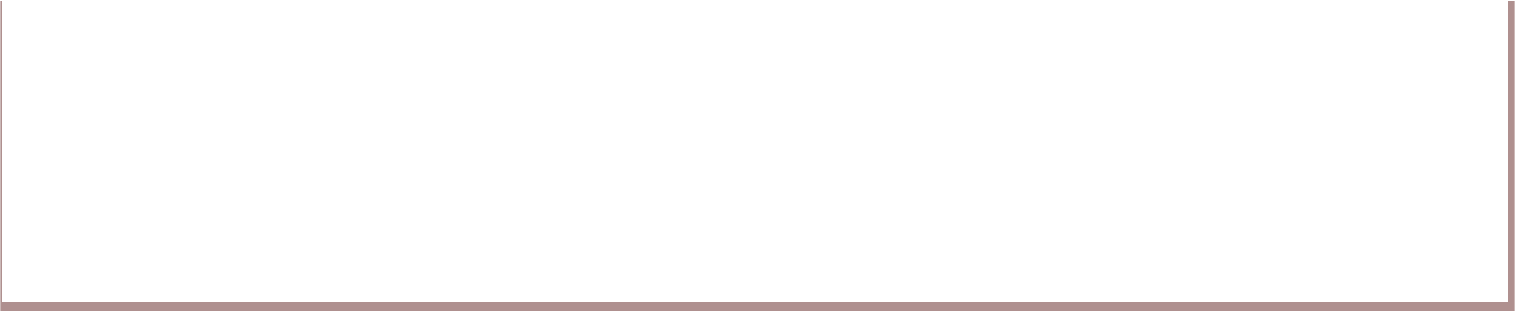 Syllabus 	AFFILIATED COLLEGES  2021 – 2022 onwards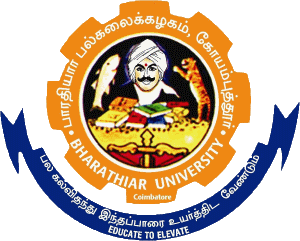 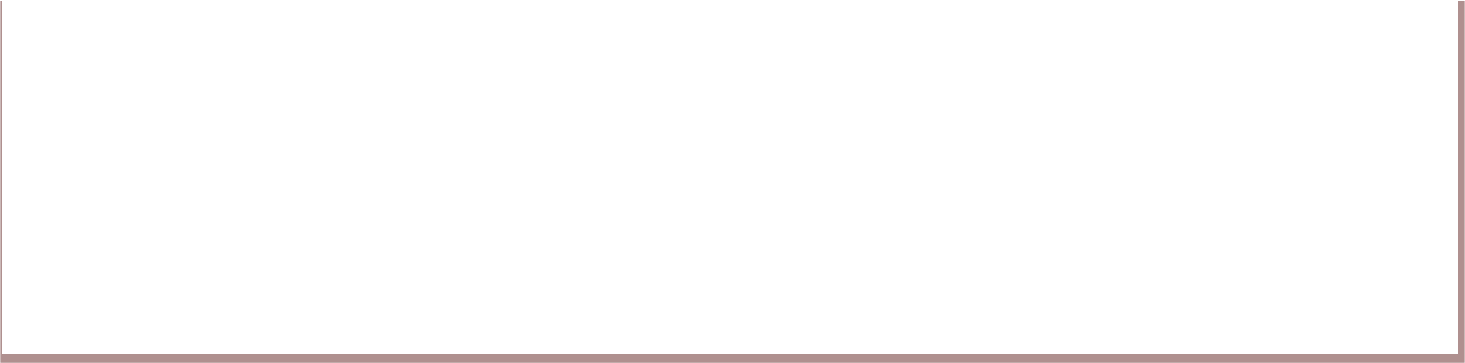 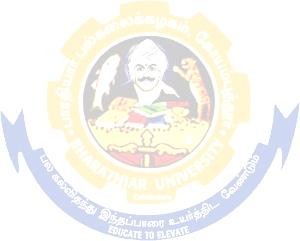 BHARATHIAR UNIVERSITY::COIMBATORE 641 046B.C.A. (CBCS PATTERN)(For the students admitted from the academic year 2021-2022 and onwards)Scheme of Examination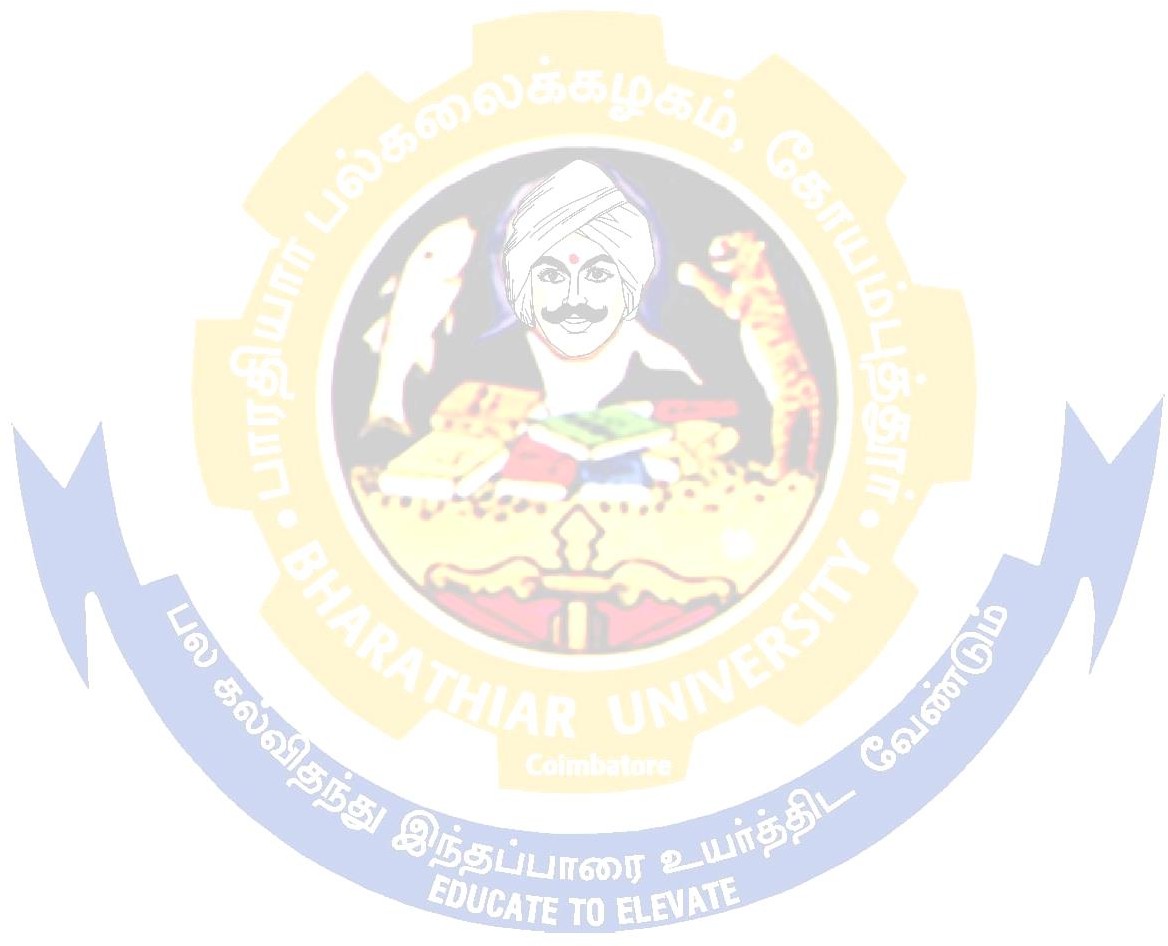 *No Continuous Internal Assessment (CIA). Only University Examinations.** No University Examinations. Only Continuous Internal Assessment (CIA).# Govt – Non-Autonomous Colleges, $ Aided – Non-Autonomous Colleges, @ Self - Financing (Non – Autonomous).NaanMudhalvan – skill courses- external 25 marks will be assessed by Industry and internal will be offered by respective course teacher. *S-Strong; M-Medium; L-Low*S-Strong; M-Medium; L-Low*S-Strong; M-Medium; L-Low*S-Strong; M-Medium; L-Low*S-Strong; M-Medium; L-Low*S-Strong; M-Medium; L-Low*S-Strong; M-Medium; L-Low*S-Strong; M-Medium; L-Low*S-Strong; M-Medium; L-Low*S-Strong; M-Medium; L-Low*S-Strong; M-Medium; L-Low*S-Strong; M-Medium; L-Low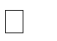 *S-Strong; M-Medium; L-Low*S-Strong; M-Medium; L-Low*S-Strong; M-Medium; L-Low*S-Strong; M-Medium; L-Low*S-Strong; M-Medium; L-Low*S-Strong; M-Medium; L-Low*S-Strong; M-Medium; L-Low*S-Strong; M-Medium; L-Low*S-Strong; M-Medium; L-Low*S-Strong; M-Medium; L-Low*S-Strong; M-Medium; L-Low*S-Strong; M-Medium; L-Low*S-Strong; M-Medium; L-Low*S-Strong; M-Medium; L-Low*S-Strong; M-Medium; L-Low*S-Strong; M-Medium; L-Low*S-Strong; M-Medium; L-LowBACHELOR OF COMPUTER APPLICATIONSSyllabus(With effect from 2021 -2022)Program Code : 22J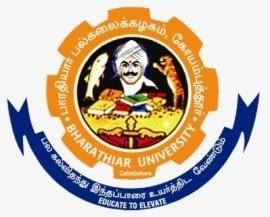 DEPARTMENT OF COMPUTER APPLICATIONSBharathiar University(A State University, Accredited with “A“ Grade by NAAC and 13th Rank among Indian Universities by MHRD-NIRF) Coimbatore 641 046, INDIABHARATHIAR UNIVERSITY : : COIMBATORE 641046 DEPARTMENT OF COMPUTER APPLICATIONSMISSIONTo develop IT professionals with ethical and human values.To organize, connect, create and communicate mathematical ideas effectively, through industry 4.0.To provide a learning environment to enhance innovations, problem solving abilities, leadership potentials, team-spirit and moral tasks.To nurture the research values in the developing areas of Computer Science and interdisciplinary fields.Promote inter-disciplinary research among the faculty and the students to create state of art research facilities.To promote quality and ethics among the students.Motivate the students to acquire entrepreneurial skills to become global leaders.Program Educational Objectives (PEOs)Program Educational Objectives (PEOs)The BCA program describe accomplishments that graduates are expected to attain within five to seven years after graduationThe BCA program describe accomplishments that graduates are expected to attain within five to seven years after graduationPEO 1To impart advance knowledge about various sub-domains related to the field of computer applicationsPEO 2To provide the strong character to uphold the spiritual and cultural values of our country to make students acceptable to both industries and higher education.PEO 3Graduates will be capable of attaining higher position in their professional carrier, capable to do quality research by strengthening their mathematical, scientific and basic engineering fundamentals.PEO 4Graduate will be capable of adopting the changing technologies, tools, and industrial environment.PEO 5Graduates will promote collaborative learning and spirit of team work through multidisciplinary projects and diverse professional activities.Program Specific Outcomes (PSOs)Program Specific Outcomes (PSOs)After the successful completion of BCA program, the students are expected toAfter the successful completion of BCA program, the students are expected toPSO 1Develop proficiency in problem solving and logical thinking skill.PSO 2To impart the knowledge of programming languages, web designing, networking and  Software development cycle.PSO 3Enrich the communicative ability to present orally throughout all the stages of Software development processPSO 4Learn latest development and technologies in IT and Communications system.PSO 5Implementation of professional engineering solutions for the betterment ofsociety keeping the environmental context in mind, be aware of professional ethics and be able to communicate effectively.Program Outcomes (POs)Program Outcomes (POs)On successful completion of the BCA programOn successful completion of the BCA programPO1Disciplinary knowledge: Capable to apply the knowledge of mathematics, algorithmic principles and computing fundamentals in the modeling and design of computer based systems of varying complexity.PO2Scientific reasoning/ Problem analysis: Ability to critically analyze, categorizes, formulate and solve the problems that emerges in the field of computer science.PO3Problem solving: Able to provide software solutions for complex scientific and business related problems or processes that meet the specified needs with appropriate consideration for the public health and safety and the cultural, societal and environmental considerations.PO4Environment and sustainability: Understand the impact of software solutions in environmental and societal context and strive for sustainable development.PO5Modern tool usage: Use contemporary techniques, skills and tools necessary for integrated solutions.PO6Ethics: Function effectively with social, cultural and ethical responsibility as an individual or as a team member with positive attitude.PO7Cooperation / Team Work: Function effectively as member or leader on multidisciplinary teams to accomplish a common objective.PO8Communication Skills: An ability to communicate effectively with diverse types of audience and also able to prepare and present technical documents to different groups.PO9Self-directed and Life-long Learning: Graduates will recognize the need for self-motivation to engage in lifelong learning to be in par with changing technology.PO10Enhance the research culture and uphold the scientific integrity and objectivityPartTitle of the CourseHours/ WeekExaminationExaminationExaminationExaminationCreditsPartTitle of the CourseHours/ WeekDurationin HoursMaximum MarksMaximum MarksMaximum MarksCreditsPartTitle of the CourseHours/ WeekDurationin HoursCIACEETotalCreditsSemester ISemester ISemester ISemester ISemester ISemester ISemester IILanguage - I6350501004IIEnglish - I6350501004IIICore 1: Computing Fundamentals and CProgramming4350501004IIICore 2: Digital Fundamentalsand ComputerArchitecture4350501004IIICore Lab 1: Programming Lab - C3350501004IIIAllied 1: Mathematical Structures for ComputerScience5350501004IVEnvironmental Studies*23-50502Total3030035065026Semester IISemester IISemester IISemester IISemester IISemester IISemester IIILanguage – II6350501004IIEnglish – II6350501004IIICore 3: C++ Programming5350501004IIICore Lab 2: Programming Lab - C++4350501004IIICore Lab 3: Internet Basics222525502IIIAllied 2: Discrete Mathematics5350501004IVValue Education – Human Rights*23-50502Total3027532560024Semester IIISemester IIISemester IIISemester IIISemester IIISemester IIISemester IIIIIICore 4: Data Structures6350501004IIICore 5: Java Programming6350501004IIICore Lab 4:Programming Lab - Java5350501004IIIAllied 3: Computer BasedOptimization Techniques6350501004IIISkill based Subject 1: WebProgramming533045753IVTamil** / Advanced Tamil* (OR) Non-major elective - I (Yoga for Human Excellence)* / Women’s Rights*23-50502Total3023029552521Semester IVSemester IVSemester IVSemester IVSemester IVSemester IVSemester IVIIICore 6: System Software and Operating System6350501004IIICore 7: Linux and Shell Programming6350501004IIICore Lab 5: Linux and Shell Programming Lab332525502IIIAllied 4: Business Accounting6350501004IIISkill based Subject 2 Lab: Web Programming –Lab433045753IVTamil**/Advanced Tamil* (OR) Non- major elective -II (General Awareness*)23-501002NaanMuthalvan – Skill CourseOffice Fundamentals - Labhttp://kb.naanmudhalvan.in/Bharathiar_University_(BU)32525502Total3023029552521Semester VSemester VSemester VSemester VSemester VSemester VSemester VIIICore 8: RDBMS & Oracle6350501004IIICore 9: Visual Basic6350501004IIICore Lab 6: Programming Lab– VB & Oracle6350501004IIIElective – I: Introduction to Compiler Design / PHP & ScriptingLanguage /PYTHON Programming6350501004IIISkill based Subject 3: CASE Tools Concepts and Applications633045753Total3023024547519Semester VISemester VISemester VISemester VISemester VISemester VISemester VIIIICore 10: Graphics &Multimedia6350501004IIICore 11: Project Work Lab %%6-60901506IIICore 7: Programming Lab– Graphics & Multimedia3350501004IIIElective – II: Computer Networks/ Dot Net programming /Distributed Computing5350501004IIIElective – III: Internet of Things(IoT) /Web Services / Software Testing5350501004IIISkill Based Subject 4 : CASE Tools Lab333045753VExtension Activities**--50-502Naan Muthalvan - Skill CourseCyber Security @http://kb.naanmudhalvan.in/images/7/71/Cybersecurity.pdf(or) Machine Learning #http://kb.naanmudhalvan.in/images/1/19/PBL_Google.pdf(or) Android APP Development $ http://kb.naanmudhalvan.in/images/0/08/Android_App_Dev.pdf222525502Total3036536072529Grand Total163018703500140Course codeCourse codeComputing Fundamentals and C ProgrammingLLTTPCCore/Elective/SupportiveCore/Elective/SupportiveCore/Elective/SupportiveCore Paper: 1440004Pre-requisitePre-requisitePre-requisiteStudents	should	have	basic	Computer KnowledgeSyllabus VersionSyllabus VersionSyllabus VersionCourse Objectives:Course Objectives:Course Objectives:Course Objectives:Course Objectives:Course Objectives:Course Objectives:Course Objectives:Course Objectives:Course Objectives:The main objectives of this course are to:To impart knowledge about Computer fundamentalsTo understand the concepts and techniques in C ProgrammingTo equip and indulge themselves in problem solving using CThe main objectives of this course are to:To impart knowledge about Computer fundamentalsTo understand the concepts and techniques in C ProgrammingTo equip and indulge themselves in problem solving using CThe main objectives of this course are to:To impart knowledge about Computer fundamentalsTo understand the concepts and techniques in C ProgrammingTo equip and indulge themselves in problem solving using CThe main objectives of this course are to:To impart knowledge about Computer fundamentalsTo understand the concepts and techniques in C ProgrammingTo equip and indulge themselves in problem solving using CThe main objectives of this course are to:To impart knowledge about Computer fundamentalsTo understand the concepts and techniques in C ProgrammingTo equip and indulge themselves in problem solving using CThe main objectives of this course are to:To impart knowledge about Computer fundamentalsTo understand the concepts and techniques in C ProgrammingTo equip and indulge themselves in problem solving using CThe main objectives of this course are to:To impart knowledge about Computer fundamentalsTo understand the concepts and techniques in C ProgrammingTo equip and indulge themselves in problem solving using CThe main objectives of this course are to:To impart knowledge about Computer fundamentalsTo understand the concepts and techniques in C ProgrammingTo equip and indulge themselves in problem solving using CThe main objectives of this course are to:To impart knowledge about Computer fundamentalsTo understand the concepts and techniques in C ProgrammingTo equip and indulge themselves in problem solving using CThe main objectives of this course are to:To impart knowledge about Computer fundamentalsTo understand the concepts and techniques in C ProgrammingTo equip and indulge themselves in problem solving using CExpected Course Outcomes:Expected Course Outcomes:Expected Course Outcomes:Expected Course Outcomes:Expected Course Outcomes:Expected Course Outcomes:Expected Course Outcomes:Expected Course Outcomes:Expected Course Outcomes:Expected Course Outcomes:On the successful completion of the course, student will be able to:On the successful completion of the course, student will be able to:On the successful completion of the course, student will be able to:On the successful completion of the course, student will be able to:On the successful completion of the course, student will be able to:On the successful completion of the course, student will be able to:On the successful completion of the course, student will be able to:On the successful completion of the course, student will be able to:On the successful completion of the course, student will be able to:On the successful completion of the course, student will be able to:1Learn about the Computer fundamentals and the Problem solvingLearn about the Computer fundamentals and the Problem solvingLearn about the Computer fundamentals and the Problem solvingLearn about the Computer fundamentals and the Problem solvingLearn about the Computer fundamentals and the Problem solvingLearn about the Computer fundamentals and the Problem solvingLearn about the Computer fundamentals and the Problem solvingK2K22Understand the basic concepts of C programmingUnderstand the basic concepts of C programmingUnderstand the basic concepts of C programmingUnderstand the basic concepts of C programmingUnderstand the basic concepts of C programmingUnderstand the basic concepts of C programmingUnderstand the basic concepts of C programmingK2K23Describe the reason why different decision making and loop constructs are available for iteration in CDescribe the reason why different decision making and loop constructs are available for iteration in CDescribe the reason why different decision making and loop constructs are available for iteration in CDescribe the reason why different decision making and loop constructs are available for iteration in CDescribe the reason why different decision making and loop constructs are available for iteration in CDescribe the reason why different decision making and loop constructs are available for iteration in CDescribe the reason why different decision making and loop constructs are available for iteration in CK3K34Demonstrate the concept of User defined functions , Recursions , Scope and Lifetime of Variables, Structures and UnionsDemonstrate the concept of User defined functions , Recursions , Scope and Lifetime of Variables, Structures and UnionsDemonstrate the concept of User defined functions , Recursions , Scope and Lifetime of Variables, Structures and UnionsDemonstrate the concept of User defined functions , Recursions , Scope and Lifetime of Variables, Structures and UnionsDemonstrate the concept of User defined functions , Recursions , Scope and Lifetime of Variables, Structures and UnionsDemonstrate the concept of User defined functions , Recursions , Scope and Lifetime of Variables, Structures and UnionsDemonstrate the concept of User defined functions , Recursions , Scope and Lifetime of Variables, Structures and UnionsK4K45Develop C programs using pointers Arrays and file managementDevelop C programs using pointers Arrays and file managementDevelop C programs using pointers Arrays and file managementDevelop C programs using pointers Arrays and file managementDevelop C programs using pointers Arrays and file managementDevelop C programs using pointers Arrays and file managementDevelop C programs using pointers Arrays and file managementK3K3K1 - Remember; K2 - Understand; K3 - Apply; K4 - Analyze; K5 - Evaluate; K6 - CreateK1 - Remember; K2 - Understand; K3 - Apply; K4 - Analyze; K5 - Evaluate; K6 - CreateK1 - Remember; K2 - Understand; K3 - Apply; K4 - Analyze; K5 - Evaluate; K6 - CreateK1 - Remember; K2 - Understand; K3 - Apply; K4 - Analyze; K5 - Evaluate; K6 - CreateK1 - Remember; K2 - Understand; K3 - Apply; K4 - Analyze; K5 - Evaluate; K6 - CreateK1 - Remember; K2 - Understand; K3 - Apply; K4 - Analyze; K5 - Evaluate; K6 - CreateK1 - Remember; K2 - Understand; K3 - Apply; K4 - Analyze; K5 - Evaluate; K6 - CreateK1 - Remember; K2 - Understand; K3 - Apply; K4 - Analyze; K5 - Evaluate; K6 - CreateK1 - Remember; K2 - Understand; K3 - Apply; K4 - Analyze; K5 - Evaluate; K6 - CreateK1 - Remember; K2 - Understand; K3 - Apply; K4 - Analyze; K5 - Evaluate; K6 - CreateUnit:1Unit:1Fundamentals of Computers & Problem Solving in CFundamentals of Computers & Problem Solving in CFundamentals of Computers & Problem Solving in C12 hours12 hours12 hours12 hours12 hoursFundamentals of Computers : Introduction – History of Computers-Generations of Computers- Classification of Computers-Basic Anatomy of a Computer System-Input Devices-Processor- Output Devices-Memory Management – Types of Software- Overview of Operating System- Programming Languages-Translator Programs-Problem Solving Techniques - Overview of C.Fundamentals of Computers : Introduction – History of Computers-Generations of Computers- Classification of Computers-Basic Anatomy of a Computer System-Input Devices-Processor- Output Devices-Memory Management – Types of Software- Overview of Operating System- Programming Languages-Translator Programs-Problem Solving Techniques - Overview of C.Fundamentals of Computers : Introduction – History of Computers-Generations of Computers- Classification of Computers-Basic Anatomy of a Computer System-Input Devices-Processor- Output Devices-Memory Management – Types of Software- Overview of Operating System- Programming Languages-Translator Programs-Problem Solving Techniques - Overview of C.Fundamentals of Computers : Introduction – History of Computers-Generations of Computers- Classification of Computers-Basic Anatomy of a Computer System-Input Devices-Processor- Output Devices-Memory Management – Types of Software- Overview of Operating System- Programming Languages-Translator Programs-Problem Solving Techniques - Overview of C.Fundamentals of Computers : Introduction – History of Computers-Generations of Computers- Classification of Computers-Basic Anatomy of a Computer System-Input Devices-Processor- Output Devices-Memory Management – Types of Software- Overview of Operating System- Programming Languages-Translator Programs-Problem Solving Techniques - Overview of C.Fundamentals of Computers : Introduction – History of Computers-Generations of Computers- Classification of Computers-Basic Anatomy of a Computer System-Input Devices-Processor- Output Devices-Memory Management – Types of Software- Overview of Operating System- Programming Languages-Translator Programs-Problem Solving Techniques - Overview of C.Fundamentals of Computers : Introduction – History of Computers-Generations of Computers- Classification of Computers-Basic Anatomy of a Computer System-Input Devices-Processor- Output Devices-Memory Management – Types of Software- Overview of Operating System- Programming Languages-Translator Programs-Problem Solving Techniques - Overview of C.Fundamentals of Computers : Introduction – History of Computers-Generations of Computers- Classification of Computers-Basic Anatomy of a Computer System-Input Devices-Processor- Output Devices-Memory Management – Types of Software- Overview of Operating System- Programming Languages-Translator Programs-Problem Solving Techniques - Overview of C.Fundamentals of Computers : Introduction – History of Computers-Generations of Computers- Classification of Computers-Basic Anatomy of a Computer System-Input Devices-Processor- Output Devices-Memory Management – Types of Software- Overview of Operating System- Programming Languages-Translator Programs-Problem Solving Techniques - Overview of C.Fundamentals of Computers : Introduction – History of Computers-Generations of Computers- Classification of Computers-Basic Anatomy of a Computer System-Input Devices-Processor- Output Devices-Memory Management – Types of Software- Overview of Operating System- Programming Languages-Translator Programs-Problem Solving Techniques - Overview of C.Unit:2Unit:2Overview of COverview of COverview of C15 hours15 hours15 hours15 hours15 hoursOverview of C - Introduction - Character set - C tokens - keyword & Identifiers - Constants - Variables - Data types - Declaration of variables - Assigning values to variables - Defining Symbolic Constants - Arithmetic, Relational, Logical, Assignment, Conditional, Bitwise, Special, Increment and Decrement operators - Arithmetic Expressions - Evaluation of expression - precedence of arithmetic operators - Type conversion in expression – operator precedence & associativity - Mathematical functions - Reading & Writing a character - Formatted input and output.Overview of C - Introduction - Character set - C tokens - keyword & Identifiers - Constants - Variables - Data types - Declaration of variables - Assigning values to variables - Defining Symbolic Constants - Arithmetic, Relational, Logical, Assignment, Conditional, Bitwise, Special, Increment and Decrement operators - Arithmetic Expressions - Evaluation of expression - precedence of arithmetic operators - Type conversion in expression – operator precedence & associativity - Mathematical functions - Reading & Writing a character - Formatted input and output.Overview of C - Introduction - Character set - C tokens - keyword & Identifiers - Constants - Variables - Data types - Declaration of variables - Assigning values to variables - Defining Symbolic Constants - Arithmetic, Relational, Logical, Assignment, Conditional, Bitwise, Special, Increment and Decrement operators - Arithmetic Expressions - Evaluation of expression - precedence of arithmetic operators - Type conversion in expression – operator precedence & associativity - Mathematical functions - Reading & Writing a character - Formatted input and output.Overview of C - Introduction - Character set - C tokens - keyword & Identifiers - Constants - Variables - Data types - Declaration of variables - Assigning values to variables - Defining Symbolic Constants - Arithmetic, Relational, Logical, Assignment, Conditional, Bitwise, Special, Increment and Decrement operators - Arithmetic Expressions - Evaluation of expression - precedence of arithmetic operators - Type conversion in expression – operator precedence & associativity - Mathematical functions - Reading & Writing a character - Formatted input and output.Overview of C - Introduction - Character set - C tokens - keyword & Identifiers - Constants - Variables - Data types - Declaration of variables - Assigning values to variables - Defining Symbolic Constants - Arithmetic, Relational, Logical, Assignment, Conditional, Bitwise, Special, Increment and Decrement operators - Arithmetic Expressions - Evaluation of expression - precedence of arithmetic operators - Type conversion in expression – operator precedence & associativity - Mathematical functions - Reading & Writing a character - Formatted input and output.Overview of C - Introduction - Character set - C tokens - keyword & Identifiers - Constants - Variables - Data types - Declaration of variables - Assigning values to variables - Defining Symbolic Constants - Arithmetic, Relational, Logical, Assignment, Conditional, Bitwise, Special, Increment and Decrement operators - Arithmetic Expressions - Evaluation of expression - precedence of arithmetic operators - Type conversion in expression – operator precedence & associativity - Mathematical functions - Reading & Writing a character - Formatted input and output.Overview of C - Introduction - Character set - C tokens - keyword & Identifiers - Constants - Variables - Data types - Declaration of variables - Assigning values to variables - Defining Symbolic Constants - Arithmetic, Relational, Logical, Assignment, Conditional, Bitwise, Special, Increment and Decrement operators - Arithmetic Expressions - Evaluation of expression - precedence of arithmetic operators - Type conversion in expression – operator precedence & associativity - Mathematical functions - Reading & Writing a character - Formatted input and output.Overview of C - Introduction - Character set - C tokens - keyword & Identifiers - Constants - Variables - Data types - Declaration of variables - Assigning values to variables - Defining Symbolic Constants - Arithmetic, Relational, Logical, Assignment, Conditional, Bitwise, Special, Increment and Decrement operators - Arithmetic Expressions - Evaluation of expression - precedence of arithmetic operators - Type conversion in expression – operator precedence & associativity - Mathematical functions - Reading & Writing a character - Formatted input and output.Overview of C - Introduction - Character set - C tokens - keyword & Identifiers - Constants - Variables - Data types - Declaration of variables - Assigning values to variables - Defining Symbolic Constants - Arithmetic, Relational, Logical, Assignment, Conditional, Bitwise, Special, Increment and Decrement operators - Arithmetic Expressions - Evaluation of expression - precedence of arithmetic operators - Type conversion in expression – operator precedence & associativity - Mathematical functions - Reading & Writing a character - Formatted input and output.Overview of C - Introduction - Character set - C tokens - keyword & Identifiers - Constants - Variables - Data types - Declaration of variables - Assigning values to variables - Defining Symbolic Constants - Arithmetic, Relational, Logical, Assignment, Conditional, Bitwise, Special, Increment and Decrement operators - Arithmetic Expressions - Evaluation of expression - precedence of arithmetic operators - Type conversion in expression – operator precedence & associativity - Mathematical functions - Reading & Writing a character - Formatted input and output.Unit:3Unit:3Decision Making , Looping and ArraysDecision Making , Looping and Arrays15 hours15 hours15 hours15 hours15 hours15 hoursDecision Making and Branching: Introduction – if, if….else, nesting of if …else statements- else if ladder – The switch statement, The ?: Operator – The goto Statement. Decision Making and Looping: Introduction- The while statement- the do statement – the for statement-jumps in loops. Arrays – Character Arrays and StringsDecision Making and Branching: Introduction – if, if….else, nesting of if …else statements- else if ladder – The switch statement, The ?: Operator – The goto Statement. Decision Making and Looping: Introduction- The while statement- the do statement – the for statement-jumps in loops. Arrays – Character Arrays and StringsDecision Making and Branching: Introduction – if, if….else, nesting of if …else statements- else if ladder – The switch statement, The ?: Operator – The goto Statement. Decision Making and Looping: Introduction- The while statement- the do statement – the for statement-jumps in loops. Arrays – Character Arrays and StringsDecision Making and Branching: Introduction – if, if….else, nesting of if …else statements- else if ladder – The switch statement, The ?: Operator – The goto Statement. Decision Making and Looping: Introduction- The while statement- the do statement – the for statement-jumps in loops. Arrays – Character Arrays and StringsDecision Making and Branching: Introduction – if, if….else, nesting of if …else statements- else if ladder – The switch statement, The ?: Operator – The goto Statement. Decision Making and Looping: Introduction- The while statement- the do statement – the for statement-jumps in loops. Arrays – Character Arrays and StringsDecision Making and Branching: Introduction – if, if….else, nesting of if …else statements- else if ladder – The switch statement, The ?: Operator – The goto Statement. Decision Making and Looping: Introduction- The while statement- the do statement – the for statement-jumps in loops. Arrays – Character Arrays and StringsDecision Making and Branching: Introduction – if, if….else, nesting of if …else statements- else if ladder – The switch statement, The ?: Operator – The goto Statement. Decision Making and Looping: Introduction- The while statement- the do statement – the for statement-jumps in loops. Arrays – Character Arrays and StringsDecision Making and Branching: Introduction – if, if….else, nesting of if …else statements- else if ladder – The switch statement, The ?: Operator – The goto Statement. Decision Making and Looping: Introduction- The while statement- the do statement – the for statement-jumps in loops. Arrays – Character Arrays and StringsDecision Making and Branching: Introduction – if, if….else, nesting of if …else statements- else if ladder – The switch statement, The ?: Operator – The goto Statement. Decision Making and Looping: Introduction- The while statement- the do statement – the for statement-jumps in loops. Arrays – Character Arrays and StringsDecision Making and Branching: Introduction – if, if….else, nesting of if …else statements- else if ladder – The switch statement, The ?: Operator – The goto Statement. Decision Making and Looping: Introduction- The while statement- the do statement – the for statement-jumps in loops. Arrays – Character Arrays and StringsUnit:4Unit:4User-Defined Functions, Structures and UnionsUser-Defined Functions, Structures and Unions15 hours15 hours15 hours15 hours15 hours15 hoursUser-Defined Functions: Introduction – Need and Elements of User-Defined Functions- Definition-Return Values and their types - Function Calls – Declarations – Category ofUser-Defined Functions: Introduction – Need and Elements of User-Defined Functions- Definition-Return Values and their types - Function Calls – Declarations – Category ofUser-Defined Functions: Introduction – Need and Elements of User-Defined Functions- Definition-Return Values and their types - Function Calls – Declarations – Category ofUser-Defined Functions: Introduction – Need and Elements of User-Defined Functions- Definition-Return Values and their types - Function Calls – Declarations – Category ofUser-Defined Functions: Introduction – Need and Elements of User-Defined Functions- Definition-Return Values and their types - Function Calls – Declarations – Category ofUser-Defined Functions: Introduction – Need and Elements of User-Defined Functions- Definition-Return Values and their types - Function Calls – Declarations – Category ofUser-Defined Functions: Introduction – Need and Elements of User-Defined Functions- Definition-Return Values and their types - Function Calls – Declarations – Category ofUser-Defined Functions: Introduction – Need and Elements of User-Defined Functions- Definition-Return Values and their types - Function Calls – Declarations – Category ofUser-Defined Functions: Introduction – Need and Elements of User-Defined Functions- Definition-Return Values and their types - Function Calls – Declarations – Category ofUser-Defined Functions: Introduction – Need and Elements of User-Defined Functions- Definition-Return Values and their types - Function Calls – Declarations – Category ofFunctions- Nesting of Functions - Recursion – Passing Arrays and Strings to Functions - The Scope, Visibility and Lifetime of Variables- Multi file Programs. Structures and UnionsFunctions- Nesting of Functions - Recursion – Passing Arrays and Strings to Functions - The Scope, Visibility and Lifetime of Variables- Multi file Programs. Structures and UnionsFunctions- Nesting of Functions - Recursion – Passing Arrays and Strings to Functions - The Scope, Visibility and Lifetime of Variables- Multi file Programs. Structures and UnionsFunctions- Nesting of Functions - Recursion – Passing Arrays and Strings to Functions - The Scope, Visibility and Lifetime of Variables- Multi file Programs. Structures and UnionsUnit:5Unit:5Pointers & File Management15 hoursPointers: Introduction-Understanding pointers -Accessing the address of a variable Declaration and Initialization of pointer Variable – Accessing a variable through its pointer Chain of pointers- Pointer Expressions – Pointer Increments and Scale factor- Pointers and Arrays- Pointers and Strings – Array of pointers – Pointers as Function Arguments Functions returning pointers – Pointers to Functions – Pointers and Structures. File Management in C.Pointers: Introduction-Understanding pointers -Accessing the address of a variable Declaration and Initialization of pointer Variable – Accessing a variable through its pointer Chain of pointers- Pointer Expressions – Pointer Increments and Scale factor- Pointers and Arrays- Pointers and Strings – Array of pointers – Pointers as Function Arguments Functions returning pointers – Pointers to Functions – Pointers and Structures. File Management in C.Pointers: Introduction-Understanding pointers -Accessing the address of a variable Declaration and Initialization of pointer Variable – Accessing a variable through its pointer Chain of pointers- Pointer Expressions – Pointer Increments and Scale factor- Pointers and Arrays- Pointers and Strings – Array of pointers – Pointers as Function Arguments Functions returning pointers – Pointers to Functions – Pointers and Structures. File Management in C.Pointers: Introduction-Understanding pointers -Accessing the address of a variable Declaration and Initialization of pointer Variable – Accessing a variable through its pointer Chain of pointers- Pointer Expressions – Pointer Increments and Scale factor- Pointers and Arrays- Pointers and Strings – Array of pointers – Pointers as Function Arguments Functions returning pointers – Pointers to Functions – Pointers and Structures. File Management in C.Unit:6Unit:6Contemporary Issues3 hoursProblem Solving through C Programming - EdurekaProblem Solving through C Programming - EdurekaProblem Solving through C Programming - EdurekaProblem Solving through C Programming - EdurekaTotal Lecture hours75 hoursText Book(s)Text Book(s)Text Book(s)Text Book(s)1E Balagurusamy: Computing Fundamentals & C Programming – Tata McGraw-Hill, Second Reprint 2008E Balagurusamy: Computing Fundamentals & C Programming – Tata McGraw-Hill, Second Reprint 2008E Balagurusamy: Computing Fundamentals & C Programming – Tata McGraw-Hill, Second Reprint 2008Reference BooksReference BooksReference BooksReference Books1Ashok N Kamthane: Programming with ANSI and Turbo C, Pearson, 2002.Ashok N Kamthane: Programming with ANSI and Turbo C, Pearson, 2002.Ashok N Kamthane: Programming with ANSI and Turbo C, Pearson, 2002.2Henry Mullish & Hubert L.Cooper: The Sprit of C, Jaico, 1996.Henry Mullish & Hubert L.Cooper: The Sprit of C, Jaico, 1996.Henry Mullish & Hubert L.Cooper: The Sprit of C, Jaico, 1996.Related Online Contents [MOOC, SWAYAM, NPTEL, Websites etc.]Related Online Contents [MOOC, SWAYAM, NPTEL, Websites etc.]Related Online Contents [MOOC, SWAYAM, NPTEL, Websites etc.]Related Online Contents [MOOC, SWAYAM, NPTEL, Websites etc.]1Introduction to Programming in C – NPTELIntroduction to Programming in C – NPTELIntroduction to Programming in C – NPTEL2Problem solving through Programming in C – SWAYAMProblem solving through Programming in C – SWAYAMProblem solving through Programming in C – SWAYAM3C for Everyone : Programming Fundamentals – CourseraC for Everyone : Programming Fundamentals – CourseraC for Everyone : Programming Fundamentals – CourseraCourse Designed By:Course Designed By:Course Designed By:Course Designed By:Mapping with Programme OutcomesMapping with Programme OutcomesMapping with Programme OutcomesMapping with Programme OutcomesMapping with Programme OutcomesMapping with Programme OutcomesMapping with Programme OutcomesMapping with Programme OutcomesMapping with Programme OutcomesMapping with Programme OutcomesMapping with Programme OutcomesCOsPO1PO2PO3PO4PO5PO6PO7PO8PO9PO10CO1SSSMMMSMSLCO2SMSMMLSLSLCO3SSSMMMSMSMCO4SSSMSMSMSMCO5SSSMMMSMSMCourse codeCourse codeDigital Fundamentals and Computer ArchitectureLLLTTPCCore/Elective/Supporti veCore/Elective/Supporti veCore/Elective/Supporti veCore Paper : 244400-4Pre-requisitePre-requisitePre-requisiteStudents should have basic computer knowledgeSyllabus VersionSyllabus VersionSyllabus VersionSyllabus VersionCourse Objectives:Course Objectives:Course Objectives:Course Objectives:Course Objectives:Course Objectives:Course Objectives:Course Objectives:Course Objectives:Course Objectives:Course Objectives:On successful completion of this subject the students should have Knowledge onTo familiarize with different number systems and digital arithmetic & logic circuitsTo understand the concepts of Combinational Logic and Sequential CircuitsTo impart the knowledge of buses, I/O devices, flip flops, Memory and bus structure.To understand the concepts of memory hierarchy and memory organizationTo understand the various types of microprocessor architectureOn successful completion of this subject the students should have Knowledge onTo familiarize with different number systems and digital arithmetic & logic circuitsTo understand the concepts of Combinational Logic and Sequential CircuitsTo impart the knowledge of buses, I/O devices, flip flops, Memory and bus structure.To understand the concepts of memory hierarchy and memory organizationTo understand the various types of microprocessor architectureOn successful completion of this subject the students should have Knowledge onTo familiarize with different number systems and digital arithmetic & logic circuitsTo understand the concepts of Combinational Logic and Sequential CircuitsTo impart the knowledge of buses, I/O devices, flip flops, Memory and bus structure.To understand the concepts of memory hierarchy and memory organizationTo understand the various types of microprocessor architectureOn successful completion of this subject the students should have Knowledge onTo familiarize with different number systems and digital arithmetic & logic circuitsTo understand the concepts of Combinational Logic and Sequential CircuitsTo impart the knowledge of buses, I/O devices, flip flops, Memory and bus structure.To understand the concepts of memory hierarchy and memory organizationTo understand the various types of microprocessor architectureOn successful completion of this subject the students should have Knowledge onTo familiarize with different number systems and digital arithmetic & logic circuitsTo understand the concepts of Combinational Logic and Sequential CircuitsTo impart the knowledge of buses, I/O devices, flip flops, Memory and bus structure.To understand the concepts of memory hierarchy and memory organizationTo understand the various types of microprocessor architectureOn successful completion of this subject the students should have Knowledge onTo familiarize with different number systems and digital arithmetic & logic circuitsTo understand the concepts of Combinational Logic and Sequential CircuitsTo impart the knowledge of buses, I/O devices, flip flops, Memory and bus structure.To understand the concepts of memory hierarchy and memory organizationTo understand the various types of microprocessor architectureOn successful completion of this subject the students should have Knowledge onTo familiarize with different number systems and digital arithmetic & logic circuitsTo understand the concepts of Combinational Logic and Sequential CircuitsTo impart the knowledge of buses, I/O devices, flip flops, Memory and bus structure.To understand the concepts of memory hierarchy and memory organizationTo understand the various types of microprocessor architectureOn successful completion of this subject the students should have Knowledge onTo familiarize with different number systems and digital arithmetic & logic circuitsTo understand the concepts of Combinational Logic and Sequential CircuitsTo impart the knowledge of buses, I/O devices, flip flops, Memory and bus structure.To understand the concepts of memory hierarchy and memory organizationTo understand the various types of microprocessor architectureOn successful completion of this subject the students should have Knowledge onTo familiarize with different number systems and digital arithmetic & logic circuitsTo understand the concepts of Combinational Logic and Sequential CircuitsTo impart the knowledge of buses, I/O devices, flip flops, Memory and bus structure.To understand the concepts of memory hierarchy and memory organizationTo understand the various types of microprocessor architectureOn successful completion of this subject the students should have Knowledge onTo familiarize with different number systems and digital arithmetic & logic circuitsTo understand the concepts of Combinational Logic and Sequential CircuitsTo impart the knowledge of buses, I/O devices, flip flops, Memory and bus structure.To understand the concepts of memory hierarchy and memory organizationTo understand the various types of microprocessor architectureOn successful completion of this subject the students should have Knowledge onTo familiarize with different number systems and digital arithmetic & logic circuitsTo understand the concepts of Combinational Logic and Sequential CircuitsTo impart the knowledge of buses, I/O devices, flip flops, Memory and bus structure.To understand the concepts of memory hierarchy and memory organizationTo understand the various types of microprocessor architectureExpected Course Outcomes:Expected Course Outcomes:Expected Course Outcomes:Expected Course Outcomes:Expected Course Outcomes:Expected Course Outcomes:Expected Course Outcomes:Expected Course Outcomes:Expected Course Outcomes:Expected Course Outcomes:Expected Course Outcomes:On the successful completion of the course, student will be able to:On the successful completion of the course, student will be able to:On the successful completion of the course, student will be able to:On the successful completion of the course, student will be able to:On the successful completion of the course, student will be able to:On the successful completion of the course, student will be able to:On the successful completion of the course, student will be able to:On the successful completion of the course, student will be able to:On the successful completion of the course, student will be able to:On the successful completion of the course, student will be able to:On the successful completion of the course, student will be able to:1Learn the basic structure of number system methods like binary, octal and hexadecimal and understand the arithmetic and logical operations are performed by computers.Learn the basic structure of number system methods like binary, octal and hexadecimal and understand the arithmetic and logical operations are performed by computers.Learn the basic structure of number system methods like binary, octal and hexadecimal and understand the arithmetic and logical operations are performed by computers.Learn the basic structure of number system methods like binary, octal and hexadecimal and understand the arithmetic and logical operations are performed by computers.Learn the basic structure of number system methods like binary, octal and hexadecimal and understand the arithmetic and logical operations are performed by computers.Learn the basic structure of number system methods like binary, octal and hexadecimal and understand the arithmetic and logical operations are performed by computers.Learn the basic structure of number system methods like binary, octal and hexadecimal and understand the arithmetic and logical operations are performed by computers.Learn the basic structure of number system methods like binary, octal and hexadecimal and understand the arithmetic and logical operations are performed by computers.K3K32Define the functions to simplify the Boolean equations using logic gates.Define the functions to simplify the Boolean equations using logic gates.Define the functions to simplify the Boolean equations using logic gates.Define the functions to simplify the Boolean equations using logic gates.Define the functions to simplify the Boolean equations using logic gates.Define the functions to simplify the Boolean equations using logic gates.Define the functions to simplify the Boolean equations using logic gates.Define the functions to simplify the Boolean equations using logic gates.K1K13Understand various data transfer techniques in digital computer and control unit operations.Understand various data transfer techniques in digital computer and control unit operations.Understand various data transfer techniques in digital computer and control unit operations.Understand various data transfer techniques in digital computer and control unit operations.Understand various data transfer techniques in digital computer and control unit operations.Understand various data transfer techniques in digital computer and control unit operations.Understand various data transfer techniques in digital computer and control unit operations.Understand various data transfer techniques in digital computer and control unit operations.K2K24Compare the functions of the memory organizationCompare the functions of the memory organizationCompare the functions of the memory organizationCompare the functions of the memory organizationCompare the functions of the memory organizationCompare the functions of the memory organizationCompare the functions of the memory organizationCompare the functions of the memory organizationK4K45Analyze architectures and computational designs concepts related to architecture organization and addressing modesAnalyze architectures and computational designs concepts related to architecture organization and addressing modesAnalyze architectures and computational designs concepts related to architecture organization and addressing modesAnalyze architectures and computational designs concepts related to architecture organization and addressing modesAnalyze architectures and computational designs concepts related to architecture organization and addressing modesAnalyze architectures and computational designs concepts related to architecture organization and addressing modesAnalyze architectures and computational designs concepts related to architecture organization and addressing modesAnalyze architectures and computational designs concepts related to architecture organization and addressing modesK4K4K1 - Remember; K2 - Understand; K3 - Apply; K4 - Analyze; K5 - Evaluate; K6 - CreateK1 - Remember; K2 - Understand; K3 - Apply; K4 - Analyze; K5 - Evaluate; K6 - CreateK1 - Remember; K2 - Understand; K3 - Apply; K4 - Analyze; K5 - Evaluate; K6 - CreateK1 - Remember; K2 - Understand; K3 - Apply; K4 - Analyze; K5 - Evaluate; K6 - CreateK1 - Remember; K2 - Understand; K3 - Apply; K4 - Analyze; K5 - Evaluate; K6 - CreateK1 - Remember; K2 - Understand; K3 - Apply; K4 - Analyze; K5 - Evaluate; K6 - CreateK1 - Remember; K2 - Understand; K3 - Apply; K4 - Analyze; K5 - Evaluate; K6 - CreateK1 - Remember; K2 - Understand; K3 - Apply; K4 - Analyze; K5 - Evaluate; K6 - CreateK1 - Remember; K2 - Understand; K3 - Apply; K4 - Analyze; K5 - Evaluate; K6 - CreateK1 - Remember; K2 - Understand; K3 - Apply; K4 - Analyze; K5 - Evaluate; K6 - CreateK1 - Remember; K2 - Understand; K3 - Apply; K4 - Analyze; K5 - Evaluate; K6 - CreateUnit:1Unit:1Number System and Arithmetic circuitsNumber System and Arithmetic circuitsNumber System and Arithmetic circuitsNumber System and Arithmetic circuits12 hours12 hours12 hours12 hours12 hoursNumber System and Binary Codes: Decimal, Binary, Octal, Hexadecimal – Binary addition, Multiplication, Division – Floating point representation, Complements, BCD, Excess3, Gray Code. Arithmetic Circuits: Half adder, Full adder, Parallel binary adder, BCD adder, Half subtractor, Full subtractor, Parallel binary subtractor - Digital Logic: The Basic Gates – NOR, NAND, XOR Gates.Number System and Binary Codes: Decimal, Binary, Octal, Hexadecimal – Binary addition, Multiplication, Division – Floating point representation, Complements, BCD, Excess3, Gray Code. Arithmetic Circuits: Half adder, Full adder, Parallel binary adder, BCD adder, Half subtractor, Full subtractor, Parallel binary subtractor - Digital Logic: The Basic Gates – NOR, NAND, XOR Gates.Number System and Binary Codes: Decimal, Binary, Octal, Hexadecimal – Binary addition, Multiplication, Division – Floating point representation, Complements, BCD, Excess3, Gray Code. Arithmetic Circuits: Half adder, Full adder, Parallel binary adder, BCD adder, Half subtractor, Full subtractor, Parallel binary subtractor - Digital Logic: The Basic Gates – NOR, NAND, XOR Gates.Number System and Binary Codes: Decimal, Binary, Octal, Hexadecimal – Binary addition, Multiplication, Division – Floating point representation, Complements, BCD, Excess3, Gray Code. Arithmetic Circuits: Half adder, Full adder, Parallel binary adder, BCD adder, Half subtractor, Full subtractor, Parallel binary subtractor - Digital Logic: The Basic Gates – NOR, NAND, XOR Gates.Number System and Binary Codes: Decimal, Binary, Octal, Hexadecimal – Binary addition, Multiplication, Division – Floating point representation, Complements, BCD, Excess3, Gray Code. Arithmetic Circuits: Half adder, Full adder, Parallel binary adder, BCD adder, Half subtractor, Full subtractor, Parallel binary subtractor - Digital Logic: The Basic Gates – NOR, NAND, XOR Gates.Number System and Binary Codes: Decimal, Binary, Octal, Hexadecimal – Binary addition, Multiplication, Division – Floating point representation, Complements, BCD, Excess3, Gray Code. Arithmetic Circuits: Half adder, Full adder, Parallel binary adder, BCD adder, Half subtractor, Full subtractor, Parallel binary subtractor - Digital Logic: The Basic Gates – NOR, NAND, XOR Gates.Number System and Binary Codes: Decimal, Binary, Octal, Hexadecimal – Binary addition, Multiplication, Division – Floating point representation, Complements, BCD, Excess3, Gray Code. Arithmetic Circuits: Half adder, Full adder, Parallel binary adder, BCD adder, Half subtractor, Full subtractor, Parallel binary subtractor - Digital Logic: The Basic Gates – NOR, NAND, XOR Gates.Number System and Binary Codes: Decimal, Binary, Octal, Hexadecimal – Binary addition, Multiplication, Division – Floating point representation, Complements, BCD, Excess3, Gray Code. Arithmetic Circuits: Half adder, Full adder, Parallel binary adder, BCD adder, Half subtractor, Full subtractor, Parallel binary subtractor - Digital Logic: The Basic Gates – NOR, NAND, XOR Gates.Number System and Binary Codes: Decimal, Binary, Octal, Hexadecimal – Binary addition, Multiplication, Division – Floating point representation, Complements, BCD, Excess3, Gray Code. Arithmetic Circuits: Half adder, Full adder, Parallel binary adder, BCD adder, Half subtractor, Full subtractor, Parallel binary subtractor - Digital Logic: The Basic Gates – NOR, NAND, XOR Gates.Number System and Binary Codes: Decimal, Binary, Octal, Hexadecimal – Binary addition, Multiplication, Division – Floating point representation, Complements, BCD, Excess3, Gray Code. Arithmetic Circuits: Half adder, Full adder, Parallel binary adder, BCD adder, Half subtractor, Full subtractor, Parallel binary subtractor - Digital Logic: The Basic Gates – NOR, NAND, XOR Gates.Number System and Binary Codes: Decimal, Binary, Octal, Hexadecimal – Binary addition, Multiplication, Division – Floating point representation, Complements, BCD, Excess3, Gray Code. Arithmetic Circuits: Half adder, Full adder, Parallel binary adder, BCD adder, Half subtractor, Full subtractor, Parallel binary subtractor - Digital Logic: The Basic Gates – NOR, NAND, XOR Gates.Unit:2Unit:2Combinational Logic and Sequential CircuitsCombinational Logic and Sequential CircuitsCombinational Logic and Sequential CircuitsCombinational Logic and Sequential Circuits14 hours14 hours14 hours14 hours14 hoursCombinational Logic Circuits: Boolean algebra – Karnaugh map – Canonical form Construction and properties – Implementations – Don’t care combinations - Product of sum, Sum of products, Simplifications. Sequential circuits: Flip-Flops: RS, D, JK, and T - Multiplexers – Demultiplexers –Decoder Encoder – Shift Registers-Counters.Combinational Logic Circuits: Boolean algebra – Karnaugh map – Canonical form Construction and properties – Implementations – Don’t care combinations - Product of sum, Sum of products, Simplifications. Sequential circuits: Flip-Flops: RS, D, JK, and T - Multiplexers – Demultiplexers –Decoder Encoder – Shift Registers-Counters.Combinational Logic Circuits: Boolean algebra – Karnaugh map – Canonical form Construction and properties – Implementations – Don’t care combinations - Product of sum, Sum of products, Simplifications. Sequential circuits: Flip-Flops: RS, D, JK, and T - Multiplexers – Demultiplexers –Decoder Encoder – Shift Registers-Counters.Combinational Logic Circuits: Boolean algebra – Karnaugh map – Canonical form Construction and properties – Implementations – Don’t care combinations - Product of sum, Sum of products, Simplifications. Sequential circuits: Flip-Flops: RS, D, JK, and T - Multiplexers – Demultiplexers –Decoder Encoder – Shift Registers-Counters.Combinational Logic Circuits: Boolean algebra – Karnaugh map – Canonical form Construction and properties – Implementations – Don’t care combinations - Product of sum, Sum of products, Simplifications. Sequential circuits: Flip-Flops: RS, D, JK, and T - Multiplexers – Demultiplexers –Decoder Encoder – Shift Registers-Counters.Combinational Logic Circuits: Boolean algebra – Karnaugh map – Canonical form Construction and properties – Implementations – Don’t care combinations - Product of sum, Sum of products, Simplifications. Sequential circuits: Flip-Flops: RS, D, JK, and T - Multiplexers – Demultiplexers –Decoder Encoder – Shift Registers-Counters.Combinational Logic Circuits: Boolean algebra – Karnaugh map – Canonical form Construction and properties – Implementations – Don’t care combinations - Product of sum, Sum of products, Simplifications. Sequential circuits: Flip-Flops: RS, D, JK, and T - Multiplexers – Demultiplexers –Decoder Encoder – Shift Registers-Counters.Combinational Logic Circuits: Boolean algebra – Karnaugh map – Canonical form Construction and properties – Implementations – Don’t care combinations - Product of sum, Sum of products, Simplifications. Sequential circuits: Flip-Flops: RS, D, JK, and T - Multiplexers – Demultiplexers –Decoder Encoder – Shift Registers-Counters.Combinational Logic Circuits: Boolean algebra – Karnaugh map – Canonical form Construction and properties – Implementations – Don’t care combinations - Product of sum, Sum of products, Simplifications. Sequential circuits: Flip-Flops: RS, D, JK, and T - Multiplexers – Demultiplexers –Decoder Encoder – Shift Registers-Counters.Combinational Logic Circuits: Boolean algebra – Karnaugh map – Canonical form Construction and properties – Implementations – Don’t care combinations - Product of sum, Sum of products, Simplifications. Sequential circuits: Flip-Flops: RS, D, JK, and T - Multiplexers – Demultiplexers –Decoder Encoder – Shift Registers-Counters.Combinational Logic Circuits: Boolean algebra – Karnaugh map – Canonical form Construction and properties – Implementations – Don’t care combinations - Product of sum, Sum of products, Simplifications. Sequential circuits: Flip-Flops: RS, D, JK, and T - Multiplexers – Demultiplexers –Decoder Encoder – Shift Registers-Counters.Unit:3Unit:3Input – Output Organization and Data TransferInput – Output Organization and Data TransferInput – Output Organization and Data Transfer12 hours12 hours12 hours12 hours12 hours12 hoursInput – Output Organization: Input – output interface – I/O Bus and Interface – I/O Bus Versus Memory Bus – Isolated Versus Memory – Mapped I/O – Example of I/O Interface. Asynchronous data transfer: Strobe Control and Handshaking – Priority Interrupt: Daisy- Chaining Priority, Parallel Priority Interrupt. Direct Memory Access: DMA Controller, DMA Transfer. Input – Output Processor: CPU-IOP Communication.Input – Output Organization: Input – output interface – I/O Bus and Interface – I/O Bus Versus Memory Bus – Isolated Versus Memory – Mapped I/O – Example of I/O Interface. Asynchronous data transfer: Strobe Control and Handshaking – Priority Interrupt: Daisy- Chaining Priority, Parallel Priority Interrupt. Direct Memory Access: DMA Controller, DMA Transfer. Input – Output Processor: CPU-IOP Communication.Input – Output Organization: Input – output interface – I/O Bus and Interface – I/O Bus Versus Memory Bus – Isolated Versus Memory – Mapped I/O – Example of I/O Interface. Asynchronous data transfer: Strobe Control and Handshaking – Priority Interrupt: Daisy- Chaining Priority, Parallel Priority Interrupt. Direct Memory Access: DMA Controller, DMA Transfer. Input – Output Processor: CPU-IOP Communication.Input – Output Organization: Input – output interface – I/O Bus and Interface – I/O Bus Versus Memory Bus – Isolated Versus Memory – Mapped I/O – Example of I/O Interface. Asynchronous data transfer: Strobe Control and Handshaking – Priority Interrupt: Daisy- Chaining Priority, Parallel Priority Interrupt. Direct Memory Access: DMA Controller, DMA Transfer. Input – Output Processor: CPU-IOP Communication.Input – Output Organization: Input – output interface – I/O Bus and Interface – I/O Bus Versus Memory Bus – Isolated Versus Memory – Mapped I/O – Example of I/O Interface. Asynchronous data transfer: Strobe Control and Handshaking – Priority Interrupt: Daisy- Chaining Priority, Parallel Priority Interrupt. Direct Memory Access: DMA Controller, DMA Transfer. Input – Output Processor: CPU-IOP Communication.Input – Output Organization: Input – output interface – I/O Bus and Interface – I/O Bus Versus Memory Bus – Isolated Versus Memory – Mapped I/O – Example of I/O Interface. Asynchronous data transfer: Strobe Control and Handshaking – Priority Interrupt: Daisy- Chaining Priority, Parallel Priority Interrupt. Direct Memory Access: DMA Controller, DMA Transfer. Input – Output Processor: CPU-IOP Communication.Input – Output Organization: Input – output interface – I/O Bus and Interface – I/O Bus Versus Memory Bus – Isolated Versus Memory – Mapped I/O – Example of I/O Interface. Asynchronous data transfer: Strobe Control and Handshaking – Priority Interrupt: Daisy- Chaining Priority, Parallel Priority Interrupt. Direct Memory Access: DMA Controller, DMA Transfer. Input – Output Processor: CPU-IOP Communication.Input – Output Organization: Input – output interface – I/O Bus and Interface – I/O Bus Versus Memory Bus – Isolated Versus Memory – Mapped I/O – Example of I/O Interface. Asynchronous data transfer: Strobe Control and Handshaking – Priority Interrupt: Daisy- Chaining Priority, Parallel Priority Interrupt. Direct Memory Access: DMA Controller, DMA Transfer. Input – Output Processor: CPU-IOP Communication.Input – Output Organization: Input – output interface – I/O Bus and Interface – I/O Bus Versus Memory Bus – Isolated Versus Memory – Mapped I/O – Example of I/O Interface. Asynchronous data transfer: Strobe Control and Handshaking – Priority Interrupt: Daisy- Chaining Priority, Parallel Priority Interrupt. Direct Memory Access: DMA Controller, DMA Transfer. Input – Output Processor: CPU-IOP Communication.Input – Output Organization: Input – output interface – I/O Bus and Interface – I/O Bus Versus Memory Bus – Isolated Versus Memory – Mapped I/O – Example of I/O Interface. Asynchronous data transfer: Strobe Control and Handshaking – Priority Interrupt: Daisy- Chaining Priority, Parallel Priority Interrupt. Direct Memory Access: DMA Controller, DMA Transfer. Input – Output Processor: CPU-IOP Communication.Input – Output Organization: Input – output interface – I/O Bus and Interface – I/O Bus Versus Memory Bus – Isolated Versus Memory – Mapped I/O – Example of I/O Interface. Asynchronous data transfer: Strobe Control and Handshaking – Priority Interrupt: Daisy- Chaining Priority, Parallel Priority Interrupt. Direct Memory Access: DMA Controller, DMA Transfer. Input – Output Processor: CPU-IOP Communication.Unit:4Unit:4Memory OrganizationMemory OrganizationMemory Organization10 hours10 hours10 hours10 hours10 hours10 hoursMemory Organization: Memory Hierarchy – Main Memory- Associative memory: HardwareMemory Organization: Memory Hierarchy – Main Memory- Associative memory: HardwareMemory Organization: Memory Hierarchy – Main Memory- Associative memory: HardwareMemory Organization: Memory Hierarchy – Main Memory- Associative memory: HardwareMemory Organization: Memory Hierarchy – Main Memory- Associative memory: HardwareMemory Organization: Memory Hierarchy – Main Memory- Associative memory: HardwareMemory Organization: Memory Hierarchy – Main Memory- Associative memory: HardwareMemory Organization: Memory Hierarchy – Main Memory- Associative memory: HardwareMemory Organization: Memory Hierarchy – Main Memory- Associative memory: HardwareMemory Organization: Memory Hierarchy – Main Memory- Associative memory: HardwareMemory Organization: Memory Hierarchy – Main Memory- Associative memory: HardwareOrganization, Match Logic, Read Operation, Write Operation. Cache Memory: Associative, Direct, Set-associative Mapping – Writing into Cache Initialization. Virtual Memory: Address Space and Memory Space, Address Mapping Using Pages, Associative Memory, Page Table, Page Replacement.Organization, Match Logic, Read Operation, Write Operation. Cache Memory: Associative, Direct, Set-associative Mapping – Writing into Cache Initialization. Virtual Memory: Address Space and Memory Space, Address Mapping Using Pages, Associative Memory, Page Table, Page Replacement.Organization, Match Logic, Read Operation, Write Operation. Cache Memory: Associative, Direct, Set-associative Mapping – Writing into Cache Initialization. Virtual Memory: Address Space and Memory Space, Address Mapping Using Pages, Associative Memory, Page Table, Page Replacement.Organization, Match Logic, Read Operation, Write Operation. Cache Memory: Associative, Direct, Set-associative Mapping – Writing into Cache Initialization. Virtual Memory: Address Space and Memory Space, Address Mapping Using Pages, Associative Memory, Page Table, Page Replacement.Unit:5Unit:5Case Studies6 hoursCASE STUDY: Pin out diagram, Architecture, Organization and addressing modes of 80286- 80386-80486-Introduction to microcontrollers.CASE STUDY: Pin out diagram, Architecture, Organization and addressing modes of 80286- 80386-80486-Introduction to microcontrollers.CASE STUDY: Pin out diagram, Architecture, Organization and addressing modes of 80286- 80386-80486-Introduction to microcontrollers.CASE STUDY: Pin out diagram, Architecture, Organization and addressing modes of 80286- 80386-80486-Introduction to microcontrollers.Unit:6Unit:6Contemporary Issues2 hoursExpert lectures, online seminars – webinarsExpert lectures, online seminars – webinarsExpert lectures, online seminars – webinarsExpert lectures, online seminars – webinarsTotal Lecture hours56 hoursText Book(s)Text Book(s)Text Book(s)Text Book(s)1Digital principles and applications, Albert Paul Malvino, Donald P Leach, TMH, 1996.Digital principles and applications, Albert Paul Malvino, Donald P Leach, TMH, 1996.Digital principles and applications, Albert Paul Malvino, Donald P Leach, TMH, 1996.2Computer System Architecture -M. Morris Mano , PHI.Computer System Architecture -M. Morris Mano , PHI.Computer System Architecture -M. Morris Mano , PHI.3Microprocessors and its Applications-Ramesh S. GoankarMicroprocessors and its Applications-Ramesh S. GoankarMicroprocessors and its Applications-Ramesh S. GoankarReference BooksReference BooksReference BooksReference Books1Digital Electronics Circuits and Systems, V.K. Puri, TMH.Digital Electronics Circuits and Systems, V.K. Puri, TMH.Digital Electronics Circuits and Systems, V.K. Puri, TMH.2Computer Architecture, M. Carter, Schaum‘s outline series, TMH.Computer Architecture, M. Carter, Schaum‘s outline series, TMH.Computer Architecture, M. Carter, Schaum‘s outline series, TMH.Related Online Contents [MOOC, SWAYAM, NPTEL, Websites etc.]Related Online Contents [MOOC, SWAYAM, NPTEL, Websites etc.]Related Online Contents [MOOC, SWAYAM, NPTEL, Websites etc.]Related Online Contents [MOOC, SWAYAM, NPTEL, Websites etc.]1https://nptel.ac.in/courses/106/103/106103068/https://nptel.ac.in/courses/106/103/106103068/https://nptel.ac.in/courses/106/103/106103068/2http://www.nptelvideos.in/2012/12/digital-computer-organization.htmlhttp://www.nptelvideos.in/2012/12/digital-computer-organization.htmlhttp://www.nptelvideos.in/2012/12/digital-computer-organization.html3http://brittunculi.com/foca/materials/FOCA-Chapters-01-07-review-handout.pdfhttp://brittunculi.com/foca/materials/FOCA-Chapters-01-07-review-handout.pdfhttp://brittunculi.com/foca/materials/FOCA-Chapters-01-07-review-handout.pdfCourse Designed By:Course Designed By:Course Designed By:Course Designed By:Mapping with Programme OutcomesMapping with Programme OutcomesMapping with Programme OutcomesMapping with Programme OutcomesMapping with Programme OutcomesMapping with Programme OutcomesMapping with Programme OutcomesMapping with Programme OutcomesMapping with Programme OutcomesMapping with Programme OutcomesMapping with Programme OutcomesCOsPO1PO2PO3PO4PO5PO6PO7PO8PO9PO10CO1SSSMSMSMMLCO2SMSMMSMMMLCO3SSSMSSSMMMCO4SSSSSSSMSSCO5SSSSSSSMSSCourse codeCourse codeCourse codeProgramming Lab – CProgramming Lab – CLLTTPCCore/Elective/SupportiveCore/Elective/SupportiveCore/Elective/SupportiveCore/Elective/SupportiveCore Lab: 1Core Lab: 1000034Pre-requisitePre-requisitePre-requisitePre-requisiteStudents should have basic knowledge in C programming and algorithmsStudents should have basic knowledge in C programming and algorithmsSyllabus VersionSyllabus VersionSyllabus VersionCourse Objectives:Course Objectives:Course Objectives:Course Objectives:Course Objectives:Course Objectives:Course Objectives:Course Objectives:Course Objectives:Course Objectives:Course Objectives:Course Objectives:The main objectives of this course are to:To practice the Basic concepts, Branching and Looping Statements and Strings in C programmingTo implement and gain knowledge in Arrays, functions, Structures, Pointers and FilehandlingThe main objectives of this course are to:To practice the Basic concepts, Branching and Looping Statements and Strings in C programmingTo implement and gain knowledge in Arrays, functions, Structures, Pointers and FilehandlingThe main objectives of this course are to:To practice the Basic concepts, Branching and Looping Statements and Strings in C programmingTo implement and gain knowledge in Arrays, functions, Structures, Pointers and FilehandlingThe main objectives of this course are to:To practice the Basic concepts, Branching and Looping Statements and Strings in C programmingTo implement and gain knowledge in Arrays, functions, Structures, Pointers and FilehandlingThe main objectives of this course are to:To practice the Basic concepts, Branching and Looping Statements and Strings in C programmingTo implement and gain knowledge in Arrays, functions, Structures, Pointers and FilehandlingThe main objectives of this course are to:To practice the Basic concepts, Branching and Looping Statements and Strings in C programmingTo implement and gain knowledge in Arrays, functions, Structures, Pointers and FilehandlingThe main objectives of this course are to:To practice the Basic concepts, Branching and Looping Statements and Strings in C programmingTo implement and gain knowledge in Arrays, functions, Structures, Pointers and FilehandlingThe main objectives of this course are to:To practice the Basic concepts, Branching and Looping Statements and Strings in C programmingTo implement and gain knowledge in Arrays, functions, Structures, Pointers and FilehandlingThe main objectives of this course are to:To practice the Basic concepts, Branching and Looping Statements and Strings in C programmingTo implement and gain knowledge in Arrays, functions, Structures, Pointers and FilehandlingThe main objectives of this course are to:To practice the Basic concepts, Branching and Looping Statements and Strings in C programmingTo implement and gain knowledge in Arrays, functions, Structures, Pointers and FilehandlingThe main objectives of this course are to:To practice the Basic concepts, Branching and Looping Statements and Strings in C programmingTo implement and gain knowledge in Arrays, functions, Structures, Pointers and FilehandlingThe main objectives of this course are to:To practice the Basic concepts, Branching and Looping Statements and Strings in C programmingTo implement and gain knowledge in Arrays, functions, Structures, Pointers and FilehandlingExpected Course Outcomes:Expected Course Outcomes:Expected Course Outcomes:Expected Course Outcomes:Expected Course Outcomes:Expected Course Outcomes:Expected Course Outcomes:Expected Course Outcomes:Expected Course Outcomes:Expected Course Outcomes:Expected Course Outcomes:Expected Course Outcomes:On the successful completion of the course, student will be able to:On the successful completion of the course, student will be able to:On the successful completion of the course, student will be able to:On the successful completion of the course, student will be able to:On the successful completion of the course, student will be able to:On the successful completion of the course, student will be able to:On the successful completion of the course, student will be able to:On the successful completion of the course, student will be able to:On the successful completion of the course, student will be able to:On the successful completion of the course, student will be able to:On the successful completion of the course, student will be able to:On the successful completion of the course, student will be able to:11Remember and Understand the logic for a given problem and to generate Prime numbers & Fibonacci Series (Program-1,2,3)Remember and Understand the logic for a given problem and to generate Prime numbers & Fibonacci Series (Program-1,2,3)Remember and Understand the logic for a given problem and to generate Prime numbers & Fibonacci Series (Program-1,2,3)Remember and Understand the logic for a given problem and to generate Prime numbers & Fibonacci Series (Program-1,2,3)Remember and Understand the logic for a given problem and to generate Prime numbers & Fibonacci Series (Program-1,2,3)Remember and Understand the logic for a given problem and to generate Prime numbers & Fibonacci Series (Program-1,2,3)Remember and Understand the logic for a given problem and to generate Prime numbers & Fibonacci Series (Program-1,2,3)Remember and Understand the logic for a given problem and to generate Prime numbers & Fibonacci Series (Program-1,2,3)K1, K2K1, K222Apply the concepts to print the Magic square, Sorting the data , Strings, Recursive functions and Pointers (Program-4,5,6,8,10)Apply the concepts to print the Magic square, Sorting the data , Strings, Recursive functions and Pointers (Program-4,5,6,8,10)Apply the concepts to print the Magic square, Sorting the data , Strings, Recursive functions and Pointers (Program-4,5,6,8,10)Apply the concepts to print the Magic square, Sorting the data , Strings, Recursive functions and Pointers (Program-4,5,6,8,10)Apply the concepts to print the Magic square, Sorting the data , Strings, Recursive functions and Pointers (Program-4,5,6,8,10)Apply the concepts to print the Magic square, Sorting the data , Strings, Recursive functions and Pointers (Program-4,5,6,8,10)Apply the concepts to print the Magic square, Sorting the data , Strings, Recursive functions and Pointers (Program-4,5,6,8,10)Apply the concepts to print the Magic square, Sorting the data , Strings, Recursive functions and Pointers (Program-4,5,6,8,10)K2, K3K2, K333Remember the logic used in counting the vowels in a sentence (Program-7)Remember the logic used in counting the vowels in a sentence (Program-7)Remember the logic used in counting the vowels in a sentence (Program-7)Remember the logic used in counting the vowels in a sentence (Program-7)Remember the logic used in counting the vowels in a sentence (Program-7)Remember the logic used in counting the vowels in a sentence (Program-7)Remember the logic used in counting the vowels in a sentence (Program-7)Remember the logic used in counting the vowels in a sentence (Program-7)K1K144Apply and Analyze the concepts of Structures and File management(Program-9,11,12)Apply and Analyze the concepts of Structures and File management(Program-9,11,12)Apply and Analyze the concepts of Structures and File management(Program-9,11,12)Apply and Analyze the concepts of Structures and File management(Program-9,11,12)Apply and Analyze the concepts of Structures and File management(Program-9,11,12)Apply and Analyze the concepts of Structures and File management(Program-9,11,12)Apply and Analyze the concepts of Structures and File management(Program-9,11,12)Apply and Analyze the concepts of Structures and File management(Program-9,11,12)K3&K4K3&K4K1 - Remember; K2 - Understand; K3 - Apply; K4 - Analyze; K5 - Evaluate; K6 - CreateK1 - Remember; K2 - Understand; K3 - Apply; K4 - Analyze; K5 - Evaluate; K6 - CreateK1 - Remember; K2 - Understand; K3 - Apply; K4 - Analyze; K5 - Evaluate; K6 - CreateK1 - Remember; K2 - Understand; K3 - Apply; K4 - Analyze; K5 - Evaluate; K6 - CreateK1 - Remember; K2 - Understand; K3 - Apply; K4 - Analyze; K5 - Evaluate; K6 - CreateK1 - Remember; K2 - Understand; K3 - Apply; K4 - Analyze; K5 - Evaluate; K6 - CreateK1 - Remember; K2 - Understand; K3 - Apply; K4 - Analyze; K5 - Evaluate; K6 - CreateK1 - Remember; K2 - Understand; K3 - Apply; K4 - Analyze; K5 - Evaluate; K6 - CreateK1 - Remember; K2 - Understand; K3 - Apply; K4 - Analyze; K5 - Evaluate; K6 - CreateK1 - Remember; K2 - Understand; K3 - Apply; K4 - Analyze; K5 - Evaluate; K6 - CreateK1 - Remember; K2 - Understand; K3 - Apply; K4 - Analyze; K5 - Evaluate; K6 - CreateK1 - Remember; K2 - Understand; K3 - Apply; K4 - Analyze; K5 - Evaluate; K6 - CreateProgramsProgramsProgramsProgramsProgramsProgramsPrograms36 hours36 hours36 hours36 hours36 hours1. Write a C program to find the sum, average, standard deviation for a given set of numbers.1. Write a C program to find the sum, average, standard deviation for a given set of numbers.1. Write a C program to find the sum, average, standard deviation for a given set of numbers.1. Write a C program to find the sum, average, standard deviation for a given set of numbers.1. Write a C program to find the sum, average, standard deviation for a given set of numbers.1. Write a C program to find the sum, average, standard deviation for a given set of numbers.1. Write a C program to find the sum, average, standard deviation for a given set of numbers.1. Write a C program to find the sum, average, standard deviation for a given set of numbers.1. Write a C program to find the sum, average, standard deviation for a given set of numbers.1. Write a C program to find the sum, average, standard deviation for a given set of numbers.1. Write a C program to find the sum, average, standard deviation for a given set of numbers.1. Write a C program to find the sum, average, standard deviation for a given set of numbers.2. Write a C program to generate n prime numbers.2. Write a C program to generate n prime numbers.2. Write a C program to generate n prime numbers.2. Write a C program to generate n prime numbers.2. Write a C program to generate n prime numbers.2. Write a C program to generate n prime numbers.2. Write a C program to generate n prime numbers.2. Write a C program to generate n prime numbers.2. Write a C program to generate n prime numbers.2. Write a C program to generate n prime numbers.2. Write a C program to generate n prime numbers.2. Write a C program to generate n prime numbers.3. Write a C program to generate Fibonacci series.3. Write a C program to generate Fibonacci series.3. Write a C program to generate Fibonacci series.3. Write a C program to generate Fibonacci series.3. Write a C program to generate Fibonacci series.3. Write a C program to generate Fibonacci series.3. Write a C program to generate Fibonacci series.3. Write a C program to generate Fibonacci series.3. Write a C program to generate Fibonacci series.3. Write a C program to generate Fibonacci series.3. Write a C program to generate Fibonacci series.3. Write a C program to generate Fibonacci series.4.  Write a C program to print magic square of order n where n > 3 and n is odd.4.  Write a C program to print magic square of order n where n > 3 and n is odd.4.  Write a C program to print magic square of order n where n > 3 and n is odd.4.  Write a C program to print magic square of order n where n > 3 and n is odd.4.  Write a C program to print magic square of order n where n > 3 and n is odd.4.  Write a C program to print magic square of order n where n > 3 and n is odd.4.  Write a C program to print magic square of order n where n > 3 and n is odd.4.  Write a C program to print magic square of order n where n > 3 and n is odd.4.  Write a C program to print magic square of order n where n > 3 and n is odd.4.  Write a C program to print magic square of order n where n > 3 and n is odd.4.  Write a C program to print magic square of order n where n > 3 and n is odd.4.  Write a C program to print magic square of order n where n > 3 and n is odd.5. Write a C program to sort the given set of numbers in ascending order.5. Write a C program to sort the given set of numbers in ascending order.5. Write a C program to sort the given set of numbers in ascending order.5. Write a C program to sort the given set of numbers in ascending order.5. Write a C program to sort the given set of numbers in ascending order.5. Write a C program to sort the given set of numbers in ascending order.5. Write a C program to sort the given set of numbers in ascending order.5. Write a C program to sort the given set of numbers in ascending order.5. Write a C program to sort the given set of numbers in ascending order.5. Write a C program to sort the given set of numbers in ascending order.5. Write a C program to sort the given set of numbers in ascending order.5. Write a C program to sort the given set of numbers in ascending order.6.  Write a C program to check whether the given string is a palindrome or not using pointers.6.  Write a C program to check whether the given string is a palindrome or not using pointers.6.  Write a C program to check whether the given string is a palindrome or not using pointers.6.  Write a C program to check whether the given string is a palindrome or not using pointers.6.  Write a C program to check whether the given string is a palindrome or not using pointers.6.  Write a C program to check whether the given string is a palindrome or not using pointers.6.  Write a C program to check whether the given string is a palindrome or not using pointers.6.  Write a C program to check whether the given string is a palindrome or not using pointers.6.  Write a C program to check whether the given string is a palindrome or not using pointers.6.  Write a C program to check whether the given string is a palindrome or not using pointers.6.  Write a C program to check whether the given string is a palindrome or not using pointers.6.  Write a C program to check whether the given string is a palindrome or not using pointers.7. Write a C program to count the number of Vowels in the given sentence.7. Write a C program to count the number of Vowels in the given sentence.7. Write a C program to count the number of Vowels in the given sentence.7. Write a C program to count the number of Vowels in the given sentence.7. Write a C program to count the number of Vowels in the given sentence.7. Write a C program to count the number of Vowels in the given sentence.7. Write a C program to count the number of Vowels in the given sentence.7. Write a C program to count the number of Vowels in the given sentence.7. Write a C program to count the number of Vowels in the given sentence.7. Write a C program to count the number of Vowels in the given sentence.7. Write a C program to count the number of Vowels in the given sentence.7. Write a C program to count the number of Vowels in the given sentence.8. Write a C program to find the factorial of a given number using recursive function.8. Write a C program to find the factorial of a given number using recursive function.8. Write a C program to find the factorial of a given number using recursive function.8. Write a C program to find the factorial of a given number using recursive function.8. Write a C program to find the factorial of a given number using recursive function.8. Write a C program to find the factorial of a given number using recursive function.8. Write a C program to find the factorial of a given number using recursive function.8. Write a C program to find the factorial of a given number using recursive function.8. Write a C program to find the factorial of a given number using recursive function.8. Write a C program to find the factorial of a given number using recursive function.8. Write a C program to find the factorial of a given number using recursive function.8. Write a C program to find the factorial of a given number using recursive function.9. Write a C program to print the students Mark sheet assuming roll no, name, and marks in 5 subjects in a structure. Create an array of structures and print the mark sheet in the university pattern.9. Write a C program to print the students Mark sheet assuming roll no, name, and marks in 5 subjects in a structure. Create an array of structures and print the mark sheet in the university pattern.9. Write a C program to print the students Mark sheet assuming roll no, name, and marks in 5 subjects in a structure. Create an array of structures and print the mark sheet in the university pattern.9. Write a C program to print the students Mark sheet assuming roll no, name, and marks in 5 subjects in a structure. Create an array of structures and print the mark sheet in the university pattern.9. Write a C program to print the students Mark sheet assuming roll no, name, and marks in 5 subjects in a structure. Create an array of structures and print the mark sheet in the university pattern.9. Write a C program to print the students Mark sheet assuming roll no, name, and marks in 5 subjects in a structure. Create an array of structures and print the mark sheet in the university pattern.9. Write a C program to print the students Mark sheet assuming roll no, name, and marks in 5 subjects in a structure. Create an array of structures and print the mark sheet in the university pattern.9. Write a C program to print the students Mark sheet assuming roll no, name, and marks in 5 subjects in a structure. Create an array of structures and print the mark sheet in the university pattern.9. Write a C program to print the students Mark sheet assuming roll no, name, and marks in 5 subjects in a structure. Create an array of structures and print the mark sheet in the university pattern.9. Write a C program to print the students Mark sheet assuming roll no, name, and marks in 5 subjects in a structure. Create an array of structures and print the mark sheet in the university pattern.9. Write a C program to print the students Mark sheet assuming roll no, name, and marks in 5 subjects in a structure. Create an array of structures and print the mark sheet in the university pattern.9. Write a C program to print the students Mark sheet assuming roll no, name, and marks in 5 subjects in a structure. Create an array of structures and print the mark sheet in the university pattern.10. Write a function using pointers to add two matrices and to return the resultant matrix to the calling function.10. Write a function using pointers to add two matrices and to return the resultant matrix to the calling function.10. Write a function using pointers to add two matrices and to return the resultant matrix to the calling function.10. Write a function using pointers to add two matrices and to return the resultant matrix to the calling function.10. Write a function using pointers to add two matrices and to return the resultant matrix to the calling function.10. Write a function using pointers to add two matrices and to return the resultant matrix to the calling function.10. Write a function using pointers to add two matrices and to return the resultant matrix to the calling function.10. Write a function using pointers to add two matrices and to return the resultant matrix to the calling function.10. Write a function using pointers to add two matrices and to return the resultant matrix to the calling function.10. Write a function using pointers to add two matrices and to return the resultant matrix to the calling function.10. Write a function using pointers to add two matrices and to return the resultant matrix to the calling function.10. Write a function using pointers to add two matrices and to return the resultant matrix to the calling function.11. Write a C program which receives two filenames as arguments and check whether the file contents are same or not. If same delete the second file11. Write a C program which receives two filenames as arguments and check whether the file contents are same or not. If same delete the second file11. Write a C program which receives two filenames as arguments and check whether the file contents are same or not. If same delete the second file11. Write a C program which receives two filenames as arguments and check whether the file contents are same or not. If same delete the second file11. Write a C program which receives two filenames as arguments and check whether the file contents are same or not. If same delete the second file11. Write a C program which receives two filenames as arguments and check whether the file contents are same or not. If same delete the second file11. Write a C program which receives two filenames as arguments and check whether the file contents are same or not. If same delete the second file11. Write a C program which receives two filenames as arguments and check whether the file contents are same or not. If same delete the second file11. Write a C program which receives two filenames as arguments and check whether the file contents are same or not. If same delete the second file11. Write a C program which receives two filenames as arguments and check whether the file contents are same or not. If same delete the second file11. Write a C program which receives two filenames as arguments and check whether the file contents are same or not. If same delete the second file11. Write a C program which receives two filenames as arguments and check whether the file contents are same or not. If same delete the second file12. Write a program which takes a file as command line argument and copy it to another file. At the end of the second file write the total i) no of chars ii) no. of words and iii) no. of lines.12. Write a program which takes a file as command line argument and copy it to another file. At the end of the second file write the total i) no of chars ii) no. of words and iii) no. of lines.12. Write a program which takes a file as command line argument and copy it to another file. At the end of the second file write the total i) no of chars ii) no. of words and iii) no. of lines.12. Write a program which takes a file as command line argument and copy it to another file. At the end of the second file write the total i) no of chars ii) no. of words and iii) no. of lines.12. Write a program which takes a file as command line argument and copy it to another file. At the end of the second file write the total i) no of chars ii) no. of words and iii) no. of lines.12. Write a program which takes a file as command line argument and copy it to another file. At the end of the second file write the total i) no of chars ii) no. of words and iii) no. of lines.12. Write a program which takes a file as command line argument and copy it to another file. At the end of the second file write the total i) no of chars ii) no. of words and iii) no. of lines.12. Write a program which takes a file as command line argument and copy it to another file. At the end of the second file write the total i) no of chars ii) no. of words and iii) no. of lines.12. Write a program which takes a file as command line argument and copy it to another file. At the end of the second file write the total i) no of chars ii) no. of words and iii) no. of lines.12. Write a program which takes a file as command line argument and copy it to another file. At the end of the second file write the total i) no of chars ii) no. of words and iii) no. of lines.12. Write a program which takes a file as command line argument and copy it to another file. At the end of the second file write the total i) no of chars ii) no. of words and iii) no. of lines.12. Write a program which takes a file as command line argument and copy it to another file. At the end of the second file write the total i) no of chars ii) no. of words and iii) no. of lines.Total Lecture hoursTotal Lecture hours36 hours36 hours36 hours36 hours36 hours36 hours36 hoursText Book(s)Text Book(s)Text Book(s)Text Book(s)Text Book(s)Text Book(s)Text Book(s)Text Book(s)Text Book(s)Text Book(s)Text Book(s)Text Book(s)1E Balagurusamy: Computing Fundamentals & C Programming – Tata McGraw-Hill, Second Reprint 2008E Balagurusamy: Computing Fundamentals & C Programming – Tata McGraw-Hill, Second Reprint 2008E Balagurusamy: Computing Fundamentals & C Programming – Tata McGraw-Hill, Second Reprint 2008E Balagurusamy: Computing Fundamentals & C Programming – Tata McGraw-Hill, Second Reprint 2008E Balagurusamy: Computing Fundamentals & C Programming – Tata McGraw-Hill, Second Reprint 2008E Balagurusamy: Computing Fundamentals & C Programming – Tata McGraw-Hill, Second Reprint 2008E Balagurusamy: Computing Fundamentals & C Programming – Tata McGraw-Hill, Second Reprint 2008E Balagurusamy: Computing Fundamentals & C Programming – Tata McGraw-Hill, Second Reprint 2008E Balagurusamy: Computing Fundamentals & C Programming – Tata McGraw-Hill, Second Reprint 2008E Balagurusamy: Computing Fundamentals & C Programming – Tata McGraw-Hill, Second Reprint 2008E Balagurusamy: Computing Fundamentals & C Programming – Tata McGraw-Hill, Second Reprint 2008Reference BooksReference BooksReference BooksReference BooksReference BooksReference BooksReference BooksReference BooksReference BooksReference BooksReference BooksReference Books1Ashok N Kamthane: Programming with ANSI and Turbo C, Pearson, 2002.2Henry Mullish & Hubert L.Cooper: The Sprit of C, Jaico, 1996.Related Online Contents [MOOC, SWAYAM, NPTEL, Websites etc.]Related Online Contents [MOOC, SWAYAM, NPTEL, Websites etc.]1Introduction to Programming in C – NPTEL2Problem solving through Programming in C – SWAYAM3C for Everyone : Programming Fundamentals – CourseCourse Designed By:Course Designed By:Mapping with Programme OutcomesMapping with Programme OutcomesMapping with Programme OutcomesMapping with Programme OutcomesMapping with Programme OutcomesMapping with Programme OutcomesMapping with Programme OutcomesMapping with Programme OutcomesMapping with Programme OutcomesMapping with Programme OutcomesMapping with Programme OutcomesCOsPO1PO2PO3PO4PO5PO6PO7PO8PO9PO10CO1SSSMLMSSSLCO3SSSMLMSSSMCO3SSSLLMSSSLCO4SSSMLMSSSMCourse codeCourse codeC++ PROGRAMMINGLLTTPCCore/Elective/Supportiv eCore/Elective/Supportiv eCore/Elective/Supportiv eCore: 3550004Pre-requisitePre-requisitePre-requisiteBefore starting this course one should have a basic understanding of computer programs and computer programming language. If you know the concepts of C programming it will be much easier to understand this courseSyllabus VersionSyllabus VersionSyllabus VersionCourse Objectives:Course Objectives:Course Objectives:Course Objectives:Course Objectives:Course Objectives:Course Objectives:Course Objectives:Course Objectives:Course Objectives:The main objectives of this course are to:Impart knowledge of object oriented programming concepts and implement them in C++Enable to differentiate procedure oriented and object-oriented concepts.Equip with the knowledge of concept of Inheritance so that learner understands the need of inheritance.Explain the importance of data hiding in object oriented programmingThe main objectives of this course are to:Impart knowledge of object oriented programming concepts and implement them in C++Enable to differentiate procedure oriented and object-oriented concepts.Equip with the knowledge of concept of Inheritance so that learner understands the need of inheritance.Explain the importance of data hiding in object oriented programmingThe main objectives of this course are to:Impart knowledge of object oriented programming concepts and implement them in C++Enable to differentiate procedure oriented and object-oriented concepts.Equip with the knowledge of concept of Inheritance so that learner understands the need of inheritance.Explain the importance of data hiding in object oriented programmingThe main objectives of this course are to:Impart knowledge of object oriented programming concepts and implement them in C++Enable to differentiate procedure oriented and object-oriented concepts.Equip with the knowledge of concept of Inheritance so that learner understands the need of inheritance.Explain the importance of data hiding in object oriented programmingThe main objectives of this course are to:Impart knowledge of object oriented programming concepts and implement them in C++Enable to differentiate procedure oriented and object-oriented concepts.Equip with the knowledge of concept of Inheritance so that learner understands the need of inheritance.Explain the importance of data hiding in object oriented programmingThe main objectives of this course are to:Impart knowledge of object oriented programming concepts and implement them in C++Enable to differentiate procedure oriented and object-oriented concepts.Equip with the knowledge of concept of Inheritance so that learner understands the need of inheritance.Explain the importance of data hiding in object oriented programmingThe main objectives of this course are to:Impart knowledge of object oriented programming concepts and implement them in C++Enable to differentiate procedure oriented and object-oriented concepts.Equip with the knowledge of concept of Inheritance so that learner understands the need of inheritance.Explain the importance of data hiding in object oriented programmingThe main objectives of this course are to:Impart knowledge of object oriented programming concepts and implement them in C++Enable to differentiate procedure oriented and object-oriented concepts.Equip with the knowledge of concept of Inheritance so that learner understands the need of inheritance.Explain the importance of data hiding in object oriented programmingThe main objectives of this course are to:Impart knowledge of object oriented programming concepts and implement them in C++Enable to differentiate procedure oriented and object-oriented concepts.Equip with the knowledge of concept of Inheritance so that learner understands the need of inheritance.Explain the importance of data hiding in object oriented programmingThe main objectives of this course are to:Impart knowledge of object oriented programming concepts and implement them in C++Enable to differentiate procedure oriented and object-oriented concepts.Equip with the knowledge of concept of Inheritance so that learner understands the need of inheritance.Explain the importance of data hiding in object oriented programmingExpected Course Outcomes:Expected Course Outcomes:Expected Course Outcomes:Expected Course Outcomes:Expected Course Outcomes:Expected Course Outcomes:Expected Course Outcomes:Expected Course Outcomes:Expected Course Outcomes:Expected Course Outcomes:On the successful completion of the course, student will be able to:On the successful completion of the course, student will be able to:On the successful completion of the course, student will be able to:On the successful completion of the course, student will be able to:On the successful completion of the course, student will be able to:On the successful completion of the course, student will be able to:On the successful completion of the course, student will be able to:On the successful completion of the course, student will be able to:On the successful completion of the course, student will be able to:On the successful completion of the course, student will be able to:1Define the different programming paradigm such as procedure oriented and objectoriented	programming	methodology	and	conceptualize	elements	of	OO methodologyDefine the different programming paradigm such as procedure oriented and objectoriented	programming	methodology	and	conceptualize	elements	of	OO methodologyDefine the different programming paradigm such as procedure oriented and objectoriented	programming	methodology	and	conceptualize	elements	of	OO methodologyDefine the different programming paradigm such as procedure oriented and objectoriented	programming	methodology	and	conceptualize	elements	of	OO methodologyDefine the different programming paradigm such as procedure oriented and objectoriented	programming	methodology	and	conceptualize	elements	of	OO methodologyDefine the different programming paradigm such as procedure oriented and objectoriented	programming	methodology	and	conceptualize	elements	of	OO methodologyDefine the different programming paradigm such as procedure oriented and objectoriented	programming	methodology	and	conceptualize	elements	of	OO methodologyK1K12Illustrate and model real world objects and map it into programming objects for alegacy system.Illustrate and model real world objects and map it into programming objects for alegacy system.Illustrate and model real world objects and map it into programming objects for alegacy system.Illustrate and model real world objects and map it into programming objects for alegacy system.Illustrate and model real world objects and map it into programming objects for alegacy system.Illustrate and model real world objects and map it into programming objects for alegacy system.Illustrate and model real world objects and map it into programming objects for alegacy system.K2K23Identify the concepts of inheritance and its types and develop applications usingoverloading features.Identify the concepts of inheritance and its types and develop applications usingoverloading features.Identify the concepts of inheritance and its types and develop applications usingoverloading features.Identify the concepts of inheritance and its types and develop applications usingoverloading features.Identify the concepts of inheritance and its types and develop applications usingoverloading features.Identify the concepts of inheritance and its types and develop applications usingoverloading features.Identify the concepts of inheritance and its types and develop applications usingoverloading features.K3K34Discover the usage of pointers with classesDiscover the usage of pointers with classesDiscover the usage of pointers with classesDiscover the usage of pointers with classesDiscover the usage of pointers with classesDiscover the usage of pointers with classesDiscover the usage of pointers with classesK4K45Explain the usage of Files, templates and understand the importance of exception HandlingExplain the usage of Files, templates and understand the importance of exception HandlingExplain the usage of Files, templates and understand the importance of exception HandlingExplain the usage of Files, templates and understand the importance of exception HandlingExplain the usage of Files, templates and understand the importance of exception HandlingExplain the usage of Files, templates and understand the importance of exception HandlingExplain the usage of Files, templates and understand the importance of exception HandlingK5K5K1 - Remember; K2 - Understand; K3 - Apply; K4 - Analyze; K5 - Evaluate; K6 - CreateK1 - Remember; K2 - Understand; K3 - Apply; K4 - Analyze; K5 - Evaluate; K6 - CreateK1 - Remember; K2 - Understand; K3 - Apply; K4 - Analyze; K5 - Evaluate; K6 - CreateK1 - Remember; K2 - Understand; K3 - Apply; K4 - Analyze; K5 - Evaluate; K6 - CreateK1 - Remember; K2 - Understand; K3 - Apply; K4 - Analyze; K5 - Evaluate; K6 - CreateK1 - Remember; K2 - Understand; K3 - Apply; K4 - Analyze; K5 - Evaluate; K6 - CreateK1 - Remember; K2 - Understand; K3 - Apply; K4 - Analyze; K5 - Evaluate; K6 - CreateK1 - Remember; K2 - Understand; K3 - Apply; K4 - Analyze; K5 - Evaluate; K6 - CreateK1 - Remember; K2 - Understand; K3 - Apply; K4 - Analyze; K5 - Evaluate; K6 - CreateK1 - Remember; K2 - Understand; K3 - Apply; K4 - Analyze; K5 - Evaluate; K6 - CreateUnit:1Unit:1INTRODUCTION TO C++INTRODUCTION TO C++INTRODUCTION TO C++10 hours10 hours10 hours10 hours10 hoursKey concepts of Object-Oriented Programming –Advantages – Object Oriented Languages – I/O in C++ - C++ Declarations. Control Structures: - Decision Making and Statements: If.. Else, jump, goto, break, continue, Switch case statements - Loops in C++: for, while, do - functions in C++ -inline functions – Function Overloading..Key concepts of Object-Oriented Programming –Advantages – Object Oriented Languages – I/O in C++ - C++ Declarations. Control Structures: - Decision Making and Statements: If.. Else, jump, goto, break, continue, Switch case statements - Loops in C++: for, while, do - functions in C++ -inline functions – Function Overloading..Key concepts of Object-Oriented Programming –Advantages – Object Oriented Languages – I/O in C++ - C++ Declarations. Control Structures: - Decision Making and Statements: If.. Else, jump, goto, break, continue, Switch case statements - Loops in C++: for, while, do - functions in C++ -inline functions – Function Overloading..Key concepts of Object-Oriented Programming –Advantages – Object Oriented Languages – I/O in C++ - C++ Declarations. Control Structures: - Decision Making and Statements: If.. Else, jump, goto, break, continue, Switch case statements - Loops in C++: for, while, do - functions in C++ -inline functions – Function Overloading..Key concepts of Object-Oriented Programming –Advantages – Object Oriented Languages – I/O in C++ - C++ Declarations. Control Structures: - Decision Making and Statements: If.. Else, jump, goto, break, continue, Switch case statements - Loops in C++: for, while, do - functions in C++ -inline functions – Function Overloading..Key concepts of Object-Oriented Programming –Advantages – Object Oriented Languages – I/O in C++ - C++ Declarations. Control Structures: - Decision Making and Statements: If.. Else, jump, goto, break, continue, Switch case statements - Loops in C++: for, while, do - functions in C++ -inline functions – Function Overloading..Key concepts of Object-Oriented Programming –Advantages – Object Oriented Languages – I/O in C++ - C++ Declarations. Control Structures: - Decision Making and Statements: If.. Else, jump, goto, break, continue, Switch case statements - Loops in C++: for, while, do - functions in C++ -inline functions – Function Overloading..Key concepts of Object-Oriented Programming –Advantages – Object Oriented Languages – I/O in C++ - C++ Declarations. Control Structures: - Decision Making and Statements: If.. Else, jump, goto, break, continue, Switch case statements - Loops in C++: for, while, do - functions in C++ -inline functions – Function Overloading..Key concepts of Object-Oriented Programming –Advantages – Object Oriented Languages – I/O in C++ - C++ Declarations. Control Structures: - Decision Making and Statements: If.. Else, jump, goto, break, continue, Switch case statements - Loops in C++: for, while, do - functions in C++ -inline functions – Function Overloading..Key concepts of Object-Oriented Programming –Advantages – Object Oriented Languages – I/O in C++ - C++ Declarations. Control Structures: - Decision Making and Statements: If.. Else, jump, goto, break, continue, Switch case statements - Loops in C++: for, while, do - functions in C++ -inline functions – Function Overloading..Unit:2Unit:2CLASSES AND OBJECTSCLASSES AND OBJECTSCLASSES AND OBJECTS10 hours10 hours10 hours10 hours10 hoursDeclaring Objects – Defining Member Functions – Static Member variables and functions – array of objects –friend functions – Overloading member functions – Bit fields and classes – Constructor and destructor with static members.Declaring Objects – Defining Member Functions – Static Member variables and functions – array of objects –friend functions – Overloading member functions – Bit fields and classes – Constructor and destructor with static members.Declaring Objects – Defining Member Functions – Static Member variables and functions – array of objects –friend functions – Overloading member functions – Bit fields and classes – Constructor and destructor with static members.Declaring Objects – Defining Member Functions – Static Member variables and functions – array of objects –friend functions – Overloading member functions – Bit fields and classes – Constructor and destructor with static members.Declaring Objects – Defining Member Functions – Static Member variables and functions – array of objects –friend functions – Overloading member functions – Bit fields and classes – Constructor and destructor with static members.Declaring Objects – Defining Member Functions – Static Member variables and functions – array of objects –friend functions – Overloading member functions – Bit fields and classes – Constructor and destructor with static members.Declaring Objects – Defining Member Functions – Static Member variables and functions – array of objects –friend functions – Overloading member functions – Bit fields and classes – Constructor and destructor with static members.Declaring Objects – Defining Member Functions – Static Member variables and functions – array of objects –friend functions – Overloading member functions – Bit fields and classes – Constructor and destructor with static members.Declaring Objects – Defining Member Functions – Static Member variables and functions – array of objects –friend functions – Overloading member functions – Bit fields and classes – Constructor and destructor with static members.Declaring Objects – Defining Member Functions – Static Member variables and functions – array of objects –friend functions – Overloading member functions – Bit fields and classes – Constructor and destructor with static members.Unit:3Unit:3OPERATOR OVERLOADINGOPERATOR OVERLOADING12 hours12 hours12 hours12 hours12 hours12 hoursOverloading unary, binary operators – Overloading Friend functions – type conversion – Inheritance: Types of Inheritance – Single, Multilevel, Multiple, Hierarchal, Hybrid, Multi pathOverloading unary, binary operators – Overloading Friend functions – type conversion – Inheritance: Types of Inheritance – Single, Multilevel, Multiple, Hierarchal, Hybrid, Multi pathOverloading unary, binary operators – Overloading Friend functions – type conversion – Inheritance: Types of Inheritance – Single, Multilevel, Multiple, Hierarchal, Hybrid, Multi pathOverloading unary, binary operators – Overloading Friend functions – type conversion – Inheritance: Types of Inheritance – Single, Multilevel, Multiple, Hierarchal, Hybrid, Multi pathOverloading unary, binary operators – Overloading Friend functions – type conversion – Inheritance: Types of Inheritance – Single, Multilevel, Multiple, Hierarchal, Hybrid, Multi pathOverloading unary, binary operators – Overloading Friend functions – type conversion – Inheritance: Types of Inheritance – Single, Multilevel, Multiple, Hierarchal, Hybrid, Multi pathOverloading unary, binary operators – Overloading Friend functions – type conversion – Inheritance: Types of Inheritance – Single, Multilevel, Multiple, Hierarchal, Hybrid, Multi pathOverloading unary, binary operators – Overloading Friend functions – type conversion – Inheritance: Types of Inheritance – Single, Multilevel, Multiple, Hierarchal, Hybrid, Multi pathOverloading unary, binary operators – Overloading Friend functions – type conversion – Inheritance: Types of Inheritance – Single, Multilevel, Multiple, Hierarchal, Hybrid, Multi pathOverloading unary, binary operators – Overloading Friend functions – type conversion – Inheritance: Types of Inheritance – Single, Multilevel, Multiple, Hierarchal, Hybrid, Multi pathinheritance – Virtual base Classes – Abstract Classes.inheritance – Virtual base Classes – Abstract Classes.inheritance – Virtual base Classes – Abstract Classes.inheritance – Virtual base Classes – Abstract Classes.Unit:4Unit:4POINTERS13 hoursDeclaration – Pointer to Class , Object – this pointer – Pointers to derived classes and Base classes– Arrays – Characteristics – array of classes – Memory models – new and delete operators – dynamic object – Binding, Polymorphism and Virtual Functions.Declaration – Pointer to Class , Object – this pointer – Pointers to derived classes and Base classes– Arrays – Characteristics – array of classes – Memory models – new and delete operators – dynamic object – Binding, Polymorphism and Virtual Functions.Declaration – Pointer to Class , Object – this pointer – Pointers to derived classes and Base classes– Arrays – Characteristics – array of classes – Memory models – new and delete operators – dynamic object – Binding, Polymorphism and Virtual Functions.Declaration – Pointer to Class , Object – this pointer – Pointers to derived classes and Base classes– Arrays – Characteristics – array of classes – Memory models – new and delete operators – dynamic object – Binding, Polymorphism and Virtual Functions.Unit:5Unit:5FILES13 hoursFile stream classes – file modes – Sequential Read / Write operations – Binary and ASCII Files – Random Access Operation – Templates – Exception Handling - String – Declaring and Initializing string objects – String Attributes – Miscellaneous functions .File stream classes – file modes – Sequential Read / Write operations – Binary and ASCII Files – Random Access Operation – Templates – Exception Handling - String – Declaring and Initializing string objects – String Attributes – Miscellaneous functions .File stream classes – file modes – Sequential Read / Write operations – Binary and ASCII Files – Random Access Operation – Templates – Exception Handling - String – Declaring and Initializing string objects – String Attributes – Miscellaneous functions .File stream classes – file modes – Sequential Read / Write operations – Binary and ASCII Files – Random Access Operation – Templates – Exception Handling - String – Declaring and Initializing string objects – String Attributes – Miscellaneous functions .Unit:6Unit:6Contemporary Issues2 hoursExpert lectures, online seminars – webinarsExpert lectures, online seminars – webinarsExpert lectures, online seminars – webinarsExpert lectures, online seminars – webinarsTotal Lecture hours60 hoursText Book(s)Text Book(s)Text Book(s)Text Book(s)1Ashok N Kamthane, Object-Oriented Programming with Ansi And Turbo C++, Pearson Education, 2003.Ashok N Kamthane, Object-Oriented Programming with Ansi And Turbo C++, Pearson Education, 2003.Ashok N Kamthane, Object-Oriented Programming with Ansi And Turbo C++, Pearson Education, 2003.Reference BooksReference BooksReference BooksReference Books1E. Balagurusamy, Object-Oriented Programming with C++, TMH, 1998.E. Balagurusamy, Object-Oriented Programming with C++, TMH, 1998.E. Balagurusamy, Object-Oriented Programming with C++, TMH, 1998.2Maria Litvin & Gray Litvin, C++ for you, Vikas publication, 2002.Maria Litvin & Gray Litvin, C++ for you, Vikas publication, 2002.Maria Litvin & Gray Litvin, C++ for you, Vikas publication, 2002.3John R Hubbard, Programming with C, 2nd Edition, TMH publication, 2002.John R Hubbard, Programming with C, 2nd Edition, TMH publication, 2002.John R Hubbard, Programming with C, 2nd Edition, TMH publication, 2002.Related Online Contents [MOOC, SWAYAM, NPTEL, Websites etc.]Related Online Contents [MOOC, SWAYAM, NPTEL, Websites etc.]Related Online Contents [MOOC, SWAYAM, NPTEL, Websites etc.]Related Online Contents [MOOC, SWAYAM, NPTEL, Websites etc.]1https://www.spoken-tutorial.orghttps://www.spoken-tutorial.orghttps://www.spoken-tutorial.org2https://www.tutorialspoint.com/cplusplus/index.htmhttps://www.tutorialspoint.com/cplusplus/index.htmhttps://www.tutorialspoint.com/cplusplus/index.htm3https://www.w3schools.com/cpp/https://www.w3schools.com/cpp/https://www.w3schools.com/cpp/Course Designed By:Course Designed By:Course Designed By:Course Designed By:Mapping with Programme OutcomesMapping with Programme OutcomesMapping with Programme OutcomesMapping with Programme OutcomesMapping with Programme OutcomesMapping with Programme OutcomesMapping with Programme OutcomesMapping with Programme OutcomesMapping with Programme OutcomesMapping with Programme OutcomesMapping with Programme OutcomesCOsPO1PO2PO3PO4PO5PO6PO7PO8PO9PO10CO1SSSMMMMMMLCO2SSSSSSSMMMCO3SSSSSSSMMMCO4SSSSSSSMMSCO5SSSSSSSMMSCourse codeCourse codePROGRAMMING LAB - C++LLTPCCore/Elective/Supportiv eCore/Elective/Supportiv eCore/Elective/Supportiv eCore Lab : 200044Pre-requisitePre-requisitePre-requisiteBasic understanding of computer programs and computer programming language like C.Syllabus VersionSyllabus VersionSyllabus VersionCourse Objectives:Course Objectives:Course Objectives:Course Objectives:Course Objectives:Course Objectives:Course Objectives:Course Objectives:Course Objectives:The main objectives of this course are to:Impart knowledge of object oriented programming concepts and implement them in C++Enable to differentiate procedure oriented and object-oriented concepts.Equip with the knowledge of concept of Inheritance so that learner understands the need of inheritance.Explain the importance of data hiding in object oriented programmingThe main objectives of this course are to:Impart knowledge of object oriented programming concepts and implement them in C++Enable to differentiate procedure oriented and object-oriented concepts.Equip with the knowledge of concept of Inheritance so that learner understands the need of inheritance.Explain the importance of data hiding in object oriented programmingThe main objectives of this course are to:Impart knowledge of object oriented programming concepts and implement them in C++Enable to differentiate procedure oriented and object-oriented concepts.Equip with the knowledge of concept of Inheritance so that learner understands the need of inheritance.Explain the importance of data hiding in object oriented programmingThe main objectives of this course are to:Impart knowledge of object oriented programming concepts and implement them in C++Enable to differentiate procedure oriented and object-oriented concepts.Equip with the knowledge of concept of Inheritance so that learner understands the need of inheritance.Explain the importance of data hiding in object oriented programmingThe main objectives of this course are to:Impart knowledge of object oriented programming concepts and implement them in C++Enable to differentiate procedure oriented and object-oriented concepts.Equip with the knowledge of concept of Inheritance so that learner understands the need of inheritance.Explain the importance of data hiding in object oriented programmingThe main objectives of this course are to:Impart knowledge of object oriented programming concepts and implement them in C++Enable to differentiate procedure oriented and object-oriented concepts.Equip with the knowledge of concept of Inheritance so that learner understands the need of inheritance.Explain the importance of data hiding in object oriented programmingThe main objectives of this course are to:Impart knowledge of object oriented programming concepts and implement them in C++Enable to differentiate procedure oriented and object-oriented concepts.Equip with the knowledge of concept of Inheritance so that learner understands the need of inheritance.Explain the importance of data hiding in object oriented programmingThe main objectives of this course are to:Impart knowledge of object oriented programming concepts and implement them in C++Enable to differentiate procedure oriented and object-oriented concepts.Equip with the knowledge of concept of Inheritance so that learner understands the need of inheritance.Explain the importance of data hiding in object oriented programmingThe main objectives of this course are to:Impart knowledge of object oriented programming concepts and implement them in C++Enable to differentiate procedure oriented and object-oriented concepts.Equip with the knowledge of concept of Inheritance so that learner understands the need of inheritance.Explain the importance of data hiding in object oriented programmingExpected Course Outcomes:Expected Course Outcomes:Expected Course Outcomes:Expected Course Outcomes:Expected Course Outcomes:Expected Course Outcomes:Expected Course Outcomes:Expected Course Outcomes:Expected Course Outcomes:On the successful completion of the course, student will be able to:On the successful completion of the course, student will be able to:On the successful completion of the course, student will be able to:On the successful completion of the course, student will be able to:On the successful completion of the course, student will be able to:On the successful completion of the course, student will be able to:On the successful completion of the course, student will be able to:On the successful completion of the course, student will be able to:On the successful completion of the course, student will be able to:1Define the different programming paradigm such as procedure oriented and object oriented programming methodology and conceptualize elements of OO methodologyDefine the different programming paradigm such as procedure oriented and object oriented programming methodology and conceptualize elements of OO methodologyDefine the different programming paradigm such as procedure oriented and object oriented programming methodology and conceptualize elements of OO methodologyDefine the different programming paradigm such as procedure oriented and object oriented programming methodology and conceptualize elements of OO methodologyDefine the different programming paradigm such as procedure oriented and object oriented programming methodology and conceptualize elements of OO methodologyDefine the different programming paradigm such as procedure oriented and object oriented programming methodology and conceptualize elements of OO methodologyK1K12Illustrate and model real world objects and map it into programming objects for a legacy system.Illustrate and model real world objects and map it into programming objects for a legacy system.Illustrate and model real world objects and map it into programming objects for a legacy system.Illustrate and model real world objects and map it into programming objects for a legacy system.Illustrate and model real world objects and map it into programming objects for a legacy system.Illustrate and model real world objects and map it into programming objects for a legacy system.K2K23Identify the concepts of inheritance and its types and develop applications using overloading features.Identify the concepts of inheritance and its types and develop applications using overloading features.Identify the concepts of inheritance and its types and develop applications using overloading features.Identify the concepts of inheritance and its types and develop applications using overloading features.Identify the concepts of inheritance and its types and develop applications using overloading features.Identify the concepts of inheritance and its types and develop applications using overloading features.K3K34Discover the usage of pointers with classesDiscover the usage of pointers with classesDiscover the usage of pointers with classesDiscover the usage of pointers with classesDiscover the usage of pointers with classesDiscover the usage of pointers with classesK4K45Explain the usage of Files, templates and understand the importance of exception HandlingExplain the usage of Files, templates and understand the importance of exception HandlingExplain the usage of Files, templates and understand the importance of exception HandlingExplain the usage of Files, templates and understand the importance of exception HandlingExplain the usage of Files, templates and understand the importance of exception HandlingExplain the usage of Files, templates and understand the importance of exception HandlingK5K5K1 - Remember; K2 - Understand; K3 - Apply; K4 - Analyze; K5 - Evaluate; K6 - CreateK1 - Remember; K2 - Understand; K3 - Apply; K4 - Analyze; K5 - Evaluate; K6 - CreateK1 - Remember; K2 - Understand; K3 - Apply; K4 - Analyze; K5 - Evaluate; K6 - CreateK1 - Remember; K2 - Understand; K3 - Apply; K4 - Analyze; K5 - Evaluate; K6 - CreateK1 - Remember; K2 - Understand; K3 - Apply; K4 - Analyze; K5 - Evaluate; K6 - CreateK1 - Remember; K2 - Understand; K3 - Apply; K4 - Analyze; K5 - Evaluate; K6 - CreateK1 - Remember; K2 - Understand; K3 - Apply; K4 - Analyze; K5 - Evaluate; K6 - CreateK1 - Remember; K2 - Understand; K3 - Apply; K4 - Analyze; K5 - Evaluate; K6 - CreateK1 - Remember; K2 - Understand; K3 - Apply; K4 - Analyze; K5 - Evaluate; K6 - CreateProgramsProgramsProgramsProgramsPrograms36 hours36 hours36 hours36 hours1. Write a C++ Program to create a class to implement the data structure STACK. Write a constructor to initialize the TOP of the STACK. Write a member function PUSH() to insert an element and member function POP() to delete an element check for overflow and underflow conditions..1. Write a C++ Program to create a class to implement the data structure STACK. Write a constructor to initialize the TOP of the STACK. Write a member function PUSH() to insert an element and member function POP() to delete an element check for overflow and underflow conditions..1. Write a C++ Program to create a class to implement the data structure STACK. Write a constructor to initialize the TOP of the STACK. Write a member function PUSH() to insert an element and member function POP() to delete an element check for overflow and underflow conditions..1. Write a C++ Program to create a class to implement the data structure STACK. Write a constructor to initialize the TOP of the STACK. Write a member function PUSH() to insert an element and member function POP() to delete an element check for overflow and underflow conditions..1. Write a C++ Program to create a class to implement the data structure STACK. Write a constructor to initialize the TOP of the STACK. Write a member function PUSH() to insert an element and member function POP() to delete an element check for overflow and underflow conditions..1. Write a C++ Program to create a class to implement the data structure STACK. Write a constructor to initialize the TOP of the STACK. Write a member function PUSH() to insert an element and member function POP() to delete an element check for overflow and underflow conditions..1. Write a C++ Program to create a class to implement the data structure STACK. Write a constructor to initialize the TOP of the STACK. Write a member function PUSH() to insert an element and member function POP() to delete an element check for overflow and underflow conditions..1. Write a C++ Program to create a class to implement the data structure STACK. Write a constructor to initialize the TOP of the STACK. Write a member function PUSH() to insert an element and member function POP() to delete an element check for overflow and underflow conditions..1. Write a C++ Program to create a class to implement the data structure STACK. Write a constructor to initialize the TOP of the STACK. Write a member function PUSH() to insert an element and member function POP() to delete an element check for overflow and underflow conditions..2. Write a C++ Program to create a class ARITHMETIC which consists of a FLOAT and an INTEGER variable. Write member functions ADD (), SUB(), MUL(), DIV() to perform addition, subtraction, multiplication, division respectively. Write a member function to get anddisplay values.2. Write a C++ Program to create a class ARITHMETIC which consists of a FLOAT and an INTEGER variable. Write member functions ADD (), SUB(), MUL(), DIV() to perform addition, subtraction, multiplication, division respectively. Write a member function to get anddisplay values.2. Write a C++ Program to create a class ARITHMETIC which consists of a FLOAT and an INTEGER variable. Write member functions ADD (), SUB(), MUL(), DIV() to perform addition, subtraction, multiplication, division respectively. Write a member function to get anddisplay values.2. Write a C++ Program to create a class ARITHMETIC which consists of a FLOAT and an INTEGER variable. Write member functions ADD (), SUB(), MUL(), DIV() to perform addition, subtraction, multiplication, division respectively. Write a member function to get anddisplay values.2. Write a C++ Program to create a class ARITHMETIC which consists of a FLOAT and an INTEGER variable. Write member functions ADD (), SUB(), MUL(), DIV() to perform addition, subtraction, multiplication, division respectively. Write a member function to get anddisplay values.2. Write a C++ Program to create a class ARITHMETIC which consists of a FLOAT and an INTEGER variable. Write member functions ADD (), SUB(), MUL(), DIV() to perform addition, subtraction, multiplication, division respectively. Write a member function to get anddisplay values.2. Write a C++ Program to create a class ARITHMETIC which consists of a FLOAT and an INTEGER variable. Write member functions ADD (), SUB(), MUL(), DIV() to perform addition, subtraction, multiplication, division respectively. Write a member function to get anddisplay values.2. Write a C++ Program to create a class ARITHMETIC which consists of a FLOAT and an INTEGER variable. Write member functions ADD (), SUB(), MUL(), DIV() to perform addition, subtraction, multiplication, division respectively. Write a member function to get anddisplay values.2. Write a C++ Program to create a class ARITHMETIC which consists of a FLOAT and an INTEGER variable. Write member functions ADD (), SUB(), MUL(), DIV() to perform addition, subtraction, multiplication, division respectively. Write a member function to get anddisplay values.3. Write a C++ Program to read an integer number and find the sum of all the digits until it reduces to a single digit using constructors, destructors and inline member functions.3. Write a C++ Program to read an integer number and find the sum of all the digits until it reduces to a single digit using constructors, destructors and inline member functions.3. Write a C++ Program to read an integer number and find the sum of all the digits until it reduces to a single digit using constructors, destructors and inline member functions.3. Write a C++ Program to read an integer number and find the sum of all the digits until it reduces to a single digit using constructors, destructors and inline member functions.3. Write a C++ Program to read an integer number and find the sum of all the digits until it reduces to a single digit using constructors, destructors and inline member functions.3. Write a C++ Program to read an integer number and find the sum of all the digits until it reduces to a single digit using constructors, destructors and inline member functions.3. Write a C++ Program to read an integer number and find the sum of all the digits until it reduces to a single digit using constructors, destructors and inline member functions.3. Write a C++ Program to read an integer number and find the sum of all the digits until it reduces to a single digit using constructors, destructors and inline member functions.3. Write a C++ Program to read an integer number and find the sum of all the digits until it reduces to a single digit using constructors, destructors and inline member functions.4. Write a C++ Program to create a class FLOAT that contains one float data member. Overload all the four Arithmetic operators so that they operate on the object FLOAT4. Write a C++ Program to create a class FLOAT that contains one float data member. Overload all the four Arithmetic operators so that they operate on the object FLOAT4. Write a C++ Program to create a class FLOAT that contains one float data member. Overload all the four Arithmetic operators so that they operate on the object FLOAT4. Write a C++ Program to create a class FLOAT that contains one float data member. Overload all the four Arithmetic operators so that they operate on the object FLOAT4. Write a C++ Program to create a class FLOAT that contains one float data member. Overload all the four Arithmetic operators so that they operate on the object FLOAT4. Write a C++ Program to create a class FLOAT that contains one float data member. Overload all the four Arithmetic operators so that they operate on the object FLOAT4. Write a C++ Program to create a class FLOAT that contains one float data member. Overload all the four Arithmetic operators so that they operate on the object FLOAT4. Write a C++ Program to create a class FLOAT that contains one float data member. Overload all the four Arithmetic operators so that they operate on the object FLOAT4. Write a C++ Program to create a class FLOAT that contains one float data member. Overload all the four Arithmetic operators so that they operate on the object FLOAT5. Write a C++ Program to create a class STRING. Write a Member Function to initialize, get and display stings. Overload the operators ++ and == to concatenate two Strings and to compare two strings respectively.5. Write a C++ Program to create a class STRING. Write a Member Function to initialize, get and display stings. Overload the operators ++ and == to concatenate two Strings and to compare two strings respectively.5. Write a C++ Program to create a class STRING. Write a Member Function to initialize, get and display stings. Overload the operators ++ and == to concatenate two Strings and to compare two strings respectively.5. Write a C++ Program to create a class STRING. Write a Member Function to initialize, get and display stings. Overload the operators ++ and == to concatenate two Strings and to compare two strings respectively.5. Write a C++ Program to create a class STRING. Write a Member Function to initialize, get and display stings. Overload the operators ++ and == to concatenate two Strings and to compare two strings respectively.5. Write a C++ Program to create a class STRING. Write a Member Function to initialize, get and display stings. Overload the operators ++ and == to concatenate two Strings and to compare two strings respectively.5. Write a C++ Program to create a class STRING. Write a Member Function to initialize, get and display stings. Overload the operators ++ and == to concatenate two Strings and to compare two strings respectively.5. Write a C++ Program to create a class STRING. Write a Member Function to initialize, get and display stings. Overload the operators ++ and == to concatenate two Strings and to compare two strings respectively.5. Write a C++ Program to create a class STRING. Write a Member Function to initialize, get and display stings. Overload the operators ++ and == to concatenate two Strings and to compare two strings respectively.6. Write a C++ Program to create class, which consists of EMPLOYEE Detail like E_Number, E_Name, Department, Basic, Salary, Grade. Write a member function to get and display them.6. Write a C++ Program to create class, which consists of EMPLOYEE Detail like E_Number, E_Name, Department, Basic, Salary, Grade. Write a member function to get and display them.6. Write a C++ Program to create class, which consists of EMPLOYEE Detail like E_Number, E_Name, Department, Basic, Salary, Grade. Write a member function to get and display them.6. Write a C++ Program to create class, which consists of EMPLOYEE Detail like E_Number, E_Name, Department, Basic, Salary, Grade. Write a member function to get and display them.6. Write a C++ Program to create class, which consists of EMPLOYEE Detail like E_Number, E_Name, Department, Basic, Salary, Grade. Write a member function to get and display them.6. Write a C++ Program to create class, which consists of EMPLOYEE Detail like E_Number, E_Name, Department, Basic, Salary, Grade. Write a member function to get and display them.6. Write a C++ Program to create class, which consists of EMPLOYEE Detail like E_Number, E_Name, Department, Basic, Salary, Grade. Write a member function to get and display them.6. Write a C++ Program to create class, which consists of EMPLOYEE Detail like E_Number, E_Name, Department, Basic, Salary, Grade. Write a member function to get and display them.6. Write a C++ Program to create class, which consists of EMPLOYEE Detail like E_Number, E_Name, Department, Basic, Salary, Grade. Write a member function to get and display them.Derive a class PAY from the above class and write a member function to calculate DA, HRA and PF depending on the grade.Derive a class PAY from the above class and write a member function to calculate DA, HRA and PF depending on the grade.7. Write a C++ Program to create a class SHAPE which consists of two VIRTUAL FUNCTIONS Calculate_Area() and Calculate_Perimeter() to calculate area and perimeter of various figures. Derive three classes SQUARE, RECTANGLE, TRIANGE from class Shape and Calculate Area and Perimeter of each class separately and display the result.7. Write a C++ Program to create a class SHAPE which consists of two VIRTUAL FUNCTIONS Calculate_Area() and Calculate_Perimeter() to calculate area and perimeter of various figures. Derive three classes SQUARE, RECTANGLE, TRIANGE from class Shape and Calculate Area and Perimeter of each class separately and display the result.8. Write a C++ Program to create two classes each class consists of two private variables, a integer and a float variable. Write member functions to get and display them. Write a FRIEND Function common to both classes, which takes the object of above two classes as arguments and the integer and float values of both objects separately and display the result.8. Write a C++ Program to create two classes each class consists of two private variables, a integer and a float variable. Write member functions to get and display them. Write a FRIEND Function common to both classes, which takes the object of above two classes as arguments and the integer and float values of both objects separately and display the result.9. Write a C++ Program using Function Overloading to read two Matrices of different Data Types such as integers and floating point numbers. Find out the sum of the above two matrices separately and display the sum of these arrays individually.9. Write a C++ Program using Function Overloading to read two Matrices of different Data Types such as integers and floating point numbers. Find out the sum of the above two matrices separately and display the sum of these arrays individually.10. Write a C++ Program to check whether the given string is a palindrome or not using Pointers10. Write a C++ Program to check whether the given string is a palindrome or not using Pointers11. Write a C++ Program to create a File and to display the contents of that file with line numbers.11. Write a C++ Program to create a File and to display the contents of that file with line numbers.12. Write a C++ Program to merge two files into a single file.12. Write a C++ Program to merge two files into a single file.Text Book(s)Text Book(s)1Ashok N Kamthane, Object-Oriented Programming with Ansi And Turbo C++, Pearson Education, 2003.Reference BooksReference Books1E. Balagurusamy, Object-Oriented Programming with C++, TMH, 1998.2Maria Litvin & Gray Litvin, C++ for you, Vikas publication, 2002.3John R Hubbard, Programming with C, 2nd Edition, TMH publication, 2002.Related Online Contents [MOOC, SWAYAM, NPTEL, Websites etc.]Related Online Contents [MOOC, SWAYAM, NPTEL, Websites etc.]123Course Designed By:Course Designed By:Mapping with Programme OutcomesMapping with Programme OutcomesMapping with Programme OutcomesMapping with Programme OutcomesMapping with Programme OutcomesMapping with Programme OutcomesMapping with Programme OutcomesMapping with Programme OutcomesMapping with Programme OutcomesMapping with Programme OutcomesMapping with Programme OutcomesCOsPO1PO2PO3PO4PO5PO6PO7PO8PO9PO10CO1SSSMMMMMMLCO2SSSSSSSMMMCO3SSSSSSSMMMCO4SSSSSSSMMSCO5SSSSSSSMMSCourse codeCourse codeInternet BasicsLLTTPCCore/Elective/Supportiv eCore/Elective/Supportiv eCore/Elective/Supportiv eCore Lab : 3000022Pre-requisitePre-requisitePre-requisiteKnowledge of WINDOWS Operating SystemsSyllabus VersionSyllabus VersionSyllabus VersionCourse Objectives:Course Objectives:Course Objectives:Course Objectives:Course Objectives:Course Objectives:Course Objectives:Course Objectives:Course Objectives:Course Objectives:The main objectives of this course are to:Introduce the fundamentals of Internet and the Web functions.Impart knowledge and essential skills necessary to use the internet and its various components.Find, evaluate, and use online information resources.Use Google Apps for education effectively.The main objectives of this course are to:Introduce the fundamentals of Internet and the Web functions.Impart knowledge and essential skills necessary to use the internet and its various components.Find, evaluate, and use online information resources.Use Google Apps for education effectively.The main objectives of this course are to:Introduce the fundamentals of Internet and the Web functions.Impart knowledge and essential skills necessary to use the internet and its various components.Find, evaluate, and use online information resources.Use Google Apps for education effectively.The main objectives of this course are to:Introduce the fundamentals of Internet and the Web functions.Impart knowledge and essential skills necessary to use the internet and its various components.Find, evaluate, and use online information resources.Use Google Apps for education effectively.The main objectives of this course are to:Introduce the fundamentals of Internet and the Web functions.Impart knowledge and essential skills necessary to use the internet and its various components.Find, evaluate, and use online information resources.Use Google Apps for education effectively.The main objectives of this course are to:Introduce the fundamentals of Internet and the Web functions.Impart knowledge and essential skills necessary to use the internet and its various components.Find, evaluate, and use online information resources.Use Google Apps for education effectively.The main objectives of this course are to:Introduce the fundamentals of Internet and the Web functions.Impart knowledge and essential skills necessary to use the internet and its various components.Find, evaluate, and use online information resources.Use Google Apps for education effectively.The main objectives of this course are to:Introduce the fundamentals of Internet and the Web functions.Impart knowledge and essential skills necessary to use the internet and its various components.Find, evaluate, and use online information resources.Use Google Apps for education effectively.The main objectives of this course are to:Introduce the fundamentals of Internet and the Web functions.Impart knowledge and essential skills necessary to use the internet and its various components.Find, evaluate, and use online information resources.Use Google Apps for education effectively.The main objectives of this course are to:Introduce the fundamentals of Internet and the Web functions.Impart knowledge and essential skills necessary to use the internet and its various components.Find, evaluate, and use online information resources.Use Google Apps for education effectively.Expected Course Outcomes:Expected Course Outcomes:Expected Course Outcomes:Expected Course Outcomes:Expected Course Outcomes:Expected Course Outcomes:Expected Course Outcomes:Expected Course Outcomes:Expected Course Outcomes:Expected Course Outcomes:On the successful completion of the course, student will be able to:On the successful completion of the course, student will be able to:On the successful completion of the course, student will be able to:On the successful completion of the course, student will be able to:On the successful completion of the course, student will be able to:On the successful completion of the course, student will be able to:On the successful completion of the course, student will be able to:On the successful completion of the course, student will be able to:On the successful completion of the course, student will be able to:On the successful completion of the course, student will be able to:1Understand the fundamentals of Internet and the Web conceptsUnderstand the fundamentals of Internet and the Web conceptsUnderstand the fundamentals of Internet and the Web conceptsUnderstand the fundamentals of Internet and the Web conceptsUnderstand the fundamentals of Internet and the Web conceptsUnderstand the fundamentals of Internet and the Web conceptsUnderstand the fundamentals of Internet and the Web conceptsK2K22Explain the usage of internet concepts and analyze its components.Explain the usage of internet concepts and analyze its components.Explain the usage of internet concepts and analyze its components.Explain the usage of internet concepts and analyze its components.Explain the usage of internet concepts and analyze its components.Explain the usage of internet concepts and analyze its components.Explain the usage of internet concepts and analyze its components.K2K23Identify and apply the online information resourcesIdentify and apply the online information resourcesIdentify and apply the online information resourcesIdentify and apply the online information resourcesIdentify and apply the online information resourcesIdentify and apply the online information resourcesIdentify and apply the online information resourcesK3K34Inspect and utilize the appropriate Google Apps for education effectivelyInspect and utilize the appropriate Google Apps for education effectivelyInspect and utilize the appropriate Google Apps for education effectivelyInspect and utilize the appropriate Google Apps for education effectivelyInspect and utilize the appropriate Google Apps for education effectivelyInspect and utilize the appropriate Google Apps for education effectivelyInspect and utilize the appropriate Google Apps for education effectivelyK3, K4K3, K4K1 - Remember; K2 - Understand; K3 - Apply; K4 - Analyze; K5 - Evaluate; K6 – CreateK1 - Remember; K2 - Understand; K3 - Apply; K4 - Analyze; K5 - Evaluate; K6 – CreateK1 - Remember; K2 - Understand; K3 - Apply; K4 - Analyze; K5 - Evaluate; K6 – CreateK1 - Remember; K2 - Understand; K3 - Apply; K4 - Analyze; K5 - Evaluate; K6 – CreateK1 - Remember; K2 - Understand; K3 - Apply; K4 - Analyze; K5 - Evaluate; K6 – CreateK1 - Remember; K2 - Understand; K3 - Apply; K4 - Analyze; K5 - Evaluate; K6 – CreateK1 - Remember; K2 - Understand; K3 - Apply; K4 - Analyze; K5 - Evaluate; K6 – CreateK1 - Remember; K2 - Understand; K3 - Apply; K4 - Analyze; K5 - Evaluate; K6 – CreateK1 - Remember; K2 - Understand; K3 - Apply; K4 - Analyze; K5 - Evaluate; K6 – CreateK1 - Remember; K2 - Understand; K3 - Apply; K4 - Analyze; K5 - Evaluate; K6 – CreateProgramsProgramsProgramsProgramsPrograms36 hours36 hours36 hours36 hours36 hours1. Create an email account in Gmail. Using the account created compose a mail to invite other college students for your college fest, enclose the invitation as attachment and send the mail to at least 50 recipients. Use CC and BCC options accordingly.1. Create an email account in Gmail. Using the account created compose a mail to invite other college students for your college fest, enclose the invitation as attachment and send the mail to at least 50 recipients. Use CC and BCC options accordingly.1. Create an email account in Gmail. Using the account created compose a mail to invite other college students for your college fest, enclose the invitation as attachment and send the mail to at least 50 recipients. Use CC and BCC options accordingly.1. Create an email account in Gmail. Using the account created compose a mail to invite other college students for your college fest, enclose the invitation as attachment and send the mail to at least 50 recipients. Use CC and BCC options accordingly.1. Create an email account in Gmail. Using the account created compose a mail to invite other college students for your college fest, enclose the invitation as attachment and send the mail to at least 50 recipients. Use CC and BCC options accordingly.1. Create an email account in Gmail. Using the account created compose a mail to invite other college students for your college fest, enclose the invitation as attachment and send the mail to at least 50 recipients. Use CC and BCC options accordingly.1. Create an email account in Gmail. Using the account created compose a mail to invite other college students for your college fest, enclose the invitation as attachment and send the mail to at least 50 recipients. Use CC and BCC options accordingly.1. Create an email account in Gmail. Using the account created compose a mail to invite other college students for your college fest, enclose the invitation as attachment and send the mail to at least 50 recipients. Use CC and BCC options accordingly.1. Create an email account in Gmail. Using the account created compose a mail to invite other college students for your college fest, enclose the invitation as attachment and send the mail to at least 50 recipients. Use CC and BCC options accordingly.1. Create an email account in Gmail. Using the account created compose a mail to invite other college students for your college fest, enclose the invitation as attachment and send the mail to at least 50 recipients. Use CC and BCC options accordingly.2. Open your inbox in the Gmail account created, check the mail received from your peer from other college inviting you for his college fest, and download the invitation. Reply to the mail with a thank you note for the invite and forward the mail to other friends.2. Open your inbox in the Gmail account created, check the mail received from your peer from other college inviting you for his college fest, and download the invitation. Reply to the mail with a thank you note for the invite and forward the mail to other friends.2. Open your inbox in the Gmail account created, check the mail received from your peer from other college inviting you for his college fest, and download the invitation. Reply to the mail with a thank you note for the invite and forward the mail to other friends.2. Open your inbox in the Gmail account created, check the mail received from your peer from other college inviting you for his college fest, and download the invitation. Reply to the mail with a thank you note for the invite and forward the mail to other friends.2. Open your inbox in the Gmail account created, check the mail received from your peer from other college inviting you for his college fest, and download the invitation. Reply to the mail with a thank you note for the invite and forward the mail to other friends.2. Open your inbox in the Gmail account created, check the mail received from your peer from other college inviting you for his college fest, and download the invitation. Reply to the mail with a thank you note for the invite and forward the mail to other friends.2. Open your inbox in the Gmail account created, check the mail received from your peer from other college inviting you for his college fest, and download the invitation. Reply to the mail with a thank you note for the invite and forward the mail to other friends.2. Open your inbox in the Gmail account created, check the mail received from your peer from other college inviting you for his college fest, and download the invitation. Reply to the mail with a thank you note for the invite and forward the mail to other friends.2. Open your inbox in the Gmail account created, check the mail received from your peer from other college inviting you for his college fest, and download the invitation. Reply to the mail with a thank you note for the invite and forward the mail to other friends.2. Open your inbox in the Gmail account created, check the mail received from your peer from other college inviting you for his college fest, and download the invitation. Reply to the mail with a thank you note for the invite and forward the mail to other friends.3. Assume that you are studying in final year of your graduation and are eagerly looking for a job. Visit any job portal and upload your resume.3. Assume that you are studying in final year of your graduation and are eagerly looking for a job. Visit any job portal and upload your resume.3. Assume that you are studying in final year of your graduation and are eagerly looking for a job. Visit any job portal and upload your resume.3. Assume that you are studying in final year of your graduation and are eagerly looking for a job. Visit any job portal and upload your resume.3. Assume that you are studying in final year of your graduation and are eagerly looking for a job. Visit any job portal and upload your resume.3. Assume that you are studying in final year of your graduation and are eagerly looking for a job. Visit any job portal and upload your resume.3. Assume that you are studying in final year of your graduation and are eagerly looking for a job. Visit any job portal and upload your resume.3. Assume that you are studying in final year of your graduation and are eagerly looking for a job. Visit any job portal and upload your resume.3. Assume that you are studying in final year of your graduation and are eagerly looking for a job. Visit any job portal and upload your resume.3. Assume that you are studying in final year of your graduation and are eagerly looking for a job. Visit any job portal and upload your resume.4. Create a meeting using Google calendar and share meeting id to the attendees. Transfer the ownership to the Manager once the meeting id is generated.4. Create a meeting using Google calendar and share meeting id to the attendees. Transfer the ownership to the Manager once the meeting id is generated.4. Create a meeting using Google calendar and share meeting id to the attendees. Transfer the ownership to the Manager once the meeting id is generated.4. Create a meeting using Google calendar and share meeting id to the attendees. Transfer the ownership to the Manager once the meeting id is generated.4. Create a meeting using Google calendar and share meeting id to the attendees. Transfer the ownership to the Manager once the meeting id is generated.4. Create a meeting using Google calendar and share meeting id to the attendees. Transfer the ownership to the Manager once the meeting id is generated.4. Create a meeting using Google calendar and share meeting id to the attendees. Transfer the ownership to the Manager once the meeting id is generated.4. Create a meeting using Google calendar and share meeting id to the attendees. Transfer the ownership to the Manager once the meeting id is generated.4. Create a meeting using Google calendar and share meeting id to the attendees. Transfer the ownership to the Manager once the meeting id is generated.4. Create a meeting using Google calendar and share meeting id to the attendees. Transfer the ownership to the Manager once the meeting id is generated.5. Create a label and upload bulk contacts using import option in Google Contacts.5. Create a label and upload bulk contacts using import option in Google Contacts.5. Create a label and upload bulk contacts using import option in Google Contacts.5. Create a label and upload bulk contacts using import option in Google Contacts.5. Create a label and upload bulk contacts using import option in Google Contacts.5. Create a label and upload bulk contacts using import option in Google Contacts.5. Create a label and upload bulk contacts using import option in Google Contacts.5. Create a label and upload bulk contacts using import option in Google Contacts.5. Create a label and upload bulk contacts using import option in Google Contacts.5. Create a label and upload bulk contacts using import option in Google Contacts.6. Create your own Google classroom and invite all your friends through email id. Post study material in Google classroom using Google drive. Create a separate folder for every subjectand upload all unit wise E-Content Materials.6. Create your own Google classroom and invite all your friends through email id. Post study material in Google classroom using Google drive. Create a separate folder for every subjectand upload all unit wise E-Content Materials.6. Create your own Google classroom and invite all your friends through email id. Post study material in Google classroom using Google drive. Create a separate folder for every subjectand upload all unit wise E-Content Materials.6. Create your own Google classroom and invite all your friends through email id. Post study material in Google classroom using Google drive. Create a separate folder for every subjectand upload all unit wise E-Content Materials.6. Create your own Google classroom and invite all your friends through email id. Post study material in Google classroom using Google drive. Create a separate folder for every subjectand upload all unit wise E-Content Materials.6. Create your own Google classroom and invite all your friends through email id. Post study material in Google classroom using Google drive. Create a separate folder for every subjectand upload all unit wise E-Content Materials.6. Create your own Google classroom and invite all your friends through email id. Post study material in Google classroom using Google drive. Create a separate folder for every subjectand upload all unit wise E-Content Materials.6. Create your own Google classroom and invite all your friends through email id. Post study material in Google classroom using Google drive. Create a separate folder for every subjectand upload all unit wise E-Content Materials.6. Create your own Google classroom and invite all your friends through email id. Post study material in Google classroom using Google drive. Create a separate folder for every subjectand upload all unit wise E-Content Materials.6. Create your own Google classroom and invite all your friends through email id. Post study material in Google classroom using Google drive. Create a separate folder for every subjectand upload all unit wise E-Content Materials.7. Create and share a folder in Google Drive using ‘share a link’ option and set the permission to access that folder by your friends only.7. Create and share a folder in Google Drive using ‘share a link’ option and set the permission to access that folder by your friends only.7. Create and share a folder in Google Drive using ‘share a link’ option and set the permission to access that folder by your friends only.7. Create and share a folder in Google Drive using ‘share a link’ option and set the permission to access that folder by your friends only.7. Create and share a folder in Google Drive using ‘share a link’ option and set the permission to access that folder by your friends only.7. Create and share a folder in Google Drive using ‘share a link’ option and set the permission to access that folder by your friends only.7. Create and share a folder in Google Drive using ‘share a link’ option and set the permission to access that folder by your friends only.7. Create and share a folder in Google Drive using ‘share a link’ option and set the permission to access that folder by your friends only.7. Create and share a folder in Google Drive using ‘share a link’ option and set the permission to access that folder by your friends only.7. Create and share a folder in Google Drive using ‘share a link’ option and set the permission to access that folder by your friends only.8.  Create one page story in your mother tongue by using voice recognition facility of Google docs.8.  Create one page story in your mother tongue by using voice recognition facility of Google docs.8.  Create one page story in your mother tongue by using voice recognition facility of Google docs.8.  Create one page story in your mother tongue by using voice recognition facility of Google docs.8.  Create one page story in your mother tongue by using voice recognition facility of Google docs.8.  Create one page story in your mother tongue by using voice recognition facility of Google docs.8.  Create one page story in your mother tongue by using voice recognition facility of Google docs.8.  Create one page story in your mother tongue by using voice recognition facility of Google docs.8.  Create one page story in your mother tongue by using voice recognition facility of Google docs.8.  Create one page story in your mother tongue by using voice recognition facility of Google docs.9. Create a registration form for your Department Seminar or Conference using Google Forms.9. Create a registration form for your Department Seminar or Conference using Google Forms.9. Create a registration form for your Department Seminar or Conference using Google Forms.9. Create a registration form for your Department Seminar or Conference using Google Forms.9. Create a registration form for your Department Seminar or Conference using Google Forms.9. Create a registration form for your Department Seminar or Conference using Google Forms.9. Create a registration form for your Department Seminar or Conference using Google Forms.9. Create a registration form for your Department Seminar or Conference using Google Forms.9. Create a registration form for your Department Seminar or Conference using Google Forms.9. Create a registration form for your Department Seminar or Conference using Google Forms.10. Create a question paper with multiple choice types of questions for a subject of your choice, using Google Forms.10. Create a question paper with multiple choice types of questions for a subject of your choice, using Google Forms.10. Create a question paper with multiple choice types of questions for a subject of your choice, using Google Forms.10. Create a question paper with multiple choice types of questions for a subject of your choice, using Google Forms.10. Create a question paper with multiple choice types of questions for a subject of your choice, using Google Forms.10. Create a question paper with multiple choice types of questions for a subject of your choice, using Google Forms.10. Create a question paper with multiple choice types of questions for a subject of your choice, using Google Forms.10. Create a question paper with multiple choice types of questions for a subject of your choice, using Google Forms.10. Create a question paper with multiple choice types of questions for a subject of your choice, using Google Forms.10. Create a question paper with multiple choice types of questions for a subject of your choice, using Google Forms.11. Create a Google form with minimum 25 questions to conduct a quiz and generate a certificate after submission.11. Create a Google form with minimum 25 questions to conduct a quiz and generate a certificate after submission.11. Create a Google form with minimum 25 questions to conduct a quiz and generate a certificate after submission.11. Create a Google form with minimum 25 questions to conduct a quiz and generate a certificate after submission.11. Create a Google form with minimum 25 questions to conduct a quiz and generate a certificate after submission.11. Create a Google form with minimum 25 questions to conduct a quiz and generate a certificate after submission.11. Create a Google form with minimum 25 questions to conduct a quiz and generate a certificate after submission.11. Create a Google form with minimum 25 questions to conduct a quiz and generate a certificate after submission.11. Create a Google form with minimum 25 questions to conduct a quiz and generate a certificate after submission.11. Create a Google form with minimum 25 questions to conduct a quiz and generate a certificate after submission.12. Create a meet using Google Calendar and record the meet using Google Meet.12. Create a meet using Google Calendar and record the meet using Google Meet.13. Create a Google slides for a topic and share the same with your friends.13. Create a Google slides for a topic and share the same with your friends.14. Create template for a seminar certificate using Google Slides.14. Create template for a seminar certificate using Google Slides.15. Create a sheet to illustrate simple mathematical calculations using Google Sheets.15. Create a sheet to illustrate simple mathematical calculations using Google Sheets.16. Create student’s internal mark statement and share the Google sheets via link.16. Create student’s internal mark statement and share the Google sheets via link.17. Create different types of charts for a range in CIA mark statement using Google Sheets.17. Create different types of charts for a range in CIA mark statement using Google Sheets.18. Create a mark statement in Google Sheets and download it as PDF, .xls and .csv files.18. Create a mark statement in Google Sheets and download it as PDF, .xls and .csv files.Text Book(s)Text Book(s)1Ian Lamont, Google Drive & Docs in 30 Minutes, 2nd Edition.2Reference BooksReference Books1Sherry Kinkoph Gunter, My Google Apps, 2014.23Related Online Contents [MOOC, SWAYAM, NPTEL, Websites etc.]Related Online Contents [MOOC, SWAYAM, NPTEL, Websites etc.]1https://www.youtube.com/watch?v=NzPNk44tdlQ2https://www.youtube.com/watch?v=PKuBtQuFa-84https://www.youtube.com/watch?v=hGER1hP58ZECourse Designed By:Course Designed By:Mapping with Programme OutcomesMapping with Programme OutcomesMapping with Programme OutcomesMapping with Programme OutcomesMapping with Programme OutcomesMapping with Programme OutcomesMapping with Programme OutcomesMapping with Programme OutcomesMapping with Programme OutcomesMapping with Programme OutcomesMapping with Programme OutcomesCOsPO1PO2PO3PO4PO5PO6PO7PO8PO9PO10CO1SMSSSSMMSLCO2SMSSSSSSSMCO3SSSSSSSSSSCO4SSSSSSSSSSCourse codeCourse codeData StructuresLLTTPCCore/Elective/Supportiv eCore/Elective/Supportiv eCore/Elective/Supportiv eCore: 4660004Pre-requisitePre-requisitePre-requisiteBasic understanding of Data storage, retrieval and algorithms.Syllabus VersionSyllabus VersionSyllabus VersionCourse Objectives:Course Objectives:Course Objectives:Course Objectives:Course Objectives:Course Objectives:Course Objectives:Course Objectives:Course Objectives:Course Objectives:The main objectives of this course are to:To introduce the fundamental concept of data structuresTo emphasize the importance of data structures in developing and implementing efficient algorithms.Understand the need for Data Structures when building applicationAbility to calculate and measure efficiency of codeImprove programming logic skills.The main objectives of this course are to:To introduce the fundamental concept of data structuresTo emphasize the importance of data structures in developing and implementing efficient algorithms.Understand the need for Data Structures when building applicationAbility to calculate and measure efficiency of codeImprove programming logic skills.The main objectives of this course are to:To introduce the fundamental concept of data structuresTo emphasize the importance of data structures in developing and implementing efficient algorithms.Understand the need for Data Structures when building applicationAbility to calculate and measure efficiency of codeImprove programming logic skills.The main objectives of this course are to:To introduce the fundamental concept of data structuresTo emphasize the importance of data structures in developing and implementing efficient algorithms.Understand the need for Data Structures when building applicationAbility to calculate and measure efficiency of codeImprove programming logic skills.The main objectives of this course are to:To introduce the fundamental concept of data structuresTo emphasize the importance of data structures in developing and implementing efficient algorithms.Understand the need for Data Structures when building applicationAbility to calculate and measure efficiency of codeImprove programming logic skills.The main objectives of this course are to:To introduce the fundamental concept of data structuresTo emphasize the importance of data structures in developing and implementing efficient algorithms.Understand the need for Data Structures when building applicationAbility to calculate and measure efficiency of codeImprove programming logic skills.The main objectives of this course are to:To introduce the fundamental concept of data structuresTo emphasize the importance of data structures in developing and implementing efficient algorithms.Understand the need for Data Structures when building applicationAbility to calculate and measure efficiency of codeImprove programming logic skills.The main objectives of this course are to:To introduce the fundamental concept of data structuresTo emphasize the importance of data structures in developing and implementing efficient algorithms.Understand the need for Data Structures when building applicationAbility to calculate and measure efficiency of codeImprove programming logic skills.The main objectives of this course are to:To introduce the fundamental concept of data structuresTo emphasize the importance of data structures in developing and implementing efficient algorithms.Understand the need for Data Structures when building applicationAbility to calculate and measure efficiency of codeImprove programming logic skills.The main objectives of this course are to:To introduce the fundamental concept of data structuresTo emphasize the importance of data structures in developing and implementing efficient algorithms.Understand the need for Data Structures when building applicationAbility to calculate and measure efficiency of codeImprove programming logic skills.Expected Course Outcomes:Expected Course Outcomes:Expected Course Outcomes:Expected Course Outcomes:Expected Course Outcomes:Expected Course Outcomes:Expected Course Outcomes:Expected Course Outcomes:Expected Course Outcomes:Expected Course Outcomes:On the successful completion of the course, student will be able to:On the successful completion of the course, student will be able to:On the successful completion of the course, student will be able to:On the successful completion of the course, student will be able to:On the successful completion of the course, student will be able to:On the successful completion of the course, student will be able to:On the successful completion of the course, student will be able to:On the successful completion of the course, student will be able to:On the successful completion of the course, student will be able to:On the successful completion of the course, student will be able to:1Understand the basic concepts of data structures and algorithmsUnderstand the basic concepts of data structures and algorithmsUnderstand the basic concepts of data structures and algorithmsUnderstand the basic concepts of data structures and algorithmsUnderstand the basic concepts of data structures and algorithmsUnderstand the basic concepts of data structures and algorithmsUnderstand the basic concepts of data structures and algorithmsK1-K2K1-K22Construct and analyze of stack and queue operations with illustrationsConstruct and analyze of stack and queue operations with illustrationsConstruct and analyze of stack and queue operations with illustrationsConstruct and analyze of stack and queue operations with illustrationsConstruct and analyze of stack and queue operations with illustrationsConstruct and analyze of stack and queue operations with illustrationsConstruct and analyze of stack and queue operations with illustrationsK2-K4K2-K43Enhance the knowledge of Linked List and dynamic storage management.Enhance the knowledge of Linked List and dynamic storage management.Enhance the knowledge of Linked List and dynamic storage management.Enhance the knowledge of Linked List and dynamic storage management.Enhance the knowledge of Linked List and dynamic storage management.Enhance the knowledge of Linked List and dynamic storage management.Enhance the knowledge of Linked List and dynamic storage management.K2-K3K2-K34Demonstrate the concept of trees and its applicationsDemonstrate the concept of trees and its applicationsDemonstrate the concept of trees and its applicationsDemonstrate the concept of trees and its applicationsDemonstrate the concept of trees and its applicationsDemonstrate the concept of trees and its applicationsDemonstrate the concept of trees and its applicationsK2-K3K2-K35Design and implement various sorting and searching algorithms for applications and understand the concept of file organizationsDesign and implement various sorting and searching algorithms for applications and understand the concept of file organizationsDesign and implement various sorting and searching algorithms for applications and understand the concept of file organizationsDesign and implement various sorting and searching algorithms for applications and understand the concept of file organizationsDesign and implement various sorting and searching algorithms for applications and understand the concept of file organizationsDesign and implement various sorting and searching algorithms for applications and understand the concept of file organizationsDesign and implement various sorting and searching algorithms for applications and understand the concept of file organizationsK1-K4K1-K4K1 – Remember; K2 – Understand; K3 – Apply; K4 – Analyze; K5 – Evaluate; K6 – CreateK1 – Remember; K2 – Understand; K3 – Apply; K4 – Analyze; K5 – Evaluate; K6 – CreateK1 – Remember; K2 – Understand; K3 – Apply; K4 – Analyze; K5 – Evaluate; K6 – CreateK1 – Remember; K2 – Understand; K3 – Apply; K4 – Analyze; K5 – Evaluate; K6 – CreateK1 – Remember; K2 – Understand; K3 – Apply; K4 – Analyze; K5 – Evaluate; K6 – CreateK1 – Remember; K2 – Understand; K3 – Apply; K4 – Analyze; K5 – Evaluate; K6 – CreateK1 – Remember; K2 – Understand; K3 – Apply; K4 – Analyze; K5 – Evaluate; K6 – CreateK1 – Remember; K2 – Understand; K3 – Apply; K4 – Analyze; K5 – Evaluate; K6 – CreateK1 – Remember; K2 – Understand; K3 – Apply; K4 – Analyze; K5 – Evaluate; K6 – CreateK1 – Remember; K2 – Understand; K3 – Apply; K4 – Analyze; K5 – Evaluate; K6 – CreateUnit:1Unit:1INTRODUCTIONINTRODUCTIONINTRODUCTION15 hours15 hours15 hours15 hours15 hoursIntroduction of Algorithms, Analysing Algorithms. Arrays: Sparse Matrices – Representation of Arrays. Stacks and Queues. Fundamentals – Evaluation of Expression Infix to Postfix Conversion– Multiple Stacks and QueuesIntroduction of Algorithms, Analysing Algorithms. Arrays: Sparse Matrices – Representation of Arrays. Stacks and Queues. Fundamentals – Evaluation of Expression Infix to Postfix Conversion– Multiple Stacks and QueuesIntroduction of Algorithms, Analysing Algorithms. Arrays: Sparse Matrices – Representation of Arrays. Stacks and Queues. Fundamentals – Evaluation of Expression Infix to Postfix Conversion– Multiple Stacks and QueuesIntroduction of Algorithms, Analysing Algorithms. Arrays: Sparse Matrices – Representation of Arrays. Stacks and Queues. Fundamentals – Evaluation of Expression Infix to Postfix Conversion– Multiple Stacks and QueuesIntroduction of Algorithms, Analysing Algorithms. Arrays: Sparse Matrices – Representation of Arrays. Stacks and Queues. Fundamentals – Evaluation of Expression Infix to Postfix Conversion– Multiple Stacks and QueuesIntroduction of Algorithms, Analysing Algorithms. Arrays: Sparse Matrices – Representation of Arrays. Stacks and Queues. Fundamentals – Evaluation of Expression Infix to Postfix Conversion– Multiple Stacks and QueuesIntroduction of Algorithms, Analysing Algorithms. Arrays: Sparse Matrices – Representation of Arrays. Stacks and Queues. Fundamentals – Evaluation of Expression Infix to Postfix Conversion– Multiple Stacks and QueuesIntroduction of Algorithms, Analysing Algorithms. Arrays: Sparse Matrices – Representation of Arrays. Stacks and Queues. Fundamentals – Evaluation of Expression Infix to Postfix Conversion– Multiple Stacks and QueuesIntroduction of Algorithms, Analysing Algorithms. Arrays: Sparse Matrices – Representation of Arrays. Stacks and Queues. Fundamentals – Evaluation of Expression Infix to Postfix Conversion– Multiple Stacks and QueuesIntroduction of Algorithms, Analysing Algorithms. Arrays: Sparse Matrices – Representation of Arrays. Stacks and Queues. Fundamentals – Evaluation of Expression Infix to Postfix Conversion– Multiple Stacks and QueuesUnit:2Unit:2LINKED LISTLINKED LISTLINKED LIST12 hours12 hours12 hours12 hours12 hoursLinked List: Singly Linked List – Linked Stacks and Queues – Polynomial Addition- More on Linked Lists – Sparse Matrices – Doubly Linked List and Dynamic – Storage Management – Garbage Collection and Compaction.Linked List: Singly Linked List – Linked Stacks and Queues – Polynomial Addition- More on Linked Lists – Sparse Matrices – Doubly Linked List and Dynamic – Storage Management – Garbage Collection and Compaction.Linked List: Singly Linked List – Linked Stacks and Queues – Polynomial Addition- More on Linked Lists – Sparse Matrices – Doubly Linked List and Dynamic – Storage Management – Garbage Collection and Compaction.Linked List: Singly Linked List – Linked Stacks and Queues – Polynomial Addition- More on Linked Lists – Sparse Matrices – Doubly Linked List and Dynamic – Storage Management – Garbage Collection and Compaction.Linked List: Singly Linked List – Linked Stacks and Queues – Polynomial Addition- More on Linked Lists – Sparse Matrices – Doubly Linked List and Dynamic – Storage Management – Garbage Collection and Compaction.Linked List: Singly Linked List – Linked Stacks and Queues – Polynomial Addition- More on Linked Lists – Sparse Matrices – Doubly Linked List and Dynamic – Storage Management – Garbage Collection and Compaction.Linked List: Singly Linked List – Linked Stacks and Queues – Polynomial Addition- More on Linked Lists – Sparse Matrices – Doubly Linked List and Dynamic – Storage Management – Garbage Collection and Compaction.Linked List: Singly Linked List – Linked Stacks and Queues – Polynomial Addition- More on Linked Lists – Sparse Matrices – Doubly Linked List and Dynamic – Storage Management – Garbage Collection and Compaction.Linked List: Singly Linked List – Linked Stacks and Queues – Polynomial Addition- More on Linked Lists – Sparse Matrices – Doubly Linked List and Dynamic – Storage Management – Garbage Collection and Compaction.Linked List: Singly Linked List – Linked Stacks and Queues – Polynomial Addition- More on Linked Lists – Sparse Matrices – Doubly Linked List and Dynamic – Storage Management – Garbage Collection and Compaction.Unit:3Unit:3TREESTREES15 hours15 hours15 hours15 hours15 hours15 hoursBasic Terminology – Binary Trees – Binary Tree Representations – Binary Trees-Traversal-More On Binary Trees – Threaded Binary Trees – Binary Tree. Representation of Trees – Counting Binary Trees. Graphs: Terminology and Representations-Traversals, Connected Components and Spanning Trees, Shortest Paths and Transitive ClosureBasic Terminology – Binary Trees – Binary Tree Representations – Binary Trees-Traversal-More On Binary Trees – Threaded Binary Trees – Binary Tree. Representation of Trees – Counting Binary Trees. Graphs: Terminology and Representations-Traversals, Connected Components and Spanning Trees, Shortest Paths and Transitive ClosureBasic Terminology – Binary Trees – Binary Tree Representations – Binary Trees-Traversal-More On Binary Trees – Threaded Binary Trees – Binary Tree. Representation of Trees – Counting Binary Trees. Graphs: Terminology and Representations-Traversals, Connected Components and Spanning Trees, Shortest Paths and Transitive ClosureBasic Terminology – Binary Trees – Binary Tree Representations – Binary Trees-Traversal-More On Binary Trees – Threaded Binary Trees – Binary Tree. Representation of Trees – Counting Binary Trees. Graphs: Terminology and Representations-Traversals, Connected Components and Spanning Trees, Shortest Paths and Transitive ClosureBasic Terminology – Binary Trees – Binary Tree Representations – Binary Trees-Traversal-More On Binary Trees – Threaded Binary Trees – Binary Tree. Representation of Trees – Counting Binary Trees. Graphs: Terminology and Representations-Traversals, Connected Components and Spanning Trees, Shortest Paths and Transitive ClosureBasic Terminology – Binary Trees – Binary Tree Representations – Binary Trees-Traversal-More On Binary Trees – Threaded Binary Trees – Binary Tree. Representation of Trees – Counting Binary Trees. Graphs: Terminology and Representations-Traversals, Connected Components and Spanning Trees, Shortest Paths and Transitive ClosureBasic Terminology – Binary Trees – Binary Tree Representations – Binary Trees-Traversal-More On Binary Trees – Threaded Binary Trees – Binary Tree. Representation of Trees – Counting Binary Trees. Graphs: Terminology and Representations-Traversals, Connected Components and Spanning Trees, Shortest Paths and Transitive ClosureBasic Terminology – Binary Trees – Binary Tree Representations – Binary Trees-Traversal-More On Binary Trees – Threaded Binary Trees – Binary Tree. Representation of Trees – Counting Binary Trees. Graphs: Terminology and Representations-Traversals, Connected Components and Spanning Trees, Shortest Paths and Transitive ClosureBasic Terminology – Binary Trees – Binary Tree Representations – Binary Trees-Traversal-More On Binary Trees – Threaded Binary Trees – Binary Tree. Representation of Trees – Counting Binary Trees. Graphs: Terminology and Representations-Traversals, Connected Components and Spanning Trees, Shortest Paths and Transitive ClosureBasic Terminology – Binary Trees – Binary Tree Representations – Binary Trees-Traversal-More On Binary Trees – Threaded Binary Trees – Binary Tree. Representation of Trees – Counting Binary Trees. Graphs: Terminology and Representations-Traversals, Connected Components and Spanning Trees, Shortest Paths and Transitive ClosureUnit:4Unit:4EXTERNAL SORTINGEXTERNAL SORTING15 hours15 hours15 hours15 hours15 hours15 hoursStorage Devices –Sorting with Disks: K-Way Merging – Sorting with Tapes Symbol Tables: Static Tree Tables – Dynamic Tree Tables – Hash Tables: Hashing Functions – Overflow Handling.Storage Devices –Sorting with Disks: K-Way Merging – Sorting with Tapes Symbol Tables: Static Tree Tables – Dynamic Tree Tables – Hash Tables: Hashing Functions – Overflow Handling.Storage Devices –Sorting with Disks: K-Way Merging – Sorting with Tapes Symbol Tables: Static Tree Tables – Dynamic Tree Tables – Hash Tables: Hashing Functions – Overflow Handling.Storage Devices –Sorting with Disks: K-Way Merging – Sorting with Tapes Symbol Tables: Static Tree Tables – Dynamic Tree Tables – Hash Tables: Hashing Functions – Overflow Handling.Storage Devices –Sorting with Disks: K-Way Merging – Sorting with Tapes Symbol Tables: Static Tree Tables – Dynamic Tree Tables – Hash Tables: Hashing Functions – Overflow Handling.Storage Devices –Sorting with Disks: K-Way Merging – Sorting with Tapes Symbol Tables: Static Tree Tables – Dynamic Tree Tables – Hash Tables: Hashing Functions – Overflow Handling.Storage Devices –Sorting with Disks: K-Way Merging – Sorting with Tapes Symbol Tables: Static Tree Tables – Dynamic Tree Tables – Hash Tables: Hashing Functions – Overflow Handling.Storage Devices –Sorting with Disks: K-Way Merging – Sorting with Tapes Symbol Tables: Static Tree Tables – Dynamic Tree Tables – Hash Tables: Hashing Functions – Overflow Handling.Storage Devices –Sorting with Disks: K-Way Merging – Sorting with Tapes Symbol Tables: Static Tree Tables – Dynamic Tree Tables – Hash Tables: Hashing Functions – Overflow Handling.Storage Devices –Sorting with Disks: K-Way Merging – Sorting with Tapes Symbol Tables: Static Tree Tables – Dynamic Tree Tables – Hash Tables: Hashing Functions – Overflow Handling.Unit:5Unit:5INTERNAL SORTING15 hoursInsertion Sort – Quick Sort – 2 Way Merge Sort – Heap Sort – Shell Sort – Sorting on Several Keys. Files: Files, Queries and Sequential organizations – Index Techniques –File Organizations.Insertion Sort – Quick Sort – 2 Way Merge Sort – Heap Sort – Shell Sort – Sorting on Several Keys. Files: Files, Queries and Sequential organizations – Index Techniques –File Organizations.Insertion Sort – Quick Sort – 2 Way Merge Sort – Heap Sort – Shell Sort – Sorting on Several Keys. Files: Files, Queries and Sequential organizations – Index Techniques –File Organizations.Insertion Sort – Quick Sort – 2 Way Merge Sort – Heap Sort – Shell Sort – Sorting on Several Keys. Files: Files, Queries and Sequential organizations – Index Techniques –File Organizations.Unit:6Unit:6Contemporary Issues3 hoursExpert lectures, online seminars – webinarsExpert lectures, online seminars – webinarsExpert lectures, online seminars – webinarsExpert lectures, online seminars – webinarsTotal Lecture hours75 hoursText Book(s)Text Book(s)Text Book(s)Text Book(s)1Ellis Horowitz, Sartaj Shani, Data Structures, Galgotia Publication.Ellis Horowitz, Sartaj Shani, Data Structures, Galgotia Publication.Ellis Horowitz, Sartaj Shani, Data Structures, Galgotia Publication.2Ellis Horowitz, Sartaj Shani, Sanguthevar Rajasekaran, Computer Algorithms, Galgotia Publication.Ellis Horowitz, Sartaj Shani, Sanguthevar Rajasekaran, Computer Algorithms, Galgotia Publication.Ellis Horowitz, Sartaj Shani, Sanguthevar Rajasekaran, Computer Algorithms, Galgotia Publication.3S.Lovelyn Rose, R.Venkatesan, Data Structures, Wiley India Private Limited,2015, 1st EditionS.Lovelyn Rose, R.Venkatesan, Data Structures, Wiley India Private Limited,2015, 1st EditionS.Lovelyn Rose, R.Venkatesan, Data Structures, Wiley India Private Limited,2015, 1st EditionReference BooksReference BooksReference BooksReference Books1Jean-Paul,Tremblay & Paul G.Sorenson , An Introduction to Data structures with Applications Tata McGraw Hill Company 2008, 2ndEdition.Jean-Paul,Tremblay & Paul G.Sorenson , An Introduction to Data structures with Applications Tata McGraw Hill Company 2008, 2ndEdition.Jean-Paul,Tremblay & Paul G.Sorenson , An Introduction to Data structures with Applications Tata McGraw Hill Company 2008, 2ndEdition.2Samanta.D , Classic Data Structure Prentice Hall of India Pvt Ltd 2007, 9th EditionSamanta.D , Classic Data Structure Prentice Hall of India Pvt Ltd 2007, 9th EditionSamanta.D , Classic Data Structure Prentice Hall of India Pvt Ltd 2007, 9th Edition3Seymour Lipschutz, Data Structures McGraw Hill Publications, 2014, 1st EditionSeymour Lipschutz, Data Structures McGraw Hill Publications, 2014, 1st EditionSeymour Lipschutz, Data Structures McGraw Hill Publications, 2014, 1st EditionRelated Online Contents [MOOC, SWAYAM, NPTEL, Websites etc.]Related Online Contents [MOOC, SWAYAM, NPTEL, Websites etc.]Related Online Contents [MOOC, SWAYAM, NPTEL, Websites etc.]Related Online Contents [MOOC, SWAYAM, NPTEL, Websites etc.]123Course Designed By:Course Designed By:Course Designed By:Course Designed By:Mapping with Programme OutcomesMapping with Programme OutcomesMapping with Programme OutcomesMapping with Programme OutcomesMapping with Programme OutcomesMapping with Programme OutcomesMapping with Programme OutcomesMapping with Programme OutcomesMapping with Programme OutcomesMapping with Programme OutcomesMapping with Programme OutcomesCosPO1PO2PO3PO4PO5PO6PO7PO8PO9PO10CO1SSSMMMSMMMCO2SSSMMMMMMMCO3SSSMSMMMSSCO4SSSMSSSSMMCO5SSSMMSSMMSCourse codeCourse codeJava ProgrammingLLTTPCCore/Elective/Supportiv eCore/Elective/Supportiv eCore/Elective/Supportiv eCore: 5660004Pre-requisitePre-requisitePre-requisiteStudents Should have the basic understanding of oops concept.Syllabus VersionSyllabus VersionSyllabus VersionCourse Objectives:Course Objectives:Course Objectives:Course Objectives:Course Objectives:Course Objectives:Course Objectives:Course Objectives:Course Objectives:Course Objectives:The main objectives of this course are to:To expose the students with the introduction to OOPs and advantages of object oriented programming.The concepts of OOPs make it easy to represent real world entities.The course introduces the concepts of converting the real time problems into objects and methods and their interaction with one another to attain a solution.Simultaneously it provides the syntax of programming language Java for solving the real world problems.The main objectives of this course are to:To expose the students with the introduction to OOPs and advantages of object oriented programming.The concepts of OOPs make it easy to represent real world entities.The course introduces the concepts of converting the real time problems into objects and methods and their interaction with one another to attain a solution.Simultaneously it provides the syntax of programming language Java for solving the real world problems.The main objectives of this course are to:To expose the students with the introduction to OOPs and advantages of object oriented programming.The concepts of OOPs make it easy to represent real world entities.The course introduces the concepts of converting the real time problems into objects and methods and their interaction with one another to attain a solution.Simultaneously it provides the syntax of programming language Java for solving the real world problems.The main objectives of this course are to:To expose the students with the introduction to OOPs and advantages of object oriented programming.The concepts of OOPs make it easy to represent real world entities.The course introduces the concepts of converting the real time problems into objects and methods and their interaction with one another to attain a solution.Simultaneously it provides the syntax of programming language Java for solving the real world problems.The main objectives of this course are to:To expose the students with the introduction to OOPs and advantages of object oriented programming.The concepts of OOPs make it easy to represent real world entities.The course introduces the concepts of converting the real time problems into objects and methods and their interaction with one another to attain a solution.Simultaneously it provides the syntax of programming language Java for solving the real world problems.The main objectives of this course are to:To expose the students with the introduction to OOPs and advantages of object oriented programming.The concepts of OOPs make it easy to represent real world entities.The course introduces the concepts of converting the real time problems into objects and methods and their interaction with one another to attain a solution.Simultaneously it provides the syntax of programming language Java for solving the real world problems.The main objectives of this course are to:To expose the students with the introduction to OOPs and advantages of object oriented programming.The concepts of OOPs make it easy to represent real world entities.The course introduces the concepts of converting the real time problems into objects and methods and their interaction with one another to attain a solution.Simultaneously it provides the syntax of programming language Java for solving the real world problems.The main objectives of this course are to:To expose the students with the introduction to OOPs and advantages of object oriented programming.The concepts of OOPs make it easy to represent real world entities.The course introduces the concepts of converting the real time problems into objects and methods and their interaction with one another to attain a solution.Simultaneously it provides the syntax of programming language Java for solving the real world problems.The main objectives of this course are to:To expose the students with the introduction to OOPs and advantages of object oriented programming.The concepts of OOPs make it easy to represent real world entities.The course introduces the concepts of converting the real time problems into objects and methods and their interaction with one another to attain a solution.Simultaneously it provides the syntax of programming language Java for solving the real world problems.The main objectives of this course are to:To expose the students with the introduction to OOPs and advantages of object oriented programming.The concepts of OOPs make it easy to represent real world entities.The course introduces the concepts of converting the real time problems into objects and methods and their interaction with one another to attain a solution.Simultaneously it provides the syntax of programming language Java for solving the real world problems.Expected Course Outcomes:Expected Course Outcomes:Expected Course Outcomes:Expected Course Outcomes:Expected Course Outcomes:Expected Course Outcomes:Expected Course Outcomes:Expected Course Outcomes:Expected Course Outcomes:Expected Course Outcomes:On the successful completion of the course, student will be able to:On the successful completion of the course, student will be able to:On the successful completion of the course, student will be able to:On the successful completion of the course, student will be able to:On the successful completion of the course, student will be able to:On the successful completion of the course, student will be able to:On the successful completion of the course, student will be able to:On the successful completion of the course, student will be able to:On the successful completion of the course, student will be able to:On the successful completion of the course, student will be able to:1The competence and the development of small to medium sized applicationprograms that demonstrate professionally acceptable codingThe competence and the development of small to medium sized applicationprograms that demonstrate professionally acceptable codingThe competence and the development of small to medium sized applicationprograms that demonstrate professionally acceptable codingThe competence and the development of small to medium sized applicationprograms that demonstrate professionally acceptable codingThe competence and the development of small to medium sized applicationprograms that demonstrate professionally acceptable codingThe competence and the development of small to medium sized applicationprograms that demonstrate professionally acceptable codingThe competence and the development of small to medium sized applicationprograms that demonstrate professionally acceptable codingK1-K2K1-K22Demonstrate the concept of object oriented programming through JavaDemonstrate the concept of object oriented programming through JavaDemonstrate the concept of object oriented programming through JavaDemonstrate the concept of object oriented programming through JavaDemonstrate the concept of object oriented programming through JavaDemonstrate the concept of object oriented programming through JavaDemonstrate the concept of object oriented programming through JavaK2-K4K2-K43Apply the concept of Inheritance, Modularity, Concurrency, Exceptions handlingand data persistence to develop java programApply the concept of Inheritance, Modularity, Concurrency, Exceptions handlingand data persistence to develop java programApply the concept of Inheritance, Modularity, Concurrency, Exceptions handlingand data persistence to develop java programApply the concept of Inheritance, Modularity, Concurrency, Exceptions handlingand data persistence to develop java programApply the concept of Inheritance, Modularity, Concurrency, Exceptions handlingand data persistence to develop java programApply the concept of Inheritance, Modularity, Concurrency, Exceptions handlingand data persistence to develop java programApply the concept of Inheritance, Modularity, Concurrency, Exceptions handlingand data persistence to develop java programK3K34Develop java programs for applets and graphics programmingDevelop java programs for applets and graphics programmingDevelop java programs for applets and graphics programmingDevelop java programs for applets and graphics programmingDevelop java programs for applets and graphics programmingDevelop java programs for applets and graphics programmingDevelop java programs for applets and graphics programmingK3K35Understand the fundamental concepts of AWT controls, layouts and eventsUnderstand the fundamental concepts of AWT controls, layouts and eventsUnderstand the fundamental concepts of AWT controls, layouts and eventsUnderstand the fundamental concepts of AWT controls, layouts and eventsUnderstand the fundamental concepts of AWT controls, layouts and eventsUnderstand the fundamental concepts of AWT controls, layouts and eventsUnderstand the fundamental concepts of AWT controls, layouts and eventsK1-K2K1-K2K1 – Remember; K2 – Understand; K3 – Apply; K4 – Analyze; K5 – Evaluate; K6 – CreateK1 – Remember; K2 – Understand; K3 – Apply; K4 – Analyze; K5 – Evaluate; K6 – CreateK1 – Remember; K2 – Understand; K3 – Apply; K4 – Analyze; K5 – Evaluate; K6 – CreateK1 – Remember; K2 – Understand; K3 – Apply; K4 – Analyze; K5 – Evaluate; K6 – CreateK1 – Remember; K2 – Understand; K3 – Apply; K4 – Analyze; K5 – Evaluate; K6 – CreateK1 – Remember; K2 – Understand; K3 – Apply; K4 – Analyze; K5 – Evaluate; K6 – CreateK1 – Remember; K2 – Understand; K3 – Apply; K4 – Analyze; K5 – Evaluate; K6 – CreateK1 – Remember; K2 – Understand; K3 – Apply; K4 – Analyze; K5 – Evaluate; K6 – CreateK1 – Remember; K2 – Understand; K3 – Apply; K4 – Analyze; K5 – Evaluate; K6 – CreateK1 – Remember; K2 – Understand; K3 – Apply; K4 – Analyze; K5 – Evaluate; K6 – CreateUnit:1Unit:1FUNDAMENTALS OF OBJECT-ORIENTED PROGRAMMINGFUNDAMENTALS OF OBJECT-ORIENTED PROGRAMMINGFUNDAMENTALS OF OBJECT-ORIENTED PROGRAMMING15 hours15 hours15 hours15 hours15 hoursObject-Oriented Paradigm – Basic Concepts of Object-Oriented Programming – Benefits of Object-Oriented Programming –Application of Object-Oriented Programming. Java Evolution: History – Features – How Java differs from C and C++ – Java and Internet – Java and www –Web Browsers. Overview of Java: simple Java program – Structure – Java Tokens – Statements – Java Virtual Machine.Object-Oriented Paradigm – Basic Concepts of Object-Oriented Programming – Benefits of Object-Oriented Programming –Application of Object-Oriented Programming. Java Evolution: History – Features – How Java differs from C and C++ – Java and Internet – Java and www –Web Browsers. Overview of Java: simple Java program – Structure – Java Tokens – Statements – Java Virtual Machine.Object-Oriented Paradigm – Basic Concepts of Object-Oriented Programming – Benefits of Object-Oriented Programming –Application of Object-Oriented Programming. Java Evolution: History – Features – How Java differs from C and C++ – Java and Internet – Java and www –Web Browsers. Overview of Java: simple Java program – Structure – Java Tokens – Statements – Java Virtual Machine.Object-Oriented Paradigm – Basic Concepts of Object-Oriented Programming – Benefits of Object-Oriented Programming –Application of Object-Oriented Programming. Java Evolution: History – Features – How Java differs from C and C++ – Java and Internet – Java and www –Web Browsers. Overview of Java: simple Java program – Structure – Java Tokens – Statements – Java Virtual Machine.Object-Oriented Paradigm – Basic Concepts of Object-Oriented Programming – Benefits of Object-Oriented Programming –Application of Object-Oriented Programming. Java Evolution: History – Features – How Java differs from C and C++ – Java and Internet – Java and www –Web Browsers. Overview of Java: simple Java program – Structure – Java Tokens – Statements – Java Virtual Machine.Object-Oriented Paradigm – Basic Concepts of Object-Oriented Programming – Benefits of Object-Oriented Programming –Application of Object-Oriented Programming. Java Evolution: History – Features – How Java differs from C and C++ – Java and Internet – Java and www –Web Browsers. Overview of Java: simple Java program – Structure – Java Tokens – Statements – Java Virtual Machine.Object-Oriented Paradigm – Basic Concepts of Object-Oriented Programming – Benefits of Object-Oriented Programming –Application of Object-Oriented Programming. Java Evolution: History – Features – How Java differs from C and C++ – Java and Internet – Java and www –Web Browsers. Overview of Java: simple Java program – Structure – Java Tokens – Statements – Java Virtual Machine.Object-Oriented Paradigm – Basic Concepts of Object-Oriented Programming – Benefits of Object-Oriented Programming –Application of Object-Oriented Programming. Java Evolution: History – Features – How Java differs from C and C++ – Java and Internet – Java and www –Web Browsers. Overview of Java: simple Java program – Structure – Java Tokens – Statements – Java Virtual Machine.Object-Oriented Paradigm – Basic Concepts of Object-Oriented Programming – Benefits of Object-Oriented Programming –Application of Object-Oriented Programming. Java Evolution: History – Features – How Java differs from C and C++ – Java and Internet – Java and www –Web Browsers. Overview of Java: simple Java program – Structure – Java Tokens – Statements – Java Virtual Machine.Object-Oriented Paradigm – Basic Concepts of Object-Oriented Programming – Benefits of Object-Oriented Programming –Application of Object-Oriented Programming. Java Evolution: History – Features – How Java differs from C and C++ – Java and Internet – Java and www –Web Browsers. Overview of Java: simple Java program – Structure – Java Tokens – Statements – Java Virtual Machine.Unit:2Unit:2BRANCHING AND LOOPINGBRANCHING AND LOOPINGBRANCHING AND LOOPING12 hours12 hours12 hours12 hours12 hoursConstants, Variables, Data Types – Operators and Expressions – Decision Making and Branching:if, if...else, nested if, switch, ? : Operator – Decision Making and Looping: while, do, for – Jumps in Loops – Labeled Loops – Classes, Objects and Methods.Constants, Variables, Data Types – Operators and Expressions – Decision Making and Branching:if, if...else, nested if, switch, ? : Operator – Decision Making and Looping: while, do, for – Jumps in Loops – Labeled Loops – Classes, Objects and Methods.Constants, Variables, Data Types – Operators and Expressions – Decision Making and Branching:if, if...else, nested if, switch, ? : Operator – Decision Making and Looping: while, do, for – Jumps in Loops – Labeled Loops – Classes, Objects and Methods.Constants, Variables, Data Types – Operators and Expressions – Decision Making and Branching:if, if...else, nested if, switch, ? : Operator – Decision Making and Looping: while, do, for – Jumps in Loops – Labeled Loops – Classes, Objects and Methods.Constants, Variables, Data Types – Operators and Expressions – Decision Making and Branching:if, if...else, nested if, switch, ? : Operator – Decision Making and Looping: while, do, for – Jumps in Loops – Labeled Loops – Classes, Objects and Methods.Constants, Variables, Data Types – Operators and Expressions – Decision Making and Branching:if, if...else, nested if, switch, ? : Operator – Decision Making and Looping: while, do, for – Jumps in Loops – Labeled Loops – Classes, Objects and Methods.Constants, Variables, Data Types – Operators and Expressions – Decision Making and Branching:if, if...else, nested if, switch, ? : Operator – Decision Making and Looping: while, do, for – Jumps in Loops – Labeled Loops – Classes, Objects and Methods.Constants, Variables, Data Types – Operators and Expressions – Decision Making and Branching:if, if...else, nested if, switch, ? : Operator – Decision Making and Looping: while, do, for – Jumps in Loops – Labeled Loops – Classes, Objects and Methods.Constants, Variables, Data Types – Operators and Expressions – Decision Making and Branching:if, if...else, nested if, switch, ? : Operator – Decision Making and Looping: while, do, for – Jumps in Loops – Labeled Loops – Classes, Objects and Methods.Constants, Variables, Data Types – Operators and Expressions – Decision Making and Branching:if, if...else, nested if, switch, ? : Operator – Decision Making and Looping: while, do, for – Jumps in Loops – Labeled Loops – Classes, Objects and Methods.Unit:3Unit:3ARRAYS AND INTERFACESARRAYS AND INTERFACES15 hours15 hours15 hours15 hours15 hours15 hoursArrays, Strings and Vectors – Interfaces: Multiple Inheritance – Packages: Putting Classes together – Multithreaded Programming.Arrays, Strings and Vectors – Interfaces: Multiple Inheritance – Packages: Putting Classes together – Multithreaded Programming.Arrays, Strings and Vectors – Interfaces: Multiple Inheritance – Packages: Putting Classes together – Multithreaded Programming.Arrays, Strings and Vectors – Interfaces: Multiple Inheritance – Packages: Putting Classes together – Multithreaded Programming.Arrays, Strings and Vectors – Interfaces: Multiple Inheritance – Packages: Putting Classes together – Multithreaded Programming.Arrays, Strings and Vectors – Interfaces: Multiple Inheritance – Packages: Putting Classes together – Multithreaded Programming.Arrays, Strings and Vectors – Interfaces: Multiple Inheritance – Packages: Putting Classes together – Multithreaded Programming.Arrays, Strings and Vectors – Interfaces: Multiple Inheritance – Packages: Putting Classes together – Multithreaded Programming.Arrays, Strings and Vectors – Interfaces: Multiple Inheritance – Packages: Putting Classes together – Multithreaded Programming.Arrays, Strings and Vectors – Interfaces: Multiple Inheritance – Packages: Putting Classes together – Multithreaded Programming.Unit:4Unit:4ERROR HANDLINGERROR HANDLING15 hours15 hours15 hours15 hours15 hours15 hoursManaging Errors and Exceptions – Applet Programming – Graphics Programming.Managing Errors and Exceptions – Applet Programming – Graphics Programming.Managing Errors and Exceptions – Applet Programming – Graphics Programming.Managing Errors and Exceptions – Applet Programming – Graphics Programming.Managing Errors and Exceptions – Applet Programming – Graphics Programming.Managing Errors and Exceptions – Applet Programming – Graphics Programming.Managing Errors and Exceptions – Applet Programming – Graphics Programming.Managing Errors and Exceptions – Applet Programming – Graphics Programming.Managing Errors and Exceptions – Applet Programming – Graphics Programming.Managing Errors and Exceptions – Applet Programming – Graphics Programming.Unit:5Unit:5MANAGING INPUT / OUTPUT FILES IN JAVA15 hoursConcepts of Streams- Stream Classes – Byte Stream classes – Character stream classes – Using streams – I/O Classes – File Class – I/O exceptions – Creation of files – Reading / Writing characters, Byte-Handling Primitive data Types – Random Access Files.Concepts of Streams- Stream Classes – Byte Stream classes – Character stream classes – Using streams – I/O Classes – File Class – I/O exceptions – Creation of files – Reading / Writing characters, Byte-Handling Primitive data Types – Random Access Files.Concepts of Streams- Stream Classes – Byte Stream classes – Character stream classes – Using streams – I/O Classes – File Class – I/O exceptions – Creation of files – Reading / Writing characters, Byte-Handling Primitive data Types – Random Access Files.Concepts of Streams- Stream Classes – Byte Stream classes – Character stream classes – Using streams – I/O Classes – File Class – I/O exceptions – Creation of files – Reading / Writing characters, Byte-Handling Primitive data Types – Random Access Files.Unit:6Unit:6Contemporary Issues3 hoursExpert lectures, online seminars – webinarsExpert lectures, online seminars – webinarsExpert lectures, online seminars – webinarsExpert lectures, online seminars – webinarsTotal Lecture hours75 hoursText Book(s)Text Book(s)Text Book(s)Text Book(s)1Programming with Java – A Primer – E. Balagurusamy, 5th Edition, TMH.Programming with Java – A Primer – E. Balagurusamy, 5th Edition, TMH.Programming with Java – A Primer – E. Balagurusamy, 5th Edition, TMH.2Herbert Schildt , Java: The Complete Reference, McGraw Hill Education, Oracle Press 10th Edition, 2018Herbert Schildt , Java: The Complete Reference, McGraw Hill Education, Oracle Press 10th Edition, 2018Herbert Schildt , Java: The Complete Reference, McGraw Hill Education, Oracle Press 10th Edition, 20183Programming with Java – A Primer – E. Balagurusamy, 3rd Edition, TMH.Programming with Java – A Primer – E. Balagurusamy, 3rd Edition, TMH.Programming with Java – A Primer – E. Balagurusamy, 3rd Edition, TMH.Reference BooksReference BooksReference BooksReference Books1The Complete Reference Java 2 – Patrick Naughton & Hebert Schildt, 3rd Edition, TMHThe Complete Reference Java 2 – Patrick Naughton & Hebert Schildt, 3rd Edition, TMHThe Complete Reference Java 2 – Patrick Naughton & Hebert Schildt, 3rd Edition, TMH2Programming with Java – John R. Hubbard, 2nd Edition, TMH.Programming with Java – John R. Hubbard, 2nd Edition, TMH.Programming with Java – John R. Hubbard, 2nd Edition, TMH.Related Online Contents [MOOC, SWAYAM, NPTEL, Websites etc.]Related Online Contents [MOOC, SWAYAM, NPTEL, Websites etc.]Related Online Contents [MOOC, SWAYAM, NPTEL, Websites etc.]Related Online Contents [MOOC, SWAYAM, NPTEL, Websites etc.]1www.spoken-tutorial.orgwww.spoken-tutorial.orgwww.spoken-tutorial.org2www.nptel.ac.inwww.nptel.ac.inwww.nptel.ac.in3https://www.w3schools.in/java-tutorial/https://www.w3schools.in/java-tutorial/https://www.w3schools.in/java-tutorial/Course Designed By:Course Designed By:Course Designed By:Course Designed By:Mapping with Programme OutcomesMapping with Programme OutcomesMapping with Programme OutcomesMapping with Programme OutcomesMapping with Programme OutcomesMapping with Programme OutcomesMapping with Programme OutcomesMapping with Programme OutcomesMapping with Programme OutcomesMapping with Programme OutcomesMapping with Programme OutcomesCosPO1PO2PO3PO4PO5PO6PO7PO8PO9PO10CO1SSSMSLSMMMCO2SSSMSLSMMMCO3SSSMSMSSMMCO4SSSMSMMSMMCO5SSSMSMSSMMCourse codeCourse codeProgramming Lab – JAVALLTTPCCore/Elective/SupportiveCore/Elective/SupportiveCore/Elective/SupportiveCore Lab: 4000054Pre-requisitePre-requisitePre-requisiteStudents should know about the OOPs concept and basic knowledge in java theory.Syllabus VersionSyllabus VersionSyllabus VersionCourse Objectives:Course Objectives:Course Objectives:Course Objectives:Course Objectives:Course Objectives:Course Objectives:Course Objectives:Course Objectives:Course Objectives:The main objectives of this course are to:The main objective of JAVA Programming Lab is to provide the students a strong foundation on programming concepts and its applications through hands-on training.To practice the Basic concepts, Branching and Looping Statements and Strings in C programmingTo implement and gain knowledge in Arrays, functions, Structures, Pointers and FilehandlingThe main objectives of this course are to:The main objective of JAVA Programming Lab is to provide the students a strong foundation on programming concepts and its applications through hands-on training.To practice the Basic concepts, Branching and Looping Statements and Strings in C programmingTo implement and gain knowledge in Arrays, functions, Structures, Pointers and FilehandlingThe main objectives of this course are to:The main objective of JAVA Programming Lab is to provide the students a strong foundation on programming concepts and its applications through hands-on training.To practice the Basic concepts, Branching and Looping Statements and Strings in C programmingTo implement and gain knowledge in Arrays, functions, Structures, Pointers and FilehandlingThe main objectives of this course are to:The main objective of JAVA Programming Lab is to provide the students a strong foundation on programming concepts and its applications through hands-on training.To practice the Basic concepts, Branching and Looping Statements and Strings in C programmingTo implement and gain knowledge in Arrays, functions, Structures, Pointers and FilehandlingThe main objectives of this course are to:The main objective of JAVA Programming Lab is to provide the students a strong foundation on programming concepts and its applications through hands-on training.To practice the Basic concepts, Branching and Looping Statements and Strings in C programmingTo implement and gain knowledge in Arrays, functions, Structures, Pointers and FilehandlingThe main objectives of this course are to:The main objective of JAVA Programming Lab is to provide the students a strong foundation on programming concepts and its applications through hands-on training.To practice the Basic concepts, Branching and Looping Statements and Strings in C programmingTo implement and gain knowledge in Arrays, functions, Structures, Pointers and FilehandlingThe main objectives of this course are to:The main objective of JAVA Programming Lab is to provide the students a strong foundation on programming concepts and its applications through hands-on training.To practice the Basic concepts, Branching and Looping Statements and Strings in C programmingTo implement and gain knowledge in Arrays, functions, Structures, Pointers and FilehandlingThe main objectives of this course are to:The main objective of JAVA Programming Lab is to provide the students a strong foundation on programming concepts and its applications through hands-on training.To practice the Basic concepts, Branching and Looping Statements and Strings in C programmingTo implement and gain knowledge in Arrays, functions, Structures, Pointers and FilehandlingThe main objectives of this course are to:The main objective of JAVA Programming Lab is to provide the students a strong foundation on programming concepts and its applications through hands-on training.To practice the Basic concepts, Branching and Looping Statements and Strings in C programmingTo implement and gain knowledge in Arrays, functions, Structures, Pointers and FilehandlingThe main objectives of this course are to:The main objective of JAVA Programming Lab is to provide the students a strong foundation on programming concepts and its applications through hands-on training.To practice the Basic concepts, Branching and Looping Statements and Strings in C programmingTo implement and gain knowledge in Arrays, functions, Structures, Pointers and FilehandlingExpected Course Outcomes:Expected Course Outcomes:Expected Course Outcomes:Expected Course Outcomes:Expected Course Outcomes:Expected Course Outcomes:Expected Course Outcomes:Expected Course Outcomes:Expected Course Outcomes:Expected Course Outcomes:On the successful completion of the course, student will be able to:On the successful completion of the course, student will be able to:On the successful completion of the course, student will be able to:On the successful completion of the course, student will be able to:On the successful completion of the course, student will be able to:On the successful completion of the course, student will be able to:On the successful completion of the course, student will be able to:On the successful completion of the course, student will be able to:On the successful completion of the course, student will be able to:On the successful completion of the course, student will be able to:1Understand the basic concepts of Java Programming with emphasis on ethics and principles of professional codingUnderstand the basic concepts of Java Programming with emphasis on ethics and principles of professional codingUnderstand the basic concepts of Java Programming with emphasis on ethics and principles of professional codingUnderstand the basic concepts of Java Programming with emphasis on ethics and principles of professional codingUnderstand the basic concepts of Java Programming with emphasis on ethics and principles of professional codingUnderstand the basic concepts of Java Programming with emphasis on ethics and principles of professional codingUnderstand the basic concepts of Java Programming with emphasis on ethics and principles of professional codingK1, K2K1, K22Demonstrate the creation of objects, classes and methods and the concepts of constructor, methods overloading, Arrays, branching and loopingDemonstrate the creation of objects, classes and methods and the concepts of constructor, methods overloading, Arrays, branching and loopingDemonstrate the creation of objects, classes and methods and the concepts of constructor, methods overloading, Arrays, branching and loopingDemonstrate the creation of objects, classes and methods and the concepts of constructor, methods overloading, Arrays, branching and loopingDemonstrate the creation of objects, classes and methods and the concepts of constructor, methods overloading, Arrays, branching and loopingDemonstrate the creation of objects, classes and methods and the concepts of constructor, methods overloading, Arrays, branching and loopingDemonstrate the creation of objects, classes and methods and the concepts of constructor, methods overloading, Arrays, branching and loopingK2K23Create data files and Design a page using AWT controls and Mouse Events in Java programming Implement the concepts of code reusability and debugging.Create data files and Design a page using AWT controls and Mouse Events in Java programming Implement the concepts of code reusability and debugging.Create data files and Design a page using AWT controls and Mouse Events in Java programming Implement the concepts of code reusability and debugging.Create data files and Design a page using AWT controls and Mouse Events in Java programming Implement the concepts of code reusability and debugging.Create data files and Design a page using AWT controls and Mouse Events in Java programming Implement the concepts of code reusability and debugging.Create data files and Design a page using AWT controls and Mouse Events in Java programming Implement the concepts of code reusability and debugging.Create data files and Design a page using AWT controls and Mouse Events in Java programming Implement the concepts of code reusability and debugging.K2, K3K2, K34Develop applications using Strings, Interfaces and Packages and appletsDevelop applications using Strings, Interfaces and Packages and appletsDevelop applications using Strings, Interfaces and Packages and appletsDevelop applications using Strings, Interfaces and Packages and appletsDevelop applications using Strings, Interfaces and Packages and appletsDevelop applications using Strings, Interfaces and Packages and appletsDevelop applications using Strings, Interfaces and Packages and appletsK3K35Construct Java programs using Multithreaded Programming and Exception HandlingConstruct Java programs using Multithreaded Programming and Exception HandlingConstruct Java programs using Multithreaded Programming and Exception HandlingConstruct Java programs using Multithreaded Programming and Exception HandlingConstruct Java programs using Multithreaded Programming and Exception HandlingConstruct Java programs using Multithreaded Programming and Exception HandlingConstruct Java programs using Multithreaded Programming and Exception HandlingK3K3K1 – Remember; K2 – Understand; K3 – Apply; K4 – Analyze; K5 – Evaluate; K6 – CreateK1 – Remember; K2 – Understand; K3 – Apply; K4 – Analyze; K5 – Evaluate; K6 – CreateK1 – Remember; K2 – Understand; K3 – Apply; K4 – Analyze; K5 – Evaluate; K6 – CreateK1 – Remember; K2 – Understand; K3 – Apply; K4 – Analyze; K5 – Evaluate; K6 – CreateK1 – Remember; K2 – Understand; K3 – Apply; K4 – Analyze; K5 – Evaluate; K6 – CreateK1 – Remember; K2 – Understand; K3 – Apply; K4 – Analyze; K5 – Evaluate; K6 – CreateK1 – Remember; K2 – Understand; K3 – Apply; K4 – Analyze; K5 – Evaluate; K6 – CreateK1 – Remember; K2 – Understand; K3 – Apply; K4 – Analyze; K5 – Evaluate; K6 – CreateK1 – Remember; K2 – Understand; K3 – Apply; K4 – Analyze; K5 – Evaluate; K6 – CreateK1 – Remember; K2 – Understand; K3 – Apply; K4 – Analyze; K5 – Evaluate; K6 – CreateProgramsProgramsProgramsProgramsPrograms36 hours36 hours36 hours36 hours36 hours1. Write a Java Applications to extract a portion of a character string and print the extracted string.1. Write a Java Applications to extract a portion of a character string and print the extracted string.1. Write a Java Applications to extract a portion of a character string and print the extracted string.1. Write a Java Applications to extract a portion of a character string and print the extracted string.1. Write a Java Applications to extract a portion of a character string and print the extracted string.1. Write a Java Applications to extract a portion of a character string and print the extracted string.1. Write a Java Applications to extract a portion of a character string and print the extracted string.1. Write a Java Applications to extract a portion of a character string and print the extracted string.1. Write a Java Applications to extract a portion of a character string and print the extracted string.1. Write a Java Applications to extract a portion of a character string and print the extracted string.2. Write a Java Program to implement the concept of multiple inheritance using Interfaces.2. Write a Java Program to implement the concept of multiple inheritance using Interfaces.2. Write a Java Program to implement the concept of multiple inheritance using Interfaces.2. Write a Java Program to implement the concept of multiple inheritance using Interfaces.2. Write a Java Program to implement the concept of multiple inheritance using Interfaces.2. Write a Java Program to implement the concept of multiple inheritance using Interfaces.2. Write a Java Program to implement the concept of multiple inheritance using Interfaces.2. Write a Java Program to implement the concept of multiple inheritance using Interfaces.2. Write a Java Program to implement the concept of multiple inheritance using Interfaces.2. Write a Java Program to implement the concept of multiple inheritance using Interfaces.3. Write a Java Program to create an Exception called payout-of-bounds and throw the exception.3. Write a Java Program to create an Exception called payout-of-bounds and throw the exception.3. Write a Java Program to create an Exception called payout-of-bounds and throw the exception.3. Write a Java Program to create an Exception called payout-of-bounds and throw the exception.3. Write a Java Program to create an Exception called payout-of-bounds and throw the exception.3. Write a Java Program to create an Exception called payout-of-bounds and throw the exception.3. Write a Java Program to create an Exception called payout-of-bounds and throw the exception.3. Write a Java Program to create an Exception called payout-of-bounds and throw the exception.3. Write a Java Program to create an Exception called payout-of-bounds and throw the exception.3. Write a Java Program to create an Exception called payout-of-bounds and throw the exception.4. Write a Java Program to implement the concept of multithreading with the use of any three multiplication tables and assign three different priorities to them.4. Write a Java Program to implement the concept of multithreading with the use of any three multiplication tables and assign three different priorities to them.4. Write a Java Program to implement the concept of multithreading with the use of any three multiplication tables and assign three different priorities to them.4. Write a Java Program to implement the concept of multithreading with the use of any three multiplication tables and assign three different priorities to them.4. Write a Java Program to implement the concept of multithreading with the use of any three multiplication tables and assign three different priorities to them.4. Write a Java Program to implement the concept of multithreading with the use of any three multiplication tables and assign three different priorities to them.4. Write a Java Program to implement the concept of multithreading with the use of any three multiplication tables and assign three different priorities to them.4. Write a Java Program to implement the concept of multithreading with the use of any three multiplication tables and assign three different priorities to them.4. Write a Java Program to implement the concept of multithreading with the use of any three multiplication tables and assign three different priorities to them.4. Write a Java Program to implement the concept of multithreading with the use of any three multiplication tables and assign three different priorities to them.5. Write a Java Program to draw several shapes in the created windows.5. Write a Java Program to draw several shapes in the created windows.5. Write a Java Program to draw several shapes in the created windows.5. Write a Java Program to draw several shapes in the created windows.5. Write a Java Program to draw several shapes in the created windows.5. Write a Java Program to draw several shapes in the created windows.5. Write a Java Program to draw several shapes in the created windows.5. Write a Java Program to draw several shapes in the created windows.5. Write a Java Program to draw several shapes in the created windows.5. Write a Java Program to draw several shapes in the created windows.6. Write a Java Program to create a frame with four text fields name, street, city and pin code with suitable tables. Also add a button called my details. When the button is clicked its corresponding values are to be appeared in the text fields.6. Write a Java Program to create a frame with four text fields name, street, city and pin code with suitable tables. Also add a button called my details. When the button is clicked its corresponding values are to be appeared in the text fields.6. Write a Java Program to create a frame with four text fields name, street, city and pin code with suitable tables. Also add a button called my details. When the button is clicked its corresponding values are to be appeared in the text fields.6. Write a Java Program to create a frame with four text fields name, street, city and pin code with suitable tables. Also add a button called my details. When the button is clicked its corresponding values are to be appeared in the text fields.6. Write a Java Program to create a frame with four text fields name, street, city and pin code with suitable tables. Also add a button called my details. When the button is clicked its corresponding values are to be appeared in the text fields.6. Write a Java Program to create a frame with four text fields name, street, city and pin code with suitable tables. Also add a button called my details. When the button is clicked its corresponding values are to be appeared in the text fields.6. Write a Java Program to create a frame with four text fields name, street, city and pin code with suitable tables. Also add a button called my details. When the button is clicked its corresponding values are to be appeared in the text fields.6. Write a Java Program to create a frame with four text fields name, street, city and pin code with suitable tables. Also add a button called my details. When the button is clicked its corresponding values are to be appeared in the text fields.6. Write a Java Program to create a frame with four text fields name, street, city and pin code with suitable tables. Also add a button called my details. When the button is clicked its corresponding values are to be appeared in the text fields.6. Write a Java Program to create a frame with four text fields name, street, city and pin code with suitable tables. Also add a button called my details. When the button is clicked its corresponding values are to be appeared in the text fields.7. Write a Java Program to demonstrate the Multiple Selection List-box.7. Write a Java Program to demonstrate the Multiple Selection List-box.7. Write a Java Program to demonstrate the Multiple Selection List-box.7. Write a Java Program to demonstrate the Multiple Selection List-box.7. Write a Java Program to demonstrate the Multiple Selection List-box.7. Write a Java Program to demonstrate the Multiple Selection List-box.7. Write a Java Program to demonstrate the Multiple Selection List-box.7. Write a Java Program to demonstrate the Multiple Selection List-box.7. Write a Java Program to demonstrate the Multiple Selection List-box.7. Write a Java Program to demonstrate the Multiple Selection List-box.8. Write a Java Program to create a frame with three text fields for name, age and qualification and a text field for multiple line for address8. Write a Java Program to create a frame with three text fields for name, age and qualification and a text field for multiple line for address8. Write a Java Program to create a frame with three text fields for name, age and qualification and a text field for multiple line for address8. Write a Java Program to create a frame with three text fields for name, age and qualification and a text field for multiple line for address8. Write a Java Program to create a frame with three text fields for name, age and qualification and a text field for multiple line for address8. Write a Java Program to create a frame with three text fields for name, age and qualification and a text field for multiple line for address8. Write a Java Program to create a frame with three text fields for name, age and qualification and a text field for multiple line for address8. Write a Java Program to create a frame with three text fields for name, age and qualification and a text field for multiple line for address8. Write a Java Program to create a frame with three text fields for name, age and qualification and a text field for multiple line for address8. Write a Java Program to create a frame with three text fields for name, age and qualification and a text field for multiple line for address9. Write a Java Program to create Menu Bars and pull down menus.9. Write a Java Program to create Menu Bars and pull down menus.9. Write a Java Program to create Menu Bars and pull down menus.9. Write a Java Program to create Menu Bars and pull down menus.9. Write a Java Program to create Menu Bars and pull down menus.9. Write a Java Program to create Menu Bars and pull down menus.9. Write a Java Program to create Menu Bars and pull down menus.9. Write a Java Program to create Menu Bars and pull down menus.9. Write a Java Program to create Menu Bars and pull down menus.9. Write a Java Program to create Menu Bars and pull down menus.10. Write a Java Program to create frames which respond to the mouse clicks. For each events with mouse such as mouse up, mouse down, etc., the corresponding message to be10. Write a Java Program to create frames which respond to the mouse clicks. For each events with mouse such as mouse up, mouse down, etc., the corresponding message to be10. Write a Java Program to create frames which respond to the mouse clicks. For each events with mouse such as mouse up, mouse down, etc., the corresponding message to be10. Write a Java Program to create frames which respond to the mouse clicks. For each events with mouse such as mouse up, mouse down, etc., the corresponding message to be10. Write a Java Program to create frames which respond to the mouse clicks. For each events with mouse such as mouse up, mouse down, etc., the corresponding message to be10. Write a Java Program to create frames which respond to the mouse clicks. For each events with mouse such as mouse up, mouse down, etc., the corresponding message to be10. Write a Java Program to create frames which respond to the mouse clicks. For each events with mouse such as mouse up, mouse down, etc., the corresponding message to be10. Write a Java Program to create frames which respond to the mouse clicks. For each events with mouse such as mouse up, mouse down, etc., the corresponding message to be10. Write a Java Program to create frames which respond to the mouse clicks. For each events with mouse such as mouse up, mouse down, etc., the corresponding message to be10. Write a Java Program to create frames which respond to the mouse clicks. For each events with mouse such as mouse up, mouse down, etc., the corresponding message to bedisplayed.displayed.displayed.displayed.11. Write a Java Program to draw circle, square, ellipse and rectangle  at the mouse click positions.11. Write a Java Program to draw circle, square, ellipse and rectangle  at the mouse click positions.11. Write a Java Program to draw circle, square, ellipse and rectangle  at the mouse click positions.11. Write a Java Program to draw circle, square, ellipse and rectangle  at the mouse click positions.12. Write a Java Program which open an existing file and append text to that file.12. Write a Java Program which open an existing file and append text to that file.12. Write a Java Program which open an existing file and append text to that file.12. Write a Java Program which open an existing file and append text to that file.Total Lecture hours36 hoursText Book(s)Text Book(s)Text Book(s)Text Book(s)1Programming with Java – A Primer – E. Balagurusamy, 5th Edition, TMH.Programming with Java – A Primer – E. Balagurusamy, 5th Edition, TMH.Programming with Java – A Primer – E. Balagurusamy, 5th Edition, TMH.2Herbert Schildt , Java: The Complete Reference, McGraw Hill Education, Oracle Press 10th Edition, 2018Herbert Schildt , Java: The Complete Reference, McGraw Hill Education, Oracle Press 10th Edition, 2018Herbert Schildt , Java: The Complete Reference, McGraw Hill Education, Oracle Press 10th Edition, 20183Programming with Java – A Primer – E. Balagurusamy, 3rd Edition, TMH.Programming with Java – A Primer – E. Balagurusamy, 3rd Edition, TMH.Programming with Java – A Primer – E. Balagurusamy, 3rd Edition, TMH.Reference BooksReference BooksReference BooksReference Books1The Complete Reference Java 2 – Patrick Naughton & Hebert Schildt, 3rd Edition, TMHThe Complete Reference Java 2 – Patrick Naughton & Hebert Schildt, 3rd Edition, TMHThe Complete Reference Java 2 – Patrick Naughton & Hebert Schildt, 3rd Edition, TMH2Programming with Java – John R. Hubbard, 2nd Edition, TMH.Programming with Java – John R. Hubbard, 2nd Edition, TMH.Programming with Java – John R. Hubbard, 2nd Edition, TMH.Related Online Contents [MOOC, SWAYAM, NPTEL, Websites etc.]Related Online Contents [MOOC, SWAYAM, NPTEL, Websites etc.]Related Online Contents [MOOC, SWAYAM, NPTEL, Websites etc.]Related Online Contents [MOOC, SWAYAM, NPTEL, Websites etc.]1https://www.w3resource.com/java-exercises/https://www.w3resource.com/java-exercises/https://www.w3resource.com/java-exercises/2https://www.udemy.com/introduction-to-java-programming/https://www.udemy.com/introduction-to-java-programming/https://www.udemy.com/introduction-to-java-programming/3Course Designed By:Course Designed By:Course Designed By:Course Designed By:Mapping with Programme OutcomesMapping with Programme OutcomesMapping with Programme OutcomesMapping with Programme OutcomesMapping with Programme OutcomesMapping with Programme OutcomesMapping with Programme OutcomesMapping with Programme OutcomesMapping with Programme OutcomesMapping with Programme OutcomesMapping with Programme OutcomesCosPO1PO2PO3PO4PO5PO6PO7PO8PO9PO10CO1SSSLSSSMMLCO2SSSLSMSMMLCO3SSSMSMSMMLCO4SSSMSMSSMSCO5SSSMSSSSMSCourse codeCourse codeWeb ProgrammingLLTTPCCore/Elective/Supportiv eCore/Elective/Supportiv eCore/Elective/Supportiv eSkill based Subject – 1550003Pre-requisitePre-requisitePre-requisiteStudents should have basic knowledge on internet and world wide web.Syllabus VersionSyllabus VersionSyllabus VersionCourse Objectives:Course Objectives:Course Objectives:Course Objectives:Course Objectives:Course Objectives:Course Objectives:Course Objectives:Course Objectives:Course Objectives:The main objectives of this course are to:To enhance the knowledge of students in web programmingTo learn about the scripting languages HTML and its elementsTo understand concept of DHTML to integrate dynamic web pagesTo understand XML, CSS and XSL for formatting the web pagesThe main objectives of this course are to:To enhance the knowledge of students in web programmingTo learn about the scripting languages HTML and its elementsTo understand concept of DHTML to integrate dynamic web pagesTo understand XML, CSS and XSL for formatting the web pagesThe main objectives of this course are to:To enhance the knowledge of students in web programmingTo learn about the scripting languages HTML and its elementsTo understand concept of DHTML to integrate dynamic web pagesTo understand XML, CSS and XSL for formatting the web pagesThe main objectives of this course are to:To enhance the knowledge of students in web programmingTo learn about the scripting languages HTML and its elementsTo understand concept of DHTML to integrate dynamic web pagesTo understand XML, CSS and XSL for formatting the web pagesThe main objectives of this course are to:To enhance the knowledge of students in web programmingTo learn about the scripting languages HTML and its elementsTo understand concept of DHTML to integrate dynamic web pagesTo understand XML, CSS and XSL for formatting the web pagesThe main objectives of this course are to:To enhance the knowledge of students in web programmingTo learn about the scripting languages HTML and its elementsTo understand concept of DHTML to integrate dynamic web pagesTo understand XML, CSS and XSL for formatting the web pagesThe main objectives of this course are to:To enhance the knowledge of students in web programmingTo learn about the scripting languages HTML and its elementsTo understand concept of DHTML to integrate dynamic web pagesTo understand XML, CSS and XSL for formatting the web pagesThe main objectives of this course are to:To enhance the knowledge of students in web programmingTo learn about the scripting languages HTML and its elementsTo understand concept of DHTML to integrate dynamic web pagesTo understand XML, CSS and XSL for formatting the web pagesThe main objectives of this course are to:To enhance the knowledge of students in web programmingTo learn about the scripting languages HTML and its elementsTo understand concept of DHTML to integrate dynamic web pagesTo understand XML, CSS and XSL for formatting the web pagesThe main objectives of this course are to:To enhance the knowledge of students in web programmingTo learn about the scripting languages HTML and its elementsTo understand concept of DHTML to integrate dynamic web pagesTo understand XML, CSS and XSL for formatting the web pagesExpected Course Outcomes:Expected Course Outcomes:Expected Course Outcomes:Expected Course Outcomes:Expected Course Outcomes:Expected Course Outcomes:Expected Course Outcomes:Expected Course Outcomes:Expected Course Outcomes:Expected Course Outcomes:On the successful completion of the course, student will be able to:On the successful completion of the course, student will be able to:On the successful completion of the course, student will be able to:On the successful completion of the course, student will be able to:On the successful completion of the course, student will be able to:On the successful completion of the course, student will be able to:On the successful completion of the course, student will be able to:On the successful completion of the course, student will be able to:On the successful completion of the course, student will be able to:On the successful completion of the course, student will be able to:1Understand the basic concepts of Internet, WWW, browsers and Email andprotocols.Understand the basic concepts of Internet, WWW, browsers and Email andprotocols.Understand the basic concepts of Internet, WWW, browsers and Email andprotocols.Understand the basic concepts of Internet, WWW, browsers and Email andprotocols.Understand the basic concepts of Internet, WWW, browsers and Email andprotocols.Understand the basic concepts of Internet, WWW, browsers and Email andprotocols.Understand the basic concepts of Internet, WWW, browsers and Email andprotocols.K1K12Understand and apply the HTML, HTML elements and formatting stylesUnderstand and apply the HTML, HTML elements and formatting stylesUnderstand and apply the HTML, HTML elements and formatting stylesUnderstand and apply the HTML, HTML elements and formatting stylesUnderstand and apply the HTML, HTML elements and formatting stylesUnderstand and apply the HTML, HTML elements and formatting stylesUnderstand and apply the HTML, HTML elements and formatting stylesK1-K3K1-K33Knowledge on creating tables, forms and DHTMLKnowledge on creating tables, forms and DHTMLKnowledge on creating tables, forms and DHTMLKnowledge on creating tables, forms and DHTMLKnowledge on creating tables, forms and DHTMLKnowledge on creating tables, forms and DHTMLKnowledge on creating tables, forms and DHTMLK3K34Understand the structure of XML document, DTD and SchemaUnderstand the structure of XML document, DTD and SchemaUnderstand the structure of XML document, DTD and SchemaUnderstand the structure of XML document, DTD and SchemaUnderstand the structure of XML document, DTD and SchemaUnderstand the structure of XML document, DTD and SchemaUnderstand the structure of XML document, DTD and SchemaK1-K3K1-K35Knowledge on working with SML, Style sheets and XSLKnowledge on working with SML, Style sheets and XSLKnowledge on working with SML, Style sheets and XSLKnowledge on working with SML, Style sheets and XSLKnowledge on working with SML, Style sheets and XSLKnowledge on working with SML, Style sheets and XSLKnowledge on working with SML, Style sheets and XSLK1-K4K1-K4K1 – Remember; K2 – Understand; K3 – Apply; K4 – Analyze; K5 – Evaluate; K6 – CreateK1 – Remember; K2 – Understand; K3 – Apply; K4 – Analyze; K5 – Evaluate; K6 – CreateK1 – Remember; K2 – Understand; K3 – Apply; K4 – Analyze; K5 – Evaluate; K6 – CreateK1 – Remember; K2 – Understand; K3 – Apply; K4 – Analyze; K5 – Evaluate; K6 – CreateK1 – Remember; K2 – Understand; K3 – Apply; K4 – Analyze; K5 – Evaluate; K6 – CreateK1 – Remember; K2 – Understand; K3 – Apply; K4 – Analyze; K5 – Evaluate; K6 – CreateK1 – Remember; K2 – Understand; K3 – Apply; K4 – Analyze; K5 – Evaluate; K6 – CreateK1 – Remember; K2 – Understand; K3 – Apply; K4 – Analyze; K5 – Evaluate; K6 – CreateK1 – Remember; K2 – Understand; K3 – Apply; K4 – Analyze; K5 – Evaluate; K6 – CreateK1 – Remember; K2 – Understand; K3 – Apply; K4 – Analyze; K5 – Evaluate; K6 – CreateUnit:1Unit:1Introducation to InternetIntroducation to InternetIntroducation to Internet15 hours15 hours15 hours15 hours15 hoursIntroduction to Internet – World Wide Web – Browsers: Introduction – Popular Web Browsers – know your browsers – Electronic Mail : Introduction – E-mail networks and servers – E-mail protocols – Structure of an E-mail.Introduction to Internet – World Wide Web – Browsers: Introduction – Popular Web Browsers – know your browsers – Electronic Mail : Introduction – E-mail networks and servers – E-mail protocols – Structure of an E-mail.Introduction to Internet – World Wide Web – Browsers: Introduction – Popular Web Browsers – know your browsers – Electronic Mail : Introduction – E-mail networks and servers – E-mail protocols – Structure of an E-mail.Introduction to Internet – World Wide Web – Browsers: Introduction – Popular Web Browsers – know your browsers – Electronic Mail : Introduction – E-mail networks and servers – E-mail protocols – Structure of an E-mail.Introduction to Internet – World Wide Web – Browsers: Introduction – Popular Web Browsers – know your browsers – Electronic Mail : Introduction – E-mail networks and servers – E-mail protocols – Structure of an E-mail.Introduction to Internet – World Wide Web – Browsers: Introduction – Popular Web Browsers – know your browsers – Electronic Mail : Introduction – E-mail networks and servers – E-mail protocols – Structure of an E-mail.Introduction to Internet – World Wide Web – Browsers: Introduction – Popular Web Browsers – know your browsers – Electronic Mail : Introduction – E-mail networks and servers – E-mail protocols – Structure of an E-mail.Introduction to Internet – World Wide Web – Browsers: Introduction – Popular Web Browsers – know your browsers – Electronic Mail : Introduction – E-mail networks and servers – E-mail protocols – Structure of an E-mail.Introduction to Internet – World Wide Web – Browsers: Introduction – Popular Web Browsers – know your browsers – Electronic Mail : Introduction – E-mail networks and servers – E-mail protocols – Structure of an E-mail.Introduction to Internet – World Wide Web – Browsers: Introduction – Popular Web Browsers – know your browsers – Electronic Mail : Introduction – E-mail networks and servers – E-mail protocols – Structure of an E-mail.Unit:2Unit:2HTMLHTMLHTML12 hours12 hours12 hours12 hours12 hoursHTML : Introduction – Getting started – Creating and saving an HTML document – Document Layout of HTML Page – HTML elements – Some other formatting Styles – Hypertext Links.HTML : Introduction – Getting started – Creating and saving an HTML document – Document Layout of HTML Page – HTML elements – Some other formatting Styles – Hypertext Links.HTML : Introduction – Getting started – Creating and saving an HTML document – Document Layout of HTML Page – HTML elements – Some other formatting Styles – Hypertext Links.HTML : Introduction – Getting started – Creating and saving an HTML document – Document Layout of HTML Page – HTML elements – Some other formatting Styles – Hypertext Links.HTML : Introduction – Getting started – Creating and saving an HTML document – Document Layout of HTML Page – HTML elements – Some other formatting Styles – Hypertext Links.HTML : Introduction – Getting started – Creating and saving an HTML document – Document Layout of HTML Page – HTML elements – Some other formatting Styles – Hypertext Links.HTML : Introduction – Getting started – Creating and saving an HTML document – Document Layout of HTML Page – HTML elements – Some other formatting Styles – Hypertext Links.HTML : Introduction – Getting started – Creating and saving an HTML document – Document Layout of HTML Page – HTML elements – Some other formatting Styles – Hypertext Links.HTML : Introduction – Getting started – Creating and saving an HTML document – Document Layout of HTML Page – HTML elements – Some other formatting Styles – Hypertext Links.HTML : Introduction – Getting started – Creating and saving an HTML document – Document Layout of HTML Page – HTML elements – Some other formatting Styles – Hypertext Links.Unit:3Unit:3HTML & DHTMLHTML & DHTML15 hours15 hours15 hours15 hours15 hours15 hoursHTML (contd) : URLs – Images – HTML tables – Forms – Special Characters – Metatages. Interactivity Tools and Multimedia : Introduction – DHTML – Scripting Languages – Java – ASP.HTML (contd) : URLs – Images – HTML tables – Forms – Special Characters – Metatages. Interactivity Tools and Multimedia : Introduction – DHTML – Scripting Languages – Java – ASP.HTML (contd) : URLs – Images – HTML tables – Forms – Special Characters – Metatages. Interactivity Tools and Multimedia : Introduction – DHTML – Scripting Languages – Java – ASP.HTML (contd) : URLs – Images – HTML tables – Forms – Special Characters – Metatages. Interactivity Tools and Multimedia : Introduction – DHTML – Scripting Languages – Java – ASP.HTML (contd) : URLs – Images – HTML tables – Forms – Special Characters – Metatages. Interactivity Tools and Multimedia : Introduction – DHTML – Scripting Languages – Java – ASP.HTML (contd) : URLs – Images – HTML tables – Forms – Special Characters – Metatages. Interactivity Tools and Multimedia : Introduction – DHTML – Scripting Languages – Java – ASP.HTML (contd) : URLs – Images – HTML tables – Forms – Special Characters – Metatages. Interactivity Tools and Multimedia : Introduction – DHTML – Scripting Languages – Java – ASP.HTML (contd) : URLs – Images – HTML tables – Forms – Special Characters – Metatages. Interactivity Tools and Multimedia : Introduction – DHTML – Scripting Languages – Java – ASP.HTML (contd) : URLs – Images – HTML tables – Forms – Special Characters – Metatages. Interactivity Tools and Multimedia : Introduction – DHTML – Scripting Languages – Java – ASP.HTML (contd) : URLs – Images – HTML tables – Forms – Special Characters – Metatages. Interactivity Tools and Multimedia : Introduction – DHTML – Scripting Languages – Java – ASP.Unit:4Unit:4XML basics and DTDXML basics and DTD15 hours15 hours15 hours15 hours15 hours15 hoursXML :XML basics – Introduction – need for XML – Advantages – Working with an XML Document – Structure of an XML Document – DTD- XML Schema.XML :XML basics – Introduction – need for XML – Advantages – Working with an XML Document – Structure of an XML Document – DTD- XML Schema.XML :XML basics – Introduction – need for XML – Advantages – Working with an XML Document – Structure of an XML Document – DTD- XML Schema.XML :XML basics – Introduction – need for XML – Advantages – Working with an XML Document – Structure of an XML Document – DTD- XML Schema.XML :XML basics – Introduction – need for XML – Advantages – Working with an XML Document – Structure of an XML Document – DTD- XML Schema.XML :XML basics – Introduction – need for XML – Advantages – Working with an XML Document – Structure of an XML Document – DTD- XML Schema.XML :XML basics – Introduction – need for XML – Advantages – Working with an XML Document – Structure of an XML Document – DTD- XML Schema.XML :XML basics – Introduction – need for XML – Advantages – Working with an XML Document – Structure of an XML Document – DTD- XML Schema.XML :XML basics – Introduction – need for XML – Advantages – Working with an XML Document – Structure of an XML Document – DTD- XML Schema.XML :XML basics – Introduction – need for XML – Advantages – Working with an XML Document – Structure of an XML Document – DTD- XML Schema.Unit:5Unit:5XML Schema and XSLXML Schema and XSL15 hours15 hours15 hours15 hours15 hours15 hoursXML (contd) : Working with XML Schema – Declaring Attributes – XML namespaces – Reusing Schema Components – Grouping elements and attributes. XML Style sheets : Introduction – CSS– eXtensible Style Sheet language – Formatting Data based on controls – Displaying data in a Tabular Format.XML (contd) : Working with XML Schema – Declaring Attributes – XML namespaces – Reusing Schema Components – Grouping elements and attributes. XML Style sheets : Introduction – CSS– eXtensible Style Sheet language – Formatting Data based on controls – Displaying data in a Tabular Format.XML (contd) : Working with XML Schema – Declaring Attributes – XML namespaces – Reusing Schema Components – Grouping elements and attributes. XML Style sheets : Introduction – CSS– eXtensible Style Sheet language – Formatting Data based on controls – Displaying data in a Tabular Format.XML (contd) : Working with XML Schema – Declaring Attributes – XML namespaces – Reusing Schema Components – Grouping elements and attributes. XML Style sheets : Introduction – CSS– eXtensible Style Sheet language – Formatting Data based on controls – Displaying data in a Tabular Format.XML (contd) : Working with XML Schema – Declaring Attributes – XML namespaces – Reusing Schema Components – Grouping elements and attributes. XML Style sheets : Introduction – CSS– eXtensible Style Sheet language – Formatting Data based on controls – Displaying data in a Tabular Format.XML (contd) : Working with XML Schema – Declaring Attributes – XML namespaces – Reusing Schema Components – Grouping elements and attributes. XML Style sheets : Introduction – CSS– eXtensible Style Sheet language – Formatting Data based on controls – Displaying data in a Tabular Format.XML (contd) : Working with XML Schema – Declaring Attributes – XML namespaces – Reusing Schema Components – Grouping elements and attributes. XML Style sheets : Introduction – CSS– eXtensible Style Sheet language – Formatting Data based on controls – Displaying data in a Tabular Format.XML (contd) : Working with XML Schema – Declaring Attributes – XML namespaces – Reusing Schema Components – Grouping elements and attributes. XML Style sheets : Introduction – CSS– eXtensible Style Sheet language – Formatting Data based on controls – Displaying data in a Tabular Format.XML (contd) : Working with XML Schema – Declaring Attributes – XML namespaces – Reusing Schema Components – Grouping elements and attributes. XML Style sheets : Introduction – CSS– eXtensible Style Sheet language – Formatting Data based on controls – Displaying data in a Tabular Format.XML (contd) : Working with XML Schema – Declaring Attributes – XML namespaces – Reusing Schema Components – Grouping elements and attributes. XML Style sheets : Introduction – CSS– eXtensible Style Sheet language – Formatting Data based on controls – Displaying data in a Tabular Format.Unit:6Unit:6Contemporary Issues3 hoursExpert lectures, online seminars – webinarsExpert lectures, online seminars – webinarsExpert lectures, online seminars – webinarsExpert lectures, online seminars – webinarsTotal Lecture hours75 hoursText Book(s)Text Book(s)Text Book(s)Text Book(s)1Internet and Web Design, ITL Education, Macmillan India Ltd.Internet and Web Design, ITL Education, Macmillan India Ltd.Internet and Web Design, ITL Education, Macmillan India Ltd.2HTML and XML an Introduction, NIIT, Prentice Hall of India Pvt. LtdHTML and XML an Introduction, NIIT, Prentice Hall of India Pvt. LtdHTML and XML an Introduction, NIIT, Prentice Hall of India Pvt. Ltd3Reference BooksReference BooksReference BooksReference Books1World Wide Web Design with HTML, C. Xavier, 2007, TMH.World Wide Web Design with HTML, C. Xavier, 2007, TMH.World Wide Web Design with HTML, C. Xavier, 2007, TMH.2Related Online Contents [MOOC, SWAYAM, NPTEL, Websites etc.]Related Online Contents [MOOC, SWAYAM, NPTEL, Websites etc.]Related Online Contents [MOOC, SWAYAM, NPTEL, Websites etc.]Related Online Contents [MOOC, SWAYAM, NPTEL, Websites etc.]123Course Designed By:Course Designed By:Course Designed By:Course Designed By:Mapping with Programme OutcomesMapping with Programme OutcomesMapping with Programme OutcomesMapping with Programme OutcomesMapping with Programme OutcomesMapping with Programme OutcomesMapping with Programme OutcomesMapping with Programme OutcomesMapping with Programme OutcomesMapping with Programme OutcomesMapping with Programme OutcomesCOsPO1PO2PO3PO4PO5PO6PO7PO8PO9PO10CO1SSSMMMSMSLCO2LMSMMLSLSLCO3SSLMMMSMSMCO4SMSMSMSMSMCO5MSSMMMSMSMCourse codeCourse codeSystem Software and Operating SystemsLLTTPCCore/Elective/Supportiv eCore/Elective/Supportiv eCore/Elective/Supportiv eCore : 6660004Pre-requisitePre-requisitePre-requisiteStudents Should have the basic knowledge in computer.Syllabus VersionSyllabus VersionSyllabus VersionCourse Objectives:Course Objectives:Course Objectives:Course Objectives:Course Objectives:Course Objectives:Course Objectives:Course Objectives:Course Objectives:Course Objectives:The main objectives of this course are to:To understand the processing of programs on a computer system to design and implementation of language processor.To enhance the ability of program generation through expansion and gain knowledge about Code optimization using software tools.Students will gain knowledge of basic operating system concepts.To have an in-depth understanding of process concepts, deadlock and memory management.To provide an exposure to scheduling algorithms, devices and information management.The main objectives of this course are to:To understand the processing of programs on a computer system to design and implementation of language processor.To enhance the ability of program generation through expansion and gain knowledge about Code optimization using software tools.Students will gain knowledge of basic operating system concepts.To have an in-depth understanding of process concepts, deadlock and memory management.To provide an exposure to scheduling algorithms, devices and information management.The main objectives of this course are to:To understand the processing of programs on a computer system to design and implementation of language processor.To enhance the ability of program generation through expansion and gain knowledge about Code optimization using software tools.Students will gain knowledge of basic operating system concepts.To have an in-depth understanding of process concepts, deadlock and memory management.To provide an exposure to scheduling algorithms, devices and information management.The main objectives of this course are to:To understand the processing of programs on a computer system to design and implementation of language processor.To enhance the ability of program generation through expansion and gain knowledge about Code optimization using software tools.Students will gain knowledge of basic operating system concepts.To have an in-depth understanding of process concepts, deadlock and memory management.To provide an exposure to scheduling algorithms, devices and information management.The main objectives of this course are to:To understand the processing of programs on a computer system to design and implementation of language processor.To enhance the ability of program generation through expansion and gain knowledge about Code optimization using software tools.Students will gain knowledge of basic operating system concepts.To have an in-depth understanding of process concepts, deadlock and memory management.To provide an exposure to scheduling algorithms, devices and information management.The main objectives of this course are to:To understand the processing of programs on a computer system to design and implementation of language processor.To enhance the ability of program generation through expansion and gain knowledge about Code optimization using software tools.Students will gain knowledge of basic operating system concepts.To have an in-depth understanding of process concepts, deadlock and memory management.To provide an exposure to scheduling algorithms, devices and information management.The main objectives of this course are to:To understand the processing of programs on a computer system to design and implementation of language processor.To enhance the ability of program generation through expansion and gain knowledge about Code optimization using software tools.Students will gain knowledge of basic operating system concepts.To have an in-depth understanding of process concepts, deadlock and memory management.To provide an exposure to scheduling algorithms, devices and information management.The main objectives of this course are to:To understand the processing of programs on a computer system to design and implementation of language processor.To enhance the ability of program generation through expansion and gain knowledge about Code optimization using software tools.Students will gain knowledge of basic operating system concepts.To have an in-depth understanding of process concepts, deadlock and memory management.To provide an exposure to scheduling algorithms, devices and information management.The main objectives of this course are to:To understand the processing of programs on a computer system to design and implementation of language processor.To enhance the ability of program generation through expansion and gain knowledge about Code optimization using software tools.Students will gain knowledge of basic operating system concepts.To have an in-depth understanding of process concepts, deadlock and memory management.To provide an exposure to scheduling algorithms, devices and information management.The main objectives of this course are to:To understand the processing of programs on a computer system to design and implementation of language processor.To enhance the ability of program generation through expansion and gain knowledge about Code optimization using software tools.Students will gain knowledge of basic operating system concepts.To have an in-depth understanding of process concepts, deadlock and memory management.To provide an exposure to scheduling algorithms, devices and information management.Expected Course Outcomes:Expected Course Outcomes:Expected Course Outcomes:Expected Course Outcomes:Expected Course Outcomes:Expected Course Outcomes:Expected Course Outcomes:Expected Course Outcomes:Expected Course Outcomes:Expected Course Outcomes:On the successful completion of the course, student will be able to:On the successful completion of the course, student will be able to:On the successful completion of the course, student will be able to:On the successful completion of the course, student will be able to:On the successful completion of the course, student will be able to:On the successful completion of the course, student will be able to:On the successful completion of the course, student will be able to:On the successful completion of the course, student will be able to:On the successful completion of the course, student will be able to:On the successful completion of the course, student will be able to:1Know the program generation and program execution activities in detailKnow the program generation and program execution activities in detailKnow the program generation and program execution activities in detailKnow the program generation and program execution activities in detailKnow the program generation and program execution activities in detailKnow the program generation and program execution activities in detailKnow the program generation and program execution activities in detailK1K12Understand the concepts of Macro Expansions and Gain the knowledge of EditingprocessesUnderstand the concepts of Macro Expansions and Gain the knowledge of EditingprocessesUnderstand the concepts of Macro Expansions and Gain the knowledge of EditingprocessesUnderstand the concepts of Macro Expansions and Gain the knowledge of EditingprocessesUnderstand the concepts of Macro Expansions and Gain the knowledge of EditingprocessesUnderstand the concepts of Macro Expansions and Gain the knowledge of EditingprocessesUnderstand the concepts of Macro Expansions and Gain the knowledge of EditingprocessesK2-K3K2-K33Remember the basic concepts of operating systemRemember the basic concepts of operating systemRemember the basic concepts of operating systemRemember the basic concepts of operating systemRemember the basic concepts of operating systemRemember the basic concepts of operating systemRemember the basic concepts of operating systemK1K14Understand the concepts like interrupts, deadlock , memory management and file managementUnderstand the concepts like interrupts, deadlock , memory management and file managementUnderstand the concepts like interrupts, deadlock , memory management and file managementUnderstand the concepts like interrupts, deadlock , memory management and file managementUnderstand the concepts like interrupts, deadlock , memory management and file managementUnderstand the concepts like interrupts, deadlock , memory management and file managementUnderstand the concepts like interrupts, deadlock , memory management and file managementK2K25Analyze the need for scheduling algorithms and implement different algorithms used for representation, scheduling, and allocation in DOS and UNIX operating system.Analyze the need for scheduling algorithms and implement different algorithms used for representation, scheduling, and allocation in DOS and UNIX operating system.Analyze the need for scheduling algorithms and implement different algorithms used for representation, scheduling, and allocation in DOS and UNIX operating system.Analyze the need for scheduling algorithms and implement different algorithms used for representation, scheduling, and allocation in DOS and UNIX operating system.Analyze the need for scheduling algorithms and implement different algorithms used for representation, scheduling, and allocation in DOS and UNIX operating system.Analyze the need for scheduling algorithms and implement different algorithms used for representation, scheduling, and allocation in DOS and UNIX operating system.Analyze the need for scheduling algorithms and implement different algorithms used for representation, scheduling, and allocation in DOS and UNIX operating system.K1-K4K1-K4K1 – Remember; K2 – Understand; K3 – Apply; K4 – Analyze; K5 – Evaluate; K6 – CreateK1 – Remember; K2 – Understand; K3 – Apply; K4 – Analyze; K5 – Evaluate; K6 – CreateK1 – Remember; K2 – Understand; K3 – Apply; K4 – Analyze; K5 – Evaluate; K6 – CreateK1 – Remember; K2 – Understand; K3 – Apply; K4 – Analyze; K5 – Evaluate; K6 – CreateK1 – Remember; K2 – Understand; K3 – Apply; K4 – Analyze; K5 – Evaluate; K6 – CreateK1 – Remember; K2 – Understand; K3 – Apply; K4 – Analyze; K5 – Evaluate; K6 – CreateK1 – Remember; K2 – Understand; K3 – Apply; K4 – Analyze; K5 – Evaluate; K6 – CreateK1 – Remember; K2 – Understand; K3 – Apply; K4 – Analyze; K5 – Evaluate; K6 – CreateK1 – Remember; K2 – Understand; K3 – Apply; K4 – Analyze; K5 – Evaluate; K6 – CreateK1 – Remember; K2 – Understand; K3 – Apply; K4 – Analyze; K5 – Evaluate; K6 – CreateUnit:1Unit:1INTRODUCTION TO SYSTEM SOFTWAREINTRODUCTION TO SYSTEM SOFTWAREINTRODUCTION TO SYSTEM SOFTWARE12 hours12 hours12 hours12 hours12 hoursIntroduction–System Software and machine architecture. Loader and Linkers: Basic Loader Functions – Machine dependent loader features –Machine independent loader features – Loader design optionsIntroduction–System Software and machine architecture. Loader and Linkers: Basic Loader Functions – Machine dependent loader features –Machine independent loader features – Loader design optionsIntroduction–System Software and machine architecture. Loader and Linkers: Basic Loader Functions – Machine dependent loader features –Machine independent loader features – Loader design optionsIntroduction–System Software and machine architecture. Loader and Linkers: Basic Loader Functions – Machine dependent loader features –Machine independent loader features – Loader design optionsIntroduction–System Software and machine architecture. Loader and Linkers: Basic Loader Functions – Machine dependent loader features –Machine independent loader features – Loader design optionsIntroduction–System Software and machine architecture. Loader and Linkers: Basic Loader Functions – Machine dependent loader features –Machine independent loader features – Loader design optionsIntroduction–System Software and machine architecture. Loader and Linkers: Basic Loader Functions – Machine dependent loader features –Machine independent loader features – Loader design optionsIntroduction–System Software and machine architecture. Loader and Linkers: Basic Loader Functions – Machine dependent loader features –Machine independent loader features – Loader design optionsIntroduction–System Software and machine architecture. Loader and Linkers: Basic Loader Functions – Machine dependent loader features –Machine independent loader features – Loader design optionsIntroduction–System Software and machine architecture. Loader and Linkers: Basic Loader Functions – Machine dependent loader features –Machine independent loader features – Loader design optionsUnit:2Unit:2MACHINE AND COMPILERMACHINE AND COMPILERMACHINE AND COMPILER15 hours15 hours15 hours15 hours15 hoursMachine dependent compiler features – Intermediate form of the program – Machine dependent code optimization – Machine independent compiler features – Compiler design options – Divisioninto passes – Interpreters – p-code compilers – Compiler-compilers.Machine dependent compiler features – Intermediate form of the program – Machine dependent code optimization – Machine independent compiler features – Compiler design options – Divisioninto passes – Interpreters – p-code compilers – Compiler-compilers.Machine dependent compiler features – Intermediate form of the program – Machine dependent code optimization – Machine independent compiler features – Compiler design options – Divisioninto passes – Interpreters – p-code compilers – Compiler-compilers.Machine dependent compiler features – Intermediate form of the program – Machine dependent code optimization – Machine independent compiler features – Compiler design options – Divisioninto passes – Interpreters – p-code compilers – Compiler-compilers.Machine dependent compiler features – Intermediate form of the program – Machine dependent code optimization – Machine independent compiler features – Compiler design options – Divisioninto passes – Interpreters – p-code compilers – Compiler-compilers.Machine dependent compiler features – Intermediate form of the program – Machine dependent code optimization – Machine independent compiler features – Compiler design options – Divisioninto passes – Interpreters – p-code compilers – Compiler-compilers.Machine dependent compiler features – Intermediate form of the program – Machine dependent code optimization – Machine independent compiler features – Compiler design options – Divisioninto passes – Interpreters – p-code compilers – Compiler-compilers.Machine dependent compiler features – Intermediate form of the program – Machine dependent code optimization – Machine independent compiler features – Compiler design options – Divisioninto passes – Interpreters – p-code compilers – Compiler-compilers.Machine dependent compiler features – Intermediate form of the program – Machine dependent code optimization – Machine independent compiler features – Compiler design options – Divisioninto passes – Interpreters – p-code compilers – Compiler-compilers.Machine dependent compiler features – Intermediate form of the program – Machine dependent code optimization – Machine independent compiler features – Compiler design options – Divisioninto passes – Interpreters – p-code compilers – Compiler-compilers.Unit:3Unit:3OPERATING SYSTEMOPERATING SYSTEM15 hours15 hours15 hours15 hours15 hours15 hoursWhat is an Operating System? – Process Concepts: Definition of Process – Process States – Process States Transition – Interrupt Processing – Interrupt Classes – Storage Management: Real Storage: Real Storage Management Strategies – Contiguous versus Non-contiguous storage allocation – Single User Contiguous Storage allocation- Fixed partition multiprogramming – Variable partition multiprogramming.What is an Operating System? – Process Concepts: Definition of Process – Process States – Process States Transition – Interrupt Processing – Interrupt Classes – Storage Management: Real Storage: Real Storage Management Strategies – Contiguous versus Non-contiguous storage allocation – Single User Contiguous Storage allocation- Fixed partition multiprogramming – Variable partition multiprogramming.What is an Operating System? – Process Concepts: Definition of Process – Process States – Process States Transition – Interrupt Processing – Interrupt Classes – Storage Management: Real Storage: Real Storage Management Strategies – Contiguous versus Non-contiguous storage allocation – Single User Contiguous Storage allocation- Fixed partition multiprogramming – Variable partition multiprogramming.What is an Operating System? – Process Concepts: Definition of Process – Process States – Process States Transition – Interrupt Processing – Interrupt Classes – Storage Management: Real Storage: Real Storage Management Strategies – Contiguous versus Non-contiguous storage allocation – Single User Contiguous Storage allocation- Fixed partition multiprogramming – Variable partition multiprogramming.What is an Operating System? – Process Concepts: Definition of Process – Process States – Process States Transition – Interrupt Processing – Interrupt Classes – Storage Management: Real Storage: Real Storage Management Strategies – Contiguous versus Non-contiguous storage allocation – Single User Contiguous Storage allocation- Fixed partition multiprogramming – Variable partition multiprogramming.What is an Operating System? – Process Concepts: Definition of Process – Process States – Process States Transition – Interrupt Processing – Interrupt Classes – Storage Management: Real Storage: Real Storage Management Strategies – Contiguous versus Non-contiguous storage allocation – Single User Contiguous Storage allocation- Fixed partition multiprogramming – Variable partition multiprogramming.What is an Operating System? – Process Concepts: Definition of Process – Process States – Process States Transition – Interrupt Processing – Interrupt Classes – Storage Management: Real Storage: Real Storage Management Strategies – Contiguous versus Non-contiguous storage allocation – Single User Contiguous Storage allocation- Fixed partition multiprogramming – Variable partition multiprogramming.What is an Operating System? – Process Concepts: Definition of Process – Process States – Process States Transition – Interrupt Processing – Interrupt Classes – Storage Management: Real Storage: Real Storage Management Strategies – Contiguous versus Non-contiguous storage allocation – Single User Contiguous Storage allocation- Fixed partition multiprogramming – Variable partition multiprogramming.What is an Operating System? – Process Concepts: Definition of Process – Process States – Process States Transition – Interrupt Processing – Interrupt Classes – Storage Management: Real Storage: Real Storage Management Strategies – Contiguous versus Non-contiguous storage allocation – Single User Contiguous Storage allocation- Fixed partition multiprogramming – Variable partition multiprogramming.What is an Operating System? – Process Concepts: Definition of Process – Process States – Process States Transition – Interrupt Processing – Interrupt Classes – Storage Management: Real Storage: Real Storage Management Strategies – Contiguous versus Non-contiguous storage allocation – Single User Contiguous Storage allocation- Fixed partition multiprogramming – Variable partition multiprogramming.Unit:4Unit:4VIRTUAL STORAGEVIRTUAL STORAGE15 hours15 hours15 hours15 hours15 hours15 hoursVirtual Storage: Virtual Storage Management Strategies – Page Replacement Strategies – Working Sets – Demand Paging – Page Size. Processor Management: Job and Processor Scheduling: Preemptive Vs Non-preemptive scheduling – Priorities – Deadline scheduling.Virtual Storage: Virtual Storage Management Strategies – Page Replacement Strategies – Working Sets – Demand Paging – Page Size. Processor Management: Job and Processor Scheduling: Preemptive Vs Non-preemptive scheduling – Priorities – Deadline scheduling.Virtual Storage: Virtual Storage Management Strategies – Page Replacement Strategies – Working Sets – Demand Paging – Page Size. Processor Management: Job and Processor Scheduling: Preemptive Vs Non-preemptive scheduling – Priorities – Deadline scheduling.Virtual Storage: Virtual Storage Management Strategies – Page Replacement Strategies – Working Sets – Demand Paging – Page Size. Processor Management: Job and Processor Scheduling: Preemptive Vs Non-preemptive scheduling – Priorities – Deadline scheduling.Unit:5Unit:5DEVICE AND INFORMATION MANAGEMENT15 hoursDevice and Information Management Disk Performance Optimization: Operation of moving head disk storage – Need for disk scheduling – Seek Optimization – File and Database Systems: File System – Functions – Organization – Allocating and freeing space – File descriptor – Access control matrix.Device and Information Management Disk Performance Optimization: Operation of moving head disk storage – Need for disk scheduling – Seek Optimization – File and Database Systems: File System – Functions – Organization – Allocating and freeing space – File descriptor – Access control matrix.Device and Information Management Disk Performance Optimization: Operation of moving head disk storage – Need for disk scheduling – Seek Optimization – File and Database Systems: File System – Functions – Organization – Allocating and freeing space – File descriptor – Access control matrix.Device and Information Management Disk Performance Optimization: Operation of moving head disk storage – Need for disk scheduling – Seek Optimization – File and Database Systems: File System – Functions – Organization – Allocating and freeing space – File descriptor – Access control matrix.Unit:6Unit:6Contemporary Issues3 hoursExpert lectures, online seminars – webinarsExpert lectures, online seminars – webinarsExpert lectures, online seminars – webinarsExpert lectures, online seminars – webinarsTotal Lecture hours75 hoursText Book(s)Text Book(s)Text Book(s)Text Book(s)1Leland L.Beck, System Software: An Introduction to Systems Programming, Pearson, Third Edition.Leland L.Beck, System Software: An Introduction to Systems Programming, Pearson, Third Edition.Leland L.Beck, System Software: An Introduction to Systems Programming, Pearson, Third Edition.2H.M. Deitel, Operating Systems, 2nd Edition, Perason, 2003.H.M. Deitel, Operating Systems, 2nd Edition, Perason, 2003.H.M. Deitel, Operating Systems, 2nd Edition, Perason, 2003.Reference BooksReference BooksReference BooksReference Books1Achy8ut S. Godbole, Operating Systems, TMH, 2002.Achy8ut S. Godbole, Operating Systems, TMH, 2002.Achy8ut S. Godbole, Operating Systems, TMH, 2002.2John J. Donovan, Systems Programming, TMH, 1991.John J. Donovan, Systems Programming, TMH, 1991.John J. Donovan, Systems Programming, TMH, 1991.3D.M. Dhamdhere, Systems Programming and Operating Systems, 2nd Revised Edition, TMH.D.M. Dhamdhere, Systems Programming and Operating Systems, 2nd Revised Edition, TMH.D.M. Dhamdhere, Systems Programming and Operating Systems, 2nd Revised Edition, TMH.Related Online Contents [MOOC, SWAYAM, NPTEL, Websites etc.]Related Online Contents [MOOC, SWAYAM, NPTEL, Websites etc.]Related Online Contents [MOOC, SWAYAM, NPTEL, Websites etc.]Related Online Contents [MOOC, SWAYAM, NPTEL, Websites etc.]123Course Designed By:Course Designed By:Course Designed By:Course Designed By:Mapping with Programme OutcomesMapping with Programme OutcomesMapping with Programme OutcomesMapping with Programme OutcomesMapping with Programme OutcomesMapping with Programme OutcomesMapping with Programme OutcomesMapping with Programme OutcomesMapping with Programme OutcomesMapping with Programme OutcomesMapping with Programme OutcomesCosPO1PO2PO3PO4PO5PO6PO7PO8PO9PO10CO1SMMMSMMMMLCO2SSSSSMMMSLCO3SMMMSMSSSLCO4SSSMSSSMMMCO5SSSMSSSMMMCourse codeCourse codeLinux and Shell ProgrammingLLTTPCCore/Elective/Supportiv eCore/Elective/Supportiv eCore/Elective/Supportiv eCore : 7660004Pre-requisitePre-requisitePre-requisiteBefore starting the course students should have the basic knowledge about operating system and C programming.Syllabus VersionSyllabus VersionSyllabus VersionCourse Objectives:Course Objectives:Course Objectives:Course Objectives:Course Objectives:Course Objectives:Course Objectives:Course Objectives:Course Objectives:Course Objectives:The main objectives of this course are to:Linux is a multi-user and multi-tasking operating system and after learning the concepts of an operating systemStudent will be able to write simple shell programming using Linux utilities, pipes and filters.The file system, process management and memory management are discussed.Various commands used by Linux shell is also discussed which makes the users to interact with each other.Bourne shell programming is dealt in depth which can be used to develop applications.The main objectives of this course are to:Linux is a multi-user and multi-tasking operating system and after learning the concepts of an operating systemStudent will be able to write simple shell programming using Linux utilities, pipes and filters.The file system, process management and memory management are discussed.Various commands used by Linux shell is also discussed which makes the users to interact with each other.Bourne shell programming is dealt in depth which can be used to develop applications.The main objectives of this course are to:Linux is a multi-user and multi-tasking operating system and after learning the concepts of an operating systemStudent will be able to write simple shell programming using Linux utilities, pipes and filters.The file system, process management and memory management are discussed.Various commands used by Linux shell is also discussed which makes the users to interact with each other.Bourne shell programming is dealt in depth which can be used to develop applications.The main objectives of this course are to:Linux is a multi-user and multi-tasking operating system and after learning the concepts of an operating systemStudent will be able to write simple shell programming using Linux utilities, pipes and filters.The file system, process management and memory management are discussed.Various commands used by Linux shell is also discussed which makes the users to interact with each other.Bourne shell programming is dealt in depth which can be used to develop applications.The main objectives of this course are to:Linux is a multi-user and multi-tasking operating system and after learning the concepts of an operating systemStudent will be able to write simple shell programming using Linux utilities, pipes and filters.The file system, process management and memory management are discussed.Various commands used by Linux shell is also discussed which makes the users to interact with each other.Bourne shell programming is dealt in depth which can be used to develop applications.The main objectives of this course are to:Linux is a multi-user and multi-tasking operating system and after learning the concepts of an operating systemStudent will be able to write simple shell programming using Linux utilities, pipes and filters.The file system, process management and memory management are discussed.Various commands used by Linux shell is also discussed which makes the users to interact with each other.Bourne shell programming is dealt in depth which can be used to develop applications.The main objectives of this course are to:Linux is a multi-user and multi-tasking operating system and after learning the concepts of an operating systemStudent will be able to write simple shell programming using Linux utilities, pipes and filters.The file system, process management and memory management are discussed.Various commands used by Linux shell is also discussed which makes the users to interact with each other.Bourne shell programming is dealt in depth which can be used to develop applications.The main objectives of this course are to:Linux is a multi-user and multi-tasking operating system and after learning the concepts of an operating systemStudent will be able to write simple shell programming using Linux utilities, pipes and filters.The file system, process management and memory management are discussed.Various commands used by Linux shell is also discussed which makes the users to interact with each other.Bourne shell programming is dealt in depth which can be used to develop applications.The main objectives of this course are to:Linux is a multi-user and multi-tasking operating system and after learning the concepts of an operating systemStudent will be able to write simple shell programming using Linux utilities, pipes and filters.The file system, process management and memory management are discussed.Various commands used by Linux shell is also discussed which makes the users to interact with each other.Bourne shell programming is dealt in depth which can be used to develop applications.The main objectives of this course are to:Linux is a multi-user and multi-tasking operating system and after learning the concepts of an operating systemStudent will be able to write simple shell programming using Linux utilities, pipes and filters.The file system, process management and memory management are discussed.Various commands used by Linux shell is also discussed which makes the users to interact with each other.Bourne shell programming is dealt in depth which can be used to develop applications.Expected Course Outcomes:Expected Course Outcomes:Expected Course Outcomes:Expected Course Outcomes:Expected Course Outcomes:Expected Course Outcomes:Expected Course Outcomes:Expected Course Outcomes:Expected Course Outcomes:Expected Course Outcomes:On the successful completion of the course, student will be able to:On the successful completion of the course, student will be able to:On the successful completion of the course, student will be able to:On the successful completion of the course, student will be able to:On the successful completion of the course, student will be able to:On the successful completion of the course, student will be able to:On the successful completion of the course, student will be able to:On the successful completion of the course, student will be able to:On the successful completion of the course, student will be able to:On the successful completion of the course, student will be able to:1Describe the architecture and features of Linux Operating System and distinguish it from other Operating System.Describe the architecture and features of Linux Operating System and distinguish it from other Operating System.Describe the architecture and features of Linux Operating System and distinguish it from other Operating System.Describe the architecture and features of Linux Operating System and distinguish it from other Operating System.Describe the architecture and features of Linux Operating System and distinguish it from other Operating System.Describe the architecture and features of Linux Operating System and distinguish it from other Operating System.Describe the architecture and features of Linux Operating System and distinguish it from other Operating System.K1K12Develop Linux utilities to perform File processing, Directory handling, User Management and display system configurationDevelop Linux utilities to perform File processing, Directory handling, User Management and display system configurationDevelop Linux utilities to perform File processing, Directory handling, User Management and display system configurationDevelop Linux utilities to perform File processing, Directory handling, User Management and display system configurationDevelop Linux utilities to perform File processing, Directory handling, User Management and display system configurationDevelop Linux utilities to perform File processing, Directory handling, User Management and display system configurationDevelop Linux utilities to perform File processing, Directory handling, User Management and display system configurationK2-K3K2-K33Develop shell scripts using pipes, redirection, filters and PipesDevelop shell scripts using pipes, redirection, filters and PipesDevelop shell scripts using pipes, redirection, filters and PipesDevelop shell scripts using pipes, redirection, filters and PipesDevelop shell scripts using pipes, redirection, filters and PipesDevelop shell scripts using pipes, redirection, filters and PipesDevelop shell scripts using pipes, redirection, filters and PipesK2K24Apply and change the ownership and file permissions using advance Unix commands.Apply and change the ownership and file permissions using advance Unix commands.Apply and change the ownership and file permissions using advance Unix commands.Apply and change the ownership and file permissions using advance Unix commands.Apply and change the ownership and file permissions using advance Unix commands.Apply and change the ownership and file permissions using advance Unix commands.Apply and change the ownership and file permissions using advance Unix commands.K3K35Build Regular expression to perform pattern matching using utilities and implement shell scripts for real time applications.Build Regular expression to perform pattern matching using utilities and implement shell scripts for real time applications.Build Regular expression to perform pattern matching using utilities and implement shell scripts for real time applications.Build Regular expression to perform pattern matching using utilities and implement shell scripts for real time applications.Build Regular expression to perform pattern matching using utilities and implement shell scripts for real time applications.Build Regular expression to perform pattern matching using utilities and implement shell scripts for real time applications.Build Regular expression to perform pattern matching using utilities and implement shell scripts for real time applications.K3-K6K3-K6K1 – Remember; K2 – Understand; K3 – Apply; K4 – Analyze; K5 – Evaluate; K6 – CreateK1 – Remember; K2 – Understand; K3 – Apply; K4 – Analyze; K5 – Evaluate; K6 – CreateK1 – Remember; K2 – Understand; K3 – Apply; K4 – Analyze; K5 – Evaluate; K6 – CreateK1 – Remember; K2 – Understand; K3 – Apply; K4 – Analyze; K5 – Evaluate; K6 – CreateK1 – Remember; K2 – Understand; K3 – Apply; K4 – Analyze; K5 – Evaluate; K6 – CreateK1 – Remember; K2 – Understand; K3 – Apply; K4 – Analyze; K5 – Evaluate; K6 – CreateK1 – Remember; K2 – Understand; K3 – Apply; K4 – Analyze; K5 – Evaluate; K6 – CreateK1 – Remember; K2 – Understand; K3 – Apply; K4 – Analyze; K5 – Evaluate; K6 – CreateK1 – Remember; K2 – Understand; K3 – Apply; K4 – Analyze; K5 – Evaluate; K6 – CreateK1 – Remember; K2 – Understand; K3 – Apply; K4 – Analyze; K5 – Evaluate; K6 – CreateUnit:1Unit:1INTRODUCTIONINTRODUCTIONINTRODUCTION12 hours12 hours12 hours12 hours12 hoursIntroduction to LINUX Operating System: Introduction – The LINUX Operating System.Introduction to LINUX Operating System: Introduction – The LINUX Operating System.Introduction to LINUX Operating System: Introduction – The LINUX Operating System.Introduction to LINUX Operating System: Introduction – The LINUX Operating System.Introduction to LINUX Operating System: Introduction – The LINUX Operating System.Introduction to LINUX Operating System: Introduction – The LINUX Operating System.Introduction to LINUX Operating System: Introduction – The LINUX Operating System.Introduction to LINUX Operating System: Introduction – The LINUX Operating System.Introduction to LINUX Operating System: Introduction – The LINUX Operating System.Introduction to LINUX Operating System: Introduction – The LINUX Operating System.Unit:2Unit:2MANAGING FILES AND DIRECTORIESMANAGING FILES AND DIRECTORIESMANAGING FILES AND DIRECTORIES15 hours15 hours15 hours15 hours15 hoursManaging Files and Directories: Introduction – Directory Commands in LINUX – File Commands in LINUX.Managing Files and Directories: Introduction – Directory Commands in LINUX – File Commands in LINUX.Managing Files and Directories: Introduction – Directory Commands in LINUX – File Commands in LINUX.Managing Files and Directories: Introduction – Directory Commands in LINUX – File Commands in LINUX.Managing Files and Directories: Introduction – Directory Commands in LINUX – File Commands in LINUX.Managing Files and Directories: Introduction – Directory Commands in LINUX – File Commands in LINUX.Managing Files and Directories: Introduction – Directory Commands in LINUX – File Commands in LINUX.Managing Files and Directories: Introduction – Directory Commands in LINUX – File Commands in LINUX.Managing Files and Directories: Introduction – Directory Commands in LINUX – File Commands in LINUX.Managing Files and Directories: Introduction – Directory Commands in LINUX – File Commands in LINUX.Unit:3Unit:3VI EDITORVI EDITOR15 hours15 hours15 hours15 hours15 hours15 hoursCreating files using the vi editor: Text editors – The vi editor. Managing Documents: Locating files in LINUX – Standard files – Redirection – Filters – Pipes.Creating files using the vi editor: Text editors – The vi editor. Managing Documents: Locating files in LINUX – Standard files – Redirection – Filters – Pipes.Creating files using the vi editor: Text editors – The vi editor. Managing Documents: Locating files in LINUX – Standard files – Redirection – Filters – Pipes.Creating files using the vi editor: Text editors – The vi editor. Managing Documents: Locating files in LINUX – Standard files – Redirection – Filters – Pipes.Creating files using the vi editor: Text editors – The vi editor. Managing Documents: Locating files in LINUX – Standard files – Redirection – Filters – Pipes.Creating files using the vi editor: Text editors – The vi editor. Managing Documents: Locating files in LINUX – Standard files – Redirection – Filters – Pipes.Creating files using the vi editor: Text editors – The vi editor. Managing Documents: Locating files in LINUX – Standard files – Redirection – Filters – Pipes.Creating files using the vi editor: Text editors – The vi editor. Managing Documents: Locating files in LINUX – Standard files – Redirection – Filters – Pipes.Creating files using the vi editor: Text editors – The vi editor. Managing Documents: Locating files in LINUX – Standard files – Redirection – Filters – Pipes.Creating files using the vi editor: Text editors – The vi editor. Managing Documents: Locating files in LINUX – Standard files – Redirection – Filters – Pipes.Unit:4Unit:4SECURING FILESSECURING FILES15 hours15 hours15 hours15 hours15 hours15 hoursSecuring files in LINUX: File access permissions – viewing File access permissions – Changing File access permissions. Automating Tasks using Shell Scripts: Introduction – Variables- Local and Global Shell variables – Command Substitution.Securing files in LINUX: File access permissions – viewing File access permissions – Changing File access permissions. Automating Tasks using Shell Scripts: Introduction – Variables- Local and Global Shell variables – Command Substitution.Securing files in LINUX: File access permissions – viewing File access permissions – Changing File access permissions. Automating Tasks using Shell Scripts: Introduction – Variables- Local and Global Shell variables – Command Substitution.Securing files in LINUX: File access permissions – viewing File access permissions – Changing File access permissions. Automating Tasks using Shell Scripts: Introduction – Variables- Local and Global Shell variables – Command Substitution.Securing files in LINUX: File access permissions – viewing File access permissions – Changing File access permissions. Automating Tasks using Shell Scripts: Introduction – Variables- Local and Global Shell variables – Command Substitution.Securing files in LINUX: File access permissions – viewing File access permissions – Changing File access permissions. Automating Tasks using Shell Scripts: Introduction – Variables- Local and Global Shell variables – Command Substitution.Securing files in LINUX: File access permissions – viewing File access permissions – Changing File access permissions. Automating Tasks using Shell Scripts: Introduction – Variables- Local and Global Shell variables – Command Substitution.Securing files in LINUX: File access permissions – viewing File access permissions – Changing File access permissions. Automating Tasks using Shell Scripts: Introduction – Variables- Local and Global Shell variables – Command Substitution.Securing files in LINUX: File access permissions – viewing File access permissions – Changing File access permissions. Automating Tasks using Shell Scripts: Introduction – Variables- Local and Global Shell variables – Command Substitution.Securing files in LINUX: File access permissions – viewing File access permissions – Changing File access permissions. Automating Tasks using Shell Scripts: Introduction – Variables- Local and Global Shell variables – Command Substitution.Unit:5Unit:5CONDITIONAL EXECUTION IN SHELL SCRIPTS15 hoursUsing Conditional Execution in Shell Scripts: Conditional Execution – The case…esac Construct. Managing repetitive tasks using Shell Scripts: Using Iteration in Shell Scripts – The while construct – until construct – for construct – break and continue commands – Simple Programs using Shell Scripts.Using Conditional Execution in Shell Scripts: Conditional Execution – The case…esac Construct. Managing repetitive tasks using Shell Scripts: Using Iteration in Shell Scripts – The while construct – until construct – for construct – break and continue commands – Simple Programs using Shell Scripts.Using Conditional Execution in Shell Scripts: Conditional Execution – The case…esac Construct. Managing repetitive tasks using Shell Scripts: Using Iteration in Shell Scripts – The while construct – until construct – for construct – break and continue commands – Simple Programs using Shell Scripts.Using Conditional Execution in Shell Scripts: Conditional Execution – The case…esac Construct. Managing repetitive tasks using Shell Scripts: Using Iteration in Shell Scripts – The while construct – until construct – for construct – break and continue commands – Simple Programs using Shell Scripts.Unit:6Unit:6Contemporary Issues3 hoursExpert lectures, online seminars – webinarsExpert lectures, online seminars – webinarsExpert lectures, online seminars – webinarsExpert lectures, online seminars – webinarsTotal Lecture hours75 hoursText Book(s)Text Book(s)Text Book(s)Text Book(s)1Operating System LINUX, NIIT, PHI, 2006, Eastern Economy Edition.Operating System LINUX, NIIT, PHI, 2006, Eastern Economy Edition.Operating System LINUX, NIIT, PHI, 2006, Eastern Economy Edition.2N.B. Venkateswarlu , Introduction to Linux: Installation and Programming, BS Publications, 2008, 1st EditionN.B. Venkateswarlu , Introduction to Linux: Installation and Programming, BS Publications, 2008, 1st EditionN.B. Venkateswarlu , Introduction to Linux: Installation and Programming, BS Publications, 2008, 1st EditionReference BooksReference BooksReference BooksReference Books1Richard Petersen, Linux: The Complete Reference, Sixth Edition, Tata McGraw-Hill Publishing Company Limited, New Delhi, Edition 2008.Richard Petersen, Linux: The Complete Reference, Sixth Edition, Tata McGraw-Hill Publishing Company Limited, New Delhi, Edition 2008.Richard Petersen, Linux: The Complete Reference, Sixth Edition, Tata McGraw-Hill Publishing Company Limited, New Delhi, Edition 2008.Related Online Contents [MOOC, SWAYAM, NPTEL, Websites etc.]Related Online Contents [MOOC, SWAYAM, NPTEL, Websites etc.]Related Online Contents [MOOC, SWAYAM, NPTEL, Websites etc.]Related Online Contents [MOOC, SWAYAM, NPTEL, Websites etc.]1http://spoken-tutorial.org/http://spoken-tutorial.org/http://spoken-tutorial.org/2https://www.tutorialspoint.com/linux/index.htmhttps://www.tutorialspoint.com/linux/index.htmhttps://www.tutorialspoint.com/linux/index.htm3Course Designed By:Course Designed By:Course Designed By:Course Designed By:Mapping with Programme OutcomesMapping with Programme OutcomesMapping with Programme OutcomesMapping with Programme OutcomesMapping with Programme OutcomesMapping with Programme OutcomesMapping with Programme OutcomesMapping with Programme OutcomesMapping with Programme OutcomesMapping with Programme OutcomesMapping with Programme OutcomesCosPO1PO2PO3PO4PO5PO6PO7PO8PO9PO10CO1SMMMSMMMMLCO2SSSMSMMMMLCO3SSSMSMSSSMCO4SSSMSMSSSMCO5SSSSSSSSSSCourse codeCourse codeProgramming Lab –LINUX and SHELL PROGRAMMINGLLTPCCore/Elective/SupportiveCore/Elective/SupportiveCore/Elective/SupportiveCore Lab: 500032Pre-requisitePre-requisitePre-requisiteStudents should have the prior basic knowledge in operating system.Syllabus VersionSyllabus VersionSyllabus VersionCourse Objectives:Course Objectives:Course Objectives:Course Objectives:Course Objectives:Course Objectives:Course Objectives:Course Objectives:Course Objectives:The main objectives of this course are to:Describe the architecture and features of Linux Operating SystemTo create programs in the Linux environment using Linux utilities and commands.Student is given an introduction of Linux shell commands and they will be able to write own shell scripts.Shell programming is dealt in depth which can be used to develop applications.The main objectives of this course are to:Describe the architecture and features of Linux Operating SystemTo create programs in the Linux environment using Linux utilities and commands.Student is given an introduction of Linux shell commands and they will be able to write own shell scripts.Shell programming is dealt in depth which can be used to develop applications.The main objectives of this course are to:Describe the architecture and features of Linux Operating SystemTo create programs in the Linux environment using Linux utilities and commands.Student is given an introduction of Linux shell commands and they will be able to write own shell scripts.Shell programming is dealt in depth which can be used to develop applications.The main objectives of this course are to:Describe the architecture and features of Linux Operating SystemTo create programs in the Linux environment using Linux utilities and commands.Student is given an introduction of Linux shell commands and they will be able to write own shell scripts.Shell programming is dealt in depth which can be used to develop applications.The main objectives of this course are to:Describe the architecture and features of Linux Operating SystemTo create programs in the Linux environment using Linux utilities and commands.Student is given an introduction of Linux shell commands and they will be able to write own shell scripts.Shell programming is dealt in depth which can be used to develop applications.The main objectives of this course are to:Describe the architecture and features of Linux Operating SystemTo create programs in the Linux environment using Linux utilities and commands.Student is given an introduction of Linux shell commands and they will be able to write own shell scripts.Shell programming is dealt in depth which can be used to develop applications.The main objectives of this course are to:Describe the architecture and features of Linux Operating SystemTo create programs in the Linux environment using Linux utilities and commands.Student is given an introduction of Linux shell commands and they will be able to write own shell scripts.Shell programming is dealt in depth which can be used to develop applications.The main objectives of this course are to:Describe the architecture and features of Linux Operating SystemTo create programs in the Linux environment using Linux utilities and commands.Student is given an introduction of Linux shell commands and they will be able to write own shell scripts.Shell programming is dealt in depth which can be used to develop applications.The main objectives of this course are to:Describe the architecture and features of Linux Operating SystemTo create programs in the Linux environment using Linux utilities and commands.Student is given an introduction of Linux shell commands and they will be able to write own shell scripts.Shell programming is dealt in depth which can be used to develop applications.Expected Course Outcomes:Expected Course Outcomes:Expected Course Outcomes:Expected Course Outcomes:Expected Course Outcomes:Expected Course Outcomes:Expected Course Outcomes:Expected Course Outcomes:Expected Course Outcomes:On the successful completion of the course, student will be able to:On the successful completion of the course, student will be able to:On the successful completion of the course, student will be able to:On the successful completion of the course, student will be able to:On the successful completion of the course, student will be able to:On the successful completion of the course, student will be able to:On the successful completion of the course, student will be able to:On the successful completion of the course, student will be able to:On the successful completion of the course, student will be able to:1Develop Linux utilities to perform File processing, Directory handling and User ManagementDevelop Linux utilities to perform File processing, Directory handling and User ManagementDevelop Linux utilities to perform File processing, Directory handling and User ManagementDevelop Linux utilities to perform File processing, Directory handling and User ManagementDevelop Linux utilities to perform File processing, Directory handling and User ManagementDevelop Linux utilities to perform File processing, Directory handling and User ManagementK1, K2K1, K22Understand and develop shell scripts using pipes, redirection, filters, Pipes and display system configurationUnderstand and develop shell scripts using pipes, redirection, filters, Pipes and display system configurationUnderstand and develop shell scripts using pipes, redirection, filters, Pipes and display system configurationUnderstand and develop shell scripts using pipes, redirection, filters, Pipes and display system configurationUnderstand and develop shell scripts using pipes, redirection, filters, Pipes and display system configurationUnderstand and develop shell scripts using pipes, redirection, filters, Pipes and display system configurationK2-K3K2-K33Develop simple shell scripts applicable to file access permission network AdministrationDevelop simple shell scripts applicable to file access permission network AdministrationDevelop simple shell scripts applicable to file access permission network AdministrationDevelop simple shell scripts applicable to file access permission network AdministrationDevelop simple shell scripts applicable to file access permission network AdministrationDevelop simple shell scripts applicable to file access permission network AdministrationK3K34Apply and change the ownership and file permissions using advance Unix commands.Apply and change the ownership and file permissions using advance Unix commands.Apply and change the ownership and file permissions using advance Unix commands.Apply and change the ownership and file permissions using advance Unix commands.Apply and change the ownership and file permissions using advance Unix commands.Apply and change the ownership and file permissions using advance Unix commands.K4-K5K4-K55Create shell scripts for real time applications.Create shell scripts for real time applications.Create shell scripts for real time applications.Create shell scripts for real time applications.Create shell scripts for real time applications.Create shell scripts for real time applications.K6K6K1 – Remember; K2 – Understand; K3 – Apply; K4 – Analyze; K5 – Evaluate; K6 – CreateK1 – Remember; K2 – Understand; K3 – Apply; K4 – Analyze; K5 – Evaluate; K6 – CreateK1 – Remember; K2 – Understand; K3 – Apply; K4 – Analyze; K5 – Evaluate; K6 – CreateK1 – Remember; K2 – Understand; K3 – Apply; K4 – Analyze; K5 – Evaluate; K6 – CreateK1 – Remember; K2 – Understand; K3 – Apply; K4 – Analyze; K5 – Evaluate; K6 – CreateK1 – Remember; K2 – Understand; K3 – Apply; K4 – Analyze; K5 – Evaluate; K6 – CreateK1 – Remember; K2 – Understand; K3 – Apply; K4 – Analyze; K5 – Evaluate; K6 – CreateK1 – Remember; K2 – Understand; K3 – Apply; K4 – Analyze; K5 – Evaluate; K6 – CreateK1 – Remember; K2 – Understand; K3 – Apply; K4 – Analyze; K5 – Evaluate; K6 – CreateProgramsProgramsProgramsProgramsPrograms36 hours36 hours36 hours36 hours1. Write a shell script to stimulate the file commands: rm, cp, cat, mv, cmp, wc, split, diff.1. Write a shell script to stimulate the file commands: rm, cp, cat, mv, cmp, wc, split, diff.1. Write a shell script to stimulate the file commands: rm, cp, cat, mv, cmp, wc, split, diff.1. Write a shell script to stimulate the file commands: rm, cp, cat, mv, cmp, wc, split, diff.1. Write a shell script to stimulate the file commands: rm, cp, cat, mv, cmp, wc, split, diff.1. Write a shell script to stimulate the file commands: rm, cp, cat, mv, cmp, wc, split, diff.1. Write a shell script to stimulate the file commands: rm, cp, cat, mv, cmp, wc, split, diff.1. Write a shell script to stimulate the file commands: rm, cp, cat, mv, cmp, wc, split, diff.1. Write a shell script to stimulate the file commands: rm, cp, cat, mv, cmp, wc, split, diff.Write a shell script to show the following system configuration :currently logged user and his log namecurrent shell , home directory , Operating System type , current Path setting , current working directoryshow currently logged number of users, show all available shellsshow CPU information like processor type , speedshow memory informationWrite a shell script to show the following system configuration :currently logged user and his log namecurrent shell , home directory , Operating System type , current Path setting , current working directoryshow currently logged number of users, show all available shellsshow CPU information like processor type , speedshow memory informationWrite a shell script to show the following system configuration :currently logged user and his log namecurrent shell , home directory , Operating System type , current Path setting , current working directoryshow currently logged number of users, show all available shellsshow CPU information like processor type , speedshow memory informationWrite a shell script to show the following system configuration :currently logged user and his log namecurrent shell , home directory , Operating System type , current Path setting , current working directoryshow currently logged number of users, show all available shellsshow CPU information like processor type , speedshow memory informationWrite a shell script to show the following system configuration :currently logged user and his log namecurrent shell , home directory , Operating System type , current Path setting , current working directoryshow currently logged number of users, show all available shellsshow CPU information like processor type , speedshow memory informationWrite a shell script to show the following system configuration :currently logged user and his log namecurrent shell , home directory , Operating System type , current Path setting , current working directoryshow currently logged number of users, show all available shellsshow CPU information like processor type , speedshow memory informationWrite a shell script to show the following system configuration :currently logged user and his log namecurrent shell , home directory , Operating System type , current Path setting , current working directoryshow currently logged number of users, show all available shellsshow CPU information like processor type , speedshow memory informationWrite a shell script to show the following system configuration :currently logged user and his log namecurrent shell , home directory , Operating System type , current Path setting , current working directoryshow currently logged number of users, show all available shellsshow CPU information like processor type , speedshow memory informationWrite a shell script to show the following system configuration :currently logged user and his log namecurrent shell , home directory , Operating System type , current Path setting , current working directoryshow currently logged number of users, show all available shellsshow CPU information like processor type , speedshow memory information3. Write a Shell Script to implement the following: pipes, Redirection and tee commands.3. Write a Shell Script to implement the following: pipes, Redirection and tee commands.3. Write a Shell Script to implement the following: pipes, Redirection and tee commands.3. Write a Shell Script to implement the following: pipes, Redirection and tee commands.3. Write a Shell Script to implement the following: pipes, Redirection and tee commands.3. Write a Shell Script to implement the following: pipes, Redirection and tee commands.3. Write a Shell Script to implement the following: pipes, Redirection and tee commands.3. Write a Shell Script to implement the following: pipes, Redirection and tee commands.3. Write a Shell Script to implement the following: pipes, Redirection and tee commands.4. Write a shell script for displaying current date, user name, file listing and directories by getting user choice.4. Write a shell script for displaying current date, user name, file listing and directories by getting user choice.4. Write a shell script for displaying current date, user name, file listing and directories by getting user choice.4. Write a shell script for displaying current date, user name, file listing and directories by getting user choice.4. Write a shell script for displaying current date, user name, file listing and directories by getting user choice.4. Write a shell script for displaying current date, user name, file listing and directories by getting user choice.4. Write a shell script for displaying current date, user name, file listing and directories by getting user choice.4. Write a shell script for displaying current date, user name, file listing and directories by getting user choice.4. Write a shell script for displaying current date, user name, file listing and directories by getting user choice.5. Write a shell script to implement the filter commands.5. Write a shell script to implement the filter commands.5. Write a shell script to implement the filter commands.5. Write a shell script to implement the filter commands.5. Write a shell script to implement the filter commands.5. Write a shell script to implement the filter commands.5. Write a shell script to implement the filter commands.5. Write a shell script to implement the filter commands.5. Write a shell script to implement the filter commands.6. Write a shell script to remove the files which has file size as zero bytes.6. Write a shell script to remove the files which has file size as zero bytes.6. Write a shell script to remove the files which has file size as zero bytes.6. Write a shell script to remove the files which has file size as zero bytes.6. Write a shell script to remove the files which has file size as zero bytes.6. Write a shell script to remove the files which has file size as zero bytes.6. Write a shell script to remove the files which has file size as zero bytes.6. Write a shell script to remove the files which has file size as zero bytes.6. Write a shell script to remove the files which has file size as zero bytes.7.  Write a shell script to find the sum of the individual digits of a given number.7.  Write a shell script to find the sum of the individual digits of a given number.7.  Write a shell script to find the sum of the individual digits of a given number.7.  Write a shell script to find the sum of the individual digits of a given number.7.  Write a shell script to find the sum of the individual digits of a given number.7.  Write a shell script to find the sum of the individual digits of a given number.7.  Write a shell script to find the sum of the individual digits of a given number.7.  Write a shell script to find the sum of the individual digits of a given number.7.  Write a shell script to find the sum of the individual digits of a given number.8. Write a shell script to find the greatest among the given set of numbers using command line arguments.8. Write a shell script to find the greatest among the given set of numbers using command line arguments.8. Write a shell script to find the greatest among the given set of numbers using command line arguments.8. Write a shell script to find the greatest among the given set of numbers using command line arguments.8. Write a shell script to find the greatest among the given set of numbers using command line arguments.8. Write a shell script to find the greatest among the given set of numbers using command line arguments.8. Write a shell script to find the greatest among the given set of numbers using command line arguments.8. Write a shell script to find the greatest among the given set of numbers using command line arguments.8. Write a shell script to find the greatest among the given set of numbers using command line arguments.9. Write a shell script for palindrome checking.9. Write a shell script for palindrome checking.9. Write a shell script for palindrome checking.9. Write a shell script for palindrome checking.9. Write a shell script for palindrome checking.9. Write a shell script for palindrome checking.9. Write a shell script for palindrome checking.9. Write a shell script for palindrome checking.9. Write a shell script for palindrome checking.10. Write a shell script to print the multiplication table of the given argument using for loop.10. Write a shell script to print the multiplication table of the given argument using for loop.10. Write a shell script to print the multiplication table of the given argument using for loop.10. Write a shell script to print the multiplication table of the given argument using for loop.Total Lecture hours36 hoursText Book(s)Text Book(s)Text Book(s)Text Book(s)1Operating System LINUX, NIIT, PHI, 2006, Eastern Economy Edition.Operating System LINUX, NIIT, PHI, 2006, Eastern Economy Edition.Operating System LINUX, NIIT, PHI, 2006, Eastern Economy Edition.2N.B. Venkateswarlu , Introduction to Linux: Installation and Programming, BS Publications, 2008, 1st EditionN.B. Venkateswarlu , Introduction to Linux: Installation and Programming, BS Publications, 2008, 1st EditionN.B. Venkateswarlu , Introduction to Linux: Installation and Programming, BS Publications, 2008, 1st EditionReference BooksReference BooksReference BooksReference Books1Richard Petersen, Linux: The Complete Reference, Sixth Edition, Tata McGraw-Hill Publishing Company Limited, New Delhi, Edition 2008.Richard Petersen, Linux: The Complete Reference, Sixth Edition, Tata McGraw-Hill Publishing Company Limited, New Delhi, Edition 2008.Richard Petersen, Linux: The Complete Reference, Sixth Edition, Tata McGraw-Hill Publishing Company Limited, New Delhi, Edition 2008.Related Online Contents [MOOC, SWAYAM, NPTEL, Websites etc.]Related Online Contents [MOOC, SWAYAM, NPTEL, Websites etc.]Related Online Contents [MOOC, SWAYAM, NPTEL, Websites etc.]Related Online Contents [MOOC, SWAYAM, NPTEL, Websites etc.]1https://www.w3resource.com/linux-exercises/https://www.w3resource.com/linux-exercises/https://www.w3resource.com/linux-exercises/2http://spoken-tutorial.org/http://spoken-tutorial.org/http://spoken-tutorial.org/3Course Designed By:Course Designed By:Course Designed By:Course Designed By:Mapping with Programme OutcomesMapping with Programme OutcomesMapping with Programme OutcomesMapping with Programme OutcomesMapping with Programme OutcomesMapping with Programme OutcomesMapping with Programme OutcomesMapping with Programme OutcomesMapping with Programme OutcomesMapping with Programme OutcomesMapping with Programme OutcomesCosPO1PO2PO3PO4PO5PO6PO7PO8PO9PO10CO1SSSMSMSMMMCO3SSSMSMSSMMCO3SSSSSSSSSSCO4SSSSSSSSSSCO5SSSSSSSSSSCourse codeCourse codeLab – Web ProgrammingLLTPCCore/Elective/SupportiveCore/Elective/SupportiveCore/Elective/SupportiveSkill Based Subject 2 (Lab) :100043Pre-requisitePre-requisitePre-requisiteBasic knowledge in internet and basic of html.Syllabus VersionSyllabus VersionSyllabus VersionCourse Objectives:Course Objectives:Course Objectives:Course Objectives:Course Objectives:Course Objectives:Course Objectives:Course Objectives:Course Objectives:The main objectives of this course are to:To gain knowledge about how to develop web applicationsTo create web applications using HTMLTo create web applications using HTML with Style sheetsTo design interactive web sites with all the features given in Web programmingThe main objectives of this course are to:To gain knowledge about how to develop web applicationsTo create web applications using HTMLTo create web applications using HTML with Style sheetsTo design interactive web sites with all the features given in Web programmingThe main objectives of this course are to:To gain knowledge about how to develop web applicationsTo create web applications using HTMLTo create web applications using HTML with Style sheetsTo design interactive web sites with all the features given in Web programmingThe main objectives of this course are to:To gain knowledge about how to develop web applicationsTo create web applications using HTMLTo create web applications using HTML with Style sheetsTo design interactive web sites with all the features given in Web programmingThe main objectives of this course are to:To gain knowledge about how to develop web applicationsTo create web applications using HTMLTo create web applications using HTML with Style sheetsTo design interactive web sites with all the features given in Web programmingThe main objectives of this course are to:To gain knowledge about how to develop web applicationsTo create web applications using HTMLTo create web applications using HTML with Style sheetsTo design interactive web sites with all the features given in Web programmingThe main objectives of this course are to:To gain knowledge about how to develop web applicationsTo create web applications using HTMLTo create web applications using HTML with Style sheetsTo design interactive web sites with all the features given in Web programmingThe main objectives of this course are to:To gain knowledge about how to develop web applicationsTo create web applications using HTMLTo create web applications using HTML with Style sheetsTo design interactive web sites with all the features given in Web programmingThe main objectives of this course are to:To gain knowledge about how to develop web applicationsTo create web applications using HTMLTo create web applications using HTML with Style sheetsTo design interactive web sites with all the features given in Web programmingExpected Course Outcomes:Expected Course Outcomes:Expected Course Outcomes:Expected Course Outcomes:Expected Course Outcomes:Expected Course Outcomes:Expected Course Outcomes:Expected Course Outcomes:Expected Course Outcomes:On the successful completion of the course, student will be able to:On the successful completion of the course, student will be able to:On the successful completion of the course, student will be able to:On the successful completion of the course, student will be able to:On the successful completion of the course, student will be able to:On the successful completion of the course, student will be able to:On the successful completion of the course, student will be able to:On the successful completion of the course, student will be able to:On the successful completion of the course, student will be able to:1Understand the problems and create applications in basics of web programmingUnderstand the problems and create applications in basics of web programmingUnderstand the problems and create applications in basics of web programmingUnderstand the problems and create applications in basics of web programmingUnderstand the problems and create applications in basics of web programmingUnderstand the problems and create applications in basics of web programmingK2-K4, K6K2-K4, K62Understand and develop Web pages with formatting styles.Understand and develop Web pages with formatting styles.Understand and develop Web pages with formatting styles.Understand and develop Web pages with formatting styles.Understand and develop Web pages with formatting styles.Understand and develop Web pages with formatting styles.K2-K3K2-K33Apply the features in HTML to present the details givenApply the features in HTML to present the details givenApply the features in HTML to present the details givenApply the features in HTML to present the details givenApply the features in HTML to present the details givenApply the features in HTML to present the details givenK3K34Analyze the problem, apply the concept for developing applicationsAnalyze the problem, apply the concept for developing applicationsAnalyze the problem, apply the concept for developing applicationsAnalyze the problem, apply the concept for developing applicationsAnalyze the problem, apply the concept for developing applicationsAnalyze the problem, apply the concept for developing applicationsK4-K5K4-K55Create web sites of real time applicationsCreate web sites of real time applicationsCreate web sites of real time applicationsCreate web sites of real time applicationsCreate web sites of real time applicationsCreate web sites of real time applicationsK6K6K1 – Remember; K2 – Understand; K3 – Apply; K4 – Analyze; K5 – Evaluate; K6 – CreateK1 – Remember; K2 – Understand; K3 – Apply; K4 – Analyze; K5 – Evaluate; K6 – CreateK1 – Remember; K2 – Understand; K3 – Apply; K4 – Analyze; K5 – Evaluate; K6 – CreateK1 – Remember; K2 – Understand; K3 – Apply; K4 – Analyze; K5 – Evaluate; K6 – CreateK1 – Remember; K2 – Understand; K3 – Apply; K4 – Analyze; K5 – Evaluate; K6 – CreateK1 – Remember; K2 – Understand; K3 – Apply; K4 – Analyze; K5 – Evaluate; K6 – CreateK1 – Remember; K2 – Understand; K3 – Apply; K4 – Analyze; K5 – Evaluate; K6 – CreateK1 – Remember; K2 – Understand; K3 – Apply; K4 – Analyze; K5 – Evaluate; K6 – CreateK1 – Remember; K2 – Understand; K3 – Apply; K4 – Analyze; K5 – Evaluate; K6 – CreateProgramsProgramsProgramsProgramsPrograms36 hours36 hours36 hours36 hours1.   Develop a HTML document which displays you name as <h1> heading and displays any four of your friends. Each of your friend’s names must appear as hot text. When you click your friend’s name, it must open another HTML document, which tells about your friend.1.   Develop a HTML document which displays you name as <h1> heading and displays any four of your friends. Each of your friend’s names must appear as hot text. When you click your friend’s name, it must open another HTML document, which tells about your friend.1.   Develop a HTML document which displays you name as <h1> heading and displays any four of your friends. Each of your friend’s names must appear as hot text. When you click your friend’s name, it must open another HTML document, which tells about your friend.1.   Develop a HTML document which displays you name as <h1> heading and displays any four of your friends. Each of your friend’s names must appear as hot text. When you click your friend’s name, it must open another HTML document, which tells about your friend.1.   Develop a HTML document which displays you name as <h1> heading and displays any four of your friends. Each of your friend’s names must appear as hot text. When you click your friend’s name, it must open another HTML document, which tells about your friend.1.   Develop a HTML document which displays you name as <h1> heading and displays any four of your friends. Each of your friend’s names must appear as hot text. When you click your friend’s name, it must open another HTML document, which tells about your friend.1.   Develop a HTML document which displays you name as <h1> heading and displays any four of your friends. Each of your friend’s names must appear as hot text. When you click your friend’s name, it must open another HTML document, which tells about your friend.1.   Develop a HTML document which displays you name as <h1> heading and displays any four of your friends. Each of your friend’s names must appear as hot text. When you click your friend’s name, it must open another HTML document, which tells about your friend.1.   Develop a HTML document which displays you name as <h1> heading and displays any four of your friends. Each of your friend’s names must appear as hot text. When you click your friend’s name, it must open another HTML document, which tells about your friend.2. Write names of several countries in a paragraph and store it as an HTML document, world.html. Each country name must be a hot text. When you click India (for example), it must open india.html and it should provide a brief introduction about India.2. Write names of several countries in a paragraph and store it as an HTML document, world.html. Each country name must be a hot text. When you click India (for example), it must open india.html and it should provide a brief introduction about India.2. Write names of several countries in a paragraph and store it as an HTML document, world.html. Each country name must be a hot text. When you click India (for example), it must open india.html and it should provide a brief introduction about India.2. Write names of several countries in a paragraph and store it as an HTML document, world.html. Each country name must be a hot text. When you click India (for example), it must open india.html and it should provide a brief introduction about India.2. Write names of several countries in a paragraph and store it as an HTML document, world.html. Each country name must be a hot text. When you click India (for example), it must open india.html and it should provide a brief introduction about India.2. Write names of several countries in a paragraph and store it as an HTML document, world.html. Each country name must be a hot text. When you click India (for example), it must open india.html and it should provide a brief introduction about India.2. Write names of several countries in a paragraph and store it as an HTML document, world.html. Each country name must be a hot text. When you click India (for example), it must open india.html and it should provide a brief introduction about India.2. Write names of several countries in a paragraph and store it as an HTML document, world.html. Each country name must be a hot text. When you click India (for example), it must open india.html and it should provide a brief introduction about India.2. Write names of several countries in a paragraph and store it as an HTML document, world.html. Each country name must be a hot text. When you click India (for example), it must open india.html and it should provide a brief introduction about India.3. Design a HTML document describing you. Assign a suitable background design and background color and a text color.3. Design a HTML document describing you. Assign a suitable background design and background color and a text color.3. Design a HTML document describing you. Assign a suitable background design and background color and a text color.3. Design a HTML document describing you. Assign a suitable background design and background color and a text color.3. Design a HTML document describing you. Assign a suitable background design and background color and a text color.3. Design a HTML document describing you. Assign a suitable background design and background color and a text color.3. Design a HTML document describing you. Assign a suitable background design and background color and a text color.3. Design a HTML document describing you. Assign a suitable background design and background color and a text color.3. Design a HTML document describing you. Assign a suitable background design and background color and a text color.4. Develop a HTML document to print the following: Who can use the solar heaters? Anybody with a regular hot water demand. In houses for domestic purposes (cooking, bathing and washing). For engineering / chemical industries, dairies and textile/leather process plants, to –preheat boiler feed water. For hostels, hospitals, guest houses and industrial canteens. For food-processing plants and for process applications.4. Develop a HTML document to print the following: Who can use the solar heaters? Anybody with a regular hot water demand. In houses for domestic purposes (cooking, bathing and washing). For engineering / chemical industries, dairies and textile/leather process plants, to –preheat boiler feed water. For hostels, hospitals, guest houses and industrial canteens. For food-processing plants and for process applications.4. Develop a HTML document to print the following: Who can use the solar heaters? Anybody with a regular hot water demand. In houses for domestic purposes (cooking, bathing and washing). For engineering / chemical industries, dairies and textile/leather process plants, to –preheat boiler feed water. For hostels, hospitals, guest houses and industrial canteens. For food-processing plants and for process applications.4. Develop a HTML document to print the following: Who can use the solar heaters? Anybody with a regular hot water demand. In houses for domestic purposes (cooking, bathing and washing). For engineering / chemical industries, dairies and textile/leather process plants, to –preheat boiler feed water. For hostels, hospitals, guest houses and industrial canteens. For food-processing plants and for process applications.4. Develop a HTML document to print the following: Who can use the solar heaters? Anybody with a regular hot water demand. In houses for domestic purposes (cooking, bathing and washing). For engineering / chemical industries, dairies and textile/leather process plants, to –preheat boiler feed water. For hostels, hospitals, guest houses and industrial canteens. For food-processing plants and for process applications.4. Develop a HTML document to print the following: Who can use the solar heaters? Anybody with a regular hot water demand. In houses for domestic purposes (cooking, bathing and washing). For engineering / chemical industries, dairies and textile/leather process plants, to –preheat boiler feed water. For hostels, hospitals, guest houses and industrial canteens. For food-processing plants and for process applications.4. Develop a HTML document to print the following: Who can use the solar heaters? Anybody with a regular hot water demand. In houses for domestic purposes (cooking, bathing and washing). For engineering / chemical industries, dairies and textile/leather process plants, to –preheat boiler feed water. For hostels, hospitals, guest houses and industrial canteens. For food-processing plants and for process applications.4. Develop a HTML document to print the following: Who can use the solar heaters? Anybody with a regular hot water demand. In houses for domestic purposes (cooking, bathing and washing). For engineering / chemical industries, dairies and textile/leather process plants, to –preheat boiler feed water. For hostels, hospitals, guest houses and industrial canteens. For food-processing plants and for process applications.4. Develop a HTML document to print the following: Who can use the solar heaters? Anybody with a regular hot water demand. In houses for domestic purposes (cooking, bathing and washing). For engineering / chemical industries, dairies and textile/leather process plants, to –preheat boiler feed water. For hostels, hospitals, guest houses and industrial canteens. For food-processing plants and for process applications.5. Write a HTML document to print the following: The family has the following facilities: 1. Own House Living area 2400 square feet, Separate bungalow, Car shed, 2 Car Maruti Esteem, Registration Number TN 38 A 9650, 1996 Model, Farm, 35 acres Coconut Groves, 10 acres Mango Groves.5. Write a HTML document to print the following: The family has the following facilities: 1. Own House Living area 2400 square feet, Separate bungalow, Car shed, 2 Car Maruti Esteem, Registration Number TN 38 A 9650, 1996 Model, Farm, 35 acres Coconut Groves, 10 acres Mango Groves.5. Write a HTML document to print the following: The family has the following facilities: 1. Own House Living area 2400 square feet, Separate bungalow, Car shed, 2 Car Maruti Esteem, Registration Number TN 38 A 9650, 1996 Model, Farm, 35 acres Coconut Groves, 10 acres Mango Groves.5. Write a HTML document to print the following: The family has the following facilities: 1. Own House Living area 2400 square feet, Separate bungalow, Car shed, 2 Car Maruti Esteem, Registration Number TN 38 A 9650, 1996 Model, Farm, 35 acres Coconut Groves, 10 acres Mango Groves.5. Write a HTML document to print the following: The family has the following facilities: 1. Own House Living area 2400 square feet, Separate bungalow, Car shed, 2 Car Maruti Esteem, Registration Number TN 38 A 9650, 1996 Model, Farm, 35 acres Coconut Groves, 10 acres Mango Groves.5. Write a HTML document to print the following: The family has the following facilities: 1. Own House Living area 2400 square feet, Separate bungalow, Car shed, 2 Car Maruti Esteem, Registration Number TN 38 A 9650, 1996 Model, Farm, 35 acres Coconut Groves, 10 acres Mango Groves.5. Write a HTML document to print the following: The family has the following facilities: 1. Own House Living area 2400 square feet, Separate bungalow, Car shed, 2 Car Maruti Esteem, Registration Number TN 38 A 9650, 1996 Model, Farm, 35 acres Coconut Groves, 10 acres Mango Groves.5. Write a HTML document to print the following: The family has the following facilities: 1. Own House Living area 2400 square feet, Separate bungalow, Car shed, 2 Car Maruti Esteem, Registration Number TN 38 A 9650, 1996 Model, Farm, 35 acres Coconut Groves, 10 acres Mango Groves.5. Write a HTML document to print the following: The family has the following facilities: 1. Own House Living area 2400 square feet, Separate bungalow, Car shed, 2 Car Maruti Esteem, Registration Number TN 38 A 9650, 1996 Model, Farm, 35 acres Coconut Groves, 10 acres Mango Groves.6. Write a HTML document to print your class Time Table.6. Write a HTML document to print your class Time Table.6. Write a HTML document to print your class Time Table.6. Write a HTML document to print your class Time Table.6. Write a HTML document to print your class Time Table.6. Write a HTML document to print your class Time Table.6. Write a HTML document to print your class Time Table.6. Write a HTML document to print your class Time Table.6. Write a HTML document to print your class Time Table.7. Develop a Complete Web Page using Frames and Framesets which gives the Information7. Develop a Complete Web Page using Frames and Framesets which gives the Information7. Develop a Complete Web Page using Frames and Framesets which gives the Information7. Develop a Complete Web Page using Frames and Framesets which gives the Information7. Develop a Complete Web Page using Frames and Framesets which gives the Information7. Develop a Complete Web Page using Frames and Framesets which gives the Information7. Develop a Complete Web Page using Frames and Framesets which gives the Information7. Develop a Complete Web Page using Frames and Framesets which gives the Information7. Develop a Complete Web Page using Frames and Framesets which gives the Informationabout a Hospital using HTML.about a Hospital using HTML.about a Hospital using HTML.about a Hospital using HTML.8. Write a HTML document to print your Bio-Data in the following format: NAME Religion Community Street Town District State Address PIN Code Office Phone Residence Mobile Educational Qualification Degree University/Institute Month& year Grade / Mark8. Write a HTML document to print your Bio-Data in the following format: NAME Religion Community Street Town District State Address PIN Code Office Phone Residence Mobile Educational Qualification Degree University/Institute Month& year Grade / Mark8. Write a HTML document to print your Bio-Data in the following format: NAME Religion Community Street Town District State Address PIN Code Office Phone Residence Mobile Educational Qualification Degree University/Institute Month& year Grade / Mark8. Write a HTML document to print your Bio-Data in the following format: NAME Religion Community Street Town District State Address PIN Code Office Phone Residence Mobile Educational Qualification Degree University/Institute Month& year Grade / Mark9. Develop complete set of web pages to describe you skills in various areas using HTML.9. Develop complete set of web pages to describe you skills in various areas using HTML.9. Develop complete set of web pages to describe you skills in various areas using HTML.9. Develop complete set of web pages to describe you skills in various areas using HTML.10. Develop a web site to publish your family and the details of each member using HTML.10. Develop a web site to publish your family and the details of each member using HTML.10. Develop a web site to publish your family and the details of each member using HTML.10. Develop a web site to publish your family and the details of each member using HTML.11. Develop a HTML document to display a Registration Form for an inter-collegiate function.11. Develop a HTML document to display a Registration Form for an inter-collegiate function.11. Develop a HTML document to display a Registration Form for an inter-collegiate function.11. Develop a HTML document to display a Registration Form for an inter-collegiate function.12. Develop a HTML document to design Alumni Registration form of your college.12. Develop a HTML document to design Alumni Registration form of your college.12. Develop a HTML document to design Alumni Registration form of your college.12. Develop a HTML document to design Alumni Registration form of your college.Total Lecture hours36 hoursText Book(s)Text Book(s)Text Book(s)Text Book(s)1Internet and Web Design, ITL Education, Macmillan India Ltd.Internet and Web Design, ITL Education, Macmillan India Ltd.Internet and Web Design, ITL Education, Macmillan India Ltd.2HTML and XML an Introduction, NIIT, Prentice Hall of India Pvt. LtdHTML and XML an Introduction, NIIT, Prentice Hall of India Pvt. LtdHTML and XML an Introduction, NIIT, Prentice Hall of India Pvt. LtdReference BooksReference BooksReference BooksReference Books1World Wide Web Design with HTML, C. Xavier, 2007, TMH.World Wide Web Design with HTML, C. Xavier, 2007, TMH.World Wide Web Design with HTML, C. Xavier, 2007, TMH.Related Online Contents [MOOC, SWAYAM, NPTEL, Websites etc.]Related Online Contents [MOOC, SWAYAM, NPTEL, Websites etc.]Related Online Contents [MOOC, SWAYAM, NPTEL, Websites etc.]Related Online Contents [MOOC, SWAYAM, NPTEL, Websites etc.]123Course Designed By:Course Designed By:Course Designed By:Course Designed By:Mapping with Programme OutcomesMapping with Programme OutcomesMapping with Programme OutcomesMapping with Programme OutcomesMapping with Programme OutcomesMapping with Programme OutcomesMapping with Programme OutcomesMapping with Programme OutcomesMapping with Programme OutcomesMapping with Programme OutcomesMapping with Programme OutcomesCosPO1PO2PO3PO4PO5PO6PO7PO8PO9PO10CO1SSSMSMLMMMCO3LSMMSMSSMMCO3SMSSMSSMSSCO4MSSSMSMSSLCO5SMLSSMSSMSCoursecodeOffice FundamentalsLTPCCore/Elective/SupportiveCore/Elective/SupportiveNaan Mudhalvan Skill Based Course0032http://kb.naanmudhalvan.in/Bharathiar_University_(BU)Refer the Content of the Serial. No. 2http://kb.naanmudhalvan.in/Bharathiar_University_(BU)Refer the Content of the Serial. No. 2http://kb.naanmudhalvan.in/Bharathiar_University_(BU)Refer the Content of the Serial. No. 2http://kb.naanmudhalvan.in/Bharathiar_University_(BU)Refer the Content of the Serial. No. 2http://kb.naanmudhalvan.in/Bharathiar_University_(BU)Refer the Content of the Serial. No. 2http://kb.naanmudhalvan.in/Bharathiar_University_(BU)Refer the Content of the Serial. No. 2http://kb.naanmudhalvan.in/Bharathiar_University_(BU)Refer the Content of the Serial. No. 2Course codeCourse codeRDBMS & OracleLLTTPCCore/Elective/ SupportiveCore/Elective/ SupportiveCore/Elective/ SupportiveCore : 8660004Pre-requisitePre-requisitePre-requisiteBasic	knowledge	about	the	data,	table	and database in computersSyllabus VersionSyllabus VersionSyllabus VersionCourse Objectives:Course Objectives:Course Objectives:Course Objectives:Course Objectives:Course Objectives:Course Objectives:Course Objectives:Course Objectives:Course Objectives:The main objectives of this course are to:The course describes the data, organizing the data in database, database administration.To grasp the different issues involved in the design of a database system.To study the physical and logical database designs and database modeling like relational, Hierarchical, network models, database security, integrity and normalization.It also gives introduction to SQL language to retrieve the data from the database with suitable application development.Provide strong foundation of database concepts and to introduce students to application development in DBMS.The main objectives of this course are to:The course describes the data, organizing the data in database, database administration.To grasp the different issues involved in the design of a database system.To study the physical and logical database designs and database modeling like relational, Hierarchical, network models, database security, integrity and normalization.It also gives introduction to SQL language to retrieve the data from the database with suitable application development.Provide strong foundation of database concepts and to introduce students to application development in DBMS.The main objectives of this course are to:The course describes the data, organizing the data in database, database administration.To grasp the different issues involved in the design of a database system.To study the physical and logical database designs and database modeling like relational, Hierarchical, network models, database security, integrity and normalization.It also gives introduction to SQL language to retrieve the data from the database with suitable application development.Provide strong foundation of database concepts and to introduce students to application development in DBMS.The main objectives of this course are to:The course describes the data, organizing the data in database, database administration.To grasp the different issues involved in the design of a database system.To study the physical and logical database designs and database modeling like relational, Hierarchical, network models, database security, integrity and normalization.It also gives introduction to SQL language to retrieve the data from the database with suitable application development.Provide strong foundation of database concepts and to introduce students to application development in DBMS.The main objectives of this course are to:The course describes the data, organizing the data in database, database administration.To grasp the different issues involved in the design of a database system.To study the physical and logical database designs and database modeling like relational, Hierarchical, network models, database security, integrity and normalization.It also gives introduction to SQL language to retrieve the data from the database with suitable application development.Provide strong foundation of database concepts and to introduce students to application development in DBMS.The main objectives of this course are to:The course describes the data, organizing the data in database, database administration.To grasp the different issues involved in the design of a database system.To study the physical and logical database designs and database modeling like relational, Hierarchical, network models, database security, integrity and normalization.It also gives introduction to SQL language to retrieve the data from the database with suitable application development.Provide strong foundation of database concepts and to introduce students to application development in DBMS.The main objectives of this course are to:The course describes the data, organizing the data in database, database administration.To grasp the different issues involved in the design of a database system.To study the physical and logical database designs and database modeling like relational, Hierarchical, network models, database security, integrity and normalization.It also gives introduction to SQL language to retrieve the data from the database with suitable application development.Provide strong foundation of database concepts and to introduce students to application development in DBMS.The main objectives of this course are to:The course describes the data, organizing the data in database, database administration.To grasp the different issues involved in the design of a database system.To study the physical and logical database designs and database modeling like relational, Hierarchical, network models, database security, integrity and normalization.It also gives introduction to SQL language to retrieve the data from the database with suitable application development.Provide strong foundation of database concepts and to introduce students to application development in DBMS.The main objectives of this course are to:The course describes the data, organizing the data in database, database administration.To grasp the different issues involved in the design of a database system.To study the physical and logical database designs and database modeling like relational, Hierarchical, network models, database security, integrity and normalization.It also gives introduction to SQL language to retrieve the data from the database with suitable application development.Provide strong foundation of database concepts and to introduce students to application development in DBMS.The main objectives of this course are to:The course describes the data, organizing the data in database, database administration.To grasp the different issues involved in the design of a database system.To study the physical and logical database designs and database modeling like relational, Hierarchical, network models, database security, integrity and normalization.It also gives introduction to SQL language to retrieve the data from the database with suitable application development.Provide strong foundation of database concepts and to introduce students to application development in DBMS.Expected Course Outcomes:Expected Course Outcomes:Expected Course Outcomes:Expected Course Outcomes:Expected Course Outcomes:Expected Course Outcomes:Expected Course Outcomes:Expected Course Outcomes:Expected Course Outcomes:Expected Course Outcomes:On the successful completion of the course, student will be able to:On the successful completion of the course, student will be able to:On the successful completion of the course, student will be able to:On the successful completion of the course, student will be able to:On the successful completion of the course, student will be able to:On the successful completion of the course, student will be able to:On the successful completion of the course, student will be able to:On the successful completion of the course, student will be able to:On the successful completion of the course, student will be able to:On the successful completion of the course, student will be able to:1Understand the basic concepts of Relational Data Model, Entity- Relationship Model and process of NormalizationUnderstand the basic concepts of Relational Data Model, Entity- Relationship Model and process of NormalizationUnderstand the basic concepts of Relational Data Model, Entity- Relationship Model and process of NormalizationUnderstand the basic concepts of Relational Data Model, Entity- Relationship Model and process of NormalizationUnderstand the basic concepts of Relational Data Model, Entity- Relationship Model and process of NormalizationUnderstand the basic concepts of Relational Data Model, Entity- Relationship Model and process of NormalizationUnderstand the basic concepts of Relational Data Model, Entity- Relationship Model and process of NormalizationK1-K2K1-K22Understand and construct database using Structured Query Language (SQL) in Oracle9i environment.Understand and construct database using Structured Query Language (SQL) in Oracle9i environment.Understand and construct database using Structured Query Language (SQL) in Oracle9i environment.Understand and construct database using Structured Query Language (SQL) in Oracle9i environment.Understand and construct database using Structured Query Language (SQL) in Oracle9i environment.Understand and construct database using Structured Query Language (SQL) in Oracle9i environment.Understand and construct database using Structured Query Language (SQL) in Oracle9i environment.K1-K3K1-K33Learn basics of PL/SQL and develop programs using Cursors, Exceptions, Procedures and Functions.Learn basics of PL/SQL and develop programs using Cursors, Exceptions, Procedures and Functions.Learn basics of PL/SQL and develop programs using Cursors, Exceptions, Procedures and Functions.Learn basics of PL/SQL and develop programs using Cursors, Exceptions, Procedures and Functions.Learn basics of PL/SQL and develop programs using Cursors, Exceptions, Procedures and Functions.Learn basics of PL/SQL and develop programs using Cursors, Exceptions, Procedures and Functions.Learn basics of PL/SQL and develop programs using Cursors, Exceptions, Procedures and Functions.K1-K4K1-K44Understand and use built-in functions and enhance the knowledge of handling multiple tablesUnderstand and use built-in functions and enhance the knowledge of handling multiple tablesUnderstand and use built-in functions and enhance the knowledge of handling multiple tablesUnderstand and use built-in functions and enhance the knowledge of handling multiple tablesUnderstand and use built-in functions and enhance the knowledge of handling multiple tablesUnderstand and use built-in functions and enhance the knowledge of handling multiple tablesUnderstand and use built-in functions and enhance the knowledge of handling multiple tablesK1-K3K1-K35Attain a good practical skill of managing and retrieving of data using Data Manipulation Language (DML)Attain a good practical skill of managing and retrieving of data using Data Manipulation Language (DML)Attain a good practical skill of managing and retrieving of data using Data Manipulation Language (DML)Attain a good practical skill of managing and retrieving of data using Data Manipulation Language (DML)Attain a good practical skill of managing and retrieving of data using Data Manipulation Language (DML)Attain a good practical skill of managing and retrieving of data using Data Manipulation Language (DML)Attain a good practical skill of managing and retrieving of data using Data Manipulation Language (DML)K2-K4K2-K4K1 – Remember; K2 – Understand; K3 – Apply; K4 – Analyze; K5 – Evaluate; K6 – CreateK1 – Remember; K2 – Understand; K3 – Apply; K4 – Analyze; K5 – Evaluate; K6 – CreateK1 – Remember; K2 – Understand; K3 – Apply; K4 – Analyze; K5 – Evaluate; K6 – CreateK1 – Remember; K2 – Understand; K3 – Apply; K4 – Analyze; K5 – Evaluate; K6 – CreateK1 – Remember; K2 – Understand; K3 – Apply; K4 – Analyze; K5 – Evaluate; K6 – CreateK1 – Remember; K2 – Understand; K3 – Apply; K4 – Analyze; K5 – Evaluate; K6 – CreateK1 – Remember; K2 – Understand; K3 – Apply; K4 – Analyze; K5 – Evaluate; K6 – CreateK1 – Remember; K2 – Understand; K3 – Apply; K4 – Analyze; K5 – Evaluate; K6 – CreateK1 – Remember; K2 – Understand; K3 – Apply; K4 – Analyze; K5 – Evaluate; K6 – CreateK1 – Remember; K2 – Understand; K3 – Apply; K4 – Analyze; K5 – Evaluate; K6 – CreateUnit:1Unit:1DATABASE CONCEPTSDATABASE CONCEPTSDATABASE CONCEPTS15 hours15 hours15 hours15 hours15 hoursDatabase Concepts: A Relational approach: Database – Relationships – DBMS – Relational Data Model – Integrity Rules – Theoretical Relational Languages. Database Design: Data Modeling and Normalization: Data Modeling – Dependency – Database Design – Normal forms – Dependency Diagrams – De –normalization – Another Example of Normalization.Database Concepts: A Relational approach: Database – Relationships – DBMS – Relational Data Model – Integrity Rules – Theoretical Relational Languages. Database Design: Data Modeling and Normalization: Data Modeling – Dependency – Database Design – Normal forms – Dependency Diagrams – De –normalization – Another Example of Normalization.Database Concepts: A Relational approach: Database – Relationships – DBMS – Relational Data Model – Integrity Rules – Theoretical Relational Languages. Database Design: Data Modeling and Normalization: Data Modeling – Dependency – Database Design – Normal forms – Dependency Diagrams – De –normalization – Another Example of Normalization.Database Concepts: A Relational approach: Database – Relationships – DBMS – Relational Data Model – Integrity Rules – Theoretical Relational Languages. Database Design: Data Modeling and Normalization: Data Modeling – Dependency – Database Design – Normal forms – Dependency Diagrams – De –normalization – Another Example of Normalization.Database Concepts: A Relational approach: Database – Relationships – DBMS – Relational Data Model – Integrity Rules – Theoretical Relational Languages. Database Design: Data Modeling and Normalization: Data Modeling – Dependency – Database Design – Normal forms – Dependency Diagrams – De –normalization – Another Example of Normalization.Database Concepts: A Relational approach: Database – Relationships – DBMS – Relational Data Model – Integrity Rules – Theoretical Relational Languages. Database Design: Data Modeling and Normalization: Data Modeling – Dependency – Database Design – Normal forms – Dependency Diagrams – De –normalization – Another Example of Normalization.Database Concepts: A Relational approach: Database – Relationships – DBMS – Relational Data Model – Integrity Rules – Theoretical Relational Languages. Database Design: Data Modeling and Normalization: Data Modeling – Dependency – Database Design – Normal forms – Dependency Diagrams – De –normalization – Another Example of Normalization.Database Concepts: A Relational approach: Database – Relationships – DBMS – Relational Data Model – Integrity Rules – Theoretical Relational Languages. Database Design: Data Modeling and Normalization: Data Modeling – Dependency – Database Design – Normal forms – Dependency Diagrams – De –normalization – Another Example of Normalization.Database Concepts: A Relational approach: Database – Relationships – DBMS – Relational Data Model – Integrity Rules – Theoretical Relational Languages. Database Design: Data Modeling and Normalization: Data Modeling – Dependency – Database Design – Normal forms – Dependency Diagrams – De –normalization – Another Example of Normalization.Database Concepts: A Relational approach: Database – Relationships – DBMS – Relational Data Model – Integrity Rules – Theoretical Relational Languages. Database Design: Data Modeling and Normalization: Data Modeling – Dependency – Database Design – Normal forms – Dependency Diagrams – De –normalization – Another Example of Normalization.Unit:2Unit:2ORACLE9iORACLE9iORACLE9i15 hours15 hours15 hours15 hours15 hoursOracle9i: Overview: Personal Databases – Client/Server Databases – Oracle9i an introduction – SQL *Plus Environment – SQL – Logging into SQL *Plus – SQL *Plus Commands – Errors & Help – Alternate Text Editors – SQL *Plus Worksheet – iSQL *Plus. Oracle Tables: DDL: Naming Rules and conventions – Data Types – Constraints – Creating Oracle Table – Displaying Table Information – Altering an Existing Table – Dropping, Renaming, Truncating Table – Table Types – Spooling – Error codes.Oracle9i: Overview: Personal Databases – Client/Server Databases – Oracle9i an introduction – SQL *Plus Environment – SQL – Logging into SQL *Plus – SQL *Plus Commands – Errors & Help – Alternate Text Editors – SQL *Plus Worksheet – iSQL *Plus. Oracle Tables: DDL: Naming Rules and conventions – Data Types – Constraints – Creating Oracle Table – Displaying Table Information – Altering an Existing Table – Dropping, Renaming, Truncating Table – Table Types – Spooling – Error codes.Oracle9i: Overview: Personal Databases – Client/Server Databases – Oracle9i an introduction – SQL *Plus Environment – SQL – Logging into SQL *Plus – SQL *Plus Commands – Errors & Help – Alternate Text Editors – SQL *Plus Worksheet – iSQL *Plus. Oracle Tables: DDL: Naming Rules and conventions – Data Types – Constraints – Creating Oracle Table – Displaying Table Information – Altering an Existing Table – Dropping, Renaming, Truncating Table – Table Types – Spooling – Error codes.Oracle9i: Overview: Personal Databases – Client/Server Databases – Oracle9i an introduction – SQL *Plus Environment – SQL – Logging into SQL *Plus – SQL *Plus Commands – Errors & Help – Alternate Text Editors – SQL *Plus Worksheet – iSQL *Plus. Oracle Tables: DDL: Naming Rules and conventions – Data Types – Constraints – Creating Oracle Table – Displaying Table Information – Altering an Existing Table – Dropping, Renaming, Truncating Table – Table Types – Spooling – Error codes.Oracle9i: Overview: Personal Databases – Client/Server Databases – Oracle9i an introduction – SQL *Plus Environment – SQL – Logging into SQL *Plus – SQL *Plus Commands – Errors & Help – Alternate Text Editors – SQL *Plus Worksheet – iSQL *Plus. Oracle Tables: DDL: Naming Rules and conventions – Data Types – Constraints – Creating Oracle Table – Displaying Table Information – Altering an Existing Table – Dropping, Renaming, Truncating Table – Table Types – Spooling – Error codes.Oracle9i: Overview: Personal Databases – Client/Server Databases – Oracle9i an introduction – SQL *Plus Environment – SQL – Logging into SQL *Plus – SQL *Plus Commands – Errors & Help – Alternate Text Editors – SQL *Plus Worksheet – iSQL *Plus. Oracle Tables: DDL: Naming Rules and conventions – Data Types – Constraints – Creating Oracle Table – Displaying Table Information – Altering an Existing Table – Dropping, Renaming, Truncating Table – Table Types – Spooling – Error codes.Oracle9i: Overview: Personal Databases – Client/Server Databases – Oracle9i an introduction – SQL *Plus Environment – SQL – Logging into SQL *Plus – SQL *Plus Commands – Errors & Help – Alternate Text Editors – SQL *Plus Worksheet – iSQL *Plus. Oracle Tables: DDL: Naming Rules and conventions – Data Types – Constraints – Creating Oracle Table – Displaying Table Information – Altering an Existing Table – Dropping, Renaming, Truncating Table – Table Types – Spooling – Error codes.Oracle9i: Overview: Personal Databases – Client/Server Databases – Oracle9i an introduction – SQL *Plus Environment – SQL – Logging into SQL *Plus – SQL *Plus Commands – Errors & Help – Alternate Text Editors – SQL *Plus Worksheet – iSQL *Plus. Oracle Tables: DDL: Naming Rules and conventions – Data Types – Constraints – Creating Oracle Table – Displaying Table Information – Altering an Existing Table – Dropping, Renaming, Truncating Table – Table Types – Spooling – Error codes.Oracle9i: Overview: Personal Databases – Client/Server Databases – Oracle9i an introduction – SQL *Plus Environment – SQL – Logging into SQL *Plus – SQL *Plus Commands – Errors & Help – Alternate Text Editors – SQL *Plus Worksheet – iSQL *Plus. Oracle Tables: DDL: Naming Rules and conventions – Data Types – Constraints – Creating Oracle Table – Displaying Table Information – Altering an Existing Table – Dropping, Renaming, Truncating Table – Table Types – Spooling – Error codes.Oracle9i: Overview: Personal Databases – Client/Server Databases – Oracle9i an introduction – SQL *Plus Environment – SQL – Logging into SQL *Plus – SQL *Plus Commands – Errors & Help – Alternate Text Editors – SQL *Plus Worksheet – iSQL *Plus. Oracle Tables: DDL: Naming Rules and conventions – Data Types – Constraints – Creating Oracle Table – Displaying Table Information – Altering an Existing Table – Dropping, Renaming, Truncating Table – Table Types – Spooling – Error codes.Unit:3Unit:3WORKING WITH TABLEWORKING WITH TABLE15 hours15 hours15 hours15 hours15 hours15 hoursWorking with Table: Data Management and Retrieval: DML – adding a new Row/Record – Customized Prompts – Updating and Deleting an Existing Rows/Records – retrieving Data fromWorking with Table: Data Management and Retrieval: DML – adding a new Row/Record – Customized Prompts – Updating and Deleting an Existing Rows/Records – retrieving Data fromWorking with Table: Data Management and Retrieval: DML – adding a new Row/Record – Customized Prompts – Updating and Deleting an Existing Rows/Records – retrieving Data fromWorking with Table: Data Management and Retrieval: DML – adding a new Row/Record – Customized Prompts – Updating and Deleting an Existing Rows/Records – retrieving Data fromWorking with Table: Data Management and Retrieval: DML – adding a new Row/Record – Customized Prompts – Updating and Deleting an Existing Rows/Records – retrieving Data fromWorking with Table: Data Management and Retrieval: DML – adding a new Row/Record – Customized Prompts – Updating and Deleting an Existing Rows/Records – retrieving Data fromWorking with Table: Data Management and Retrieval: DML – adding a new Row/Record – Customized Prompts – Updating and Deleting an Existing Rows/Records – retrieving Data fromWorking with Table: Data Management and Retrieval: DML – adding a new Row/Record – Customized Prompts – Updating and Deleting an Existing Rows/Records – retrieving Data fromWorking with Table: Data Management and Retrieval: DML – adding a new Row/Record – Customized Prompts – Updating and Deleting an Existing Rows/Records – retrieving Data fromWorking with Table: Data Management and Retrieval: DML – adding a new Row/Record – Customized Prompts – Updating and Deleting an Existing Rows/Records – retrieving Data fromTable – Arithmetic Operations – restricting Data with WHERE clause – Sorting – Revisiting Substitution Variables – DEFINE command – CASE structure. Functions and Grouping: Built-in functions –Grouping Data. Multiple Tables: Joins and Set operations: Join – Set operations.Table – Arithmetic Operations – restricting Data with WHERE clause – Sorting – Revisiting Substitution Variables – DEFINE command – CASE structure. Functions and Grouping: Built-in functions –Grouping Data. Multiple Tables: Joins and Set operations: Join – Set operations.Table – Arithmetic Operations – restricting Data with WHERE clause – Sorting – Revisiting Substitution Variables – DEFINE command – CASE structure. Functions and Grouping: Built-in functions –Grouping Data. Multiple Tables: Joins and Set operations: Join – Set operations.Table – Arithmetic Operations – restricting Data with WHERE clause – Sorting – Revisiting Substitution Variables – DEFINE command – CASE structure. Functions and Grouping: Built-in functions –Grouping Data. Multiple Tables: Joins and Set operations: Join – Set operations.Unit:4Unit:4PL/SQL15 hoursPL/SQL: A Programming Language: History – Fundamentals – Block Structure – Comments – Data Types – Other Data Types – Declaration – Assignment operation – Bind variables – Substitution Variables – Printing – Arithmetic Operators. Control Structures and Embedded SQL: Control Structures – Nested Blocks – SQ L in PL/SQL – Data Manipulation – Transaction Control statements. PL/SQL Cursors and Exceptions: Cursors – Implicit & Explicit Cursors and Attributes – Cursor FOR loops – SELECT…FOR UPDATE – WHERE CURRENT OF clause – Cursor with Parameters – Cursor Variables – Exceptions – Types of Exceptions.PL/SQL: A Programming Language: History – Fundamentals – Block Structure – Comments – Data Types – Other Data Types – Declaration – Assignment operation – Bind variables – Substitution Variables – Printing – Arithmetic Operators. Control Structures and Embedded SQL: Control Structures – Nested Blocks – SQ L in PL/SQL – Data Manipulation – Transaction Control statements. PL/SQL Cursors and Exceptions: Cursors – Implicit & Explicit Cursors and Attributes – Cursor FOR loops – SELECT…FOR UPDATE – WHERE CURRENT OF clause – Cursor with Parameters – Cursor Variables – Exceptions – Types of Exceptions.PL/SQL: A Programming Language: History – Fundamentals – Block Structure – Comments – Data Types – Other Data Types – Declaration – Assignment operation – Bind variables – Substitution Variables – Printing – Arithmetic Operators. Control Structures and Embedded SQL: Control Structures – Nested Blocks – SQ L in PL/SQL – Data Manipulation – Transaction Control statements. PL/SQL Cursors and Exceptions: Cursors – Implicit & Explicit Cursors and Attributes – Cursor FOR loops – SELECT…FOR UPDATE – WHERE CURRENT OF clause – Cursor with Parameters – Cursor Variables – Exceptions – Types of Exceptions.PL/SQL: A Programming Language: History – Fundamentals – Block Structure – Comments – Data Types – Other Data Types – Declaration – Assignment operation – Bind variables – Substitution Variables – Printing – Arithmetic Operators. Control Structures and Embedded SQL: Control Structures – Nested Blocks – SQ L in PL/SQL – Data Manipulation – Transaction Control statements. PL/SQL Cursors and Exceptions: Cursors – Implicit & Explicit Cursors and Attributes – Cursor FOR loops – SELECT…FOR UPDATE – WHERE CURRENT OF clause – Cursor with Parameters – Cursor Variables – Exceptions – Types of Exceptions.Unit:5Unit:5PL/SQL COMPOSITE DATA TYPES12 hoursPL/SQL Composite Data Types: Records – Tables – arrays. Named Blocks: Procedures – Functions – Packages –Triggers –Data Dictionary Views.PL/SQL Composite Data Types: Records – Tables – arrays. Named Blocks: Procedures – Functions – Packages –Triggers –Data Dictionary Views.PL/SQL Composite Data Types: Records – Tables – arrays. Named Blocks: Procedures – Functions – Packages –Triggers –Data Dictionary Views.PL/SQL Composite Data Types: Records – Tables – arrays. Named Blocks: Procedures – Functions – Packages –Triggers –Data Dictionary Views.Unit:6Unit:6Contemporary Issues3 hoursExpert lectures, online seminars – webinarsExpert lectures, online seminars – webinarsExpert lectures, online seminars – webinarsExpert lectures, online seminars – webinarsTotal Lecture hours75 hoursText Book(s)Text Book(s)Text Book(s)Text Book(s)1Database Systems using Oracle, Nilesh Shah, 2nd edition, PHI.Database Systems using Oracle, Nilesh Shah, 2nd edition, PHI.Database Systems using Oracle, Nilesh Shah, 2nd edition, PHI.2E-Book : Diana Lorentz, “Oracle® Database SQL Reference”, ORACLE, Dec, 2005.E-Book : Diana Lorentz, “Oracle® Database SQL Reference”, ORACLE, Dec, 2005.E-Book : Diana Lorentz, “Oracle® Database SQL Reference”, ORACLE, Dec, 2005.3E-Book : Bill Pribyl, Steven Feuerstein, “Oracle PL/SQL Programming”, O’Reilly Media, Inc., 6th Edition, February 2014.E-Book : Bill Pribyl, Steven Feuerstein, “Oracle PL/SQL Programming”, O’Reilly Media, Inc., 6th Edition, February 2014.E-Book : Bill Pribyl, Steven Feuerstein, “Oracle PL/SQL Programming”, O’Reilly Media, Inc., 6th Edition, February 2014.Reference BooksReference BooksReference BooksReference Books1Database Management Systems, Majumdar & Bhattacharya, 2007, TMH.Database Management Systems, Majumdar & Bhattacharya, 2007, TMH.Database Management Systems, Majumdar & Bhattacharya, 2007, TMH.2Database Management Systems, Gerald V. Post, 3rd edition, TMH.Database Management Systems, Gerald V. Post, 3rd edition, TMH.Database Management Systems, Gerald V. Post, 3rd edition, TMH.Related Online Contents [MOOC, SWAYAM, NPTEL, Websites etc.]Related Online Contents [MOOC, SWAYAM, NPTEL, Websites etc.]Related Online Contents [MOOC, SWAYAM, NPTEL, Websites etc.]Related Online Contents [MOOC, SWAYAM, NPTEL, Websites etc.]1http://www.digimat.in/nptel/courses/video/106105175/L01.htmlhttp://www.digimat.in/nptel/courses/video/106105175/L01.htmlhttp://www.digimat.in/nptel/courses/video/106105175/L01.html2https://www.tutorialspoint.com/oracle_sql/index.htmhttps://www.tutorialspoint.com/oracle_sql/index.htmhttps://www.tutorialspoint.com/oracle_sql/index.htmCourse Designed By:Course Designed By:Course Designed By:Course Designed By:Mapping with Programme OutcomesMapping with Programme OutcomesMapping with Programme OutcomesMapping with Programme OutcomesMapping with Programme OutcomesMapping with Programme OutcomesMapping with Programme OutcomesMapping with Programme OutcomesMapping with Programme OutcomesMapping with Programme OutcomesMapping with Programme OutcomesCosPO1PO2PO3PO4PO5PO6PO7PO8PO9PO10CO1SSSMSMMMMLCO2SSSMSMMMMLCO3SSSSSSSSMMCO4SSSSSMSSMLCO5SSSSSMSSMLCourse codeCourse codeVisual BasicLLTTPCCore/Elective/Supportiv eCore/Elective/Supportiv eCore/Elective/Supportiv eCore : 9660004Pre-requisitePre-requisitePre-requisiteKnowledge in programming language and oops concept.Syllabus VersionSyllabus VersionSyllabus VersionCourse Objectives:Course Objectives:Course Objectives:Course Objectives:Course Objectives:Course Objectives:Course Objectives:Course Objectives:Course Objectives:Course Objectives:The main objectives of this course are to:The main aim of the course is to cover visual basic programming skills required for modern software development.To study the advantages of Controls available with visual basic.To gain a basic understanding of database access and management using data controls.To facilitate the learner to carry out project works using the tools available in VB and MS Access.The main objectives of this course are to:The main aim of the course is to cover visual basic programming skills required for modern software development.To study the advantages of Controls available with visual basic.To gain a basic understanding of database access and management using data controls.To facilitate the learner to carry out project works using the tools available in VB and MS Access.The main objectives of this course are to:The main aim of the course is to cover visual basic programming skills required for modern software development.To study the advantages of Controls available with visual basic.To gain a basic understanding of database access and management using data controls.To facilitate the learner to carry out project works using the tools available in VB and MS Access.The main objectives of this course are to:The main aim of the course is to cover visual basic programming skills required for modern software development.To study the advantages of Controls available with visual basic.To gain a basic understanding of database access and management using data controls.To facilitate the learner to carry out project works using the tools available in VB and MS Access.The main objectives of this course are to:The main aim of the course is to cover visual basic programming skills required for modern software development.To study the advantages of Controls available with visual basic.To gain a basic understanding of database access and management using data controls.To facilitate the learner to carry out project works using the tools available in VB and MS Access.The main objectives of this course are to:The main aim of the course is to cover visual basic programming skills required for modern software development.To study the advantages of Controls available with visual basic.To gain a basic understanding of database access and management using data controls.To facilitate the learner to carry out project works using the tools available in VB and MS Access.The main objectives of this course are to:The main aim of the course is to cover visual basic programming skills required for modern software development.To study the advantages of Controls available with visual basic.To gain a basic understanding of database access and management using data controls.To facilitate the learner to carry out project works using the tools available in VB and MS Access.The main objectives of this course are to:The main aim of the course is to cover visual basic programming skills required for modern software development.To study the advantages of Controls available with visual basic.To gain a basic understanding of database access and management using data controls.To facilitate the learner to carry out project works using the tools available in VB and MS Access.The main objectives of this course are to:The main aim of the course is to cover visual basic programming skills required for modern software development.To study the advantages of Controls available with visual basic.To gain a basic understanding of database access and management using data controls.To facilitate the learner to carry out project works using the tools available in VB and MS Access.The main objectives of this course are to:The main aim of the course is to cover visual basic programming skills required for modern software development.To study the advantages of Controls available with visual basic.To gain a basic understanding of database access and management using data controls.To facilitate the learner to carry out project works using the tools available in VB and MS Access.Expected Course Outcomes:Expected Course Outcomes:Expected Course Outcomes:Expected Course Outcomes:Expected Course Outcomes:Expected Course Outcomes:Expected Course Outcomes:Expected Course Outcomes:Expected Course Outcomes:Expected Course Outcomes:On the successful completion of the course, student will be able to:On the successful completion of the course, student will be able to:On the successful completion of the course, student will be able to:On the successful completion of the course, student will be able to:On the successful completion of the course, student will be able to:On the successful completion of the course, student will be able to:On the successful completion of the course, student will be able to:On the successful completion of the course, student will be able to:On the successful completion of the course, student will be able to:On the successful completion of the course, student will be able to:1Demonstrate fundamental skills in utilizing the tools of a visual environment suchas command, menus and toolbars.Demonstrate fundamental skills in utilizing the tools of a visual environment suchas command, menus and toolbars.Demonstrate fundamental skills in utilizing the tools of a visual environment suchas command, menus and toolbars.Demonstrate fundamental skills in utilizing the tools of a visual environment suchas command, menus and toolbars.Demonstrate fundamental skills in utilizing the tools of a visual environment suchas command, menus and toolbars.Demonstrate fundamental skills in utilizing the tools of a visual environment suchas command, menus and toolbars.Demonstrate fundamental skills in utilizing the tools of a visual environment suchas command, menus and toolbars.K1K12Implement SDI and MDI applications using forms, dialogs and other types of GUIcomponents.Implement SDI and MDI applications using forms, dialogs and other types of GUIcomponents.Implement SDI and MDI applications using forms, dialogs and other types of GUIcomponents.Implement SDI and MDI applications using forms, dialogs and other types of GUIcomponents.Implement SDI and MDI applications using forms, dialogs and other types of GUIcomponents.Implement SDI and MDI applications using forms, dialogs and other types of GUIcomponents.Implement SDI and MDI applications using forms, dialogs and other types of GUIcomponents.K2K23Understand the connectivity between VB with MS-ACCESS database.Understand the connectivity between VB with MS-ACCESS database.Understand the connectivity between VB with MS-ACCESS database.Understand the connectivity between VB with MS-ACCESS database.Understand the connectivity between VB with MS-ACCESS database.Understand the connectivity between VB with MS-ACCESS database.Understand the connectivity between VB with MS-ACCESS database.K3K34Implement the methods and techniques to develop projects.Implement the methods and techniques to develop projects.Implement the methods and techniques to develop projects.Implement the methods and techniques to develop projects.Implement the methods and techniques to develop projects.Implement the methods and techniques to develop projects.Implement the methods and techniques to develop projects.K4K45Attain a good practical skill of managing ODBC and Data Access ObjectsAttain a good practical skill of managing ODBC and Data Access ObjectsAttain a good practical skill of managing ODBC and Data Access ObjectsAttain a good practical skill of managing ODBC and Data Access ObjectsAttain a good practical skill of managing ODBC and Data Access ObjectsAttain a good practical skill of managing ODBC and Data Access ObjectsAttain a good practical skill of managing ODBC and Data Access ObjectsK2-K4K2-K4K1 – Remember; K2 – Understand; K3 – Apply; K4 – Analyze; K5 – Evaluate; K6 – CreateK1 – Remember; K2 – Understand; K3 – Apply; K4 – Analyze; K5 – Evaluate; K6 – CreateK1 – Remember; K2 – Understand; K3 – Apply; K4 – Analyze; K5 – Evaluate; K6 – CreateK1 – Remember; K2 – Understand; K3 – Apply; K4 – Analyze; K5 – Evaluate; K6 – CreateK1 – Remember; K2 – Understand; K3 – Apply; K4 – Analyze; K5 – Evaluate; K6 – CreateK1 – Remember; K2 – Understand; K3 – Apply; K4 – Analyze; K5 – Evaluate; K6 – CreateK1 – Remember; K2 – Understand; K3 – Apply; K4 – Analyze; K5 – Evaluate; K6 – CreateK1 – Remember; K2 – Understand; K3 – Apply; K4 – Analyze; K5 – Evaluate; K6 – CreateK1 – Remember; K2 – Understand; K3 – Apply; K4 – Analyze; K5 – Evaluate; K6 – CreateK1 – Remember; K2 – Understand; K3 – Apply; K4 – Analyze; K5 – Evaluate; K6 – CreateUnit:1Unit:1INTRODUCTION TO VBINTRODUCTION TO VBINTRODUCTION TO VB15 hours15 hours15 hours15 hours15 hoursGetting Started with VB6, Programming Environment, working with Forms, Developing an application, Variables, Data types and Modules, procedures and control structures, arrays. Working with Controls: Creating and using controls, working with control arrays.Getting Started with VB6, Programming Environment, working with Forms, Developing an application, Variables, Data types and Modules, procedures and control structures, arrays. Working with Controls: Creating and using controls, working with control arrays.Getting Started with VB6, Programming Environment, working with Forms, Developing an application, Variables, Data types and Modules, procedures and control structures, arrays. Working with Controls: Creating and using controls, working with control arrays.Getting Started with VB6, Programming Environment, working with Forms, Developing an application, Variables, Data types and Modules, procedures and control structures, arrays. Working with Controls: Creating and using controls, working with control arrays.Getting Started with VB6, Programming Environment, working with Forms, Developing an application, Variables, Data types and Modules, procedures and control structures, arrays. Working with Controls: Creating and using controls, working with control arrays.Getting Started with VB6, Programming Environment, working with Forms, Developing an application, Variables, Data types and Modules, procedures and control structures, arrays. Working with Controls: Creating and using controls, working with control arrays.Getting Started with VB6, Programming Environment, working with Forms, Developing an application, Variables, Data types and Modules, procedures and control structures, arrays. Working with Controls: Creating and using controls, working with control arrays.Getting Started with VB6, Programming Environment, working with Forms, Developing an application, Variables, Data types and Modules, procedures and control structures, arrays. Working with Controls: Creating and using controls, working with control arrays.Getting Started with VB6, Programming Environment, working with Forms, Developing an application, Variables, Data types and Modules, procedures and control structures, arrays. Working with Controls: Creating and using controls, working with control arrays.Getting Started with VB6, Programming Environment, working with Forms, Developing an application, Variables, Data types and Modules, procedures and control structures, arrays. Working with Controls: Creating and using controls, working with control arrays.Unit:2Unit:2MENUS IN VBMENUS IN VBMENUS IN VB15 hours15 hours15 hours15 hours15 hoursMenus, Mouse events and Dialog boxes: Mouse events, Dialog boxes, MDI and Flex grid: MDI, Using the Flex grid control.Menus, Mouse events and Dialog boxes: Mouse events, Dialog boxes, MDI and Flex grid: MDI, Using the Flex grid control.Menus, Mouse events and Dialog boxes: Mouse events, Dialog boxes, MDI and Flex grid: MDI, Using the Flex grid control.Menus, Mouse events and Dialog boxes: Mouse events, Dialog boxes, MDI and Flex grid: MDI, Using the Flex grid control.Menus, Mouse events and Dialog boxes: Mouse events, Dialog boxes, MDI and Flex grid: MDI, Using the Flex grid control.Menus, Mouse events and Dialog boxes: Mouse events, Dialog boxes, MDI and Flex grid: MDI, Using the Flex grid control.Menus, Mouse events and Dialog boxes: Mouse events, Dialog boxes, MDI and Flex grid: MDI, Using the Flex grid control.Menus, Mouse events and Dialog boxes: Mouse events, Dialog boxes, MDI and Flex grid: MDI, Using the Flex grid control.Menus, Mouse events and Dialog boxes: Mouse events, Dialog boxes, MDI and Flex grid: MDI, Using the Flex grid control.Menus, Mouse events and Dialog boxes: Mouse events, Dialog boxes, MDI and Flex grid: MDI, Using the Flex grid control.Unit:3Unit:3ODBC AND DATA ACCESS OBJECTSODBC AND DATA ACCESS OBJECTS15 hours15 hours15 hours15 hours15 hours15 hoursODBC and Data Access Objects: Data Access Options, ODBC, Remote data objects, ActiveXEXE and ActiveX DLL: Introduction, Creating an ActiveX EXE Component, Creating ActiveX DLL Component.ODBC and Data Access Objects: Data Access Options, ODBC, Remote data objects, ActiveXEXE and ActiveX DLL: Introduction, Creating an ActiveX EXE Component, Creating ActiveX DLL Component.ODBC and Data Access Objects: Data Access Options, ODBC, Remote data objects, ActiveXEXE and ActiveX DLL: Introduction, Creating an ActiveX EXE Component, Creating ActiveX DLL Component.ODBC and Data Access Objects: Data Access Options, ODBC, Remote data objects, ActiveXEXE and ActiveX DLL: Introduction, Creating an ActiveX EXE Component, Creating ActiveX DLL Component.ODBC and Data Access Objects: Data Access Options, ODBC, Remote data objects, ActiveXEXE and ActiveX DLL: Introduction, Creating an ActiveX EXE Component, Creating ActiveX DLL Component.ODBC and Data Access Objects: Data Access Options, ODBC, Remote data objects, ActiveXEXE and ActiveX DLL: Introduction, Creating an ActiveX EXE Component, Creating ActiveX DLL Component.ODBC and Data Access Objects: Data Access Options, ODBC, Remote data objects, ActiveXEXE and ActiveX DLL: Introduction, Creating an ActiveX EXE Component, Creating ActiveX DLL Component.ODBC and Data Access Objects: Data Access Options, ODBC, Remote data objects, ActiveXEXE and ActiveX DLL: Introduction, Creating an ActiveX EXE Component, Creating ActiveX DLL Component.ODBC and Data Access Objects: Data Access Options, ODBC, Remote data objects, ActiveXEXE and ActiveX DLL: Introduction, Creating an ActiveX EXE Component, Creating ActiveX DLL Component.ODBC and Data Access Objects: Data Access Options, ODBC, Remote data objects, ActiveXEXE and ActiveX DLL: Introduction, Creating an ActiveX EXE Component, Creating ActiveX DLL Component.Unit:4Unit:4OBJECT LINKING AND EMBEDDINGOBJECT LINKING AND EMBEDDING15 hours15 hours15 hours15 hours15 hours15 hoursObject Linking and Embedding: OLE fundamentals, Using OLE Container Control, Using OLE Automation objects, OLE Drag and Drop, File and File System Control: File System Controls, Accessing Files.Object Linking and Embedding: OLE fundamentals, Using OLE Container Control, Using OLE Automation objects, OLE Drag and Drop, File and File System Control: File System Controls, Accessing Files.Object Linking and Embedding: OLE fundamentals, Using OLE Container Control, Using OLE Automation objects, OLE Drag and Drop, File and File System Control: File System Controls, Accessing Files.Object Linking and Embedding: OLE fundamentals, Using OLE Container Control, Using OLE Automation objects, OLE Drag and Drop, File and File System Control: File System Controls, Accessing Files.Object Linking and Embedding: OLE fundamentals, Using OLE Container Control, Using OLE Automation objects, OLE Drag and Drop, File and File System Control: File System Controls, Accessing Files.Object Linking and Embedding: OLE fundamentals, Using OLE Container Control, Using OLE Automation objects, OLE Drag and Drop, File and File System Control: File System Controls, Accessing Files.Object Linking and Embedding: OLE fundamentals, Using OLE Container Control, Using OLE Automation objects, OLE Drag and Drop, File and File System Control: File System Controls, Accessing Files.Object Linking and Embedding: OLE fundamentals, Using OLE Container Control, Using OLE Automation objects, OLE Drag and Drop, File and File System Control: File System Controls, Accessing Files.Object Linking and Embedding: OLE fundamentals, Using OLE Container Control, Using OLE Automation objects, OLE Drag and Drop, File and File System Control: File System Controls, Accessing Files.Object Linking and Embedding: OLE fundamentals, Using OLE Container Control, Using OLE Automation objects, OLE Drag and Drop, File and File System Control: File System Controls, Accessing Files.Unit:5Unit:5CONTROLS IN VBCONTROLS IN VB12 hours12 hours12 hours12 hours12 hours12 hoursAdditional controls in VB: sstab control, setting properties at runtime, adding controls to tab, list control, tabstrip control, MS Flexgrid control, Why ADO, Establishing a reference, Crystal andAdditional controls in VB: sstab control, setting properties at runtime, adding controls to tab, list control, tabstrip control, MS Flexgrid control, Why ADO, Establishing a reference, Crystal andAdditional controls in VB: sstab control, setting properties at runtime, adding controls to tab, list control, tabstrip control, MS Flexgrid control, Why ADO, Establishing a reference, Crystal andAdditional controls in VB: sstab control, setting properties at runtime, adding controls to tab, list control, tabstrip control, MS Flexgrid control, Why ADO, Establishing a reference, Crystal andAdditional controls in VB: sstab control, setting properties at runtime, adding controls to tab, list control, tabstrip control, MS Flexgrid control, Why ADO, Establishing a reference, Crystal andAdditional controls in VB: sstab control, setting properties at runtime, adding controls to tab, list control, tabstrip control, MS Flexgrid control, Why ADO, Establishing a reference, Crystal andAdditional controls in VB: sstab control, setting properties at runtime, adding controls to tab, list control, tabstrip control, MS Flexgrid control, Why ADO, Establishing a reference, Crystal andAdditional controls in VB: sstab control, setting properties at runtime, adding controls to tab, list control, tabstrip control, MS Flexgrid control, Why ADO, Establishing a reference, Crystal andAdditional controls in VB: sstab control, setting properties at runtime, adding controls to tab, list control, tabstrip control, MS Flexgrid control, Why ADO, Establishing a reference, Crystal andAdditional controls in VB: sstab control, setting properties at runtime, adding controls to tab, list control, tabstrip control, MS Flexgrid control, Why ADO, Establishing a reference, Crystal andData reports.Data reports.Data reports.Data reports.Unit:6Unit:6Contemporary Issues3 hoursExpert lectures, online seminars – webinarsExpert lectures, online seminars – webinarsExpert lectures, online seminars – webinarsExpert lectures, online seminars – webinarsTotal Lecture hours75 hoursText Book(s)Text Book(s)Text Book(s)Text Book(s)1Visual Basic 6.0 Programming, Content Development Group, TMH, 8th reprint, 2007. (Unit I to Unit IV)Visual Basic 6.0 Programming, Content Development Group, TMH, 8th reprint, 2007. (Unit I to Unit IV)Visual Basic 6.0 Programming, Content Development Group, TMH, 8th reprint, 2007. (Unit I to Unit IV)2Programming with Visual Basic 6.0, Mohammed Azam, Vikas Publishing House, Fourth Reprint, 2006. (Unit V)Programming with Visual Basic 6.0, Mohammed Azam, Vikas Publishing House, Fourth Reprint, 2006. (Unit V)Programming with Visual Basic 6.0, Mohammed Azam, Vikas Publishing House, Fourth Reprint, 2006. (Unit V)Reference BooksReference BooksReference BooksReference Books1Gray Cornell (2003), ”Visual Basic 6 from ground up” TMH, New Delhi, 1st Edition,Gray Cornell (2003), ”Visual Basic 6 from ground up” TMH, New Delhi, 1st Edition,Gray Cornell (2003), ”Visual Basic 6 from ground up” TMH, New Delhi, 1st Edition,2Deitel and Deitel, T.R.Nieto (1998), “Visual Basic 6 – How to Program”, Pearson Education. First Edition.Deitel and Deitel, T.R.Nieto (1998), “Visual Basic 6 – How to Program”, Pearson Education. First Edition.Deitel and Deitel, T.R.Nieto (1998), “Visual Basic 6 – How to Program”, Pearson Education. First Edition.Related Online Contents [MOOC, SWAYAM, NPTEL, Websites etc.]Related Online Contents [MOOC, SWAYAM, NPTEL, Websites etc.]Related Online Contents [MOOC, SWAYAM, NPTEL, Websites etc.]Related Online Contents [MOOC, SWAYAM, NPTEL, Websites etc.]123Course Designed By:Course Designed By:Course Designed By:Course Designed By:Mapping with Programme OutcomesMapping with Programme OutcomesMapping with Programme OutcomesMapping with Programme OutcomesMapping with Programme OutcomesMapping with Programme OutcomesMapping with Programme OutcomesMapping with Programme OutcomesMapping with Programme OutcomesMapping with Programme OutcomesMapping with Programme OutcomesCosPO1PO2PO3PO4PO5PO6PO7PO8PO9PO10CO1SSSLMMMMMLCO2SSSMMMSSMLCO3SSSSSMSSSMCO4SSSSSSSSSSCO5SSSSSSSSSSCourse codeCourse codeProgramming Lab – VB & OracleLLTPCCore/Elective/SupportiveCore/Elective/SupportiveCore/Elective/SupportiveCore Lab : 600064Pre-requisitePre-requisitePre-requisiteStudents should have the theoretical knowledge in visual basic and oops concept.Syllabus VersionSyllabus VersionSyllabus VersionCourse Objectives:Course Objectives:Course Objectives:Course Objectives:Course Objectives:Course Objectives:Course Objectives:Course Objectives:Course Objectives:The main objectives of this course are to:To develop applications using Graphical User Interface tools.To understand the design concepts.To design and build database systems and demonstrate their competence.To create requirement analysis and specification for software applications.The main objectives of this course are to:To develop applications using Graphical User Interface tools.To understand the design concepts.To design and build database systems and demonstrate their competence.To create requirement analysis and specification for software applications.The main objectives of this course are to:To develop applications using Graphical User Interface tools.To understand the design concepts.To design and build database systems and demonstrate their competence.To create requirement analysis and specification for software applications.The main objectives of this course are to:To develop applications using Graphical User Interface tools.To understand the design concepts.To design and build database systems and demonstrate their competence.To create requirement analysis and specification for software applications.The main objectives of this course are to:To develop applications using Graphical User Interface tools.To understand the design concepts.To design and build database systems and demonstrate their competence.To create requirement analysis and specification for software applications.The main objectives of this course are to:To develop applications using Graphical User Interface tools.To understand the design concepts.To design and build database systems and demonstrate their competence.To create requirement analysis and specification for software applications.The main objectives of this course are to:To develop applications using Graphical User Interface tools.To understand the design concepts.To design and build database systems and demonstrate their competence.To create requirement analysis and specification for software applications.The main objectives of this course are to:To develop applications using Graphical User Interface tools.To understand the design concepts.To design and build database systems and demonstrate their competence.To create requirement analysis and specification for software applications.The main objectives of this course are to:To develop applications using Graphical User Interface tools.To understand the design concepts.To design and build database systems and demonstrate their competence.To create requirement analysis and specification for software applications.Expected Course Outcomes:Expected Course Outcomes:Expected Course Outcomes:Expected Course Outcomes:Expected Course Outcomes:Expected Course Outcomes:Expected Course Outcomes:Expected Course Outcomes:Expected Course Outcomes:On the successful completion of the course, student will be able to:On the successful completion of the course, student will be able to:On the successful completion of the course, student will be able to:On the successful completion of the course, student will be able to:On the successful completion of the course, student will be able to:On the successful completion of the course, student will be able to:On the successful completion of the course, student will be able to:On the successful completion of the course, student will be able to:On the successful completion of the course, student will be able to:1Understand the concepts of Visual Basic.Understand the concepts of Visual Basic.Understand the concepts of Visual Basic.Understand the concepts of Visual Basic.Understand the concepts of Visual Basic.Understand the concepts of Visual Basic.K1K12Learn the advantages of Controls in VBLearn the advantages of Controls in VBLearn the advantages of Controls in VBLearn the advantages of Controls in VBLearn the advantages of Controls in VBLearn the advantages of Controls in VBK2K23Design and develop the event- driven applications using Visual Basic framework.Design and develop the event- driven applications using Visual Basic framework.Design and develop the event- driven applications using Visual Basic framework.Design and develop the event- driven applications using Visual Basic framework.Design and develop the event- driven applications using Visual Basic framework.Design and develop the event- driven applications using Visual Basic framework.K3K34Apply the knowledge of database methods.Apply the knowledge of database methods.Apply the knowledge of database methods.Apply the knowledge of database methods.Apply the knowledge of database methods.Apply the knowledge of database methods.K4K45Learn basics of PL/SQL and develop programs using Cursors, Exceptions, Procedures and FunctionsLearn basics of PL/SQL and develop programs using Cursors, Exceptions, Procedures and FunctionsLearn basics of PL/SQL and develop programs using Cursors, Exceptions, Procedures and FunctionsLearn basics of PL/SQL and develop programs using Cursors, Exceptions, Procedures and FunctionsLearn basics of PL/SQL and develop programs using Cursors, Exceptions, Procedures and FunctionsLearn basics of PL/SQL and develop programs using Cursors, Exceptions, Procedures and FunctionsK6K6K1 – Remember; K2 – Understand; K3 – Apply; K4 – Analyze; K5 – Evaluate; K6 – CreateK1 – Remember; K2 – Understand; K3 – Apply; K4 – Analyze; K5 – Evaluate; K6 – CreateK1 – Remember; K2 – Understand; K3 – Apply; K4 – Analyze; K5 – Evaluate; K6 – CreateK1 – Remember; K2 – Understand; K3 – Apply; K4 – Analyze; K5 – Evaluate; K6 – CreateK1 – Remember; K2 – Understand; K3 – Apply; K4 – Analyze; K5 – Evaluate; K6 – CreateK1 – Remember; K2 – Understand; K3 – Apply; K4 – Analyze; K5 – Evaluate; K6 – CreateK1 – Remember; K2 – Understand; K3 – Apply; K4 – Analyze; K5 – Evaluate; K6 – CreateK1 – Remember; K2 – Understand; K3 – Apply; K4 – Analyze; K5 – Evaluate; K6 – CreateK1 – Remember; K2 – Understand; K3 – Apply; K4 – Analyze; K5 – Evaluate; K6 – CreateProgramsProgramsProgramsProgramsPrograms36 hours36 hours36 hours36 hours1. Construction of an Arithmetic Calculator (Simple).1. Construction of an Arithmetic Calculator (Simple).1. Construction of an Arithmetic Calculator (Simple).1. Construction of an Arithmetic Calculator (Simple).1. Construction of an Arithmetic Calculator (Simple).1. Construction of an Arithmetic Calculator (Simple).1. Construction of an Arithmetic Calculator (Simple).1. Construction of an Arithmetic Calculator (Simple).1. Construction of an Arithmetic Calculator (Simple).Writing simple programs using loops and decision-making statements.Generate Fibonacci series.Find the sum of N numbers.Writing simple programs using loops and decision-making statements.Generate Fibonacci series.Find the sum of N numbers.Writing simple programs using loops and decision-making statements.Generate Fibonacci series.Find the sum of N numbers.Writing simple programs using loops and decision-making statements.Generate Fibonacci series.Find the sum of N numbers.Writing simple programs using loops and decision-making statements.Generate Fibonacci series.Find the sum of N numbers.Writing simple programs using loops and decision-making statements.Generate Fibonacci series.Find the sum of N numbers.Writing simple programs using loops and decision-making statements.Generate Fibonacci series.Find the sum of N numbers.Writing simple programs using loops and decision-making statements.Generate Fibonacci series.Find the sum of N numbers.Writing simple programs using loops and decision-making statements.Generate Fibonacci series.Find the sum of N numbers.3. Write a program to create a menu and MDI Forms.3. Write a program to create a menu and MDI Forms.3. Write a program to create a menu and MDI Forms.3. Write a program to create a menu and MDI Forms.3. Write a program to create a menu and MDI Forms.3. Write a program to create a menu and MDI Forms.3. Write a program to create a menu and MDI Forms.3. Write a program to create a menu and MDI Forms.3. Write a program to create a menu and MDI Forms.4. Write a program to display files in a directory using DriveListBox, DirListBox and FileListBox control and open, edit and save text file using Rich text box control.4. Write a program to display files in a directory using DriveListBox, DirListBox and FileListBox control and open, edit and save text file using Rich text box control.4. Write a program to display files in a directory using DriveListBox, DirListBox and FileListBox control and open, edit and save text file using Rich text box control.4. Write a program to display files in a directory using DriveListBox, DirListBox and FileListBox control and open, edit and save text file using Rich text box control.4. Write a program to display files in a directory using DriveListBox, DirListBox and FileListBox control and open, edit and save text file using Rich text box control.4. Write a program to display files in a directory using DriveListBox, DirListBox and FileListBox control and open, edit and save text file using Rich text box control.4. Write a program to display files in a directory using DriveListBox, DirListBox and FileListBox control and open, edit and save text file using Rich text box control.4. Write a program to display files in a directory using DriveListBox, DirListBox and FileListBox control and open, edit and save text file using Rich text box control.4. Write a program to display files in a directory using DriveListBox, DirListBox and FileListBox control and open, edit and save text file using Rich text box control.5. Write a program to illustrate Common Dialog Control and to open, edit and save text file.5. Write a program to illustrate Common Dialog Control and to open, edit and save text file.5. Write a program to illustrate Common Dialog Control and to open, edit and save text file.5. Write a program to illustrate Common Dialog Control and to open, edit and save text file.5. Write a program to illustrate Common Dialog Control and to open, edit and save text file.5. Write a program to illustrate Common Dialog Control and to open, edit and save text file.5. Write a program to illustrate Common Dialog Control and to open, edit and save text file.5. Write a program to illustrate Common Dialog Control and to open, edit and save text file.5. Write a program to illustrate Common Dialog Control and to open, edit and save text file.6. Write a program to implement animation using timers.6. Write a program to implement animation using timers.6. Write a program to implement animation using timers.6. Write a program to implement animation using timers.6. Write a program to implement animation using timers.6. Write a program to implement animation using timers.6. Write a program to implement animation using timers.6. Write a program to implement animation using timers.6. Write a program to implement animation using timers.Write a simple VB program to accept a number as input and convert it intoa. Binary b. Octal c. Hexa-decimalWrite a simple VB program to accept a number as input and convert it intoa. Binary b. Octal c. Hexa-decimalWrite a simple VB program to accept a number as input and convert it intoa. Binary b. Octal c. Hexa-decimalWrite a simple VB program to accept a number as input and convert it intoa. Binary b. Octal c. Hexa-decimalWrite a simple VB program to accept a number as input and convert it intoa. Binary b. Octal c. Hexa-decimalWrite a simple VB program to accept a number as input and convert it intoa. Binary b. Octal c. Hexa-decimalWrite a simple VB program to accept a number as input and convert it intoa. Binary b. Octal c. Hexa-decimalWrite a simple VB program to accept a number as input and convert it intoa. Binary b. Octal c. Hexa-decimalWrite a simple VB program to accept a number as input and convert it intoa. Binary b. Octal c. Hexa-decimal8. Create a table for Employee details with Employee Number as primary key and following fields:Name, Designation, Gender, Age, Date of Joining and Salary. Insert at least ten rows and perform various queries using any one Comparison, Logical, Set, Sorting and Grouping operators.8. Create a table for Employee details with Employee Number as primary key and following fields:Name, Designation, Gender, Age, Date of Joining and Salary. Insert at least ten rows and perform various queries using any one Comparison, Logical, Set, Sorting and Grouping operators.8. Create a table for Employee details with Employee Number as primary key and following fields:Name, Designation, Gender, Age, Date of Joining and Salary. Insert at least ten rows and perform various queries using any one Comparison, Logical, Set, Sorting and Grouping operators.8. Create a table for Employee details with Employee Number as primary key and following fields:Name, Designation, Gender, Age, Date of Joining and Salary. Insert at least ten rows and perform various queries using any one Comparison, Logical, Set, Sorting and Grouping operators.8. Create a table for Employee details with Employee Number as primary key and following fields:Name, Designation, Gender, Age, Date of Joining and Salary. Insert at least ten rows and perform various queries using any one Comparison, Logical, Set, Sorting and Grouping operators.8. Create a table for Employee details with Employee Number as primary key and following fields:Name, Designation, Gender, Age, Date of Joining and Salary. Insert at least ten rows and perform various queries using any one Comparison, Logical, Set, Sorting and Grouping operators.8. Create a table for Employee details with Employee Number as primary key and following fields:Name, Designation, Gender, Age, Date of Joining and Salary. Insert at least ten rows and perform various queries using any one Comparison, Logical, Set, Sorting and Grouping operators.8. Create a table for Employee details with Employee Number as primary key and following fields:Name, Designation, Gender, Age, Date of Joining and Salary. Insert at least ten rows and perform various queries using any one Comparison, Logical, Set, Sorting and Grouping operators.8. Create a table for Employee details with Employee Number as primary key and following fields:Name, Designation, Gender, Age, Date of Joining and Salary. Insert at least ten rows and perform various queries using any one Comparison, Logical, Set, Sorting and Grouping operators.9. Write a PL/SQL to update the rate field by 20% more than the current rate in inventory table which has the following fields: Prono, ProName and Rate. After updating the table a new field (Alter) called for Number of item and place for values for the new field without using PL/SQL block.9. Write a PL/SQL to update the rate field by 20% more than the current rate in inventory table which has the following fields: Prono, ProName and Rate. After updating the table a new field (Alter) called for Number of item and place for values for the new field without using PL/SQL block.9. Write a PL/SQL to update the rate field by 20% more than the current rate in inventory table which has the following fields: Prono, ProName and Rate. After updating the table a new field (Alter) called for Number of item and place for values for the new field without using PL/SQL block.9. Write a PL/SQL to update the rate field by 20% more than the current rate in inventory table which has the following fields: Prono, ProName and Rate. After updating the table a new field (Alter) called for Number of item and place for values for the new field without using PL/SQL block.9. Write a PL/SQL to update the rate field by 20% more than the current rate in inventory table which has the following fields: Prono, ProName and Rate. After updating the table a new field (Alter) called for Number of item and place for values for the new field without using PL/SQL block.9. Write a PL/SQL to update the rate field by 20% more than the current rate in inventory table which has the following fields: Prono, ProName and Rate. After updating the table a new field (Alter) called for Number of item and place for values for the new field without using PL/SQL block.9. Write a PL/SQL to update the rate field by 20% more than the current rate in inventory table which has the following fields: Prono, ProName and Rate. After updating the table a new field (Alter) called for Number of item and place for values for the new field without using PL/SQL block.9. Write a PL/SQL to update the rate field by 20% more than the current rate in inventory table which has the following fields: Prono, ProName and Rate. After updating the table a new field (Alter) called for Number of item and place for values for the new field without using PL/SQL block.9. Write a PL/SQL to update the rate field by 20% more than the current rate in inventory table which has the following fields: Prono, ProName and Rate. After updating the table a new field (Alter) called for Number of item and place for values for the new field without using PL/SQL block.10. Write a PL/SQL program to implement the concept of Triggers10. Write a PL/SQL program to implement the concept of Triggers10. Write a PL/SQL program to implement the concept of Triggers10. Write a PL/SQL program to implement the concept of Triggers11. Write a PL/SQL program to implement the concept “Procedures”.11. Write a PL/SQL program to implement the concept “Procedures”.11. Write a PL/SQL program to implement the concept “Procedures”.11. Write a PL/SQL program to implement the concept “Procedures”.12. Write a VB program to manipulate the student mark list with oracle database connectivity program.12. Write a VB program to manipulate the student mark list with oracle database connectivity program.12. Write a VB program to manipulate the student mark list with oracle database connectivity program.12. Write a VB program to manipulate the student mark list with oracle database connectivity program.Total Lecture hours36 hoursText Book(s)Text Book(s)Text Book(s)Text Book(s)1Visual Basic 6.0 Programming, Content Development Group, TMH, 8th reprint, 2007. (Unit I to Unit IV)Visual Basic 6.0 Programming, Content Development Group, TMH, 8th reprint, 2007. (Unit I to Unit IV)Visual Basic 6.0 Programming, Content Development Group, TMH, 8th reprint, 2007. (Unit I to Unit IV)2Programming with Visual Basic 6.0, Mohammed Azam, Vikas Publishing House, Fourth Reprint, 2006. (Unit V)Programming with Visual Basic 6.0, Mohammed Azam, Vikas Publishing House, Fourth Reprint, 2006. (Unit V)Programming with Visual Basic 6.0, Mohammed Azam, Vikas Publishing House, Fourth Reprint, 2006. (Unit V)3E-Book : Bill Pribyl, Steven Feuerstein, “Oracle PL/SQL Programming”, O’Reilly Media, Inc., 6th Edition, February 2014.E-Book : Bill Pribyl, Steven Feuerstein, “Oracle PL/SQL Programming”, O’Reilly Media, Inc., 6th Edition, February 2014.E-Book : Bill Pribyl, Steven Feuerstein, “Oracle PL/SQL Programming”, O’Reilly Media, Inc., 6th Edition, February 2014.E-Book : Bill Pribyl, Steven Feuerstein, “Oracle PL/SQL Programming”, O’Reilly Media, Inc., 6th Edition, February 2014.Reference BooksReference BooksReference BooksReference Books1Gray Cornell (2003), ”Visual Basic 6 from ground up” TMH, New Delhi, 1st Edition,Gray Cornell (2003), ”Visual Basic 6 from ground up” TMH, New Delhi, 1st Edition,Gray Cornell (2003), ”Visual Basic 6 from ground up” TMH, New Delhi, 1st Edition,2Deitel and Deitel, T.R.Nieto (1998), “Visual Basic 6 – How to Program”, Pearson Education. First Edition.Deitel and Deitel, T.R.Nieto (1998), “Visual Basic 6 – How to Program”, Pearson Education. First Edition.Deitel and Deitel, T.R.Nieto (1998), “Visual Basic 6 – How to Program”, Pearson Education. First Edition.Related Online Contents [MOOC, SWAYAM, NPTEL, Websites etc.]Related Online Contents [MOOC, SWAYAM, NPTEL, Websites etc.]Related Online Contents [MOOC, SWAYAM, NPTEL, Websites etc.]Related Online Contents [MOOC, SWAYAM, NPTEL, Websites etc.]123Course Designed By:Course Designed By:Course Designed By:Course Designed By:Mapping with Programme OutcomesMapping with Programme OutcomesMapping with Programme OutcomesMapping with Programme OutcomesMapping with Programme OutcomesMapping with Programme OutcomesMapping with Programme OutcomesMapping with Programme OutcomesMapping with Programme OutcomesMapping with Programme OutcomesMapping with Programme OutcomesCosPO1PO2PO3PO4PO5PO6PO7PO8PO9PO10CO1SSSLMLSMMLCO3SSSLMMSMSLCO3SSSMSMSSSMCO4SSSMSMSSMMCO5SSSSSSSSSMCourse codeCourse codeIntroduction to Compiler DesignLLTTPCCore/Elective/Supportiv eCore/Elective/Supportiv eCore/Elective/Supportiv eElective : I660004Pre-requisitePre-requisitePre-requisiteBasic knowledge in translators, compilation of high level language programmingSyllabus VersionSyllabus VersionSyllabus VersionCourse Objectives:Course Objectives:Course Objectives:Course Objectives:Course Objectives:Course Objectives:Course Objectives:Course Objectives:Course Objectives:Course Objectives:The main objectives of this course are to:To understand the use of translators and compilerTo enable students to learn the phases of a compilerTo familiar with context free grammars, regular expressions and parsing techniquesTo learn about the intermediate codes in translationTo enable the students to learn about code generationsThe main objectives of this course are to:To understand the use of translators and compilerTo enable students to learn the phases of a compilerTo familiar with context free grammars, regular expressions and parsing techniquesTo learn about the intermediate codes in translationTo enable the students to learn about code generationsThe main objectives of this course are to:To understand the use of translators and compilerTo enable students to learn the phases of a compilerTo familiar with context free grammars, regular expressions and parsing techniquesTo learn about the intermediate codes in translationTo enable the students to learn about code generationsThe main objectives of this course are to:To understand the use of translators and compilerTo enable students to learn the phases of a compilerTo familiar with context free grammars, regular expressions and parsing techniquesTo learn about the intermediate codes in translationTo enable the students to learn about code generationsThe main objectives of this course are to:To understand the use of translators and compilerTo enable students to learn the phases of a compilerTo familiar with context free grammars, regular expressions and parsing techniquesTo learn about the intermediate codes in translationTo enable the students to learn about code generationsThe main objectives of this course are to:To understand the use of translators and compilerTo enable students to learn the phases of a compilerTo familiar with context free grammars, regular expressions and parsing techniquesTo learn about the intermediate codes in translationTo enable the students to learn about code generationsThe main objectives of this course are to:To understand the use of translators and compilerTo enable students to learn the phases of a compilerTo familiar with context free grammars, regular expressions and parsing techniquesTo learn about the intermediate codes in translationTo enable the students to learn about code generationsThe main objectives of this course are to:To understand the use of translators and compilerTo enable students to learn the phases of a compilerTo familiar with context free grammars, regular expressions and parsing techniquesTo learn about the intermediate codes in translationTo enable the students to learn about code generationsThe main objectives of this course are to:To understand the use of translators and compilerTo enable students to learn the phases of a compilerTo familiar with context free grammars, regular expressions and parsing techniquesTo learn about the intermediate codes in translationTo enable the students to learn about code generationsThe main objectives of this course are to:To understand the use of translators and compilerTo enable students to learn the phases of a compilerTo familiar with context free grammars, regular expressions and parsing techniquesTo learn about the intermediate codes in translationTo enable the students to learn about code generationsExpected Course Outcomes:Expected Course Outcomes:Expected Course Outcomes:Expected Course Outcomes:Expected Course Outcomes:Expected Course Outcomes:Expected Course Outcomes:Expected Course Outcomes:Expected Course Outcomes:Expected Course Outcomes:On the successful completion of the course, student will be able to:On the successful completion of the course, student will be able to:On the successful completion of the course, student will be able to:On the successful completion of the course, student will be able to:On the successful completion of the course, student will be able to:On the successful completion of the course, student will be able to:On the successful completion of the course, student will be able to:On the successful completion of the course, student will be able to:On the successful completion of the course, student will be able to:On the successful completion of the course, student will be able to:1Understand the use of translators and complier, structure of a compilerUnderstand the use of translators and complier, structure of a compilerUnderstand the use of translators and complier, structure of a compilerUnderstand the use of translators and complier, structure of a compilerUnderstand the use of translators and complier, structure of a compilerUnderstand the use of translators and complier, structure of a compilerUnderstand the use of translators and complier, structure of a compilerK1K12Understand and apply the context free grammars and parsing techniquesUnderstand and apply the context free grammars and parsing techniquesUnderstand and apply the context free grammars and parsing techniquesUnderstand and apply the context free grammars and parsing techniquesUnderstand and apply the context free grammars and parsing techniquesUnderstand and apply the context free grammars and parsing techniquesUnderstand and apply the context free grammars and parsing techniquesK1-K4K1-K43Understand and remember the syntax directed translations, intermediate codesUnderstand and remember the syntax directed translations, intermediate codesUnderstand and remember the syntax directed translations, intermediate codesUnderstand and remember the syntax directed translations, intermediate codesUnderstand and remember the syntax directed translations, intermediate codesUnderstand and remember the syntax directed translations, intermediate codesUnderstand and remember the syntax directed translations, intermediate codesK2K24Understand the run time storage schems, error detection and recoveryUnderstand the run time storage schems, error detection and recoveryUnderstand the run time storage schems, error detection and recoveryUnderstand the run time storage schems, error detection and recoveryUnderstand the run time storage schems, error detection and recoveryUnderstand the run time storage schems, error detection and recoveryUnderstand the run time storage schems, error detection and recoveryK3K35Understand and apply knowledge on code optimization and code generatorUnderstand and apply knowledge on code optimization and code generatorUnderstand and apply knowledge on code optimization and code generatorUnderstand and apply knowledge on code optimization and code generatorUnderstand and apply knowledge on code optimization and code generatorUnderstand and apply knowledge on code optimization and code generatorUnderstand and apply knowledge on code optimization and code generatorK2-K4K2-K4K1 – Remember; K2 – Understand; K3 – Apply; K4 – Analyze; K5 – Evaluate; K6 – CreateK1 – Remember; K2 – Understand; K3 – Apply; K4 – Analyze; K5 – Evaluate; K6 – CreateK1 – Remember; K2 – Understand; K3 – Apply; K4 – Analyze; K5 – Evaluate; K6 – CreateK1 – Remember; K2 – Understand; K3 – Apply; K4 – Analyze; K5 – Evaluate; K6 – CreateK1 – Remember; K2 – Understand; K3 – Apply; K4 – Analyze; K5 – Evaluate; K6 – CreateK1 – Remember; K2 – Understand; K3 – Apply; K4 – Analyze; K5 – Evaluate; K6 – CreateK1 – Remember; K2 – Understand; K3 – Apply; K4 – Analyze; K5 – Evaluate; K6 – CreateK1 – Remember; K2 – Understand; K3 – Apply; K4 – Analyze; K5 – Evaluate; K6 – CreateK1 – Remember; K2 – Understand; K3 – Apply; K4 – Analyze; K5 – Evaluate; K6 – CreateK1 – Remember; K2 – Understand; K3 – Apply; K4 – Analyze; K5 – Evaluate; K6 – CreateUnit:1Unit:1Introduction to CompilersIntroduction to CompilersIntroduction to Compilers15 hours15 hours15 hours15 hours15 hoursIntroduction to Compliers: Compliers and Translator – Need of Translator – The structure of a Complier – Lexical analysis – Syntax analysis – Intermediate code generation – optimization – code generation – Complier – writing tools. Finite automata and lexical Analysis: The role of the lexical analysis – A simple approach to the design of lexical analyzers- Regular expressions to finite automata – Minimizing the number of states of a DFA.Introduction to Compliers: Compliers and Translator – Need of Translator – The structure of a Complier – Lexical analysis – Syntax analysis – Intermediate code generation – optimization – code generation – Complier – writing tools. Finite automata and lexical Analysis: The role of the lexical analysis – A simple approach to the design of lexical analyzers- Regular expressions to finite automata – Minimizing the number of states of a DFA.Introduction to Compliers: Compliers and Translator – Need of Translator – The structure of a Complier – Lexical analysis – Syntax analysis – Intermediate code generation – optimization – code generation – Complier – writing tools. Finite automata and lexical Analysis: The role of the lexical analysis – A simple approach to the design of lexical analyzers- Regular expressions to finite automata – Minimizing the number of states of a DFA.Introduction to Compliers: Compliers and Translator – Need of Translator – The structure of a Complier – Lexical analysis – Syntax analysis – Intermediate code generation – optimization – code generation – Complier – writing tools. Finite automata and lexical Analysis: The role of the lexical analysis – A simple approach to the design of lexical analyzers- Regular expressions to finite automata – Minimizing the number of states of a DFA.Introduction to Compliers: Compliers and Translator – Need of Translator – The structure of a Complier – Lexical analysis – Syntax analysis – Intermediate code generation – optimization – code generation – Complier – writing tools. Finite automata and lexical Analysis: The role of the lexical analysis – A simple approach to the design of lexical analyzers- Regular expressions to finite automata – Minimizing the number of states of a DFA.Introduction to Compliers: Compliers and Translator – Need of Translator – The structure of a Complier – Lexical analysis – Syntax analysis – Intermediate code generation – optimization – code generation – Complier – writing tools. Finite automata and lexical Analysis: The role of the lexical analysis – A simple approach to the design of lexical analyzers- Regular expressions to finite automata – Minimizing the number of states of a DFA.Introduction to Compliers: Compliers and Translator – Need of Translator – The structure of a Complier – Lexical analysis – Syntax analysis – Intermediate code generation – optimization – code generation – Complier – writing tools. Finite automata and lexical Analysis: The role of the lexical analysis – A simple approach to the design of lexical analyzers- Regular expressions to finite automata – Minimizing the number of states of a DFA.Introduction to Compliers: Compliers and Translator – Need of Translator – The structure of a Complier – Lexical analysis – Syntax analysis – Intermediate code generation – optimization – code generation – Complier – writing tools. Finite automata and lexical Analysis: The role of the lexical analysis – A simple approach to the design of lexical analyzers- Regular expressions to finite automata – Minimizing the number of states of a DFA.Introduction to Compliers: Compliers and Translator – Need of Translator – The structure of a Complier – Lexical analysis – Syntax analysis – Intermediate code generation – optimization – code generation – Complier – writing tools. Finite automata and lexical Analysis: The role of the lexical analysis – A simple approach to the design of lexical analyzers- Regular expressions to finite automata – Minimizing the number of states of a DFA.Introduction to Compliers: Compliers and Translator – Need of Translator – The structure of a Complier – Lexical analysis – Syntax analysis – Intermediate code generation – optimization – code generation – Complier – writing tools. Finite automata and lexical Analysis: The role of the lexical analysis – A simple approach to the design of lexical analyzers- Regular expressions to finite automata – Minimizing the number of states of a DFA.Unit:2Unit:2Syntactic programming languages and Parsing TechniquesSyntactic programming languages and Parsing TechniquesSyntactic programming languages and Parsing Techniques15 hours15 hours15 hours15 hours15 hoursThe Syntactic specification of programming languages: context free grammars – derivations and parse trees – capabilities of context free grammars. Basic parsing techniques: Parsers – shift – reduce parsing – operator – precedence parsing – top down parsing – predictive parsers.The Syntactic specification of programming languages: context free grammars – derivations and parse trees – capabilities of context free grammars. Basic parsing techniques: Parsers – shift – reduce parsing – operator – precedence parsing – top down parsing – predictive parsers.The Syntactic specification of programming languages: context free grammars – derivations and parse trees – capabilities of context free grammars. Basic parsing techniques: Parsers – shift – reduce parsing – operator – precedence parsing – top down parsing – predictive parsers.The Syntactic specification of programming languages: context free grammars – derivations and parse trees – capabilities of context free grammars. Basic parsing techniques: Parsers – shift – reduce parsing – operator – precedence parsing – top down parsing – predictive parsers.The Syntactic specification of programming languages: context free grammars – derivations and parse trees – capabilities of context free grammars. Basic parsing techniques: Parsers – shift – reduce parsing – operator – precedence parsing – top down parsing – predictive parsers.The Syntactic specification of programming languages: context free grammars – derivations and parse trees – capabilities of context free grammars. Basic parsing techniques: Parsers – shift – reduce parsing – operator – precedence parsing – top down parsing – predictive parsers.The Syntactic specification of programming languages: context free grammars – derivations and parse trees – capabilities of context free grammars. Basic parsing techniques: Parsers – shift – reduce parsing – operator – precedence parsing – top down parsing – predictive parsers.The Syntactic specification of programming languages: context free grammars – derivations and parse trees – capabilities of context free grammars. Basic parsing techniques: Parsers – shift – reduce parsing – operator – precedence parsing – top down parsing – predictive parsers.The Syntactic specification of programming languages: context free grammars – derivations and parse trees – capabilities of context free grammars. Basic parsing techniques: Parsers – shift – reduce parsing – operator – precedence parsing – top down parsing – predictive parsers.The Syntactic specification of programming languages: context free grammars – derivations and parse trees – capabilities of context free grammars. Basic parsing techniques: Parsers – shift – reduce parsing – operator – precedence parsing – top down parsing – predictive parsers.Unit:3Unit:3Syntax directed Translation and Symbol TableSyntax directed Translation and Symbol Table15 hours15 hours15 hours15 hours15 hours15 hoursSyntax – directed translation: syntax – directed translation schemes – implementation of syntax – directed translators – intermediate code – postfix notation – parse trees and syntax trees – 3 address code – quadruples and triples – translation of assignment statements – Boolean expressions – statements that alter the flow of control. Symbol tables: the contents of a symbol table – data structures for symbol table – representing scope information.Syntax – directed translation: syntax – directed translation schemes – implementation of syntax – directed translators – intermediate code – postfix notation – parse trees and syntax trees – 3 address code – quadruples and triples – translation of assignment statements – Boolean expressions – statements that alter the flow of control. Symbol tables: the contents of a symbol table – data structures for symbol table – representing scope information.Syntax – directed translation: syntax – directed translation schemes – implementation of syntax – directed translators – intermediate code – postfix notation – parse trees and syntax trees – 3 address code – quadruples and triples – translation of assignment statements – Boolean expressions – statements that alter the flow of control. Symbol tables: the contents of a symbol table – data structures for symbol table – representing scope information.Syntax – directed translation: syntax – directed translation schemes – implementation of syntax – directed translators – intermediate code – postfix notation – parse trees and syntax trees – 3 address code – quadruples and triples – translation of assignment statements – Boolean expressions – statements that alter the flow of control. Symbol tables: the contents of a symbol table – data structures for symbol table – representing scope information.Syntax – directed translation: syntax – directed translation schemes – implementation of syntax – directed translators – intermediate code – postfix notation – parse trees and syntax trees – 3 address code – quadruples and triples – translation of assignment statements – Boolean expressions – statements that alter the flow of control. Symbol tables: the contents of a symbol table – data structures for symbol table – representing scope information.Syntax – directed translation: syntax – directed translation schemes – implementation of syntax – directed translators – intermediate code – postfix notation – parse trees and syntax trees – 3 address code – quadruples and triples – translation of assignment statements – Boolean expressions – statements that alter the flow of control. Symbol tables: the contents of a symbol table – data structures for symbol table – representing scope information.Syntax – directed translation: syntax – directed translation schemes – implementation of syntax – directed translators – intermediate code – postfix notation – parse trees and syntax trees – 3 address code – quadruples and triples – translation of assignment statements – Boolean expressions – statements that alter the flow of control. Symbol tables: the contents of a symbol table – data structures for symbol table – representing scope information.Syntax – directed translation: syntax – directed translation schemes – implementation of syntax – directed translators – intermediate code – postfix notation – parse trees and syntax trees – 3 address code – quadruples and triples – translation of assignment statements – Boolean expressions – statements that alter the flow of control. Symbol tables: the contents of a symbol table – data structures for symbol table – representing scope information.Syntax – directed translation: syntax – directed translation schemes – implementation of syntax – directed translators – intermediate code – postfix notation – parse trees and syntax trees – 3 address code – quadruples and triples – translation of assignment statements – Boolean expressions – statements that alter the flow of control. Symbol tables: the contents of a symbol table – data structures for symbol table – representing scope information.Syntax – directed translation: syntax – directed translation schemes – implementation of syntax – directed translators – intermediate code – postfix notation – parse trees and syntax trees – 3 address code – quadruples and triples – translation of assignment statements – Boolean expressions – statements that alter the flow of control. Symbol tables: the contents of a symbol table – data structures for symbol table – representing scope information.Unit:4Unit:4Storage allocation and Error detection and recoveryStorage allocation and Error detection and recovery15 hours15 hours15 hours15 hours15 hours15 hoursRun time storage administration: Implementation of a simple stack allocation scheme – implementation of block-structured languages – storage allocation in block structured languages. Error deduction and recovery: errors – lexical phase errors – syntactic phase errors – semanticRun time storage administration: Implementation of a simple stack allocation scheme – implementation of block-structured languages – storage allocation in block structured languages. Error deduction and recovery: errors – lexical phase errors – syntactic phase errors – semanticRun time storage administration: Implementation of a simple stack allocation scheme – implementation of block-structured languages – storage allocation in block structured languages. Error deduction and recovery: errors – lexical phase errors – syntactic phase errors – semanticRun time storage administration: Implementation of a simple stack allocation scheme – implementation of block-structured languages – storage allocation in block structured languages. Error deduction and recovery: errors – lexical phase errors – syntactic phase errors – semanticRun time storage administration: Implementation of a simple stack allocation scheme – implementation of block-structured languages – storage allocation in block structured languages. Error deduction and recovery: errors – lexical phase errors – syntactic phase errors – semanticRun time storage administration: Implementation of a simple stack allocation scheme – implementation of block-structured languages – storage allocation in block structured languages. Error deduction and recovery: errors – lexical phase errors – syntactic phase errors – semanticRun time storage administration: Implementation of a simple stack allocation scheme – implementation of block-structured languages – storage allocation in block structured languages. Error deduction and recovery: errors – lexical phase errors – syntactic phase errors – semanticRun time storage administration: Implementation of a simple stack allocation scheme – implementation of block-structured languages – storage allocation in block structured languages. Error deduction and recovery: errors – lexical phase errors – syntactic phase errors – semanticRun time storage administration: Implementation of a simple stack allocation scheme – implementation of block-structured languages – storage allocation in block structured languages. Error deduction and recovery: errors – lexical phase errors – syntactic phase errors – semanticRun time storage administration: Implementation of a simple stack allocation scheme – implementation of block-structured languages – storage allocation in block structured languages. Error deduction and recovery: errors – lexical phase errors – syntactic phase errors – semanticerrors.errors.errors.errors.Unit:5Unit:5Code Optimization and Generation12 hoursIntroduction of code optimization: The principle sources of optimization – loop optimization – the DAG representation of basic blocks – value numbers and algebraic laws – Global data flow analysis. Code generation: Object programs – problems in code generation – a machine model – a simple code generator – register allocation and assignment – code generation from DAGs – peepholes optimization.Introduction of code optimization: The principle sources of optimization – loop optimization – the DAG representation of basic blocks – value numbers and algebraic laws – Global data flow analysis. Code generation: Object programs – problems in code generation – a machine model – a simple code generator – register allocation and assignment – code generation from DAGs – peepholes optimization.Introduction of code optimization: The principle sources of optimization – loop optimization – the DAG representation of basic blocks – value numbers and algebraic laws – Global data flow analysis. Code generation: Object programs – problems in code generation – a machine model – a simple code generator – register allocation and assignment – code generation from DAGs – peepholes optimization.Introduction of code optimization: The principle sources of optimization – loop optimization – the DAG representation of basic blocks – value numbers and algebraic laws – Global data flow analysis. Code generation: Object programs – problems in code generation – a machine model – a simple code generator – register allocation and assignment – code generation from DAGs – peepholes optimization.Unit:6Unit:6Contemporary Issues3 hoursExpert lectures, online seminars – webinarsExpert lectures, online seminars – webinarsExpert lectures, online seminars – webinarsExpert lectures, online seminars – webinarsTotal Lecture hours75 hoursText Book(s)Text Book(s)Text Book(s)Text Book(s)1Principles of Complier Design, Alfred V.Aho, Jeffrey D.Ullman, Narosa Publishing House.Principles of Complier Design, Alfred V.Aho, Jeffrey D.Ullman, Narosa Publishing House.Principles of Complier Design, Alfred V.Aho, Jeffrey D.Ullman, Narosa Publishing House.Reference BooksReference BooksReference BooksReference Books1Steven S. Muchnick, “Advanced Compiler Design and Implementation”, Morgan Kaufmann Publishers an imprint of Elsevier 2014.Steven S. Muchnick, “Advanced Compiler Design and Implementation”, Morgan Kaufmann Publishers an imprint of Elsevier 2014.Steven S. Muchnick, “Advanced Compiler Design and Implementation”, Morgan Kaufmann Publishers an imprint of Elsevier 2014.23Related Online Contents [MOOC, SWAYAM, NPTEL, Websites etc.]Related Online Contents [MOOC, SWAYAM, NPTEL, Websites etc.]Related Online Contents [MOOC, SWAYAM, NPTEL, Websites etc.]Related Online Contents [MOOC, SWAYAM, NPTEL, Websites etc.]123Course Designed By:Course Designed By:Course Designed By:Course Designed By:Mapping with Programme OutcomesMapping with Programme OutcomesMapping with Programme OutcomesMapping with Programme OutcomesMapping with Programme OutcomesMapping with Programme OutcomesMapping with Programme OutcomesMapping with Programme OutcomesMapping with Programme OutcomesMapping with Programme OutcomesMapping with Programme OutcomesCosPO1PO2PO3PO4PO5PO6PO7PO8PO9PO10CO1SMSLMMMMMLCO2MSMMMMSSMLCO3SMSSSMSLSMCO4MSMSSSMSMSCO5SLSMMSSSSMCourse codeCourse codePHP & Scripting LanguagesLLTTPCCore/Elective/Supportiv eCore/Elective/Supportiv eCore/Elective/Supportiv eElective : I660004Pre-requisitePre-requisitePre-requisiteBasic knowledge on HTML and CSS and OOPs concept.Syllabus VersionSyllabus VersionSyllabus VersionCourse Objectives:Course Objectives:Course Objectives:Course Objectives:Course Objectives:Course Objectives:Course Objectives:Course Objectives:Course Objectives:Course Objectives:The main objectives of this course are to:To understand the scripting languages used while developing web applicationsTo enable students to learn VB script and Java script for implementing event procedures.To familiar SSI and Cookies and pluginsTo learn about the server side scripting language to build web applicationsTo enable the students to learn how to build applications in PHP with database.The main objectives of this course are to:To understand the scripting languages used while developing web applicationsTo enable students to learn VB script and Java script for implementing event procedures.To familiar SSI and Cookies and pluginsTo learn about the server side scripting language to build web applicationsTo enable the students to learn how to build applications in PHP with database.The main objectives of this course are to:To understand the scripting languages used while developing web applicationsTo enable students to learn VB script and Java script for implementing event procedures.To familiar SSI and Cookies and pluginsTo learn about the server side scripting language to build web applicationsTo enable the students to learn how to build applications in PHP with database.The main objectives of this course are to:To understand the scripting languages used while developing web applicationsTo enable students to learn VB script and Java script for implementing event procedures.To familiar SSI and Cookies and pluginsTo learn about the server side scripting language to build web applicationsTo enable the students to learn how to build applications in PHP with database.The main objectives of this course are to:To understand the scripting languages used while developing web applicationsTo enable students to learn VB script and Java script for implementing event procedures.To familiar SSI and Cookies and pluginsTo learn about the server side scripting language to build web applicationsTo enable the students to learn how to build applications in PHP with database.The main objectives of this course are to:To understand the scripting languages used while developing web applicationsTo enable students to learn VB script and Java script for implementing event procedures.To familiar SSI and Cookies and pluginsTo learn about the server side scripting language to build web applicationsTo enable the students to learn how to build applications in PHP with database.The main objectives of this course are to:To understand the scripting languages used while developing web applicationsTo enable students to learn VB script and Java script for implementing event procedures.To familiar SSI and Cookies and pluginsTo learn about the server side scripting language to build web applicationsTo enable the students to learn how to build applications in PHP with database.The main objectives of this course are to:To understand the scripting languages used while developing web applicationsTo enable students to learn VB script and Java script for implementing event procedures.To familiar SSI and Cookies and pluginsTo learn about the server side scripting language to build web applicationsTo enable the students to learn how to build applications in PHP with database.The main objectives of this course are to:To understand the scripting languages used while developing web applicationsTo enable students to learn VB script and Java script for implementing event procedures.To familiar SSI and Cookies and pluginsTo learn about the server side scripting language to build web applicationsTo enable the students to learn how to build applications in PHP with database.The main objectives of this course are to:To understand the scripting languages used while developing web applicationsTo enable students to learn VB script and Java script for implementing event procedures.To familiar SSI and Cookies and pluginsTo learn about the server side scripting language to build web applicationsTo enable the students to learn how to build applications in PHP with database.Expected Course Outcomes:Expected Course Outcomes:Expected Course Outcomes:Expected Course Outcomes:Expected Course Outcomes:Expected Course Outcomes:Expected Course Outcomes:Expected Course Outcomes:Expected Course Outcomes:Expected Course Outcomes:On the successful completion of the course, student will be able to:On the successful completion of the course, student will be able to:On the successful completion of the course, student will be able to:On the successful completion of the course, student will be able to:On the successful completion of the course, student will be able to:On the successful completion of the course, student will be able to:On the successful completion of the course, student will be able to:On the successful completion of the course, student will be able to:On the successful completion of the course, student will be able to:On the successful completion of the course, student will be able to:1Understand the basics of .VB script and Java scriptUnderstand the basics of .VB script and Java scriptUnderstand the basics of .VB script and Java scriptUnderstand the basics of .VB script and Java scriptUnderstand the basics of .VB script and Java scriptUnderstand the basics of .VB script and Java scriptUnderstand the basics of .VB script and Java scriptK1K12Understand the I/O handling, data validation, Activex control and validationUnderstand the I/O handling, data validation, Activex control and validationUnderstand the I/O handling, data validation, Activex control and validationUnderstand the I/O handling, data validation, Activex control and validationUnderstand the I/O handling, data validation, Activex control and validationUnderstand the I/O handling, data validation, Activex control and validationUnderstand the I/O handling, data validation, Activex control and validationK2K23Understand and remember the java script objects, form validations, cookies andpluginsUnderstand and remember the java script objects, form validations, cookies andpluginsUnderstand and remember the java script objects, form validations, cookies andpluginsUnderstand and remember the java script objects, form validations, cookies andpluginsUnderstand and remember the java script objects, form validations, cookies andpluginsUnderstand and remember the java script objects, form validations, cookies andpluginsUnderstand and remember the java script objects, form validations, cookies andpluginsK2K24Understand the sever side scripting language basicsUnderstand the sever side scripting language basicsUnderstand the sever side scripting language basicsUnderstand the sever side scripting language basicsUnderstand the sever side scripting language basicsUnderstand the sever side scripting language basicsUnderstand the sever side scripting language basicsK3K35Knowledge on PHP objects, cookies, connecting remote files, and database connectionsKnowledge on PHP objects, cookies, connecting remote files, and database connectionsKnowledge on PHP objects, cookies, connecting remote files, and database connectionsKnowledge on PHP objects, cookies, connecting remote files, and database connectionsKnowledge on PHP objects, cookies, connecting remote files, and database connectionsKnowledge on PHP objects, cookies, connecting remote files, and database connectionsKnowledge on PHP objects, cookies, connecting remote files, and database connectionsK2-K4K2-K4K1 – Remember; K2 – Understand; K3 – Apply; K4 – Analyze; K5 – Evaluate; K6 – CreateK1 – Remember; K2 – Understand; K3 – Apply; K4 – Analyze; K5 – Evaluate; K6 – CreateK1 – Remember; K2 – Understand; K3 – Apply; K4 – Analyze; K5 – Evaluate; K6 – CreateK1 – Remember; K2 – Understand; K3 – Apply; K4 – Analyze; K5 – Evaluate; K6 – CreateK1 – Remember; K2 – Understand; K3 – Apply; K4 – Analyze; K5 – Evaluate; K6 – CreateK1 – Remember; K2 – Understand; K3 – Apply; K4 – Analyze; K5 – Evaluate; K6 – CreateK1 – Remember; K2 – Understand; K3 – Apply; K4 – Analyze; K5 – Evaluate; K6 – CreateK1 – Remember; K2 – Understand; K3 – Apply; K4 – Analyze; K5 – Evaluate; K6 – CreateK1 – Remember; K2 – Understand; K3 – Apply; K4 – Analyze; K5 – Evaluate; K6 – CreateK1 – Remember; K2 – Understand; K3 – Apply; K4 – Analyze; K5 – Evaluate; K6 – CreateUnit:1Unit:1Introduction to .NET FrameworkIntroduction to .NET FrameworkIntroduction to .NET Framework15 hours15 hours15 hours15 hours15 hoursVB Script and Java Script: Language structure – control structure – Procedures and functions – Error handling.VB Script and Java Script: Language structure – control structure – Procedures and functions – Error handling.VB Script and Java Script: Language structure – control structure – Procedures and functions – Error handling.VB Script and Java Script: Language structure – control structure – Procedures and functions – Error handling.VB Script and Java Script: Language structure – control structure – Procedures and functions – Error handling.VB Script and Java Script: Language structure – control structure – Procedures and functions – Error handling.VB Script and Java Script: Language structure – control structure – Procedures and functions – Error handling.VB Script and Java Script: Language structure – control structure – Procedures and functions – Error handling.VB Script and Java Script: Language structure – control structure – Procedures and functions – Error handling.VB Script and Java Script: Language structure – control structure – Procedures and functions – Error handling.Unit:2Unit:2File I/O, Object Oriented Concepts and Message QueuesFile I/O, Object Oriented Concepts and Message QueuesFile I/O, Object Oriented Concepts and Message Queues15 hours15 hours15 hours15 hours15 hoursVB Script: Input & Output – Data Validation –Integration with Forms – Activex Control & ScriptingVB Script: Input & Output – Data Validation –Integration with Forms – Activex Control & ScriptingVB Script: Input & Output – Data Validation –Integration with Forms – Activex Control & ScriptingVB Script: Input & Output – Data Validation –Integration with Forms – Activex Control & ScriptingVB Script: Input & Output – Data Validation –Integration with Forms – Activex Control & ScriptingVB Script: Input & Output – Data Validation –Integration with Forms – Activex Control & ScriptingVB Script: Input & Output – Data Validation –Integration with Forms – Activex Control & ScriptingVB Script: Input & Output – Data Validation –Integration with Forms – Activex Control & ScriptingVB Script: Input & Output – Data Validation –Integration with Forms – Activex Control & ScriptingVB Script: Input & Output – Data Validation –Integration with Forms – Activex Control & ScriptingUnit:3Unit:3VB.NET IDE and ControlsVB.NET IDE and Controls15 hours15 hours15 hours15 hours15 hours15 hoursJava Script: Form Validation – SSI and Cookies – Frames and Windows – MIME Types – PluginsJava Script: Form Validation – SSI and Cookies – Frames and Windows – MIME Types – PluginsJava Script: Form Validation – SSI and Cookies – Frames and Windows – MIME Types – PluginsJava Script: Form Validation – SSI and Cookies – Frames and Windows – MIME Types – PluginsJava Script: Form Validation – SSI and Cookies – Frames and Windows – MIME Types – PluginsJava Script: Form Validation – SSI and Cookies – Frames and Windows – MIME Types – PluginsJava Script: Form Validation – SSI and Cookies – Frames and Windows – MIME Types – PluginsJava Script: Form Validation – SSI and Cookies – Frames and Windows – MIME Types – PluginsJava Script: Form Validation – SSI and Cookies – Frames and Windows – MIME Types – PluginsJava Script: Form Validation – SSI and Cookies – Frames and Windows – MIME Types – PluginsUnit:4Unit:4VB.NET & ASP.NETVB.NET & ASP.NET15 hours15 hours15 hours15 hours15 hours15 hoursPHP: Server side scripting Language: Basic syntax – Types – Variables – Constants – Expressions– Operators – Control Structures.PHP: Server side scripting Language: Basic syntax – Types – Variables – Constants – Expressions– Operators – Control Structures.PHP: Server side scripting Language: Basic syntax – Types – Variables – Constants – Expressions– Operators – Control Structures.PHP: Server side scripting Language: Basic syntax – Types – Variables – Constants – Expressions– Operators – Control Structures.PHP: Server side scripting Language: Basic syntax – Types – Variables – Constants – Expressions– Operators – Control Structures.PHP: Server side scripting Language: Basic syntax – Types – Variables – Constants – Expressions– Operators – Control Structures.PHP: Server side scripting Language: Basic syntax – Types – Variables – Constants – Expressions– Operators – Control Structures.PHP: Server side scripting Language: Basic syntax – Types – Variables – Constants – Expressions– Operators – Control Structures.PHP: Server side scripting Language: Basic syntax – Types – Variables – Constants – Expressions– Operators – Control Structures.PHP: Server side scripting Language: Basic syntax – Types – Variables – Constants – Expressions– Operators – Control Structures.Unit:5Unit:5Web ServicesWeb Services12 hours12 hours12 hours12 hours12 hours12 hoursPHP: Functions – Classes and Objects – HTML forms – HTTP authentication with PHP – Cookies– Handling file uploads – Using remote files – Connection handling – Database Connections.PHP: Functions – Classes and Objects – HTML forms – HTTP authentication with PHP – Cookies– Handling file uploads – Using remote files – Connection handling – Database Connections.PHP: Functions – Classes and Objects – HTML forms – HTTP authentication with PHP – Cookies– Handling file uploads – Using remote files – Connection handling – Database Connections.PHP: Functions – Classes and Objects – HTML forms – HTTP authentication with PHP – Cookies– Handling file uploads – Using remote files – Connection handling – Database Connections.PHP: Functions – Classes and Objects – HTML forms – HTTP authentication with PHP – Cookies– Handling file uploads – Using remote files – Connection handling – Database Connections.PHP: Functions – Classes and Objects – HTML forms – HTTP authentication with PHP – Cookies– Handling file uploads – Using remote files – Connection handling – Database Connections.PHP: Functions – Classes and Objects – HTML forms – HTTP authentication with PHP – Cookies– Handling file uploads – Using remote files – Connection handling – Database Connections.PHP: Functions – Classes and Objects – HTML forms – HTTP authentication with PHP – Cookies– Handling file uploads – Using remote files – Connection handling – Database Connections.PHP: Functions – Classes and Objects – HTML forms – HTTP authentication with PHP – Cookies– Handling file uploads – Using remote files – Connection handling – Database Connections.PHP: Functions – Classes and Objects – HTML forms – HTTP authentication with PHP – Cookies– Handling file uploads – Using remote files – Connection handling – Database Connections.Unit:6Unit:6Contemporary IssuesContemporary Issues3 hours3 hours3 hours3 hours3 hours3 hoursExpert lectures, online seminars – webinarsExpert lectures, online seminars – webinarsExpert lectures, online seminars – webinarsExpert lectures, online seminars – webinarsExpert lectures, online seminars – webinarsExpert lectures, online seminars – webinarsExpert lectures, online seminars – webinarsExpert lectures, online seminars – webinarsExpert lectures, online seminars – webinarsExpert lectures, online seminars – webinarsTotal Lecture hours75 hoursText Book(s)Text Book(s)Text Book(s)Text Book(s)1Christopher J.Goddard, Mark White, Mastering VB Script, Galgotia Publications, New Delhi.Christopher J.Goddard, Mark White, Mastering VB Script, Galgotia Publications, New Delhi.Christopher J.Goddard, Mark White, Mastering VB Script, Galgotia Publications, New Delhi.2Lee Purcell, Mary Jane Mara, The ABCs of Javascript.Lee Purcell, Mary Jane Mara, The ABCs of Javascript.Lee Purcell, Mary Jane Mara, The ABCs of Javascript.Reference BooksReference BooksReference BooksReference Books1Steven Holzner, PHP: The Complete Reference.Steven Holzner, PHP: The Complete Reference.Steven Holzner, PHP: The Complete Reference.23Related Online Contents [MOOC, SWAYAM, NPTEL, Websites etc.]Related Online Contents [MOOC, SWAYAM, NPTEL, Websites etc.]Related Online Contents [MOOC, SWAYAM, NPTEL, Websites etc.]Related Online Contents [MOOC, SWAYAM, NPTEL, Websites etc.]123Course Designed By:Course Designed By:Course Designed By:Course Designed By:Mapping with Programme OutcomesMapping with Programme OutcomesMapping with Programme OutcomesMapping with Programme OutcomesMapping with Programme OutcomesMapping with Programme OutcomesMapping with Programme OutcomesMapping with Programme OutcomesMapping with Programme OutcomesMapping with Programme OutcomesMapping with Programme OutcomesCosPO1PO2PO3PO4PO5PO6PO7PO8PO9PO10CO1SMSLMMMMMLCO2SSLMMSSMMLCO3MMSMSMMLSMCO4MSMSSSMSMSCO5SLSMMSSMSMCourse codeCourse codePYTHON ProgrammingLLTTPCCore/Elective/Supportiv eCore/Elective/Supportiv eCore/Elective/Supportiv eElective : I660004Pre-requisitePre-requisitePre-requisiteKnowledge on logic of the programs and oops concept.Syllabus VersionSyllabus VersionSyllabus VersionCourse Objectives:Course Objectives:Course Objectives:Course Objectives:Course Objectives:Course Objectives:Course Objectives:Course Objectives:Course Objectives:Course Objectives:The main objectives of this course are to:To introduce the fundamentals of Python Programming.To teach about the concept of Functions in Python.To impart the knowledge of Lists, Tuples, Files and Directories.To learn about dictionaries in python.To explores the object-oriented programming, Graphical programming aspects of python with help of built in modules..The main objectives of this course are to:To introduce the fundamentals of Python Programming.To teach about the concept of Functions in Python.To impart the knowledge of Lists, Tuples, Files and Directories.To learn about dictionaries in python.To explores the object-oriented programming, Graphical programming aspects of python with help of built in modules..The main objectives of this course are to:To introduce the fundamentals of Python Programming.To teach about the concept of Functions in Python.To impart the knowledge of Lists, Tuples, Files and Directories.To learn about dictionaries in python.To explores the object-oriented programming, Graphical programming aspects of python with help of built in modules..The main objectives of this course are to:To introduce the fundamentals of Python Programming.To teach about the concept of Functions in Python.To impart the knowledge of Lists, Tuples, Files and Directories.To learn about dictionaries in python.To explores the object-oriented programming, Graphical programming aspects of python with help of built in modules..The main objectives of this course are to:To introduce the fundamentals of Python Programming.To teach about the concept of Functions in Python.To impart the knowledge of Lists, Tuples, Files and Directories.To learn about dictionaries in python.To explores the object-oriented programming, Graphical programming aspects of python with help of built in modules..The main objectives of this course are to:To introduce the fundamentals of Python Programming.To teach about the concept of Functions in Python.To impart the knowledge of Lists, Tuples, Files and Directories.To learn about dictionaries in python.To explores the object-oriented programming, Graphical programming aspects of python with help of built in modules..The main objectives of this course are to:To introduce the fundamentals of Python Programming.To teach about the concept of Functions in Python.To impart the knowledge of Lists, Tuples, Files and Directories.To learn about dictionaries in python.To explores the object-oriented programming, Graphical programming aspects of python with help of built in modules..The main objectives of this course are to:To introduce the fundamentals of Python Programming.To teach about the concept of Functions in Python.To impart the knowledge of Lists, Tuples, Files and Directories.To learn about dictionaries in python.To explores the object-oriented programming, Graphical programming aspects of python with help of built in modules..The main objectives of this course are to:To introduce the fundamentals of Python Programming.To teach about the concept of Functions in Python.To impart the knowledge of Lists, Tuples, Files and Directories.To learn about dictionaries in python.To explores the object-oriented programming, Graphical programming aspects of python with help of built in modules..The main objectives of this course are to:To introduce the fundamentals of Python Programming.To teach about the concept of Functions in Python.To impart the knowledge of Lists, Tuples, Files and Directories.To learn about dictionaries in python.To explores the object-oriented programming, Graphical programming aspects of python with help of built in modules..Expected Course Outcomes:Expected Course Outcomes:Expected Course Outcomes:Expected Course Outcomes:Expected Course Outcomes:Expected Course Outcomes:Expected Course Outcomes:Expected Course Outcomes:Expected Course Outcomes:Expected Course Outcomes:On the successful completion of the course, student will be able to:On the successful completion of the course, student will be able to:On the successful completion of the course, student will be able to:On the successful completion of the course, student will be able to:On the successful completion of the course, student will be able to:On the successful completion of the course, student will be able to:On the successful completion of the course, student will be able to:On the successful completion of the course, student will be able to:On the successful completion of the course, student will be able to:On the successful completion of the course, student will be able to:1Remembering the concept of operators, data types, looping statements in Pythonprogramming.Remembering the concept of operators, data types, looping statements in Pythonprogramming.Remembering the concept of operators, data types, looping statements in Pythonprogramming.Remembering the concept of operators, data types, looping statements in Pythonprogramming.Remembering the concept of operators, data types, looping statements in Pythonprogramming.Remembering the concept of operators, data types, looping statements in Pythonprogramming.Remembering the concept of operators, data types, looping statements in Pythonprogramming.K1K12Understanding the concepts of Input / Output operations in file..Understanding the concepts of Input / Output operations in file..Understanding the concepts of Input / Output operations in file..Understanding the concepts of Input / Output operations in file..Understanding the concepts of Input / Output operations in file..Understanding the concepts of Input / Output operations in file..Understanding the concepts of Input / Output operations in file..K2K23Applying the concept of functions and exception handlingApplying the concept of functions and exception handlingApplying the concept of functions and exception handlingApplying the concept of functions and exception handlingApplying the concept of functions and exception handlingApplying the concept of functions and exception handlingApplying the concept of functions and exception handlingK3K34Analyzing the structures of list, tuples and maintaining dictionariesAnalyzing the structures of list, tuples and maintaining dictionariesAnalyzing the structures of list, tuples and maintaining dictionariesAnalyzing the structures of list, tuples and maintaining dictionariesAnalyzing the structures of list, tuples and maintaining dictionariesAnalyzing the structures of list, tuples and maintaining dictionariesAnalyzing the structures of list, tuples and maintaining dictionariesK4K45Demonstrate significant experience with python program development environmentDemonstrate significant experience with python program development environmentDemonstrate significant experience with python program development environmentDemonstrate significant experience with python program development environmentDemonstrate significant experience with python program development environmentDemonstrate significant experience with python program development environmentDemonstrate significant experience with python program development environmentK4-K6K4-K6K1 – Remember; K2 – Understand; K3 – Apply; K4 – Analyze; K5 – Evaluate; K6 – CreateK1 – Remember; K2 – Understand; K3 – Apply; K4 – Analyze; K5 – Evaluate; K6 – CreateK1 – Remember; K2 – Understand; K3 – Apply; K4 – Analyze; K5 – Evaluate; K6 – CreateK1 – Remember; K2 – Understand; K3 – Apply; K4 – Analyze; K5 – Evaluate; K6 – CreateK1 – Remember; K2 – Understand; K3 – Apply; K4 – Analyze; K5 – Evaluate; K6 – CreateK1 – Remember; K2 – Understand; K3 – Apply; K4 – Analyze; K5 – Evaluate; K6 – CreateK1 – Remember; K2 – Understand; K3 – Apply; K4 – Analyze; K5 – Evaluate; K6 – CreateK1 – Remember; K2 – Understand; K3 – Apply; K4 – Analyze; K5 – Evaluate; K6 – CreateK1 – Remember; K2 – Understand; K3 – Apply; K4 – Analyze; K5 – Evaluate; K6 – CreateK1 – Remember; K2 – Understand; K3 – Apply; K4 – Analyze; K5 – Evaluate; K6 – CreateUnit:1Unit:1BASICS OF PYTHONBASICS OF PYTHONBASICS OF PYTHON10 hours10 hours10 hours10 hours10 hoursBASICS : Python – Variables – Executing Python from the Command Line – Editing Python Files– Python Reserved Words – Basic Syntax-Comments – Standard Data Types – Relational Operators – Logical Operators – Bit Wise Operators – Simple Input and Output.BASICS : Python – Variables – Executing Python from the Command Line – Editing Python Files– Python Reserved Words – Basic Syntax-Comments – Standard Data Types – Relational Operators – Logical Operators – Bit Wise Operators – Simple Input and Output.BASICS : Python – Variables – Executing Python from the Command Line – Editing Python Files– Python Reserved Words – Basic Syntax-Comments – Standard Data Types – Relational Operators – Logical Operators – Bit Wise Operators – Simple Input and Output.BASICS : Python – Variables – Executing Python from the Command Line – Editing Python Files– Python Reserved Words – Basic Syntax-Comments – Standard Data Types – Relational Operators – Logical Operators – Bit Wise Operators – Simple Input and Output.BASICS : Python – Variables – Executing Python from the Command Line – Editing Python Files– Python Reserved Words – Basic Syntax-Comments – Standard Data Types – Relational Operators – Logical Operators – Bit Wise Operators – Simple Input and Output.BASICS : Python – Variables – Executing Python from the Command Line – Editing Python Files– Python Reserved Words – Basic Syntax-Comments – Standard Data Types – Relational Operators – Logical Operators – Bit Wise Operators – Simple Input and Output.BASICS : Python – Variables – Executing Python from the Command Line – Editing Python Files– Python Reserved Words – Basic Syntax-Comments – Standard Data Types – Relational Operators – Logical Operators – Bit Wise Operators – Simple Input and Output.BASICS : Python – Variables – Executing Python from the Command Line – Editing Python Files– Python Reserved Words – Basic Syntax-Comments – Standard Data Types – Relational Operators – Logical Operators – Bit Wise Operators – Simple Input and Output.BASICS : Python – Variables – Executing Python from the Command Line – Editing Python Files– Python Reserved Words – Basic Syntax-Comments – Standard Data Types – Relational Operators – Logical Operators – Bit Wise Operators – Simple Input and Output.BASICS : Python – Variables – Executing Python from the Command Line – Editing Python Files– Python Reserved Words – Basic Syntax-Comments – Standard Data Types – Relational Operators – Logical Operators – Bit Wise Operators – Simple Input and Output.Unit:2Unit:2CONTROL STATEMENTSCONTROL STATEMENTSCONTROL STATEMENTS10 hours10 hours10 hours10 hours10 hoursCONTROL STATEMENTS: Control Flow and Syntax – Indenting – if Statement – statements and expressions- string operations- Boolean Expressions –while Loop – break and continue – for Loop. LISTS: List-list slices – list methods – list loop – mutability – aliasing – cloning lists – list parameters. TUPLES: Tuple assignment, tuple as return value –Sets – DictionariesCONTROL STATEMENTS: Control Flow and Syntax – Indenting – if Statement – statements and expressions- string operations- Boolean Expressions –while Loop – break and continue – for Loop. LISTS: List-list slices – list methods – list loop – mutability – aliasing – cloning lists – list parameters. TUPLES: Tuple assignment, tuple as return value –Sets – DictionariesCONTROL STATEMENTS: Control Flow and Syntax – Indenting – if Statement – statements and expressions- string operations- Boolean Expressions –while Loop – break and continue – for Loop. LISTS: List-list slices – list methods – list loop – mutability – aliasing – cloning lists – list parameters. TUPLES: Tuple assignment, tuple as return value –Sets – DictionariesCONTROL STATEMENTS: Control Flow and Syntax – Indenting – if Statement – statements and expressions- string operations- Boolean Expressions –while Loop – break and continue – for Loop. LISTS: List-list slices – list methods – list loop – mutability – aliasing – cloning lists – list parameters. TUPLES: Tuple assignment, tuple as return value –Sets – DictionariesCONTROL STATEMENTS: Control Flow and Syntax – Indenting – if Statement – statements and expressions- string operations- Boolean Expressions –while Loop – break and continue – for Loop. LISTS: List-list slices – list methods – list loop – mutability – aliasing – cloning lists – list parameters. TUPLES: Tuple assignment, tuple as return value –Sets – DictionariesCONTROL STATEMENTS: Control Flow and Syntax – Indenting – if Statement – statements and expressions- string operations- Boolean Expressions –while Loop – break and continue – for Loop. LISTS: List-list slices – list methods – list loop – mutability – aliasing – cloning lists – list parameters. TUPLES: Tuple assignment, tuple as return value –Sets – DictionariesCONTROL STATEMENTS: Control Flow and Syntax – Indenting – if Statement – statements and expressions- string operations- Boolean Expressions –while Loop – break and continue – for Loop. LISTS: List-list slices – list methods – list loop – mutability – aliasing – cloning lists – list parameters. TUPLES: Tuple assignment, tuple as return value –Sets – DictionariesCONTROL STATEMENTS: Control Flow and Syntax – Indenting – if Statement – statements and expressions- string operations- Boolean Expressions –while Loop – break and continue – for Loop. LISTS: List-list slices – list methods – list loop – mutability – aliasing – cloning lists – list parameters. TUPLES: Tuple assignment, tuple as return value –Sets – DictionariesCONTROL STATEMENTS: Control Flow and Syntax – Indenting – if Statement – statements and expressions- string operations- Boolean Expressions –while Loop – break and continue – for Loop. LISTS: List-list slices – list methods – list loop – mutability – aliasing – cloning lists – list parameters. TUPLES: Tuple assignment, tuple as return value –Sets – DictionariesCONTROL STATEMENTS: Control Flow and Syntax – Indenting – if Statement – statements and expressions- string operations- Boolean Expressions –while Loop – break and continue – for Loop. LISTS: List-list slices – list methods – list loop – mutability – aliasing – cloning lists – list parameters. TUPLES: Tuple assignment, tuple as return value –Sets – DictionariesUnit:3Unit:3FUNCTIONSFUNCTIONS10 hours10 hours10 hours10 hours10 hours10 hoursFUNCTIONS: Definition – Passing parameters to a Function – Built-in functions- Variable Number of Arguments – Scope – Type conversion-Type coercion-Passing Functions to a Function– Mapping Functions in a Dictionary – Lambda – Modules – Standard Modules – sys – math – time – dir – help Function.FUNCTIONS: Definition – Passing parameters to a Function – Built-in functions- Variable Number of Arguments – Scope – Type conversion-Type coercion-Passing Functions to a Function– Mapping Functions in a Dictionary – Lambda – Modules – Standard Modules – sys – math – time – dir – help Function.FUNCTIONS: Definition – Passing parameters to a Function – Built-in functions- Variable Number of Arguments – Scope – Type conversion-Type coercion-Passing Functions to a Function– Mapping Functions in a Dictionary – Lambda – Modules – Standard Modules – sys – math – time – dir – help Function.FUNCTIONS: Definition – Passing parameters to a Function – Built-in functions- Variable Number of Arguments – Scope – Type conversion-Type coercion-Passing Functions to a Function– Mapping Functions in a Dictionary – Lambda – Modules – Standard Modules – sys – math – time – dir – help Function.FUNCTIONS: Definition – Passing parameters to a Function – Built-in functions- Variable Number of Arguments – Scope – Type conversion-Type coercion-Passing Functions to a Function– Mapping Functions in a Dictionary – Lambda – Modules – Standard Modules – sys – math – time – dir – help Function.FUNCTIONS: Definition – Passing parameters to a Function – Built-in functions- Variable Number of Arguments – Scope – Type conversion-Type coercion-Passing Functions to a Function– Mapping Functions in a Dictionary – Lambda – Modules – Standard Modules – sys – math – time – dir – help Function.FUNCTIONS: Definition – Passing parameters to a Function – Built-in functions- Variable Number of Arguments – Scope – Type conversion-Type coercion-Passing Functions to a Function– Mapping Functions in a Dictionary – Lambda – Modules – Standard Modules – sys – math – time – dir – help Function.FUNCTIONS: Definition – Passing parameters to a Function – Built-in functions- Variable Number of Arguments – Scope – Type conversion-Type coercion-Passing Functions to a Function– Mapping Functions in a Dictionary – Lambda – Modules – Standard Modules – sys – math – time – dir – help Function.FUNCTIONS: Definition – Passing parameters to a Function – Built-in functions- Variable Number of Arguments – Scope – Type conversion-Type coercion-Passing Functions to a Function– Mapping Functions in a Dictionary – Lambda – Modules – Standard Modules – sys – math – time – dir – help Function.FUNCTIONS: Definition – Passing parameters to a Function – Built-in functions- Variable Number of Arguments – Scope – Type conversion-Type coercion-Passing Functions to a Function– Mapping Functions in a Dictionary – Lambda – Modules – Standard Modules – sys – math – time – dir – help Function.Unit:4Unit:4ERROR HANDLINGERROR HANDLING12 hours12 hours12 hours12 hours12 hours12 hoursERROR HANDLING: Run Time Errors – Exception Model – Exception Hierarchy – Handling Multiple Exceptions – Data Streams – Access Modes Writing – Data to a File Reading – Data From a File – Additional File Methods – Using Pipes as Data Streams – Handling IO Exceptions – Working with Directories.ERROR HANDLING: Run Time Errors – Exception Model – Exception Hierarchy – Handling Multiple Exceptions – Data Streams – Access Modes Writing – Data to a File Reading – Data From a File – Additional File Methods – Using Pipes as Data Streams – Handling IO Exceptions – Working with Directories.ERROR HANDLING: Run Time Errors – Exception Model – Exception Hierarchy – Handling Multiple Exceptions – Data Streams – Access Modes Writing – Data to a File Reading – Data From a File – Additional File Methods – Using Pipes as Data Streams – Handling IO Exceptions – Working with Directories.ERROR HANDLING: Run Time Errors – Exception Model – Exception Hierarchy – Handling Multiple Exceptions – Data Streams – Access Modes Writing – Data to a File Reading – Data From a File – Additional File Methods – Using Pipes as Data Streams – Handling IO Exceptions – Working with Directories.ERROR HANDLING: Run Time Errors – Exception Model – Exception Hierarchy – Handling Multiple Exceptions – Data Streams – Access Modes Writing – Data to a File Reading – Data From a File – Additional File Methods – Using Pipes as Data Streams – Handling IO Exceptions – Working with Directories.ERROR HANDLING: Run Time Errors – Exception Model – Exception Hierarchy – Handling Multiple Exceptions – Data Streams – Access Modes Writing – Data to a File Reading – Data From a File – Additional File Methods – Using Pipes as Data Streams – Handling IO Exceptions – Working with Directories.ERROR HANDLING: Run Time Errors – Exception Model – Exception Hierarchy – Handling Multiple Exceptions – Data Streams – Access Modes Writing – Data to a File Reading – Data From a File – Additional File Methods – Using Pipes as Data Streams – Handling IO Exceptions – Working with Directories.ERROR HANDLING: Run Time Errors – Exception Model – Exception Hierarchy – Handling Multiple Exceptions – Data Streams – Access Modes Writing – Data to a File Reading – Data From a File – Additional File Methods – Using Pipes as Data Streams – Handling IO Exceptions – Working with Directories.ERROR HANDLING: Run Time Errors – Exception Model – Exception Hierarchy – Handling Multiple Exceptions – Data Streams – Access Modes Writing – Data to a File Reading – Data From a File – Additional File Methods – Using Pipes as Data Streams – Handling IO Exceptions – Working with Directories.ERROR HANDLING: Run Time Errors – Exception Model – Exception Hierarchy – Handling Multiple Exceptions – Data Streams – Access Modes Writing – Data to a File Reading – Data From a File – Additional File Methods – Using Pipes as Data Streams – Handling IO Exceptions – Working with Directories.Unit:5Unit:5OBJECT ORIENTED FEATURES12 hoursOBJECT ORIENTED FEATURES: Classes Principles of Object Orientation – Creating Classes – Instance Methods – File Organization – Special Methods – Class Variables – Inheritance – Polymorphism – Type Identification – Simple Character Matches – Special Characters – Character Classes – Quantifiers – Dot Character – Greedy Matches – Grouping – Matching at Beginning or End – Match Objects – Substituting – Splitting a String – Compiling Regular Expressions.OBJECT ORIENTED FEATURES: Classes Principles of Object Orientation – Creating Classes – Instance Methods – File Organization – Special Methods – Class Variables – Inheritance – Polymorphism – Type Identification – Simple Character Matches – Special Characters – Character Classes – Quantifiers – Dot Character – Greedy Matches – Grouping – Matching at Beginning or End – Match Objects – Substituting – Splitting a String – Compiling Regular Expressions.OBJECT ORIENTED FEATURES: Classes Principles of Object Orientation – Creating Classes – Instance Methods – File Organization – Special Methods – Class Variables – Inheritance – Polymorphism – Type Identification – Simple Character Matches – Special Characters – Character Classes – Quantifiers – Dot Character – Greedy Matches – Grouping – Matching at Beginning or End – Match Objects – Substituting – Splitting a String – Compiling Regular Expressions.OBJECT ORIENTED FEATURES: Classes Principles of Object Orientation – Creating Classes – Instance Methods – File Organization – Special Methods – Class Variables – Inheritance – Polymorphism – Type Identification – Simple Character Matches – Special Characters – Character Classes – Quantifiers – Dot Character – Greedy Matches – Grouping – Matching at Beginning or End – Match Objects – Substituting – Splitting a String – Compiling Regular Expressions.Unit:6Unit:6Contemporary Issues3 hoursExpert lectures, online seminars – webinarsExpert lectures, online seminars – webinarsExpert lectures, online seminars – webinarsExpert lectures, online seminars – webinarsTotal Lecture hours55 hoursText Book(s)Text Book(s)Text Book(s)Text Book(s)1Mark Summerfield, Programming in Python 3: A Complete introduction to the Python Language , Addison-Wesley Professional, 2009.Mark Summerfield, Programming in Python 3: A Complete introduction to the Python Language , Addison-Wesley Professional, 2009.Mark Summerfield, Programming in Python 3: A Complete introduction to the Python Language , Addison-Wesley Professional, 2009.2Martin C. Brown, PYTHON: The Complete Reference‖, McGraw-Hill, 2001Martin C. Brown, PYTHON: The Complete Reference‖, McGraw-Hill, 2001Martin C. Brown, PYTHON: The Complete Reference‖, McGraw-Hill, 20013E. Balagurusamy (2017), “Problem Solving and Python Programming”, McGraw-Hill, First Edition.E. Balagurusamy (2017), “Problem Solving and Python Programming”, McGraw-Hill, First Edition.E. Balagurusamy (2017), “Problem Solving and Python Programming”, McGraw-Hill, First Edition.Reference BooksReference BooksReference BooksReference Books1Allen B. Downey, “Think Python: How to Think Like a Computer Scientist”, 2nd edition, Updated for Python 3, Shroff/O‘Reilly Publishers, 2016Allen B. Downey, “Think Python: How to Think Like a Computer Scientist”, 2nd edition, Updated for Python 3, Shroff/O‘Reilly Publishers, 2016Allen B. Downey, “Think Python: How to Think Like a Computer Scientist”, 2nd edition, Updated for Python 3, Shroff/O‘Reilly Publishers, 20162Guido van Rossum and Fred L. Drake Jr, ―An Introduction to Python – Revised and updated for Python 3.2, Network Theory Ltd., 2011Guido van Rossum and Fred L. Drake Jr, ―An Introduction to Python – Revised and updated for Python 3.2, Network Theory Ltd., 2011Guido van Rossum and Fred L. Drake Jr, ―An Introduction to Python – Revised and updated for Python 3.2, Network Theory Ltd., 20113Wesley J Chun, ―Core Python Applications Programming‖, Prentice Hall, 2012.Wesley J Chun, ―Core Python Applications Programming‖, Prentice Hall, 2012.Wesley J Chun, ―Core Python Applications Programming‖, Prentice Hall, 2012.Related Online Contents [MOOC, SWAYAM, NPTEL, Websites etc.]Related Online Contents [MOOC, SWAYAM, NPTEL, Websites etc.]Related Online Contents [MOOC, SWAYAM, NPTEL, Websites etc.]Related Online Contents [MOOC, SWAYAM, NPTEL, Websites etc.]123Course Designed By:Course Designed By:Course Designed By:Course Designed By:Mapping with Programme OutcomesMapping with Programme OutcomesMapping with Programme OutcomesMapping with Programme OutcomesMapping with Programme OutcomesMapping with Programme OutcomesMapping with Programme OutcomesMapping with Programme OutcomesMapping with Programme OutcomesMapping with Programme OutcomesMapping with Programme OutcomesCosPO1PO2PO3PO4PO5PO6PO7PO8PO9PO10CO1SSSLSMLMSSCO2SSSLSMLMSSCO3SSSLSMLMSSCO4SSSLSMLMSSCO5SSSLSMLMSSCourse codeCourse codeCASE Tools Concepts and ApplicationsLLTTPCCore/Elective/Supportiv eCore/Elective/Supportiv eCore/Elective/Supportiv eSkill based Subject – 3660003Pre-requisitePre-requisitePre-requisiteBasic knowledge in software project, testing in SDLCSyllabus VersionSyllabus VersionSyllabus VersionCourse Objectives:Course Objectives:Course Objectives:Course Objectives:Course Objectives:Course Objectives:Course Objectives:Course Objectives:Course Objectives:Course Objectives:The main objectives of this course are to:To enhance the basic software engineering methods and practices.To learn the techniques for developing software systems.To understand the object oriented design.To understand software testing approachesThe main objectives of this course are to:To enhance the basic software engineering methods and practices.To learn the techniques for developing software systems.To understand the object oriented design.To understand software testing approachesThe main objectives of this course are to:To enhance the basic software engineering methods and practices.To learn the techniques for developing software systems.To understand the object oriented design.To understand software testing approachesThe main objectives of this course are to:To enhance the basic software engineering methods and practices.To learn the techniques for developing software systems.To understand the object oriented design.To understand software testing approachesThe main objectives of this course are to:To enhance the basic software engineering methods and practices.To learn the techniques for developing software systems.To understand the object oriented design.To understand software testing approachesThe main objectives of this course are to:To enhance the basic software engineering methods and practices.To learn the techniques for developing software systems.To understand the object oriented design.To understand software testing approachesThe main objectives of this course are to:To enhance the basic software engineering methods and practices.To learn the techniques for developing software systems.To understand the object oriented design.To understand software testing approachesThe main objectives of this course are to:To enhance the basic software engineering methods and practices.To learn the techniques for developing software systems.To understand the object oriented design.To understand software testing approachesThe main objectives of this course are to:To enhance the basic software engineering methods and practices.To learn the techniques for developing software systems.To understand the object oriented design.To understand software testing approachesThe main objectives of this course are to:To enhance the basic software engineering methods and practices.To learn the techniques for developing software systems.To understand the object oriented design.To understand software testing approachesExpected Course Outcomes:Expected Course Outcomes:Expected Course Outcomes:Expected Course Outcomes:Expected Course Outcomes:Expected Course Outcomes:Expected Course Outcomes:Expected Course Outcomes:Expected Course Outcomes:Expected Course Outcomes:On the successful completion of the course, student will be able to:On the successful completion of the course, student will be able to:On the successful completion of the course, student will be able to:On the successful completion of the course, student will be able to:On the successful completion of the course, student will be able to:On the successful completion of the course, student will be able to:On the successful completion of the course, student will be able to:On the successful completion of the course, student will be able to:On the successful completion of the course, student will be able to:On the successful completion of the course, student will be able to:1Understand the basic concepts of software engineeringUnderstand the basic concepts of software engineeringUnderstand the basic concepts of software engineeringUnderstand the basic concepts of software engineeringUnderstand the basic concepts of software engineeringUnderstand the basic concepts of software engineeringUnderstand the basic concepts of software engineeringK1K12Apply the software engineering models in developing software applicationsApply the software engineering models in developing software applicationsApply the software engineering models in developing software applicationsApply the software engineering models in developing software applicationsApply the software engineering models in developing software applicationsApply the software engineering models in developing software applicationsApply the software engineering models in developing software applicationsK2-K3K2-K33Implement the object oriented design in various projectsImplement the object oriented design in various projectsImplement the object oriented design in various projectsImplement the object oriented design in various projectsImplement the object oriented design in various projectsImplement the object oriented design in various projectsImplement the object oriented design in various projectsK4K44Knowledge on how to do a software project with in-depth analysis.Knowledge on how to do a software project with in-depth analysis.Knowledge on how to do a software project with in-depth analysis.Knowledge on how to do a software project with in-depth analysis.Knowledge on how to do a software project with in-depth analysis.Knowledge on how to do a software project with in-depth analysis.Knowledge on how to do a software project with in-depth analysis.K3K35To inculcate knowledge on Software engineering concepts in turn gives a roadmap to design a new software project.To inculcate knowledge on Software engineering concepts in turn gives a roadmap to design a new software project.To inculcate knowledge on Software engineering concepts in turn gives a roadmap to design a new software project.To inculcate knowledge on Software engineering concepts in turn gives a roadmap to design a new software project.To inculcate knowledge on Software engineering concepts in turn gives a roadmap to design a new software project.To inculcate knowledge on Software engineering concepts in turn gives a roadmap to design a new software project.To inculcate knowledge on Software engineering concepts in turn gives a roadmap to design a new software project.K1-K4K1-K4K1 – Remember; K2 – Understand; K3 – Apply; K4 – Analyze; K5 – Evaluate; K6 – CreateK1 – Remember; K2 – Understand; K3 – Apply; K4 – Analyze; K5 – Evaluate; K6 – CreateK1 – Remember; K2 – Understand; K3 – Apply; K4 – Analyze; K5 – Evaluate; K6 – CreateK1 – Remember; K2 – Understand; K3 – Apply; K4 – Analyze; K5 – Evaluate; K6 – CreateK1 – Remember; K2 – Understand; K3 – Apply; K4 – Analyze; K5 – Evaluate; K6 – CreateK1 – Remember; K2 – Understand; K3 – Apply; K4 – Analyze; K5 – Evaluate; K6 – CreateK1 – Remember; K2 – Understand; K3 – Apply; K4 – Analyze; K5 – Evaluate; K6 – CreateK1 – Remember; K2 – Understand; K3 – Apply; K4 – Analyze; K5 – Evaluate; K6 – CreateK1 – Remember; K2 – Understand; K3 – Apply; K4 – Analyze; K5 – Evaluate; K6 – CreateK1 – Remember; K2 – Understand; K3 – Apply; K4 – Analyze; K5 – Evaluate; K6 – CreateUnit:1Unit:1SOFTWARE ENGINEERINGSOFTWARE ENGINEERINGSOFTWARE ENGINEERING15 hours15 hours15 hours15 hours15 hoursData Modeling: Business Growth-Organizational Model-Case Study of student MIS-What is the purpose of such Models-Understanding the business-Types of models-model development approach-the case for structural development-advantages of using a case tool. System analysis and design-what is DFD-General Rules for Drawing DFD-Difference Between Logical data flow diagram and Physical data flow diagram-Software verses Information Engineering-How case tools store information.Data Modeling: Business Growth-Organizational Model-Case Study of student MIS-What is the purpose of such Models-Understanding the business-Types of models-model development approach-the case for structural development-advantages of using a case tool. System analysis and design-what is DFD-General Rules for Drawing DFD-Difference Between Logical data flow diagram and Physical data flow diagram-Software verses Information Engineering-How case tools store information.Data Modeling: Business Growth-Organizational Model-Case Study of student MIS-What is the purpose of such Models-Understanding the business-Types of models-model development approach-the case for structural development-advantages of using a case tool. System analysis and design-what is DFD-General Rules for Drawing DFD-Difference Between Logical data flow diagram and Physical data flow diagram-Software verses Information Engineering-How case tools store information.Data Modeling: Business Growth-Organizational Model-Case Study of student MIS-What is the purpose of such Models-Understanding the business-Types of models-model development approach-the case for structural development-advantages of using a case tool. System analysis and design-what is DFD-General Rules for Drawing DFD-Difference Between Logical data flow diagram and Physical data flow diagram-Software verses Information Engineering-How case tools store information.Data Modeling: Business Growth-Organizational Model-Case Study of student MIS-What is the purpose of such Models-Understanding the business-Types of models-model development approach-the case for structural development-advantages of using a case tool. System analysis and design-what is DFD-General Rules for Drawing DFD-Difference Between Logical data flow diagram and Physical data flow diagram-Software verses Information Engineering-How case tools store information.Data Modeling: Business Growth-Organizational Model-Case Study of student MIS-What is the purpose of such Models-Understanding the business-Types of models-model development approach-the case for structural development-advantages of using a case tool. System analysis and design-what is DFD-General Rules for Drawing DFD-Difference Between Logical data flow diagram and Physical data flow diagram-Software verses Information Engineering-How case tools store information.Data Modeling: Business Growth-Organizational Model-Case Study of student MIS-What is the purpose of such Models-Understanding the business-Types of models-model development approach-the case for structural development-advantages of using a case tool. System analysis and design-what is DFD-General Rules for Drawing DFD-Difference Between Logical data flow diagram and Physical data flow diagram-Software verses Information Engineering-How case tools store information.Data Modeling: Business Growth-Organizational Model-Case Study of student MIS-What is the purpose of such Models-Understanding the business-Types of models-model development approach-the case for structural development-advantages of using a case tool. System analysis and design-what is DFD-General Rules for Drawing DFD-Difference Between Logical data flow diagram and Physical data flow diagram-Software verses Information Engineering-How case tools store information.Data Modeling: Business Growth-Organizational Model-Case Study of student MIS-What is the purpose of such Models-Understanding the business-Types of models-model development approach-the case for structural development-advantages of using a case tool. System analysis and design-what is DFD-General Rules for Drawing DFD-Difference Between Logical data flow diagram and Physical data flow diagram-Software verses Information Engineering-How case tools store information.Data Modeling: Business Growth-Organizational Model-Case Study of student MIS-What is the purpose of such Models-Understanding the business-Types of models-model development approach-the case for structural development-advantages of using a case tool. System analysis and design-what is DFD-General Rules for Drawing DFD-Difference Between Logical data flow diagram and Physical data flow diagram-Software verses Information Engineering-How case tools store information.Unit:2Unit:2SOFTWARE DESIGNSOFTWARE DESIGNSOFTWARE DESIGN12 hours12 hours12 hours12 hours12 hoursApproach used to solve the problem statement: How to deal with a problem statement-Data flow diagram for Payroll System-Presentation Diagram for Payroll System-sehematics of the model- Forms-Screens-Menu Screens-Data entry Screens-Report Output Format-Utilities. Installation of Ubridge and Synthesis: How to use the tools in Ubridge Synthesis for case-Installation of Ubridge Synthesis-Computer Aided Software Engineering-Getting Ubridge to work-Setup-Assign-Housekeep-The Ubridge page.Approach used to solve the problem statement: How to deal with a problem statement-Data flow diagram for Payroll System-Presentation Diagram for Payroll System-sehematics of the model- Forms-Screens-Menu Screens-Data entry Screens-Report Output Format-Utilities. Installation of Ubridge and Synthesis: How to use the tools in Ubridge Synthesis for case-Installation of Ubridge Synthesis-Computer Aided Software Engineering-Getting Ubridge to work-Setup-Assign-Housekeep-The Ubridge page.Approach used to solve the problem statement: How to deal with a problem statement-Data flow diagram for Payroll System-Presentation Diagram for Payroll System-sehematics of the model- Forms-Screens-Menu Screens-Data entry Screens-Report Output Format-Utilities. Installation of Ubridge and Synthesis: How to use the tools in Ubridge Synthesis for case-Installation of Ubridge Synthesis-Computer Aided Software Engineering-Getting Ubridge to work-Setup-Assign-Housekeep-The Ubridge page.Approach used to solve the problem statement: How to deal with a problem statement-Data flow diagram for Payroll System-Presentation Diagram for Payroll System-sehematics of the model- Forms-Screens-Menu Screens-Data entry Screens-Report Output Format-Utilities. Installation of Ubridge and Synthesis: How to use the tools in Ubridge Synthesis for case-Installation of Ubridge Synthesis-Computer Aided Software Engineering-Getting Ubridge to work-Setup-Assign-Housekeep-The Ubridge page.Approach used to solve the problem statement: How to deal with a problem statement-Data flow diagram for Payroll System-Presentation Diagram for Payroll System-sehematics of the model- Forms-Screens-Menu Screens-Data entry Screens-Report Output Format-Utilities. Installation of Ubridge and Synthesis: How to use the tools in Ubridge Synthesis for case-Installation of Ubridge Synthesis-Computer Aided Software Engineering-Getting Ubridge to work-Setup-Assign-Housekeep-The Ubridge page.Approach used to solve the problem statement: How to deal with a problem statement-Data flow diagram for Payroll System-Presentation Diagram for Payroll System-sehematics of the model- Forms-Screens-Menu Screens-Data entry Screens-Report Output Format-Utilities. Installation of Ubridge and Synthesis: How to use the tools in Ubridge Synthesis for case-Installation of Ubridge Synthesis-Computer Aided Software Engineering-Getting Ubridge to work-Setup-Assign-Housekeep-The Ubridge page.Approach used to solve the problem statement: How to deal with a problem statement-Data flow diagram for Payroll System-Presentation Diagram for Payroll System-sehematics of the model- Forms-Screens-Menu Screens-Data entry Screens-Report Output Format-Utilities. Installation of Ubridge and Synthesis: How to use the tools in Ubridge Synthesis for case-Installation of Ubridge Synthesis-Computer Aided Software Engineering-Getting Ubridge to work-Setup-Assign-Housekeep-The Ubridge page.Approach used to solve the problem statement: How to deal with a problem statement-Data flow diagram for Payroll System-Presentation Diagram for Payroll System-sehematics of the model- Forms-Screens-Menu Screens-Data entry Screens-Report Output Format-Utilities. Installation of Ubridge and Synthesis: How to use the tools in Ubridge Synthesis for case-Installation of Ubridge Synthesis-Computer Aided Software Engineering-Getting Ubridge to work-Setup-Assign-Housekeep-The Ubridge page.Approach used to solve the problem statement: How to deal with a problem statement-Data flow diagram for Payroll System-Presentation Diagram for Payroll System-sehematics of the model- Forms-Screens-Menu Screens-Data entry Screens-Report Output Format-Utilities. Installation of Ubridge and Synthesis: How to use the tools in Ubridge Synthesis for case-Installation of Ubridge Synthesis-Computer Aided Software Engineering-Getting Ubridge to work-Setup-Assign-Housekeep-The Ubridge page.Approach used to solve the problem statement: How to deal with a problem statement-Data flow diagram for Payroll System-Presentation Diagram for Payroll System-sehematics of the model- Forms-Screens-Menu Screens-Data entry Screens-Report Output Format-Utilities. Installation of Ubridge and Synthesis: How to use the tools in Ubridge Synthesis for case-Installation of Ubridge Synthesis-Computer Aided Software Engineering-Getting Ubridge to work-Setup-Assign-Housekeep-The Ubridge page.Unit:3Unit:3SOFTWARE TESTINGSOFTWARE TESTING15 hours15 hours15 hours15 hours15 hours15 hoursIntroduction to Ubridge: Introduction – Main flow of the system prototyping your Report- Introducing the Novice Model of the Operation. Introducing Synthesis – Synthesis basic – Synthesis – Menu Drawing the screen-Requirement Definition-Diagram-Data Dictionary- Document-Synthesis Main Administration – Synthesis reference – importing and exporting screen.Introduction to Ubridge: Introduction – Main flow of the system prototyping your Report- Introducing the Novice Model of the Operation. Introducing Synthesis – Synthesis basic – Synthesis – Menu Drawing the screen-Requirement Definition-Diagram-Data Dictionary- Document-Synthesis Main Administration – Synthesis reference – importing and exporting screen.Introduction to Ubridge: Introduction – Main flow of the system prototyping your Report- Introducing the Novice Model of the Operation. Introducing Synthesis – Synthesis basic – Synthesis – Menu Drawing the screen-Requirement Definition-Diagram-Data Dictionary- Document-Synthesis Main Administration – Synthesis reference – importing and exporting screen.Introduction to Ubridge: Introduction – Main flow of the system prototyping your Report- Introducing the Novice Model of the Operation. Introducing Synthesis – Synthesis basic – Synthesis – Menu Drawing the screen-Requirement Definition-Diagram-Data Dictionary- Document-Synthesis Main Administration – Synthesis reference – importing and exporting screen.Introduction to Ubridge: Introduction – Main flow of the system prototyping your Report- Introducing the Novice Model of the Operation. Introducing Synthesis – Synthesis basic – Synthesis – Menu Drawing the screen-Requirement Definition-Diagram-Data Dictionary- Document-Synthesis Main Administration – Synthesis reference – importing and exporting screen.Introduction to Ubridge: Introduction – Main flow of the system prototyping your Report- Introducing the Novice Model of the Operation. Introducing Synthesis – Synthesis basic – Synthesis – Menu Drawing the screen-Requirement Definition-Diagram-Data Dictionary- Document-Synthesis Main Administration – Synthesis reference – importing and exporting screen.Introduction to Ubridge: Introduction – Main flow of the system prototyping your Report- Introducing the Novice Model of the Operation. Introducing Synthesis – Synthesis basic – Synthesis – Menu Drawing the screen-Requirement Definition-Diagram-Data Dictionary- Document-Synthesis Main Administration – Synthesis reference – importing and exporting screen.Introduction to Ubridge: Introduction – Main flow of the system prototyping your Report- Introducing the Novice Model of the Operation. Introducing Synthesis – Synthesis basic – Synthesis – Menu Drawing the screen-Requirement Definition-Diagram-Data Dictionary- Document-Synthesis Main Administration – Synthesis reference – importing and exporting screen.Introduction to Ubridge: Introduction – Main flow of the system prototyping your Report- Introducing the Novice Model of the Operation. Introducing Synthesis – Synthesis basic – Synthesis – Menu Drawing the screen-Requirement Definition-Diagram-Data Dictionary- Document-Synthesis Main Administration – Synthesis reference – importing and exporting screen.Introduction to Ubridge: Introduction – Main flow of the system prototyping your Report- Introducing the Novice Model of the Operation. Introducing Synthesis – Synthesis basic – Synthesis – Menu Drawing the screen-Requirement Definition-Diagram-Data Dictionary- Document-Synthesis Main Administration – Synthesis reference – importing and exporting screen.Unit:4Unit:4SOFTWARE CONFIGURATION MANAGEMENT15 hoursDiagram definition tool: Introduction-Starting DDT-Drawing your own Icon – Defining the connection rules-Rebuilding your icon. Object oriented methodologies: Rambaugh et.al.‗s object modeling techniques-The Booch methodology –The Jacobson et.al. Methodologies-Pattern-Frame works-The Unified Approach.Diagram definition tool: Introduction-Starting DDT-Drawing your own Icon – Defining the connection rules-Rebuilding your icon. Object oriented methodologies: Rambaugh et.al.‗s object modeling techniques-The Booch methodology –The Jacobson et.al. Methodologies-Pattern-Frame works-The Unified Approach.Diagram definition tool: Introduction-Starting DDT-Drawing your own Icon – Defining the connection rules-Rebuilding your icon. Object oriented methodologies: Rambaugh et.al.‗s object modeling techniques-The Booch methodology –The Jacobson et.al. Methodologies-Pattern-Frame works-The Unified Approach.Diagram definition tool: Introduction-Starting DDT-Drawing your own Icon – Defining the connection rules-Rebuilding your icon. Object oriented methodologies: Rambaugh et.al.‗s object modeling techniques-The Booch methodology –The Jacobson et.al. Methodologies-Pattern-Frame works-The Unified Approach.Unit:5Unit:5ESTIMATION15 hoursIntroduction to UML-UML Diagram-Class Diagram-Use Case Diagram-Interaction Diagram- Sequence Diagram-Collaboration Diagram-State Chart Diagram-Activity Diagram-Component Diagram-Deployment Diagram.Introduction to UML-UML Diagram-Class Diagram-Use Case Diagram-Interaction Diagram- Sequence Diagram-Collaboration Diagram-State Chart Diagram-Activity Diagram-Component Diagram-Deployment Diagram.Introduction to UML-UML Diagram-Class Diagram-Use Case Diagram-Interaction Diagram- Sequence Diagram-Collaboration Diagram-State Chart Diagram-Activity Diagram-Component Diagram-Deployment Diagram.Introduction to UML-UML Diagram-Class Diagram-Use Case Diagram-Interaction Diagram- Sequence Diagram-Collaboration Diagram-State Chart Diagram-Activity Diagram-Component Diagram-Deployment Diagram.Unit:6Unit:6Contemporary Issues3 hoursExpert lectures, online seminars – webinarsExpert lectures, online seminars – webinarsExpert lectures, online seminars – webinarsExpert lectures, online seminars – webinarsTotal Lecture hours75 hoursText Book(s)Text Book(s)Text Book(s)Text Book(s)1Case Tools Concepts and Applications, Ivan N Bayross, BPB PublicationsCase Tools Concepts and Applications, Ivan N Bayross, BPB PublicationsCase Tools Concepts and Applications, Ivan N Bayross, BPB Publications2Object Oriented System Development using the Unified Modeling Language, McGraw Hill International edition.Object Oriented System Development using the Unified Modeling Language, McGraw Hill International edition.Object Oriented System Development using the Unified Modeling Language, McGraw Hill International edition.3Reference BooksReference BooksReference BooksReference Books1Software Engineering: A Practitioner‘s Approach, Roger S Pressman, McGraw Hill International Edition.Software Engineering: A Practitioner‘s Approach, Roger S Pressman, McGraw Hill International Edition.Software Engineering: A Practitioner‘s Approach, Roger S Pressman, McGraw Hill International Edition.2Related Online Contents [MOOC, SWAYAM, NPTEL, Websites etc.]Related Online Contents [MOOC, SWAYAM, NPTEL, Websites etc.]Related Online Contents [MOOC, SWAYAM, NPTEL, Websites etc.]Related Online Contents [MOOC, SWAYAM, NPTEL, Websites etc.]123Course Designed By:Course Designed By:Course Designed By:Course Designed By:Mapping with Programme OutcomesMapping with Programme OutcomesMapping with Programme OutcomesMapping with Programme OutcomesMapping with Programme OutcomesMapping with Programme OutcomesMapping with Programme OutcomesMapping with Programme OutcomesMapping with Programme OutcomesMapping with Programme OutcomesMapping with Programme OutcomesCosPO1PO2PO3PO4PO5PO6PO7PO8PO9PO10CO1SMSLMMMMMLCO2SSLSMSSSMLCO3MMMMSMMLSMCO4MSMSSSMSMSCO5SLSSMSSMMMCourse codeCourse codeGraphics & MultimediaLLTTPCCore/Elective/Supportiv eCore/Elective/Supportiv eCore/Elective/Supportiv eCore: 10550004Pre-requisitePre-requisitePre-requisiteBasic knowledge in 2D, 3D and multimedia file formatsSyllabus VersionSyllabus VersionSyllabus VersionCourse Objectives:Course Objectives:Course Objectives:Course Objectives:Course Objectives:Course Objectives:Course Objectives:Course Objectives:Course Objectives:Course Objectives:The main objectives of this course are to:Design and apply two dimensional graphics and transformations.Design and apply three dimensional graphics and transformations.Apply Illumination, color models and clipping techniques to graphics.Understood Different types of Multimedia File Format.The main objectives of this course are to:Design and apply two dimensional graphics and transformations.Design and apply three dimensional graphics and transformations.Apply Illumination, color models and clipping techniques to graphics.Understood Different types of Multimedia File Format.The main objectives of this course are to:Design and apply two dimensional graphics and transformations.Design and apply three dimensional graphics and transformations.Apply Illumination, color models and clipping techniques to graphics.Understood Different types of Multimedia File Format.The main objectives of this course are to:Design and apply two dimensional graphics and transformations.Design and apply three dimensional graphics and transformations.Apply Illumination, color models and clipping techniques to graphics.Understood Different types of Multimedia File Format.The main objectives of this course are to:Design and apply two dimensional graphics and transformations.Design and apply three dimensional graphics and transformations.Apply Illumination, color models and clipping techniques to graphics.Understood Different types of Multimedia File Format.The main objectives of this course are to:Design and apply two dimensional graphics and transformations.Design and apply three dimensional graphics and transformations.Apply Illumination, color models and clipping techniques to graphics.Understood Different types of Multimedia File Format.The main objectives of this course are to:Design and apply two dimensional graphics and transformations.Design and apply three dimensional graphics and transformations.Apply Illumination, color models and clipping techniques to graphics.Understood Different types of Multimedia File Format.The main objectives of this course are to:Design and apply two dimensional graphics and transformations.Design and apply three dimensional graphics and transformations.Apply Illumination, color models and clipping techniques to graphics.Understood Different types of Multimedia File Format.The main objectives of this course are to:Design and apply two dimensional graphics and transformations.Design and apply three dimensional graphics and transformations.Apply Illumination, color models and clipping techniques to graphics.Understood Different types of Multimedia File Format.The main objectives of this course are to:Design and apply two dimensional graphics and transformations.Design and apply three dimensional graphics and transformations.Apply Illumination, color models and clipping techniques to graphics.Understood Different types of Multimedia File Format.Expected Course Outcomes:Expected Course Outcomes:Expected Course Outcomes:Expected Course Outcomes:Expected Course Outcomes:Expected Course Outcomes:Expected Course Outcomes:Expected Course Outcomes:Expected Course Outcomes:Expected Course Outcomes:On the successful completion of the course, student will be able to:On the successful completion of the course, student will be able to:On the successful completion of the course, student will be able to:On the successful completion of the course, student will be able to:On the successful completion of the course, student will be able to:On the successful completion of the course, student will be able to:On the successful completion of the course, student will be able to:On the successful completion of the course, student will be able to:On the successful completion of the course, student will be able to:On the successful completion of the course, student will be able to:1Explain applications, principles, commonly used and techniques of computer graphics and algorithms for Line-Drawing, Circle- Generating and Ellipse- Generating.Explain applications, principles, commonly used and techniques of computer graphics and algorithms for Line-Drawing, Circle- Generating and Ellipse- Generating.Explain applications, principles, commonly used and techniques of computer graphics and algorithms for Line-Drawing, Circle- Generating and Ellipse- Generating.Explain applications, principles, commonly used and techniques of computer graphics and algorithms for Line-Drawing, Circle- Generating and Ellipse- Generating.Explain applications, principles, commonly used and techniques of computer graphics and algorithms for Line-Drawing, Circle- Generating and Ellipse- Generating.Explain applications, principles, commonly used and techniques of computer graphics and algorithms for Line-Drawing, Circle- Generating and Ellipse- Generating.Explain applications, principles, commonly used and techniques of computer graphics and algorithms for Line-Drawing, Circle- Generating and Ellipse- Generating.K2K22Students will get the concepts of 2D and 3D, Viewing, Curves and surfaces, HiddenLine/surface elimination techniquesStudents will get the concepts of 2D and 3D, Viewing, Curves and surfaces, HiddenLine/surface elimination techniquesStudents will get the concepts of 2D and 3D, Viewing, Curves and surfaces, HiddenLine/surface elimination techniquesStudents will get the concepts of 2D and 3D, Viewing, Curves and surfaces, HiddenLine/surface elimination techniquesStudents will get the concepts of 2D and 3D, Viewing, Curves and surfaces, HiddenLine/surface elimination techniquesStudents will get the concepts of 2D and 3D, Viewing, Curves and surfaces, HiddenLine/surface elimination techniquesStudents will get the concepts of 2D and 3D, Viewing, Curves and surfaces, HiddenLine/surface elimination techniquesK3K33Studies concepts of Multimedia Systems, Text, Audio and Video toolsStudies concepts of Multimedia Systems, Text, Audio and Video toolsStudies concepts of Multimedia Systems, Text, Audio and Video toolsStudies concepts of Multimedia Systems, Text, Audio and Video toolsStudies concepts of Multimedia Systems, Text, Audio and Video toolsStudies concepts of Multimedia Systems, Text, Audio and Video toolsStudies concepts of Multimedia Systems, Text, Audio and Video toolsK3K34Compressing audio and video using MPEG-1 and MPEG-2Compressing audio and video using MPEG-1 and MPEG-2Compressing audio and video using MPEG-1 and MPEG-2Compressing audio and video using MPEG-1 and MPEG-2Compressing audio and video using MPEG-1 and MPEG-2Compressing audio and video using MPEG-1 and MPEG-2Compressing audio and video using MPEG-1 and MPEG-2K4K45Creates Animation with special effects using algorithmsCreates Animation with special effects using algorithmsCreates Animation with special effects using algorithmsCreates Animation with special effects using algorithmsCreates Animation with special effects using algorithmsCreates Animation with special effects using algorithmsCreates Animation with special effects using algorithmsK6K6K1 – Remember; K2 – Understand; K3 – Apply; K4 – Analyze; K5 – Evaluate; K6 – CreateK1 – Remember; K2 – Understand; K3 – Apply; K4 – Analyze; K5 – Evaluate; K6 – CreateK1 – Remember; K2 – Understand; K3 – Apply; K4 – Analyze; K5 – Evaluate; K6 – CreateK1 – Remember; K2 – Understand; K3 – Apply; K4 – Analyze; K5 – Evaluate; K6 – CreateK1 – Remember; K2 – Understand; K3 – Apply; K4 – Analyze; K5 – Evaluate; K6 – CreateK1 – Remember; K2 – Understand; K3 – Apply; K4 – Analyze; K5 – Evaluate; K6 – CreateK1 – Remember; K2 – Understand; K3 – Apply; K4 – Analyze; K5 – Evaluate; K6 – CreateK1 – Remember; K2 – Understand; K3 – Apply; K4 – Analyze; K5 – Evaluate; K6 – CreateK1 – Remember; K2 – Understand; K3 – Apply; K4 – Analyze; K5 – Evaluate; K6 – CreateK1 – Remember; K2 – Understand; K3 – Apply; K4 – Analyze; K5 – Evaluate; K6 – CreateUnit:1Unit:1OUTPUT PRIMITIVESOUTPUT PRIMITIVESOUTPUT PRIMITIVES15 hours15 hours15 hours15 hours15 hoursOutput Primitives: Points and Lines – Line-Drawing algorithms – Loading frame Buffer – Line function – Circle-Generating algorithms – Ellipse-generating algorithms. Attributes of Output Primitives: Line Attributes – Curve attributes – Color and Grayscale Levels – Area-fill attributes – Character Attributes.Output Primitives: Points and Lines – Line-Drawing algorithms – Loading frame Buffer – Line function – Circle-Generating algorithms – Ellipse-generating algorithms. Attributes of Output Primitives: Line Attributes – Curve attributes – Color and Grayscale Levels – Area-fill attributes – Character Attributes.Output Primitives: Points and Lines – Line-Drawing algorithms – Loading frame Buffer – Line function – Circle-Generating algorithms – Ellipse-generating algorithms. Attributes of Output Primitives: Line Attributes – Curve attributes – Color and Grayscale Levels – Area-fill attributes – Character Attributes.Output Primitives: Points and Lines – Line-Drawing algorithms – Loading frame Buffer – Line function – Circle-Generating algorithms – Ellipse-generating algorithms. Attributes of Output Primitives: Line Attributes – Curve attributes – Color and Grayscale Levels – Area-fill attributes – Character Attributes.Output Primitives: Points and Lines – Line-Drawing algorithms – Loading frame Buffer – Line function – Circle-Generating algorithms – Ellipse-generating algorithms. Attributes of Output Primitives: Line Attributes – Curve attributes – Color and Grayscale Levels – Area-fill attributes – Character Attributes.Output Primitives: Points and Lines – Line-Drawing algorithms – Loading frame Buffer – Line function – Circle-Generating algorithms – Ellipse-generating algorithms. Attributes of Output Primitives: Line Attributes – Curve attributes – Color and Grayscale Levels – Area-fill attributes – Character Attributes.Output Primitives: Points and Lines – Line-Drawing algorithms – Loading frame Buffer – Line function – Circle-Generating algorithms – Ellipse-generating algorithms. Attributes of Output Primitives: Line Attributes – Curve attributes – Color and Grayscale Levels – Area-fill attributes – Character Attributes.Output Primitives: Points and Lines – Line-Drawing algorithms – Loading frame Buffer – Line function – Circle-Generating algorithms – Ellipse-generating algorithms. Attributes of Output Primitives: Line Attributes – Curve attributes – Color and Grayscale Levels – Area-fill attributes – Character Attributes.Output Primitives: Points and Lines – Line-Drawing algorithms – Loading frame Buffer – Line function – Circle-Generating algorithms – Ellipse-generating algorithms. Attributes of Output Primitives: Line Attributes – Curve attributes – Color and Grayscale Levels – Area-fill attributes – Character Attributes.Output Primitives: Points and Lines – Line-Drawing algorithms – Loading frame Buffer – Line function – Circle-Generating algorithms – Ellipse-generating algorithms. Attributes of Output Primitives: Line Attributes – Curve attributes – Color and Grayscale Levels – Area-fill attributes – Character Attributes.Unit:2Unit:22D GEOMETRIC TRANSFORMATIONS2D GEOMETRIC TRANSFORMATIONS2D GEOMETRIC TRANSFORMATIONS15 hours15 hours15 hours15 hours15 hours2D Geometric Transformations: Basic Transformations – Matrix Representations – Composite Transformations – Other Transformations. 2D Viewing: The Viewing Pipeline – Viewing Co- ordinate Reference Frame – Window-to-Viewport Co-ordinate Transformation – 2D ViewingFunctions – Clipping Operations.2D Geometric Transformations: Basic Transformations – Matrix Representations – Composite Transformations – Other Transformations. 2D Viewing: The Viewing Pipeline – Viewing Co- ordinate Reference Frame – Window-to-Viewport Co-ordinate Transformation – 2D ViewingFunctions – Clipping Operations.2D Geometric Transformations: Basic Transformations – Matrix Representations – Composite Transformations – Other Transformations. 2D Viewing: The Viewing Pipeline – Viewing Co- ordinate Reference Frame – Window-to-Viewport Co-ordinate Transformation – 2D ViewingFunctions – Clipping Operations.2D Geometric Transformations: Basic Transformations – Matrix Representations – Composite Transformations – Other Transformations. 2D Viewing: The Viewing Pipeline – Viewing Co- ordinate Reference Frame – Window-to-Viewport Co-ordinate Transformation – 2D ViewingFunctions – Clipping Operations.2D Geometric Transformations: Basic Transformations – Matrix Representations – Composite Transformations – Other Transformations. 2D Viewing: The Viewing Pipeline – Viewing Co- ordinate Reference Frame – Window-to-Viewport Co-ordinate Transformation – 2D ViewingFunctions – Clipping Operations.2D Geometric Transformations: Basic Transformations – Matrix Representations – Composite Transformations – Other Transformations. 2D Viewing: The Viewing Pipeline – Viewing Co- ordinate Reference Frame – Window-to-Viewport Co-ordinate Transformation – 2D ViewingFunctions – Clipping Operations.2D Geometric Transformations: Basic Transformations – Matrix Representations – Composite Transformations – Other Transformations. 2D Viewing: The Viewing Pipeline – Viewing Co- ordinate Reference Frame – Window-to-Viewport Co-ordinate Transformation – 2D ViewingFunctions – Clipping Operations.2D Geometric Transformations: Basic Transformations – Matrix Representations – Composite Transformations – Other Transformations. 2D Viewing: The Viewing Pipeline – Viewing Co- ordinate Reference Frame – Window-to-Viewport Co-ordinate Transformation – 2D ViewingFunctions – Clipping Operations.2D Geometric Transformations: Basic Transformations – Matrix Representations – Composite Transformations – Other Transformations. 2D Viewing: The Viewing Pipeline – Viewing Co- ordinate Reference Frame – Window-to-Viewport Co-ordinate Transformation – 2D ViewingFunctions – Clipping Operations.2D Geometric Transformations: Basic Transformations – Matrix Representations – Composite Transformations – Other Transformations. 2D Viewing: The Viewing Pipeline – Viewing Co- ordinate Reference Frame – Window-to-Viewport Co-ordinate Transformation – 2D ViewingFunctions – Clipping Operations.Unit:3Unit:3TEXTTEXT15 hours15 hours15 hours15 hours15 hours15 hoursText: Types of Text – Unicode Standard – Font – Insertion of Text – Text compression – File formats. Image: Image Types – Seeing Color – Color Models – Basic Steps for Image Processing – Scanner – Digital Camera – Interface Standards – Specification of Digital Images – CMS – Device Independent Color Models – Image Processing software – File Formats – Image Output on Monitor and Printer.Text: Types of Text – Unicode Standard – Font – Insertion of Text – Text compression – File formats. Image: Image Types – Seeing Color – Color Models – Basic Steps for Image Processing – Scanner – Digital Camera – Interface Standards – Specification of Digital Images – CMS – Device Independent Color Models – Image Processing software – File Formats – Image Output on Monitor and Printer.Text: Types of Text – Unicode Standard – Font – Insertion of Text – Text compression – File formats. Image: Image Types – Seeing Color – Color Models – Basic Steps for Image Processing – Scanner – Digital Camera – Interface Standards – Specification of Digital Images – CMS – Device Independent Color Models – Image Processing software – File Formats – Image Output on Monitor and Printer.Text: Types of Text – Unicode Standard – Font – Insertion of Text – Text compression – File formats. Image: Image Types – Seeing Color – Color Models – Basic Steps for Image Processing – Scanner – Digital Camera – Interface Standards – Specification of Digital Images – CMS – Device Independent Color Models – Image Processing software – File Formats – Image Output on Monitor and Printer.Text: Types of Text – Unicode Standard – Font – Insertion of Text – Text compression – File formats. Image: Image Types – Seeing Color – Color Models – Basic Steps for Image Processing – Scanner – Digital Camera – Interface Standards – Specification of Digital Images – CMS – Device Independent Color Models – Image Processing software – File Formats – Image Output on Monitor and Printer.Text: Types of Text – Unicode Standard – Font – Insertion of Text – Text compression – File formats. Image: Image Types – Seeing Color – Color Models – Basic Steps for Image Processing – Scanner – Digital Camera – Interface Standards – Specification of Digital Images – CMS – Device Independent Color Models – Image Processing software – File Formats – Image Output on Monitor and Printer.Text: Types of Text – Unicode Standard – Font – Insertion of Text – Text compression – File formats. Image: Image Types – Seeing Color – Color Models – Basic Steps for Image Processing – Scanner – Digital Camera – Interface Standards – Specification of Digital Images – CMS – Device Independent Color Models – Image Processing software – File Formats – Image Output on Monitor and Printer.Text: Types of Text – Unicode Standard – Font – Insertion of Text – Text compression – File formats. Image: Image Types – Seeing Color – Color Models – Basic Steps for Image Processing – Scanner – Digital Camera – Interface Standards – Specification of Digital Images – CMS – Device Independent Color Models – Image Processing software – File Formats – Image Output on Monitor and Printer.Text: Types of Text – Unicode Standard – Font – Insertion of Text – Text compression – File formats. Image: Image Types – Seeing Color – Color Models – Basic Steps for Image Processing – Scanner – Digital Camera – Interface Standards – Specification of Digital Images – CMS – Device Independent Color Models – Image Processing software – File Formats – Image Output on Monitor and Printer.Text: Types of Text – Unicode Standard – Font – Insertion of Text – Text compression – File formats. Image: Image Types – Seeing Color – Color Models – Basic Steps for Image Processing – Scanner – Digital Camera – Interface Standards – Specification of Digital Images – CMS – Device Independent Color Models – Image Processing software – File Formats – Image Output on Monitor and Printer.Unit:4Unit:4AUDIOAUDIO15 hours15 hours15 hours15 hours15 hours15 hoursAudio: Introduction – Acoustics – Nature of Sound Waves – Fundamental Characteristics of SoundAudio: Introduction – Acoustics – Nature of Sound Waves – Fundamental Characteristics of SoundAudio: Introduction – Acoustics – Nature of Sound Waves – Fundamental Characteristics of SoundAudio: Introduction – Acoustics – Nature of Sound Waves – Fundamental Characteristics of SoundAudio: Introduction – Acoustics – Nature of Sound Waves – Fundamental Characteristics of SoundAudio: Introduction – Acoustics – Nature of Sound Waves – Fundamental Characteristics of SoundAudio: Introduction – Acoustics – Nature of Sound Waves – Fundamental Characteristics of SoundAudio: Introduction – Acoustics – Nature of Sound Waves – Fundamental Characteristics of SoundAudio: Introduction – Acoustics – Nature of Sound Waves – Fundamental Characteristics of SoundAudio: Introduction – Acoustics – Nature of Sound Waves – Fundamental Characteristics of Sound– Microphone – Amplifier – Loudspeaker – Audio Mixer – Digital Audio – Synthesizers – MIDI – Basics of Staff Notation – Sound Card – Audio Transmission – Audio File formats and CODECs – Audio Recording Systems – Audio and Multimedia – Voice Recognition and Response – Audio Processing Software.– Microphone – Amplifier – Loudspeaker – Audio Mixer – Digital Audio – Synthesizers – MIDI – Basics of Staff Notation – Sound Card – Audio Transmission – Audio File formats and CODECs – Audio Recording Systems – Audio and Multimedia – Voice Recognition and Response – Audio Processing Software.– Microphone – Amplifier – Loudspeaker – Audio Mixer – Digital Audio – Synthesizers – MIDI – Basics of Staff Notation – Sound Card – Audio Transmission – Audio File formats and CODECs – Audio Recording Systems – Audio and Multimedia – Voice Recognition and Response – Audio Processing Software.– Microphone – Amplifier – Loudspeaker – Audio Mixer – Digital Audio – Synthesizers – MIDI – Basics of Staff Notation – Sound Card – Audio Transmission – Audio File formats and CODECs – Audio Recording Systems – Audio and Multimedia – Voice Recognition and Response – Audio Processing Software.Unit:5Unit:5VIDEO AND ANIMATION12 hoursVideo: Analog Video Camera – Transmission of Video Signals – Video Signal Formats – Television Broadcasting Standards – PC Video – Video File Formats and CODECs – Video Editing – Video Editing Software. Animation: Types of Animation – Computer Assisted Animation – Creating Movement – Principles of Animation – Some Techniques of Animation – Animation on the Web – Special Effects – Rendering Algorithms. Compression: MPEG-1 Audio – MPEG-1 Video – MPEG-2Audio – MPEG-2 Video.Video: Analog Video Camera – Transmission of Video Signals – Video Signal Formats – Television Broadcasting Standards – PC Video – Video File Formats and CODECs – Video Editing – Video Editing Software. Animation: Types of Animation – Computer Assisted Animation – Creating Movement – Principles of Animation – Some Techniques of Animation – Animation on the Web – Special Effects – Rendering Algorithms. Compression: MPEG-1 Audio – MPEG-1 Video – MPEG-2Audio – MPEG-2 Video.Video: Analog Video Camera – Transmission of Video Signals – Video Signal Formats – Television Broadcasting Standards – PC Video – Video File Formats and CODECs – Video Editing – Video Editing Software. Animation: Types of Animation – Computer Assisted Animation – Creating Movement – Principles of Animation – Some Techniques of Animation – Animation on the Web – Special Effects – Rendering Algorithms. Compression: MPEG-1 Audio – MPEG-1 Video – MPEG-2Audio – MPEG-2 Video.Video: Analog Video Camera – Transmission of Video Signals – Video Signal Formats – Television Broadcasting Standards – PC Video – Video File Formats and CODECs – Video Editing – Video Editing Software. Animation: Types of Animation – Computer Assisted Animation – Creating Movement – Principles of Animation – Some Techniques of Animation – Animation on the Web – Special Effects – Rendering Algorithms. Compression: MPEG-1 Audio – MPEG-1 Video – MPEG-2Audio – MPEG-2 Video.Unit:6Unit:6Contemporary Issues3 hoursExpert lectures, online seminars – webinarsExpert lectures, online seminars – webinarsExpert lectures, online seminars – webinarsExpert lectures, online seminars – webinarsTotal Lecture hours75 hoursText Book(s)Text Book(s)Text Book(s)Text Book(s)1Computer Graphics, Donald Hearn, M.Pauline Baker, 2nd edition, PHI. (UNIT-I: 3.1-3.6,4.1-4.5 & UNIT-II: 5.1-5.4,6.1-6.5)Computer Graphics, Donald Hearn, M.Pauline Baker, 2nd edition, PHI. (UNIT-I: 3.1-3.6,4.1-4.5 & UNIT-II: 5.1-5.4,6.1-6.5)Computer Graphics, Donald Hearn, M.Pauline Baker, 2nd edition, PHI. (UNIT-I: 3.1-3.6,4.1-4.5 & UNIT-II: 5.1-5.4,6.1-6.5)2Principles of Multimedia, Ranjan Parekh, 2007, TMH. (UNIT III: 4.1-4.7,5.1-5.16 UNIT-IV: 7.1-7.3,7.8-7.14,7.18-7.20,7.22,7.24,7.26-28 UNIT-V: 9.5-9.10,9.13,9.15,10.10-10.13)Principles of Multimedia, Ranjan Parekh, 2007, TMH. (UNIT III: 4.1-4.7,5.1-5.16 UNIT-IV: 7.1-7.3,7.8-7.14,7.18-7.20,7.22,7.24,7.26-28 UNIT-V: 9.5-9.10,9.13,9.15,10.10-10.13)Principles of Multimedia, Ranjan Parekh, 2007, TMH. (UNIT III: 4.1-4.7,5.1-5.16 UNIT-IV: 7.1-7.3,7.8-7.14,7.18-7.20,7.22,7.24,7.26-28 UNIT-V: 9.5-9.10,9.13,9.15,10.10-10.13)Reference BooksReference BooksReference BooksReference Books1Computer Graphics, Amarendra N Sinha, Arun D Udai, TMH.Computer Graphics, Amarendra N Sinha, Arun D Udai, TMH.Computer Graphics, Amarendra N Sinha, Arun D Udai, TMH.2Multimedia: Making it Work, Tay Vaughan, 7th edition, TMH.Multimedia: Making it Work, Tay Vaughan, 7th edition, TMH.Multimedia: Making it Work, Tay Vaughan, 7th edition, TMH.Related Online Contents [MOOC, SWAYAM, NPTEL, Websites etc.]Related Online Contents [MOOC, SWAYAM, NPTEL, Websites etc.]Related Online Contents [MOOC, SWAYAM, NPTEL, Websites etc.]Related Online Contents [MOOC, SWAYAM, NPTEL, Websites etc.]123Course Designed By:Course Designed By:Course Designed By:Course Designed By:Mapping with Programme OutcomesMapping with Programme OutcomesMapping with Programme OutcomesMapping with Programme OutcomesMapping with Programme OutcomesMapping with Programme OutcomesMapping with Programme OutcomesMapping with Programme OutcomesMapping with Programme OutcomesMapping with Programme OutcomesMapping with Programme OutcomesCosPO1PO2PO3PO4PO5PO6PO7PO8PO9PO10CO1SSSMSMSSSMCO2SSSMSMMMSMCO3SMMMSMMMSMCO4SSSMSMMMSMCO5SSSMSMSSSMCourse codeCourse codeProject Work LabLLTTPCCore/Elective/Supportiv eCore/Elective/Supportiv eCore/Elective/Supportiv eCore: 11000066Pre-requisitePre-requisitePre-requisiteStudents should have the strong knowledge in any one of the programming languages in this course.Syllabus VersionSyllabus VersionSyllabus VersionCourse Objectives:Course Objectives:Course Objectives:Course Objectives:Course Objectives:Course Objectives:Course Objectives:Course Objectives:Course Objectives:Course Objectives:The main objectives of this course are to:To understand and select the task based on their core skills.To get the knowledge about analytical skill for solving the selected task.To get confidence for implementing the task and solving the real time problems.Express technical and behavioral ideas and thought in oral settings.Prepare and conduct oral presentationsThe main objectives of this course are to:To understand and select the task based on their core skills.To get the knowledge about analytical skill for solving the selected task.To get confidence for implementing the task and solving the real time problems.Express technical and behavioral ideas and thought in oral settings.Prepare and conduct oral presentationsThe main objectives of this course are to:To understand and select the task based on their core skills.To get the knowledge about analytical skill for solving the selected task.To get confidence for implementing the task and solving the real time problems.Express technical and behavioral ideas and thought in oral settings.Prepare and conduct oral presentationsThe main objectives of this course are to:To understand and select the task based on their core skills.To get the knowledge about analytical skill for solving the selected task.To get confidence for implementing the task and solving the real time problems.Express technical and behavioral ideas and thought in oral settings.Prepare and conduct oral presentationsThe main objectives of this course are to:To understand and select the task based on their core skills.To get the knowledge about analytical skill for solving the selected task.To get confidence for implementing the task and solving the real time problems.Express technical and behavioral ideas and thought in oral settings.Prepare and conduct oral presentationsThe main objectives of this course are to:To understand and select the task based on their core skills.To get the knowledge about analytical skill for solving the selected task.To get confidence for implementing the task and solving the real time problems.Express technical and behavioral ideas and thought in oral settings.Prepare and conduct oral presentationsThe main objectives of this course are to:To understand and select the task based on their core skills.To get the knowledge about analytical skill for solving the selected task.To get confidence for implementing the task and solving the real time problems.Express technical and behavioral ideas and thought in oral settings.Prepare and conduct oral presentationsThe main objectives of this course are to:To understand and select the task based on their core skills.To get the knowledge about analytical skill for solving the selected task.To get confidence for implementing the task and solving the real time problems.Express technical and behavioral ideas and thought in oral settings.Prepare and conduct oral presentationsThe main objectives of this course are to:To understand and select the task based on their core skills.To get the knowledge about analytical skill for solving the selected task.To get confidence for implementing the task and solving the real time problems.Express technical and behavioral ideas and thought in oral settings.Prepare and conduct oral presentationsThe main objectives of this course are to:To understand and select the task based on their core skills.To get the knowledge about analytical skill for solving the selected task.To get confidence for implementing the task and solving the real time problems.Express technical and behavioral ideas and thought in oral settings.Prepare and conduct oral presentationsExpected Course Outcomes:Expected Course Outcomes:Expected Course Outcomes:Expected Course Outcomes:Expected Course Outcomes:Expected Course Outcomes:Expected Course Outcomes:Expected Course Outcomes:Expected Course Outcomes:Expected Course Outcomes:On the successful completion of the course, student will be able to:On the successful completion of the course, student will be able to:On the successful completion of the course, student will be able to:On the successful completion of the course, student will be able to:On the successful completion of the course, student will be able to:On the successful completion of the course, student will be able to:On the successful completion of the course, student will be able to:On the successful completion of the course, student will be able to:On the successful completion of the course, student will be able to:On the successful completion of the course, student will be able to:1Formulate a real world problem and develop its requirements develop a design solution for a set of requirements.Formulate a real world problem and develop its requirements develop a design solution for a set of requirements.Formulate a real world problem and develop its requirements develop a design solution for a set of requirements.Formulate a real world problem and develop its requirements develop a design solution for a set of requirements.Formulate a real world problem and develop its requirements develop a design solution for a set of requirements.Formulate a real world problem and develop its requirements develop a design solution for a set of requirements.Formulate a real world problem and develop its requirements develop a design solution for a set of requirements.K3K32Test and validate the conformance of the developed prototype against the original requirements of the problem.Test and validate the conformance of the developed prototype against the original requirements of the problem.Test and validate the conformance of the developed prototype against the original requirements of the problem.Test and validate the conformance of the developed prototype against the original requirements of the problem.Test and validate the conformance of the developed prototype against the original requirements of the problem.Test and validate the conformance of the developed prototype against the original requirements of the problem.Test and validate the conformance of the developed prototype against the original requirements of the problem.K5K53Work as a responsible member and possibly a leader of a team in developing software solutions.Work as a responsible member and possibly a leader of a team in developing software solutions.Work as a responsible member and possibly a leader of a team in developing software solutions.Work as a responsible member and possibly a leader of a team in developing software solutions.Work as a responsible member and possibly a leader of a team in developing software solutions.Work as a responsible member and possibly a leader of a team in developing software solutions.Work as a responsible member and possibly a leader of a team in developing software solutions.K3K34Express technical ideas, strategies and methodologies in written form. Self-learn new tools, algorithms and techniques that contribute to the software solution of the project.Express technical ideas, strategies and methodologies in written form. Self-learn new tools, algorithms and techniques that contribute to the software solution of the project.Express technical ideas, strategies and methodologies in written form. Self-learn new tools, algorithms and techniques that contribute to the software solution of the project.Express technical ideas, strategies and methodologies in written form. Self-learn new tools, algorithms and techniques that contribute to the software solution of the project.Express technical ideas, strategies and methodologies in written form. Self-learn new tools, algorithms and techniques that contribute to the software solution of the project.Express technical ideas, strategies and methodologies in written form. Self-learn new tools, algorithms and techniques that contribute to the software solution of the project.Express technical ideas, strategies and methodologies in written form. Self-learn new tools, algorithms and techniques that contribute to the software solution of the project.K1-K4K1-K45Generate alternative solutions, compare them and select the optimum one.Generate alternative solutions, compare them and select the optimum one.Generate alternative solutions, compare them and select the optimum one.Generate alternative solutions, compare them and select the optimum one.Generate alternative solutions, compare them and select the optimum one.Generate alternative solutions, compare them and select the optimum one.Generate alternative solutions, compare them and select the optimum one.K6K6K1 – Remember; K2 – Understand; K3 – Apply; K4 – Analyze; K5 – Evaluate; K6 – CreateK1 – Remember; K2 – Understand; K3 – Apply; K4 – Analyze; K5 – Evaluate; K6 – CreateK1 – Remember; K2 – Understand; K3 – Apply; K4 – Analyze; K5 – Evaluate; K6 – CreateK1 – Remember; K2 – Understand; K3 – Apply; K4 – Analyze; K5 – Evaluate; K6 – CreateK1 – Remember; K2 – Understand; K3 – Apply; K4 – Analyze; K5 – Evaluate; K6 – CreateK1 – Remember; K2 – Understand; K3 – Apply; K4 – Analyze; K5 – Evaluate; K6 – CreateK1 – Remember; K2 – Understand; K3 – Apply; K4 – Analyze; K5 – Evaluate; K6 – CreateK1 – Remember; K2 – Understand; K3 – Apply; K4 – Analyze; K5 – Evaluate; K6 – CreateK1 – Remember; K2 – Understand; K3 – Apply; K4 – Analyze; K5 – Evaluate; K6 – CreateK1 – Remember; K2 – Understand; K3 – Apply; K4 – Analyze; K5 – Evaluate; K6 – CreateAIM OF THE PROJECT WORKAIM OF THE PROJECT WORKAIM OF THE PROJECT WORKThe aim of the project work is to acquire practical knowledge on the implementation of the programming concepts studied.Each student should carry out individually one project work and it may be a work using the software packages that they have learned or the implementation of concepts from the papers studied or implementation of any innovative idea focusing on application oriented concepts.The project work should be compulsorily done in the college only under the supervision of the department staff concerned.Viva VoceViva-Voce will be conducted at the end of the year by both Internal (Respective Guides) and External Examiners, after duly verifying the Annexure Report available in the College, for a total of 200 marks at the last day of the practical session.Out of 200 marks, 160 marks for project report and 40 marks for Viva Voce.The aim of the project work is to acquire practical knowledge on the implementation of the programming concepts studied.Each student should carry out individually one project work and it may be a work using the software packages that they have learned or the implementation of concepts from the papers studied or implementation of any innovative idea focusing on application oriented concepts.The project work should be compulsorily done in the college only under the supervision of the department staff concerned.Viva VoceViva-Voce will be conducted at the end of the year by both Internal (Respective Guides) and External Examiners, after duly verifying the Annexure Report available in the College, for a total of 200 marks at the last day of the practical session.Out of 200 marks, 160 marks for project report and 40 marks for Viva Voce.The aim of the project work is to acquire practical knowledge on the implementation of the programming concepts studied.Each student should carry out individually one project work and it may be a work using the software packages that they have learned or the implementation of concepts from the papers studied or implementation of any innovative idea focusing on application oriented concepts.The project work should be compulsorily done in the college only under the supervision of the department staff concerned.Viva VoceViva-Voce will be conducted at the end of the year by both Internal (Respective Guides) and External Examiners, after duly verifying the Annexure Report available in the College, for a total of 200 marks at the last day of the practical session.Out of 200 marks, 160 marks for project report and 40 marks for Viva Voce.The aim of the project work is to acquire practical knowledge on the implementation of the programming concepts studied.Each student should carry out individually one project work and it may be a work using the software packages that they have learned or the implementation of concepts from the papers studied or implementation of any innovative idea focusing on application oriented concepts.The project work should be compulsorily done in the college only under the supervision of the department staff concerned.Viva VoceViva-Voce will be conducted at the end of the year by both Internal (Respective Guides) and External Examiners, after duly verifying the Annexure Report available in the College, for a total of 200 marks at the last day of the practical session.Out of 200 marks, 160 marks for project report and 40 marks for Viva Voce.The aim of the project work is to acquire practical knowledge on the implementation of the programming concepts studied.Each student should carry out individually one project work and it may be a work using the software packages that they have learned or the implementation of concepts from the papers studied or implementation of any innovative idea focusing on application oriented concepts.The project work should be compulsorily done in the college only under the supervision of the department staff concerned.Viva VoceViva-Voce will be conducted at the end of the year by both Internal (Respective Guides) and External Examiners, after duly verifying the Annexure Report available in the College, for a total of 200 marks at the last day of the practical session.Out of 200 marks, 160 marks for project report and 40 marks for Viva Voce.The aim of the project work is to acquire practical knowledge on the implementation of the programming concepts studied.Each student should carry out individually one project work and it may be a work using the software packages that they have learned or the implementation of concepts from the papers studied or implementation of any innovative idea focusing on application oriented concepts.The project work should be compulsorily done in the college only under the supervision of the department staff concerned.Viva VoceViva-Voce will be conducted at the end of the year by both Internal (Respective Guides) and External Examiners, after duly verifying the Annexure Report available in the College, for a total of 200 marks at the last day of the practical session.Out of 200 marks, 160 marks for project report and 40 marks for Viva Voce.The aim of the project work is to acquire practical knowledge on the implementation of the programming concepts studied.Each student should carry out individually one project work and it may be a work using the software packages that they have learned or the implementation of concepts from the papers studied or implementation of any innovative idea focusing on application oriented concepts.The project work should be compulsorily done in the college only under the supervision of the department staff concerned.Viva VoceViva-Voce will be conducted at the end of the year by both Internal (Respective Guides) and External Examiners, after duly verifying the Annexure Report available in the College, for a total of 200 marks at the last day of the practical session.Out of 200 marks, 160 marks for project report and 40 marks for Viva Voce.The aim of the project work is to acquire practical knowledge on the implementation of the programming concepts studied.Each student should carry out individually one project work and it may be a work using the software packages that they have learned or the implementation of concepts from the papers studied or implementation of any innovative idea focusing on application oriented concepts.The project work should be compulsorily done in the college only under the supervision of the department staff concerned.Viva VoceViva-Voce will be conducted at the end of the year by both Internal (Respective Guides) and External Examiners, after duly verifying the Annexure Report available in the College, for a total of 200 marks at the last day of the practical session.Out of 200 marks, 160 marks for project report and 40 marks for Viva Voce.The aim of the project work is to acquire practical knowledge on the implementation of the programming concepts studied.Each student should carry out individually one project work and it may be a work using the software packages that they have learned or the implementation of concepts from the papers studied or implementation of any innovative idea focusing on application oriented concepts.The project work should be compulsorily done in the college only under the supervision of the department staff concerned.Viva VoceViva-Voce will be conducted at the end of the year by both Internal (Respective Guides) and External Examiners, after duly verifying the Annexure Report available in the College, for a total of 200 marks at the last day of the practical session.Out of 200 marks, 160 marks for project report and 40 marks for Viva Voce.The aim of the project work is to acquire practical knowledge on the implementation of the programming concepts studied.Each student should carry out individually one project work and it may be a work using the software packages that they have learned or the implementation of concepts from the papers studied or implementation of any innovative idea focusing on application oriented concepts.The project work should be compulsorily done in the college only under the supervision of the department staff concerned.Viva VoceViva-Voce will be conducted at the end of the year by both Internal (Respective Guides) and External Examiners, after duly verifying the Annexure Report available in the College, for a total of 200 marks at the last day of the practical session.Out of 200 marks, 160 marks for project report and 40 marks for Viva Voce.Project Report FormatPROJECT WORKTITLE OF THE DISSERTATIONBonafide Work Done by STUDENT NAME REG. NO.Dissertation submitted in partial fulfillment of the requirements for the award of<Name of the Degree>of Bharathiar University, Coimbatore-46.College LogoSignature of the Guide	Signature of the HODSubmitted for the Viva-Voce Examination held on  	Internal Examiner	External ExaminerMonth – YearCONTENTSAcknowledgement ContentsSynopsisIntroductionOrganization ProfileSystem SpecificationHardware ConfigurationSoftware SpecificationSystem StudyExisting SystemDrawbacksProposed SystemFeaturesSystem Design and DevelopmentFile DesignInput DesignOutput DesignDatabase DesignSystem DevelopmentDescription of Modules (Detailed explanation about the project work)Testing and ImplementationConclusion Bibliography AppendicesData Flow DiagramTable StructureSample CodingSample InputSample OutputCourse Designed By:Mapping with Programme OutcomesMapping with Programme OutcomesMapping with Programme OutcomesMapping with Programme OutcomesMapping with Programme OutcomesMapping with Programme OutcomesMapping with Programme OutcomesMapping with Programme OutcomesMapping with Programme OutcomesMapping with Programme OutcomesMapping with Programme OutcomesCosPO1PO2PO3PO4PO5PO6PO7PO8PO9PO10CO1SSSSMMSSSSCO2SSSSSMSSSSCO3SSSMMSSSSSCO4SSSMSSSSSSCO5SSSMSSSSSSCourse codeCourse codeProgramming Lab – Graphics & MultimediaProgramming Lab – Graphics & MultimediaLLTPCCore/Elective/SupportiveCore/Elective/SupportiveCore/Elective/SupportiveCore Lab : 7Core Lab : 700064Pre-requisitePre-requisitePre-requisiteStudents should have the basic knowledge on C and C++ to do computer graphics and multimedia applications.Students should have the basic knowledge on C and C++ to do computer graphics and multimedia applications.Syllabus VersionSyllabus VersionSyllabus VersionCourse Objectives:Course Objectives:Course Objectives:Course Objectives:Course Objectives:Course Objectives:Course Objectives:Course Objectives:Course Objectives:Course Objectives:The main objectives of this course are to:To learn the basic principles of 2-dimensional computer graphics.Provide an understanding of how to scan convert the basic geometrical primitives, how to transform the shapes to fit them as per the picture definition.	Provide an understanding of mapping from a world coordinates to device coordinates, clipping and projections.To be able to discuss the application of computer graphics concepts in the development of computer games, information visualization and business applications.9. To comprehend and analyse the fundamentals of animation, virtual reality, underlyingtechnologies, principles and applications.The main objectives of this course are to:To learn the basic principles of 2-dimensional computer graphics.Provide an understanding of how to scan convert the basic geometrical primitives, how to transform the shapes to fit them as per the picture definition.	Provide an understanding of mapping from a world coordinates to device coordinates, clipping and projections.To be able to discuss the application of computer graphics concepts in the development of computer games, information visualization and business applications.9. To comprehend and analyse the fundamentals of animation, virtual reality, underlyingtechnologies, principles and applications.The main objectives of this course are to:To learn the basic principles of 2-dimensional computer graphics.Provide an understanding of how to scan convert the basic geometrical primitives, how to transform the shapes to fit them as per the picture definition.	Provide an understanding of mapping from a world coordinates to device coordinates, clipping and projections.To be able to discuss the application of computer graphics concepts in the development of computer games, information visualization and business applications.9. To comprehend and analyse the fundamentals of animation, virtual reality, underlyingtechnologies, principles and applications.The main objectives of this course are to:To learn the basic principles of 2-dimensional computer graphics.Provide an understanding of how to scan convert the basic geometrical primitives, how to transform the shapes to fit them as per the picture definition.	Provide an understanding of mapping from a world coordinates to device coordinates, clipping and projections.To be able to discuss the application of computer graphics concepts in the development of computer games, information visualization and business applications.9. To comprehend and analyse the fundamentals of animation, virtual reality, underlyingtechnologies, principles and applications.The main objectives of this course are to:To learn the basic principles of 2-dimensional computer graphics.Provide an understanding of how to scan convert the basic geometrical primitives, how to transform the shapes to fit them as per the picture definition.	Provide an understanding of mapping from a world coordinates to device coordinates, clipping and projections.To be able to discuss the application of computer graphics concepts in the development of computer games, information visualization and business applications.9. To comprehend and analyse the fundamentals of animation, virtual reality, underlyingtechnologies, principles and applications.The main objectives of this course are to:To learn the basic principles of 2-dimensional computer graphics.Provide an understanding of how to scan convert the basic geometrical primitives, how to transform the shapes to fit them as per the picture definition.	Provide an understanding of mapping from a world coordinates to device coordinates, clipping and projections.To be able to discuss the application of computer graphics concepts in the development of computer games, information visualization and business applications.9. To comprehend and analyse the fundamentals of animation, virtual reality, underlyingtechnologies, principles and applications.The main objectives of this course are to:To learn the basic principles of 2-dimensional computer graphics.Provide an understanding of how to scan convert the basic geometrical primitives, how to transform the shapes to fit them as per the picture definition.	Provide an understanding of mapping from a world coordinates to device coordinates, clipping and projections.To be able to discuss the application of computer graphics concepts in the development of computer games, information visualization and business applications.9. To comprehend and analyse the fundamentals of animation, virtual reality, underlyingtechnologies, principles and applications.The main objectives of this course are to:To learn the basic principles of 2-dimensional computer graphics.Provide an understanding of how to scan convert the basic geometrical primitives, how to transform the shapes to fit them as per the picture definition.	Provide an understanding of mapping from a world coordinates to device coordinates, clipping and projections.To be able to discuss the application of computer graphics concepts in the development of computer games, information visualization and business applications.9. To comprehend and analyse the fundamentals of animation, virtual reality, underlyingtechnologies, principles and applications.The main objectives of this course are to:To learn the basic principles of 2-dimensional computer graphics.Provide an understanding of how to scan convert the basic geometrical primitives, how to transform the shapes to fit them as per the picture definition.	Provide an understanding of mapping from a world coordinates to device coordinates, clipping and projections.To be able to discuss the application of computer graphics concepts in the development of computer games, information visualization and business applications.9. To comprehend and analyse the fundamentals of animation, virtual reality, underlyingtechnologies, principles and applications.The main objectives of this course are to:To learn the basic principles of 2-dimensional computer graphics.Provide an understanding of how to scan convert the basic geometrical primitives, how to transform the shapes to fit them as per the picture definition.	Provide an understanding of mapping from a world coordinates to device coordinates, clipping and projections.To be able to discuss the application of computer graphics concepts in the development of computer games, information visualization and business applications.9. To comprehend and analyse the fundamentals of animation, virtual reality, underlyingtechnologies, principles and applications.Expected Course Outcomes:Expected Course Outcomes:Expected Course Outcomes:Expected Course Outcomes:Expected Course Outcomes:Expected Course Outcomes:Expected Course Outcomes:Expected Course Outcomes:Expected Course Outcomes:Expected Course Outcomes:On the successful completion of the course, student will be able to:On the successful completion of the course, student will be able to:On the successful completion of the course, student will be able to:On the successful completion of the course, student will be able to:On the successful completion of the course, student will be able to:On the successful completion of the course, student will be able to:On the successful completion of the course, student will be able to:On the successful completion of the course, student will be able to:On the successful completion of the course, student will be able to:On the successful completion of the course, student will be able to:1Understand the basic concepts of computer graphics.Understand the basic concepts of computer graphics.Understand the basic concepts of computer graphics.Understand the basic concepts of computer graphics.Understand the basic concepts of computer graphics.Understand the basic concepts of computer graphics.Understand the basic concepts of computer graphics.K1K12Design scan conversion problems using C and C++ programming.Design scan conversion problems using C and C++ programming.Design scan conversion problems using C and C++ programming.Design scan conversion problems using C and C++ programming.Design scan conversion problems using C and C++ programming.Design scan conversion problems using C and C++ programming.Design scan conversion problems using C and C++ programming.K2K23Apply clipping and filling techniques for modifying an object.Apply clipping and filling techniques for modifying an object.Apply clipping and filling techniques for modifying an object.Apply clipping and filling techniques for modifying an object.Apply clipping and filling techniques for modifying an object.Apply clipping and filling techniques for modifying an object.Apply clipping and filling techniques for modifying an object.K3K34Understand the concepts of different type of geometric transformation of objects in 2D.Understand the concepts of different type of geometric transformation of objects in 2D.Understand the concepts of different type of geometric transformation of objects in 2D.Understand the concepts of different type of geometric transformation of objects in 2D.Understand the concepts of different type of geometric transformation of objects in 2D.Understand the concepts of different type of geometric transformation of objects in 2D.Understand the concepts of different type of geometric transformation of objects in 2D.K4K45Understand and develop the practical implementation of modeling, rendering, viewing of objects in 2DUnderstand and develop the practical implementation of modeling, rendering, viewing of objects in 2DUnderstand and develop the practical implementation of modeling, rendering, viewing of objects in 2DUnderstand and develop the practical implementation of modeling, rendering, viewing of objects in 2DUnderstand and develop the practical implementation of modeling, rendering, viewing of objects in 2DUnderstand and develop the practical implementation of modeling, rendering, viewing of objects in 2DUnderstand and develop the practical implementation of modeling, rendering, viewing of objects in 2DK6K6K1 – Remember; K2 – Understand; K3 – Apply; K4 – Analyze; K5 – Evaluate; K6 – CreateK1 – Remember; K2 – Understand; K3 – Apply; K4 – Analyze; K5 – Evaluate; K6 – CreateK1 – Remember; K2 – Understand; K3 – Apply; K4 – Analyze; K5 – Evaluate; K6 – CreateK1 – Remember; K2 – Understand; K3 – Apply; K4 – Analyze; K5 – Evaluate; K6 – CreateK1 – Remember; K2 – Understand; K3 – Apply; K4 – Analyze; K5 – Evaluate; K6 – CreateK1 – Remember; K2 – Understand; K3 – Apply; K4 – Analyze; K5 – Evaluate; K6 – CreateK1 – Remember; K2 – Understand; K3 – Apply; K4 – Analyze; K5 – Evaluate; K6 – CreateK1 – Remember; K2 – Understand; K3 – Apply; K4 – Analyze; K5 – Evaluate; K6 – CreateK1 – Remember; K2 – Understand; K3 – Apply; K4 – Analyze; K5 – Evaluate; K6 – CreateK1 – Remember; K2 – Understand; K3 – Apply; K4 – Analyze; K5 – Evaluate; K6 – CreateProgramsProgramsProgramsProgramsProgramsPrograms36 hours36 hours36 hours36 hoursGraphicsGraphicsGraphicsGraphicsGraphicsGraphics1. Write a program to rotate an image.1. Write a program to rotate an image.1. Write a program to rotate an image.1. Write a program to rotate an image.1. Write a program to rotate an image.1. Write a program to rotate an image.1. Write a program to rotate an image.1. Write a program to rotate an image.1. Write a program to rotate an image.1. Write a program to rotate an image.2. Write a program to drop each word of a sentence one by one from the top.2. Write a program to drop each word of a sentence one by one from the top.2. Write a program to drop each word of a sentence one by one from the top.2. Write a program to drop each word of a sentence one by one from the top.2. Write a program to drop each word of a sentence one by one from the top.2. Write a program to drop each word of a sentence one by one from the top.2. Write a program to drop each word of a sentence one by one from the top.2. Write a program to drop each word of a sentence one by one from the top.2. Write a program to drop each word of a sentence one by one from the top.2. Write a program to drop each word of a sentence one by one from the top.3. Write a program to drop a line using DDA Algorithm.3. Write a program to drop a line using DDA Algorithm.3. Write a program to drop a line using DDA Algorithm.3. Write a program to drop a line using DDA Algorithm.3. Write a program to drop a line using DDA Algorithm.3. Write a program to drop a line using DDA Algorithm.3. Write a program to drop a line using DDA Algorithm.3. Write a program to drop a line using DDA Algorithm.3. Write a program to drop a line using DDA Algorithm.3. Write a program to drop a line using DDA Algorithm.4. Write a program to move a car with sound effect.4. Write a program to move a car with sound effect.4. Write a program to move a car with sound effect.4. Write a program to move a car with sound effect.4. Write a program to move a car with sound effect.4. Write a program to move a car with sound effect.4. Write a program to move a car with sound effect.4. Write a program to move a car with sound effect.4. Write a program to move a car with sound effect.4. Write a program to move a car with sound effect.5. Write a program to bounce a ball and move it with sound effect.5. Write a program to bounce a ball and move it with sound effect.5. Write a program to bounce a ball and move it with sound effect.5. Write a program to bounce a ball and move it with sound effect.5. Write a program to bounce a ball and move it with sound effect.5. Write a program to bounce a ball and move it with sound effect.5. Write a program to bounce a ball and move it with sound effect.5. Write a program to bounce a ball and move it with sound effect.5. Write a program to bounce a ball and move it with sound effect.5. Write a program to bounce a ball and move it with sound effect.6. Write a program to test whether a given pixel is inside or outside or on a polygon.6. Write a program to test whether a given pixel is inside or outside or on a polygon.6. Write a program to test whether a given pixel is inside or outside or on a polygon.6. Write a program to test whether a given pixel is inside or outside or on a polygon.6. Write a program to test whether a given pixel is inside or outside or on a polygon.6. Write a program to test whether a given pixel is inside or outside or on a polygon.6. Write a program to test whether a given pixel is inside or outside or on a polygon.6. Write a program to test whether a given pixel is inside or outside or on a polygon.6. Write a program to test whether a given pixel is inside or outside or on a polygon.6. Write a program to test whether a given pixel is inside or outside or on a polygon.MultimediaMultimediaMultimediaMultimediaMultimediaMultimediaMultimediaMultimediaMultimediaMultimedia7. Create Sun Flower using Photoshop.7. Create Sun Flower using Photoshop.7. Create Sun Flower using Photoshop.7. Create Sun Flower using Photoshop.7. Create Sun Flower using Photoshop.7. Create Sun Flower using Photoshop.7. Create Sun Flower using Photoshop.7. Create Sun Flower using Photoshop.7. Create Sun Flower using Photoshop.7. Create Sun Flower using Photoshop.8. Animate Plane flying in the Clouds using Photoshop.8. Animate Plane flying in the Clouds using Photoshop.8. Animate Plane flying in the Clouds using Photoshop.8. Animate Plane flying in the Clouds using Photoshop.8. Animate Plane flying in the Clouds using Photoshop.8. Animate Plane flying in the Clouds using Photoshop.8. Animate Plane flying in the Clouds using Photoshop.8. Animate Plane flying in the Clouds using Photoshop.8. Animate Plane flying in the Clouds using Photoshop.8. Animate Plane flying in the Clouds using Photoshop.9. Create Plastic Surgery for the Nose using Photoshop.9. Create Plastic Surgery for the Nose using Photoshop.9. Create Plastic Surgery for the Nose using Photoshop.9. Create Plastic Surgery for the Nose using Photoshop.9. Create Plastic Surgery for the Nose using Photoshop.9. Create Plastic Surgery for the Nose using Photoshop.9. Create Plastic Surgery for the Nose using Photoshop.9. Create Plastic Surgery for the Nose using Photoshop.9. Create Plastic Surgery for the Nose using Photoshop.9. Create Plastic Surgery for the Nose using Photoshop.10. Create See-through text using Photoshop.10. Create See-through text using Photoshop.10. Create See-through text using Photoshop.10. Create See-through text using Photoshop.10. Create See-through text using Photoshop.10. Create See-through text using Photoshop.10. Create See-through text using Photoshop.10. Create See-through text using Photoshop.10. Create See-through text using Photoshop.10. Create See-through text using Photoshop.11. Create a Web Page using Photoshop.11. Create a Web Page using Photoshop.11. Create a Web Page using Photoshop.11. Create a Web Page using Photoshop.11. Create a Web Page using Photoshop.11. Create a Web Page using Photoshop.11. Create a Web Page using Photoshop.11. Create a Web Page using Photoshop.11. Create a Web Page using Photoshop.11. Create a Web Page using Photoshop.12. Convert Black and White Photo to Color Photo using Photoshop.12. Convert Black and White Photo to Color Photo using Photoshop.12. Convert Black and White Photo to Color Photo using Photoshop.12. Convert Black and White Photo to Color Photo using Photoshop.12. Convert Black and White Photo to Color Photo using Photoshop.12. Convert Black and White Photo to Color Photo using Photoshop.12. Convert Black and White Photo to Color Photo using Photoshop.12. Convert Black and White Photo to Color Photo using Photoshop.12. Convert Black and White Photo to Color Photo using Photoshop.12. Convert Black and White Photo to Color Photo using Photoshop.Total Lecture hoursTotal Lecture hours36 hours36 hours36 hours36 hours36 hours36 hoursText Book(s)Text Book(s)1Computer Graphics, Donald Hearn, M.Pauline Baker, 2nd edition, PHI.2Principles of Multimedia, Ranjan Parekh, 2007, TMH.Reference BooksReference Books1Computer Graphics, Amarendra N Sinha, Arun D Udai, TMH.2Multimedia: Making it Work, Tay Vaughan, 7th edition, TMH.Related Online Contents [MOOC, SWAYAM, NPTEL, Websites etc.]Related Online Contents [MOOC, SWAYAM, NPTEL, Websites etc.]123Course Designed By:Course Designed By:Mapping with Programme OutcomesMapping with Programme OutcomesMapping with Programme OutcomesMapping with Programme OutcomesMapping with Programme OutcomesMapping with Programme OutcomesMapping with Programme OutcomesMapping with Programme OutcomesMapping with Programme OutcomesMapping with Programme OutcomesMapping with Programme OutcomesCosPO1PO2PO3PO4PO5PO6PO7PO8PO9PO10CO1SMMMSMLLMLCO2SSSMMMMMMLCO3SSSMSMMMMLCO4SSSSSMMMMMCO5SSSSSMSSSMCourse codeCourse codeComputer NetworksLLTTPCCore/Elective/Supportiv eCore/Elective/Supportiv eCore/Elective/Supportiv eElective : II550004Pre-requisitePre-requisitePre-requisiteStudents should have the knowledge on computer connectivity and connectivity peripherals.Syllabus VersionSyllabus VersionSyllabus VersionCourse Objectives:Course Objectives:Course Objectives:Course Objectives:Course Objectives:Course Objectives:Course Objectives:Course Objectives:Course Objectives:Course Objectives:The main objectives of this course are to:To identify various components in a data communication system and understand state-of- the-art in network protocols, architectures and applications.To enable students through the concepts of computer networks, different models and their involvement in each stage of network communication.To educate the concepts of terminology and concepts of the OSI reference model and the TCP/IP reference model and protocols such as TCP, UDP and IP.To be familiar with the concepts of protocols, network interfaces, and design/performance issues in local area networks and wide area networks.Introduce the student to a network routing for IP networks and how a collision occurs and how to solve it and how a frame is created and character count of each frame.The main objectives of this course are to:To identify various components in a data communication system and understand state-of- the-art in network protocols, architectures and applications.To enable students through the concepts of computer networks, different models and their involvement in each stage of network communication.To educate the concepts of terminology and concepts of the OSI reference model and the TCP/IP reference model and protocols such as TCP, UDP and IP.To be familiar with the concepts of protocols, network interfaces, and design/performance issues in local area networks and wide area networks.Introduce the student to a network routing for IP networks and how a collision occurs and how to solve it and how a frame is created and character count of each frame.The main objectives of this course are to:To identify various components in a data communication system and understand state-of- the-art in network protocols, architectures and applications.To enable students through the concepts of computer networks, different models and their involvement in each stage of network communication.To educate the concepts of terminology and concepts of the OSI reference model and the TCP/IP reference model and protocols such as TCP, UDP and IP.To be familiar with the concepts of protocols, network interfaces, and design/performance issues in local area networks and wide area networks.Introduce the student to a network routing for IP networks and how a collision occurs and how to solve it and how a frame is created and character count of each frame.The main objectives of this course are to:To identify various components in a data communication system and understand state-of- the-art in network protocols, architectures and applications.To enable students through the concepts of computer networks, different models and their involvement in each stage of network communication.To educate the concepts of terminology and concepts of the OSI reference model and the TCP/IP reference model and protocols such as TCP, UDP and IP.To be familiar with the concepts of protocols, network interfaces, and design/performance issues in local area networks and wide area networks.Introduce the student to a network routing for IP networks and how a collision occurs and how to solve it and how a frame is created and character count of each frame.The main objectives of this course are to:To identify various components in a data communication system and understand state-of- the-art in network protocols, architectures and applications.To enable students through the concepts of computer networks, different models and their involvement in each stage of network communication.To educate the concepts of terminology and concepts of the OSI reference model and the TCP/IP reference model and protocols such as TCP, UDP and IP.To be familiar with the concepts of protocols, network interfaces, and design/performance issues in local area networks and wide area networks.Introduce the student to a network routing for IP networks and how a collision occurs and how to solve it and how a frame is created and character count of each frame.The main objectives of this course are to:To identify various components in a data communication system and understand state-of- the-art in network protocols, architectures and applications.To enable students through the concepts of computer networks, different models and their involvement in each stage of network communication.To educate the concepts of terminology and concepts of the OSI reference model and the TCP/IP reference model and protocols such as TCP, UDP and IP.To be familiar with the concepts of protocols, network interfaces, and design/performance issues in local area networks and wide area networks.Introduce the student to a network routing for IP networks and how a collision occurs and how to solve it and how a frame is created and character count of each frame.The main objectives of this course are to:To identify various components in a data communication system and understand state-of- the-art in network protocols, architectures and applications.To enable students through the concepts of computer networks, different models and their involvement in each stage of network communication.To educate the concepts of terminology and concepts of the OSI reference model and the TCP/IP reference model and protocols such as TCP, UDP and IP.To be familiar with the concepts of protocols, network interfaces, and design/performance issues in local area networks and wide area networks.Introduce the student to a network routing for IP networks and how a collision occurs and how to solve it and how a frame is created and character count of each frame.The main objectives of this course are to:To identify various components in a data communication system and understand state-of- the-art in network protocols, architectures and applications.To enable students through the concepts of computer networks, different models and their involvement in each stage of network communication.To educate the concepts of terminology and concepts of the OSI reference model and the TCP/IP reference model and protocols such as TCP, UDP and IP.To be familiar with the concepts of protocols, network interfaces, and design/performance issues in local area networks and wide area networks.Introduce the student to a network routing for IP networks and how a collision occurs and how to solve it and how a frame is created and character count of each frame.The main objectives of this course are to:To identify various components in a data communication system and understand state-of- the-art in network protocols, architectures and applications.To enable students through the concepts of computer networks, different models and their involvement in each stage of network communication.To educate the concepts of terminology and concepts of the OSI reference model and the TCP/IP reference model and protocols such as TCP, UDP and IP.To be familiar with the concepts of protocols, network interfaces, and design/performance issues in local area networks and wide area networks.Introduce the student to a network routing for IP networks and how a collision occurs and how to solve it and how a frame is created and character count of each frame.The main objectives of this course are to:To identify various components in a data communication system and understand state-of- the-art in network protocols, architectures and applications.To enable students through the concepts of computer networks, different models and their involvement in each stage of network communication.To educate the concepts of terminology and concepts of the OSI reference model and the TCP/IP reference model and protocols such as TCP, UDP and IP.To be familiar with the concepts of protocols, network interfaces, and design/performance issues in local area networks and wide area networks.Introduce the student to a network routing for IP networks and how a collision occurs and how to solve it and how a frame is created and character count of each frame.Expected Course Outcomes:Expected Course Outcomes:Expected Course Outcomes:Expected Course Outcomes:Expected Course Outcomes:Expected Course Outcomes:Expected Course Outcomes:Expected Course Outcomes:Expected Course Outcomes:Expected Course Outcomes:On the successful completion of the course, student will be able to:On the successful completion of the course, student will be able to:On the successful completion of the course, student will be able to:On the successful completion of the course, student will be able to:On the successful completion of the course, student will be able to:On the successful completion of the course, student will be able to:On the successful completion of the course, student will be able to:On the successful completion of the course, student will be able to:On the successful completion of the course, student will be able to:On the successful completion of the course, student will be able to:1Remember the organization of computer networks, factors influencing computer network development and the reasons for having variety of different types of networks.Remember the organization of computer networks, factors influencing computer network development and the reasons for having variety of different types of networks.Remember the organization of computer networks, factors influencing computer network development and the reasons for having variety of different types of networks.Remember the organization of computer networks, factors influencing computer network development and the reasons for having variety of different types of networks.Remember the organization of computer networks, factors influencing computer network development and the reasons for having variety of different types of networks.Remember the organization of computer networks, factors influencing computer network development and the reasons for having variety of different types of networks.Remember the organization of computer networks, factors influencing computer network development and the reasons for having variety of different types of networks.K1K12Understand Internet structure and can see how standard problems are solved andthe use of cryptography and network security.Understand Internet structure and can see how standard problems are solved andthe use of cryptography and network security.Understand Internet structure and can see how standard problems are solved andthe use of cryptography and network security.Understand Internet structure and can see how standard problems are solved andthe use of cryptography and network security.Understand Internet structure and can see how standard problems are solved andthe use of cryptography and network security.Understand Internet structure and can see how standard problems are solved andthe use of cryptography and network security.Understand Internet structure and can see how standard problems are solved andthe use of cryptography and network security.K2K23Apply knowledge of different techniques of error detection and correction to detectand solve error bit during data transmission.Apply knowledge of different techniques of error detection and correction to detectand solve error bit during data transmission.Apply knowledge of different techniques of error detection and correction to detectand solve error bit during data transmission.Apply knowledge of different techniques of error detection and correction to detectand solve error bit during data transmission.Apply knowledge of different techniques of error detection and correction to detectand solve error bit during data transmission.Apply knowledge of different techniques of error detection and correction to detectand solve error bit during data transmission.Apply knowledge of different techniques of error detection and correction to detectand solve error bit during data transmission.K3K34Analyze the requirements for a given organizational structure and select the most appropriate networking architecture and technologiesAnalyze the requirements for a given organizational structure and select the most appropriate networking architecture and technologiesAnalyze the requirements for a given organizational structure and select the most appropriate networking architecture and technologiesAnalyze the requirements for a given organizational structure and select the most appropriate networking architecture and technologiesAnalyze the requirements for a given organizational structure and select the most appropriate networking architecture and technologiesAnalyze the requirements for a given organizational structure and select the most appropriate networking architecture and technologiesAnalyze the requirements for a given organizational structure and select the most appropriate networking architecture and technologiesK4K45Knowledge about different computer networks, reference models and the functions of each layer in the modelsKnowledge about different computer networks, reference models and the functions of each layer in the modelsKnowledge about different computer networks, reference models and the functions of each layer in the modelsKnowledge about different computer networks, reference models and the functions of each layer in the modelsKnowledge about different computer networks, reference models and the functions of each layer in the modelsKnowledge about different computer networks, reference models and the functions of each layer in the modelsKnowledge about different computer networks, reference models and the functions of each layer in the modelsK2-K4K2-K4K1 – Remember; K2 – Understand; K3 – Apply; K4 – Analyze; K5 – Evaluate; K6 – CreateK1 – Remember; K2 – Understand; K3 – Apply; K4 – Analyze; K5 – Evaluate; K6 – CreateK1 – Remember; K2 – Understand; K3 – Apply; K4 – Analyze; K5 – Evaluate; K6 – CreateK1 – Remember; K2 – Understand; K3 – Apply; K4 – Analyze; K5 – Evaluate; K6 – CreateK1 – Remember; K2 – Understand; K3 – Apply; K4 – Analyze; K5 – Evaluate; K6 – CreateK1 – Remember; K2 – Understand; K3 – Apply; K4 – Analyze; K5 – Evaluate; K6 – CreateK1 – Remember; K2 – Understand; K3 – Apply; K4 – Analyze; K5 – Evaluate; K6 – CreateK1 – Remember; K2 – Understand; K3 – Apply; K4 – Analyze; K5 – Evaluate; K6 – CreateK1 – Remember; K2 – Understand; K3 – Apply; K4 – Analyze; K5 – Evaluate; K6 – CreateK1 – Remember; K2 – Understand; K3 – Apply; K4 – Analyze; K5 – Evaluate; K6 – CreateUnit:1Unit:1BASICS OF NETWORKS AND OSI MODELBASICS OF NETWORKS AND OSI MODELBASICS OF NETWORKS AND OSI MODEL15 hours15 hours15 hours15 hours15 hoursNetwork Hardware: LAN – WAN – MAN – Wireless – Home Networks. Network Software: Protocol Hierarchies – Design Issues for the Layers – Connection-oriented and connectionless services – Service Primitives – The Relationship of services to Protocols. Reference Models: OSI Reference Model – TCP/IP reference Model – Comparison of OSI and TCP/IP –Critique of OSIand protocols – Critique of the TCP/IP Reference model.Network Hardware: LAN – WAN – MAN – Wireless – Home Networks. Network Software: Protocol Hierarchies – Design Issues for the Layers – Connection-oriented and connectionless services – Service Primitives – The Relationship of services to Protocols. Reference Models: OSI Reference Model – TCP/IP reference Model – Comparison of OSI and TCP/IP –Critique of OSIand protocols – Critique of the TCP/IP Reference model.Network Hardware: LAN – WAN – MAN – Wireless – Home Networks. Network Software: Protocol Hierarchies – Design Issues for the Layers – Connection-oriented and connectionless services – Service Primitives – The Relationship of services to Protocols. Reference Models: OSI Reference Model – TCP/IP reference Model – Comparison of OSI and TCP/IP –Critique of OSIand protocols – Critique of the TCP/IP Reference model.Network Hardware: LAN – WAN – MAN – Wireless – Home Networks. Network Software: Protocol Hierarchies – Design Issues for the Layers – Connection-oriented and connectionless services – Service Primitives – The Relationship of services to Protocols. Reference Models: OSI Reference Model – TCP/IP reference Model – Comparison of OSI and TCP/IP –Critique of OSIand protocols – Critique of the TCP/IP Reference model.Network Hardware: LAN – WAN – MAN – Wireless – Home Networks. Network Software: Protocol Hierarchies – Design Issues for the Layers – Connection-oriented and connectionless services – Service Primitives – The Relationship of services to Protocols. Reference Models: OSI Reference Model – TCP/IP reference Model – Comparison of OSI and TCP/IP –Critique of OSIand protocols – Critique of the TCP/IP Reference model.Network Hardware: LAN – WAN – MAN – Wireless – Home Networks. Network Software: Protocol Hierarchies – Design Issues for the Layers – Connection-oriented and connectionless services – Service Primitives – The Relationship of services to Protocols. Reference Models: OSI Reference Model – TCP/IP reference Model – Comparison of OSI and TCP/IP –Critique of OSIand protocols – Critique of the TCP/IP Reference model.Network Hardware: LAN – WAN – MAN – Wireless – Home Networks. Network Software: Protocol Hierarchies – Design Issues for the Layers – Connection-oriented and connectionless services – Service Primitives – The Relationship of services to Protocols. Reference Models: OSI Reference Model – TCP/IP reference Model – Comparison of OSI and TCP/IP –Critique of OSIand protocols – Critique of the TCP/IP Reference model.Network Hardware: LAN – WAN – MAN – Wireless – Home Networks. Network Software: Protocol Hierarchies – Design Issues for the Layers – Connection-oriented and connectionless services – Service Primitives – The Relationship of services to Protocols. Reference Models: OSI Reference Model – TCP/IP reference Model – Comparison of OSI and TCP/IP –Critique of OSIand protocols – Critique of the TCP/IP Reference model.Network Hardware: LAN – WAN – MAN – Wireless – Home Networks. Network Software: Protocol Hierarchies – Design Issues for the Layers – Connection-oriented and connectionless services – Service Primitives – The Relationship of services to Protocols. Reference Models: OSI Reference Model – TCP/IP reference Model – Comparison of OSI and TCP/IP –Critique of OSIand protocols – Critique of the TCP/IP Reference model.Network Hardware: LAN – WAN – MAN – Wireless – Home Networks. Network Software: Protocol Hierarchies – Design Issues for the Layers – Connection-oriented and connectionless services – Service Primitives – The Relationship of services to Protocols. Reference Models: OSI Reference Model – TCP/IP reference Model – Comparison of OSI and TCP/IP –Critique of OSIand protocols – Critique of the TCP/IP Reference model.Unit:2Unit:2PHYSICAL LAYERPHYSICAL LAYERPHYSICAL LAYER15 hours15 hours15 hours15 hours15 hoursPHYSICAL LAYER – Guided Transmission Media: Magnetic Media – Twisted Pair – Coaxial Cable – Fiber Optics. Wireless Transmission: Electromagnetic Spectrum – Radio Transmission – Microwave Transmission – Infrared and Millimeter Waves – Light Waves. Communication Satellites: Geostationary, Medium-Earth Orbit, Low Earth-orbit Satellites – Satellites versus Fiber.PHYSICAL LAYER – Guided Transmission Media: Magnetic Media – Twisted Pair – Coaxial Cable – Fiber Optics. Wireless Transmission: Electromagnetic Spectrum – Radio Transmission – Microwave Transmission – Infrared and Millimeter Waves – Light Waves. Communication Satellites: Geostationary, Medium-Earth Orbit, Low Earth-orbit Satellites – Satellites versus Fiber.PHYSICAL LAYER – Guided Transmission Media: Magnetic Media – Twisted Pair – Coaxial Cable – Fiber Optics. Wireless Transmission: Electromagnetic Spectrum – Radio Transmission – Microwave Transmission – Infrared and Millimeter Waves – Light Waves. Communication Satellites: Geostationary, Medium-Earth Orbit, Low Earth-orbit Satellites – Satellites versus Fiber.PHYSICAL LAYER – Guided Transmission Media: Magnetic Media – Twisted Pair – Coaxial Cable – Fiber Optics. Wireless Transmission: Electromagnetic Spectrum – Radio Transmission – Microwave Transmission – Infrared and Millimeter Waves – Light Waves. Communication Satellites: Geostationary, Medium-Earth Orbit, Low Earth-orbit Satellites – Satellites versus Fiber.PHYSICAL LAYER – Guided Transmission Media: Magnetic Media – Twisted Pair – Coaxial Cable – Fiber Optics. Wireless Transmission: Electromagnetic Spectrum – Radio Transmission – Microwave Transmission – Infrared and Millimeter Waves – Light Waves. Communication Satellites: Geostationary, Medium-Earth Orbit, Low Earth-orbit Satellites – Satellites versus Fiber.PHYSICAL LAYER – Guided Transmission Media: Magnetic Media – Twisted Pair – Coaxial Cable – Fiber Optics. Wireless Transmission: Electromagnetic Spectrum – Radio Transmission – Microwave Transmission – Infrared and Millimeter Waves – Light Waves. Communication Satellites: Geostationary, Medium-Earth Orbit, Low Earth-orbit Satellites – Satellites versus Fiber.PHYSICAL LAYER – Guided Transmission Media: Magnetic Media – Twisted Pair – Coaxial Cable – Fiber Optics. Wireless Transmission: Electromagnetic Spectrum – Radio Transmission – Microwave Transmission – Infrared and Millimeter Waves – Light Waves. Communication Satellites: Geostationary, Medium-Earth Orbit, Low Earth-orbit Satellites – Satellites versus Fiber.PHYSICAL LAYER – Guided Transmission Media: Magnetic Media – Twisted Pair – Coaxial Cable – Fiber Optics. Wireless Transmission: Electromagnetic Spectrum – Radio Transmission – Microwave Transmission – Infrared and Millimeter Waves – Light Waves. Communication Satellites: Geostationary, Medium-Earth Orbit, Low Earth-orbit Satellites – Satellites versus Fiber.PHYSICAL LAYER – Guided Transmission Media: Magnetic Media – Twisted Pair – Coaxial Cable – Fiber Optics. Wireless Transmission: Electromagnetic Spectrum – Radio Transmission – Microwave Transmission – Infrared and Millimeter Waves – Light Waves. Communication Satellites: Geostationary, Medium-Earth Orbit, Low Earth-orbit Satellites – Satellites versus Fiber.PHYSICAL LAYER – Guided Transmission Media: Magnetic Media – Twisted Pair – Coaxial Cable – Fiber Optics. Wireless Transmission: Electromagnetic Spectrum – Radio Transmission – Microwave Transmission – Infrared and Millimeter Waves – Light Waves. Communication Satellites: Geostationary, Medium-Earth Orbit, Low Earth-orbit Satellites – Satellites versus Fiber.Unit:3Unit:3DATA-LINK LAYER15 hoursDATA-LINK LAYER: Error Detection and correction – Elementary Data-link Protocols – Sliding Window Protocols. MEDIUM-ACCESS CONTROL SUB LAYER: Multiple Access Protocols – Ethernet – Wireless LANs – Broadband Wireless – Bluetooth.DATA-LINK LAYER: Error Detection and correction – Elementary Data-link Protocols – Sliding Window Protocols. MEDIUM-ACCESS CONTROL SUB LAYER: Multiple Access Protocols – Ethernet – Wireless LANs – Broadband Wireless – Bluetooth.DATA-LINK LAYER: Error Detection and correction – Elementary Data-link Protocols – Sliding Window Protocols. MEDIUM-ACCESS CONTROL SUB LAYER: Multiple Access Protocols – Ethernet – Wireless LANs – Broadband Wireless – Bluetooth.DATA-LINK LAYER: Error Detection and correction – Elementary Data-link Protocols – Sliding Window Protocols. MEDIUM-ACCESS CONTROL SUB LAYER: Multiple Access Protocols – Ethernet – Wireless LANs – Broadband Wireless – Bluetooth.Unit:4Unit:4NETWORK LAYER15 hoursNETWORK LAYER: Routing algorithms – Congestion Control Algorithms. TRANSPORT LAYER: Elements of Transport Protocols – Internet Transport Protocols: TCP.NETWORK LAYER: Routing algorithms – Congestion Control Algorithms. TRANSPORT LAYER: Elements of Transport Protocols – Internet Transport Protocols: TCP.NETWORK LAYER: Routing algorithms – Congestion Control Algorithms. TRANSPORT LAYER: Elements of Transport Protocols – Internet Transport Protocols: TCP.NETWORK LAYER: Routing algorithms – Congestion Control Algorithms. TRANSPORT LAYER: Elements of Transport Protocols – Internet Transport Protocols: TCP.Unit:5Unit:5APPLICATION LAYER12 hoursAPPLICATION LAYER: DNS – E-mail. NETWORK SECURITY: Cryptography – Symmetric Key Algorithms – Public Key Algorithms – Digital Signatures.APPLICATION LAYER: DNS – E-mail. NETWORK SECURITY: Cryptography – Symmetric Key Algorithms – Public Key Algorithms – Digital Signatures.APPLICATION LAYER: DNS – E-mail. NETWORK SECURITY: Cryptography – Symmetric Key Algorithms – Public Key Algorithms – Digital Signatures.APPLICATION LAYER: DNS – E-mail. NETWORK SECURITY: Cryptography – Symmetric Key Algorithms – Public Key Algorithms – Digital Signatures.Unit:6Unit:6Contemporary Issues3 hoursExpert lectures, online seminars – webinarsExpert lectures, online seminars – webinarsExpert lectures, online seminars – webinarsExpert lectures, online seminars – webinarsTotal Lecture hours75 hoursText Book(s)Text Book(s)Text Book(s)Text Book(s)1Computer Networks, Andrew S. Tanenbaum, 4th edition, PHI. (UNIT-I:1.2-1.4 UNIT-II:2.2-2.4 UNIT-III:4.2-4.6 UNIT-IV:5.2,5.3,6.2,6.5 UNIT-V:7.1,7.2,8.1-8.4)Computer Networks, Andrew S. Tanenbaum, 4th edition, PHI. (UNIT-I:1.2-1.4 UNIT-II:2.2-2.4 UNIT-III:4.2-4.6 UNIT-IV:5.2,5.3,6.2,6.5 UNIT-V:7.1,7.2,8.1-8.4)Computer Networks, Andrew S. Tanenbaum, 4th edition, PHI. (UNIT-I:1.2-1.4 UNIT-II:2.2-2.4 UNIT-III:4.2-4.6 UNIT-IV:5.2,5.3,6.2,6.5 UNIT-V:7.1,7.2,8.1-8.4)Reference BooksReference BooksReference BooksReference Books1Data Communication and Networks, Achyut Godbole, 2007, TMH.Data Communication and Networks, Achyut Godbole, 2007, TMH.Data Communication and Networks, Achyut Godbole, 2007, TMH.2Computer Networks: Protocols, Standards, and Interfaces, Uyless Black, 2nd ed, PHIComputer Networks: Protocols, Standards, and Interfaces, Uyless Black, 2nd ed, PHIComputer Networks: Protocols, Standards, and Interfaces, Uyless Black, 2nd ed, PHI3Related Online Contents [MOOC, SWAYAM, NPTEL, Websites etc.]Related Online Contents [MOOC, SWAYAM, NPTEL, Websites etc.]Related Online Contents [MOOC, SWAYAM, NPTEL, Websites etc.]Related Online Contents [MOOC, SWAYAM, NPTEL, Websites etc.]123Course Designed By:Course Designed By:Course Designed By:Course Designed By:Mapping with Programme OutcomesMapping with Programme OutcomesMapping with Programme OutcomesMapping with Programme OutcomesMapping with Programme OutcomesMapping with Programme OutcomesMapping with Programme OutcomesMapping with Programme OutcomesMapping with Programme OutcomesMapping with Programme OutcomesMapping with Programme OutcomesCosPO1PO2PO3PO4PO5PO6PO7PO8PO9PO10CO1MMSLMSMSMMCO2SSLSMSMMSLCO3MMSMSMMLSMCO4MSMSSSMSMSCO5SMSMMMSMSMCourse codeCourse codeDot Net ProgrammingLLTTPCCore/Elective/Supportiv eCore/Elective/Supportiv eCore/Elective/Supportiv eElective : II550004Pre-requisitePre-requisitePre-requisiteBasic knowledge in web programming and VB programmingSyllabus VersionSyllabus VersionSyllabus VersionCourse Objectives:Course Objectives:Course Objectives:Course Objectives:Course Objectives:Course Objectives:Course Objectives:Course Objectives:Course Objectives:Course Objectives:The main objectives of this course are to:To understand .NET framework to develop web centric applications.To enable students to learn the basics of I/O and object oriented programming.To familiar with VB.NET and ASP.NET IDETo learn about the ASP.NET controls and ADO.NET.To enable the students to learn how to build and deployment of web services.The main objectives of this course are to:To understand .NET framework to develop web centric applications.To enable students to learn the basics of I/O and object oriented programming.To familiar with VB.NET and ASP.NET IDETo learn about the ASP.NET controls and ADO.NET.To enable the students to learn how to build and deployment of web services.The main objectives of this course are to:To understand .NET framework to develop web centric applications.To enable students to learn the basics of I/O and object oriented programming.To familiar with VB.NET and ASP.NET IDETo learn about the ASP.NET controls and ADO.NET.To enable the students to learn how to build and deployment of web services.The main objectives of this course are to:To understand .NET framework to develop web centric applications.To enable students to learn the basics of I/O and object oriented programming.To familiar with VB.NET and ASP.NET IDETo learn about the ASP.NET controls and ADO.NET.To enable the students to learn how to build and deployment of web services.The main objectives of this course are to:To understand .NET framework to develop web centric applications.To enable students to learn the basics of I/O and object oriented programming.To familiar with VB.NET and ASP.NET IDETo learn about the ASP.NET controls and ADO.NET.To enable the students to learn how to build and deployment of web services.The main objectives of this course are to:To understand .NET framework to develop web centric applications.To enable students to learn the basics of I/O and object oriented programming.To familiar with VB.NET and ASP.NET IDETo learn about the ASP.NET controls and ADO.NET.To enable the students to learn how to build and deployment of web services.The main objectives of this course are to:To understand .NET framework to develop web centric applications.To enable students to learn the basics of I/O and object oriented programming.To familiar with VB.NET and ASP.NET IDETo learn about the ASP.NET controls and ADO.NET.To enable the students to learn how to build and deployment of web services.The main objectives of this course are to:To understand .NET framework to develop web centric applications.To enable students to learn the basics of I/O and object oriented programming.To familiar with VB.NET and ASP.NET IDETo learn about the ASP.NET controls and ADO.NET.To enable the students to learn how to build and deployment of web services.The main objectives of this course are to:To understand .NET framework to develop web centric applications.To enable students to learn the basics of I/O and object oriented programming.To familiar with VB.NET and ASP.NET IDETo learn about the ASP.NET controls and ADO.NET.To enable the students to learn how to build and deployment of web services.The main objectives of this course are to:To understand .NET framework to develop web centric applications.To enable students to learn the basics of I/O and object oriented programming.To familiar with VB.NET and ASP.NET IDETo learn about the ASP.NET controls and ADO.NET.To enable the students to learn how to build and deployment of web services.Expected Course Outcomes:Expected Course Outcomes:Expected Course Outcomes:Expected Course Outcomes:Expected Course Outcomes:Expected Course Outcomes:Expected Course Outcomes:Expected Course Outcomes:Expected Course Outcomes:Expected Course Outcomes:On the successful completion of the course, student will be able to:On the successful completion of the course, student will be able to:On the successful completion of the course, student will be able to:On the successful completion of the course, student will be able to:On the successful completion of the course, student will be able to:On the successful completion of the course, student will be able to:On the successful completion of the course, student will be able to:On the successful completion of the course, student will be able to:On the successful completion of the course, student will be able to:On the successful completion of the course, student will be able to:1Understand the basics of .NET framework and the object oriented programming.Understand the basics of .NET framework and the object oriented programming.Understand the basics of .NET framework and the object oriented programming.Understand the basics of .NET framework and the object oriented programming.Understand the basics of .NET framework and the object oriented programming.Understand the basics of .NET framework and the object oriented programming.Understand the basics of .NET framework and the object oriented programming.K1K12Understand the procedures, File I/O, Error handling and Message queues.Understand the procedures, File I/O, Error handling and Message queues.Understand the procedures, File I/O, Error handling and Message queues.Understand the procedures, File I/O, Error handling and Message queues.Understand the procedures, File I/O, Error handling and Message queues.Understand the procedures, File I/O, Error handling and Message queues.Understand the procedures, File I/O, Error handling and Message queues.K2K23Understand and remember the components in VB.NET IDE, ADO.NET and alsothe window forms.Understand and remember the components in VB.NET IDE, ADO.NET and alsothe window forms.Understand and remember the components in VB.NET IDE, ADO.NET and alsothe window forms.Understand and remember the components in VB.NET IDE, ADO.NET and alsothe window forms.Understand and remember the components in VB.NET IDE, ADO.NET and alsothe window forms.Understand and remember the components in VB.NET IDE, ADO.NET and alsothe window forms.Understand and remember the components in VB.NET IDE, ADO.NET and alsothe window forms.K2K24Understand the HTML server controls, Web controls, Validation controls and state management and tracing.Understand the HTML server controls, Web controls, Validation controls and state management and tracing.Understand the HTML server controls, Web controls, Validation controls and state management and tracing.Understand the HTML server controls, Web controls, Validation controls and state management and tracing.Understand the HTML server controls, Web controls, Validation controls and state management and tracing.Understand the HTML server controls, Web controls, Validation controls and state management and tracing.Understand the HTML server controls, Web controls, Validation controls and state management and tracing.K3K35Knowledge on SOAP, building web services and deploying and publishing web services, Finding and consuming web services.Knowledge on SOAP, building web services and deploying and publishing web services, Finding and consuming web services.Knowledge on SOAP, building web services and deploying and publishing web services, Finding and consuming web services.Knowledge on SOAP, building web services and deploying and publishing web services, Finding and consuming web services.Knowledge on SOAP, building web services and deploying and publishing web services, Finding and consuming web services.Knowledge on SOAP, building web services and deploying and publishing web services, Finding and consuming web services.Knowledge on SOAP, building web services and deploying and publishing web services, Finding and consuming web services.K2-K4K2-K4K1 – Remember; K2 – Understand; K3 – Apply; K4 – Analyze; K5 – Evaluate; K6 – CreateK1 – Remember; K2 – Understand; K3 – Apply; K4 – Analyze; K5 – Evaluate; K6 – CreateK1 – Remember; K2 – Understand; K3 – Apply; K4 – Analyze; K5 – Evaluate; K6 – CreateK1 – Remember; K2 – Understand; K3 – Apply; K4 – Analyze; K5 – Evaluate; K6 – CreateK1 – Remember; K2 – Understand; K3 – Apply; K4 – Analyze; K5 – Evaluate; K6 – CreateK1 – Remember; K2 – Understand; K3 – Apply; K4 – Analyze; K5 – Evaluate; K6 – CreateK1 – Remember; K2 – Understand; K3 – Apply; K4 – Analyze; K5 – Evaluate; K6 – CreateK1 – Remember; K2 – Understand; K3 – Apply; K4 – Analyze; K5 – Evaluate; K6 – CreateK1 – Remember; K2 – Understand; K3 – Apply; K4 – Analyze; K5 – Evaluate; K6 – CreateK1 – Remember; K2 – Understand; K3 – Apply; K4 – Analyze; K5 – Evaluate; K6 – CreateUnit:1Unit:1Introduction to .NET FrameworkIntroduction to .NET FrameworkIntroduction to .NET Framework15 hours15 hours15 hours15 hours15 hoursIntroduction to .Net: .NET framework- difference between VB6 and VB .Net-Object-Oriented programming and VB .Net-Data types-Variables-Operators-Arrays-Conditional logic.Introduction to .Net: .NET framework- difference between VB6 and VB .Net-Object-Oriented programming and VB .Net-Data types-Variables-Operators-Arrays-Conditional logic.Introduction to .Net: .NET framework- difference between VB6 and VB .Net-Object-Oriented programming and VB .Net-Data types-Variables-Operators-Arrays-Conditional logic.Introduction to .Net: .NET framework- difference between VB6 and VB .Net-Object-Oriented programming and VB .Net-Data types-Variables-Operators-Arrays-Conditional logic.Introduction to .Net: .NET framework- difference between VB6 and VB .Net-Object-Oriented programming and VB .Net-Data types-Variables-Operators-Arrays-Conditional logic.Introduction to .Net: .NET framework- difference between VB6 and VB .Net-Object-Oriented programming and VB .Net-Data types-Variables-Operators-Arrays-Conditional logic.Introduction to .Net: .NET framework- difference between VB6 and VB .Net-Object-Oriented programming and VB .Net-Data types-Variables-Operators-Arrays-Conditional logic.Introduction to .Net: .NET framework- difference between VB6 and VB .Net-Object-Oriented programming and VB .Net-Data types-Variables-Operators-Arrays-Conditional logic.Introduction to .Net: .NET framework- difference between VB6 and VB .Net-Object-Oriented programming and VB .Net-Data types-Variables-Operators-Arrays-Conditional logic.Introduction to .Net: .NET framework- difference between VB6 and VB .Net-Object-Oriented programming and VB .Net-Data types-Variables-Operators-Arrays-Conditional logic.Unit:2Unit:2File I/O, Object Oriented Concepts and Message QueuesFile I/O, Object Oriented Concepts and Message QueuesFile I/O, Object Oriented Concepts and Message Queues15 hours15 hours15 hours15 hours15 hoursProcedures- Dialog boxes- File IO and System objects- Error handling- Namespaces-Classes and Objects- Multithreading-Message Queue- Programming MSMQ.Procedures- Dialog boxes- File IO and System objects- Error handling- Namespaces-Classes and Objects- Multithreading-Message Queue- Programming MSMQ.Procedures- Dialog boxes- File IO and System objects- Error handling- Namespaces-Classes and Objects- Multithreading-Message Queue- Programming MSMQ.Procedures- Dialog boxes- File IO and System objects- Error handling- Namespaces-Classes and Objects- Multithreading-Message Queue- Programming MSMQ.Procedures- Dialog boxes- File IO and System objects- Error handling- Namespaces-Classes and Objects- Multithreading-Message Queue- Programming MSMQ.Procedures- Dialog boxes- File IO and System objects- Error handling- Namespaces-Classes and Objects- Multithreading-Message Queue- Programming MSMQ.Procedures- Dialog boxes- File IO and System objects- Error handling- Namespaces-Classes and Objects- Multithreading-Message Queue- Programming MSMQ.Procedures- Dialog boxes- File IO and System objects- Error handling- Namespaces-Classes and Objects- Multithreading-Message Queue- Programming MSMQ.Procedures- Dialog boxes- File IO and System objects- Error handling- Namespaces-Classes and Objects- Multithreading-Message Queue- Programming MSMQ.Procedures- Dialog boxes- File IO and System objects- Error handling- Namespaces-Classes and Objects- Multithreading-Message Queue- Programming MSMQ.Unit:3Unit:3VB.NET IDE and ControlsVB.NET IDE and Controls15 hours15 hours15 hours15 hours15 hours15 hoursVB.Net IDE-Compiling and Debugging-Customizing- Data access: ADO.Net- Visual studio .Net and ADO .Net. Windows Forms: Controls-Specific controls- Irregular forms.VB.Net IDE-Compiling and Debugging-Customizing- Data access: ADO.Net- Visual studio .Net and ADO .Net. Windows Forms: Controls-Specific controls- Irregular forms.VB.Net IDE-Compiling and Debugging-Customizing- Data access: ADO.Net- Visual studio .Net and ADO .Net. Windows Forms: Controls-Specific controls- Irregular forms.VB.Net IDE-Compiling and Debugging-Customizing- Data access: ADO.Net- Visual studio .Net and ADO .Net. Windows Forms: Controls-Specific controls- Irregular forms.VB.Net IDE-Compiling and Debugging-Customizing- Data access: ADO.Net- Visual studio .Net and ADO .Net. Windows Forms: Controls-Specific controls- Irregular forms.VB.Net IDE-Compiling and Debugging-Customizing- Data access: ADO.Net- Visual studio .Net and ADO .Net. Windows Forms: Controls-Specific controls- Irregular forms.VB.Net IDE-Compiling and Debugging-Customizing- Data access: ADO.Net- Visual studio .Net and ADO .Net. Windows Forms: Controls-Specific controls- Irregular forms.VB.Net IDE-Compiling and Debugging-Customizing- Data access: ADO.Net- Visual studio .Net and ADO .Net. Windows Forms: Controls-Specific controls- Irregular forms.VB.Net IDE-Compiling and Debugging-Customizing- Data access: ADO.Net- Visual studio .Net and ADO .Net. Windows Forms: Controls-Specific controls- Irregular forms.VB.Net IDE-Compiling and Debugging-Customizing- Data access: ADO.Net- Visual studio .Net and ADO .Net. Windows Forms: Controls-Specific controls- Irregular forms.Unit:4Unit:4VB.NET & ASP.NETVB.NET & ASP.NET15 hours15 hours15 hours15 hours15 hours15 hoursVB.Net and web: Introduction to ASP .Net page framework- HTML server controls- Web controls- Validation controls- Events-CSS- State management- Tracing- Security.VB.Net and web: Introduction to ASP .Net page framework- HTML server controls- Web controls- Validation controls- Events-CSS- State management- Tracing- Security.VB.Net and web: Introduction to ASP .Net page framework- HTML server controls- Web controls- Validation controls- Events-CSS- State management- Tracing- Security.VB.Net and web: Introduction to ASP .Net page framework- HTML server controls- Web controls- Validation controls- Events-CSS- State management- Tracing- Security.VB.Net and web: Introduction to ASP .Net page framework- HTML server controls- Web controls- Validation controls- Events-CSS- State management- Tracing- Security.VB.Net and web: Introduction to ASP .Net page framework- HTML server controls- Web controls- Validation controls- Events-CSS- State management- Tracing- Security.VB.Net and web: Introduction to ASP .Net page framework- HTML server controls- Web controls- Validation controls- Events-CSS- State management- Tracing- Security.VB.Net and web: Introduction to ASP .Net page framework- HTML server controls- Web controls- Validation controls- Events-CSS- State management- Tracing- Security.VB.Net and web: Introduction to ASP .Net page framework- HTML server controls- Web controls- Validation controls- Events-CSS- State management- Tracing- Security.VB.Net and web: Introduction to ASP .Net page framework- HTML server controls- Web controls- Validation controls- Events-CSS- State management- Tracing- Security.Unit:5Unit:5Web ServicesWeb Services12 hours12 hours12 hours12 hours12 hours12 hoursUNIT V: Web Services: Introduction- Infrastructure- SOAP-Building web services- Deploying and publishing web services- Finding and consuming web servicesUNIT V: Web Services: Introduction- Infrastructure- SOAP-Building web services- Deploying and publishing web services- Finding and consuming web servicesUNIT V: Web Services: Introduction- Infrastructure- SOAP-Building web services- Deploying and publishing web services- Finding and consuming web servicesUNIT V: Web Services: Introduction- Infrastructure- SOAP-Building web services- Deploying and publishing web services- Finding and consuming web servicesUNIT V: Web Services: Introduction- Infrastructure- SOAP-Building web services- Deploying and publishing web services- Finding and consuming web servicesUNIT V: Web Services: Introduction- Infrastructure- SOAP-Building web services- Deploying and publishing web services- Finding and consuming web servicesUNIT V: Web Services: Introduction- Infrastructure- SOAP-Building web services- Deploying and publishing web services- Finding and consuming web servicesUNIT V: Web Services: Introduction- Infrastructure- SOAP-Building web services- Deploying and publishing web services- Finding and consuming web servicesUNIT V: Web Services: Introduction- Infrastructure- SOAP-Building web services- Deploying and publishing web services- Finding and consuming web servicesUNIT V: Web Services: Introduction- Infrastructure- SOAP-Building web services- Deploying and publishing web services- Finding and consuming web servicesUnit:6Unit:6Contemporary Issues3 hoursExpert lectures, online seminars – webinarsExpert lectures, online seminars – webinarsExpert lectures, online seminars – webinarsExpert lectures, online seminars – webinarsTotal Lecture hours75 hoursText Book(s)Text Book(s)Text Book(s)Text Book(s)1Bill Evjen, Jason Beres, et.al, Visual Basic .Net programming, Wiley Dreamtech India (p) Ltd. ISBN 81-265-0254-1. (Chapters: 1, 2, 3, 4, 5, 6, 7, 8, 9, 10, 12, 13, 14, 15, 16, 17, 18, 19, 21,22, 25, 26, 27, 29, 31, 32, 33, 34, 35, 36, 38, 39, 40, 42, 43, 44, 45, 46, 47, 48, 49, 50).Bill Evjen, Jason Beres, et.al, Visual Basic .Net programming, Wiley Dreamtech India (p) Ltd. ISBN 81-265-0254-1. (Chapters: 1, 2, 3, 4, 5, 6, 7, 8, 9, 10, 12, 13, 14, 15, 16, 17, 18, 19, 21,22, 25, 26, 27, 29, 31, 32, 33, 34, 35, 36, 38, 39, 40, 42, 43, 44, 45, 46, 47, 48, 49, 50).Bill Evjen, Jason Beres, et.al, Visual Basic .Net programming, Wiley Dreamtech India (p) Ltd. ISBN 81-265-0254-1. (Chapters: 1, 2, 3, 4, 5, 6, 7, 8, 9, 10, 12, 13, 14, 15, 16, 17, 18, 19, 21,22, 25, 26, 27, 29, 31, 32, 33, 34, 35, 36, 38, 39, 40, 42, 43, 44, 45, 46, 47, 48, 49, 50).Reference BooksReference BooksReference BooksReference Books1Fergal Grimes, Microsoft .NET for programmers, Shroff Publishers & Distributors (P) Ltd. ISBN 81-7366-540-0.Fergal Grimes, Microsoft .NET for programmers, Shroff Publishers & Distributors (P) Ltd. ISBN 81-7366-540-0.Fergal Grimes, Microsoft .NET for programmers, Shroff Publishers & Distributors (P) Ltd. ISBN 81-7366-540-0.2Thuan Thai & Hoang Q.Lam, .NET Framework Essentials, Shroff Publishers & Distributors (P) Ltd. ISBN 81-7366-654-7Thuan Thai & Hoang Q.Lam, .NET Framework Essentials, Shroff Publishers & Distributors (P) Ltd. ISBN 81-7366-654-7Thuan Thai & Hoang Q.Lam, .NET Framework Essentials, Shroff Publishers & Distributors (P) Ltd. ISBN 81-7366-654-73Related Online Contents [MOOC, SWAYAM, NPTEL, Websites etc.]Related Online Contents [MOOC, SWAYAM, NPTEL, Websites etc.]Related Online Contents [MOOC, SWAYAM, NPTEL, Websites etc.]Related Online Contents [MOOC, SWAYAM, NPTEL, Websites etc.]123Course Designed By:Course Designed By:Course Designed By:Course Designed By:Mapping with Programme OutcomesMapping with Programme OutcomesMapping with Programme OutcomesMapping with Programme OutcomesMapping with Programme OutcomesMapping with Programme OutcomesMapping with Programme OutcomesMapping with Programme OutcomesMapping with Programme OutcomesMapping with Programme OutcomesMapping with Programme OutcomesCosPO1PO2PO3PO4PO5PO6PO7PO8PO9PO10CO1MMSLMMMMMLCO2MSLMMSSMLLCO3MMSMSSSLSMCO4MMSSSSMSMSCO5SLSMMSSMSMCourse codeCourse codeDistributed ComputingLLTTPCCore/Elective/ SupportiveCore/Elective/ SupportiveCore/Elective/ SupportiveElective : II550004Pre-requisitePre-requisitePre-requisiteBasic knowledge in databases, client and serverSyllabusSyllabusSyllabusCourse Objectives:Course Objectives:Course Objectives:Course Objectives:Course Objectives:Course Objectives:Course Objectives:Course Objectives:Course Objectives:Course Objectives:The main objectives of this course are to:To enable the students to learn the concepts and techniques in distributed computing and client server computing.To learn the pros and cons of distributed computing, distributed databases.To familiar with design considerations in distributed computingTo understand the client server models and R* projection techniquesThe main objectives of this course are to:To enable the students to learn the concepts and techniques in distributed computing and client server computing.To learn the pros and cons of distributed computing, distributed databases.To familiar with design considerations in distributed computingTo understand the client server models and R* projection techniquesThe main objectives of this course are to:To enable the students to learn the concepts and techniques in distributed computing and client server computing.To learn the pros and cons of distributed computing, distributed databases.To familiar with design considerations in distributed computingTo understand the client server models and R* projection techniquesThe main objectives of this course are to:To enable the students to learn the concepts and techniques in distributed computing and client server computing.To learn the pros and cons of distributed computing, distributed databases.To familiar with design considerations in distributed computingTo understand the client server models and R* projection techniquesThe main objectives of this course are to:To enable the students to learn the concepts and techniques in distributed computing and client server computing.To learn the pros and cons of distributed computing, distributed databases.To familiar with design considerations in distributed computingTo understand the client server models and R* projection techniquesThe main objectives of this course are to:To enable the students to learn the concepts and techniques in distributed computing and client server computing.To learn the pros and cons of distributed computing, distributed databases.To familiar with design considerations in distributed computingTo understand the client server models and R* projection techniquesThe main objectives of this course are to:To enable the students to learn the concepts and techniques in distributed computing and client server computing.To learn the pros and cons of distributed computing, distributed databases.To familiar with design considerations in distributed computingTo understand the client server models and R* projection techniquesThe main objectives of this course are to:To enable the students to learn the concepts and techniques in distributed computing and client server computing.To learn the pros and cons of distributed computing, distributed databases.To familiar with design considerations in distributed computingTo understand the client server models and R* projection techniquesThe main objectives of this course are to:To enable the students to learn the concepts and techniques in distributed computing and client server computing.To learn the pros and cons of distributed computing, distributed databases.To familiar with design considerations in distributed computingTo understand the client server models and R* projection techniquesThe main objectives of this course are to:To enable the students to learn the concepts and techniques in distributed computing and client server computing.To learn the pros and cons of distributed computing, distributed databases.To familiar with design considerations in distributed computingTo understand the client server models and R* projection techniquesExpected Course Outcomes:Expected Course Outcomes:Expected Course Outcomes:Expected Course Outcomes:Expected Course Outcomes:Expected Course Outcomes:Expected Course Outcomes:Expected Course Outcomes:Expected Course Outcomes:Expected Course Outcomes:On the successful completion of the course, student will be able to:On the successful completion of the course, student will be able to:On the successful completion of the course, student will be able to:On the successful completion of the course, student will be able to:On the successful completion of the course, student will be able to:On the successful completion of the course, student will be able to:On the successful completion of the course, student will be able to:On the successful completion of the course, student will be able to:On the successful completion of the course, student will be able to:On the successful completion of the course, student will be able to:1Understand the concepts and techniques in distributed computing and client server computing.Understand the concepts and techniques in distributed computing and client server computing.Understand the concepts and techniques in distributed computing and client server computing.Understand the concepts and techniques in distributed computing and client server computing.Understand the concepts and techniques in distributed computing and client server computing.Understand the concepts and techniques in distributed computing and client server computing.Understand the concepts and techniques in distributed computing and client server computing.K1K12Understand the pros and cons of distributed processing, databases, challenges.Understand the pros and cons of distributed processing, databases, challenges.Understand the pros and cons of distributed processing, databases, challenges.Understand the pros and cons of distributed processing, databases, challenges.Understand the pros and cons of distributed processing, databases, challenges.Understand the pros and cons of distributed processing, databases, challenges.Understand the pros and cons of distributed processing, databases, challenges.K2K23Understand the design considerations in distributed computingUnderstand the design considerations in distributed computingUnderstand the design considerations in distributed computingUnderstand the design considerations in distributed computingUnderstand the design considerations in distributed computingUnderstand the design considerations in distributed computingUnderstand the design considerations in distributed computingK2K24Understand and analyse the client server network model, file server, printer server and email server.Understand and analyse the client server network model, file server, printer server and email server.Understand and analyse the client server network model, file server, printer server and email server.Understand and analyse the client server network model, file server, printer server and email server.Understand and analyse the client server network model, file server, printer server and email server.Understand and analyse the client server network model, file server, printer server and email server.Understand and analyse the client server network model, file server, printer server and email server.K3K35Understand and obtaining the Knowledge on distributed databases, R* project techniques.Understand and obtaining the Knowledge on distributed databases, R* project techniques.Understand and obtaining the Knowledge on distributed databases, R* project techniques.Understand and obtaining the Knowledge on distributed databases, R* project techniques.Understand and obtaining the Knowledge on distributed databases, R* project techniques.Understand and obtaining the Knowledge on distributed databases, R* project techniques.Understand and obtaining the Knowledge on distributed databases, R* project techniques.K2-K4K2-K4K1 - Remember; K2 - Understand; K3 - Apply; K4 - Analyze; K5 - Evaluate; K6 - CreateK1 - Remember; K2 - Understand; K3 - Apply; K4 - Analyze; K5 - Evaluate; K6 - CreateK1 - Remember; K2 - Understand; K3 - Apply; K4 - Analyze; K5 - Evaluate; K6 - CreateK1 - Remember; K2 - Understand; K3 - Apply; K4 - Analyze; K5 - Evaluate; K6 - CreateK1 - Remember; K2 - Understand; K3 - Apply; K4 - Analyze; K5 - Evaluate; K6 - CreateK1 - Remember; K2 - Understand; K3 - Apply; K4 - Analyze; K5 - Evaluate; K6 - CreateK1 - Remember; K2 - Understand; K3 - Apply; K4 - Analyze; K5 - Evaluate; K6 - CreateK1 - Remember; K2 - Understand; K3 - Apply; K4 - Analyze; K5 - Evaluate; K6 - CreateK1 - Remember; K2 - Understand; K3 - Apply; K4 - Analyze; K5 - Evaluate; K6 - CreateK1 - Remember; K2 - Understand; K3 - Apply; K4 - Analyze; K5 - Evaluate; K6 - CreateUnit:1Unit:1Introduction to Distributed SystemsIntroduction to Distributed SystemsIntroduction to Distributed Systems15 hours15 hours15 hours15 hours15 hoursDistributed Systems: Fully Distributed Processing systems – Networks and interconnection structures – designing a distributed processing g system.Distributed Systems: Fully Distributed Processing systems – Networks and interconnection structures – designing a distributed processing g system.Distributed Systems: Fully Distributed Processing systems – Networks and interconnection structures – designing a distributed processing g system.Distributed Systems: Fully Distributed Processing systems – Networks and interconnection structures – designing a distributed processing g system.Distributed Systems: Fully Distributed Processing systems – Networks and interconnection structures – designing a distributed processing g system.Distributed Systems: Fully Distributed Processing systems – Networks and interconnection structures – designing a distributed processing g system.Distributed Systems: Fully Distributed Processing systems – Networks and interconnection structures – designing a distributed processing g system.Distributed Systems: Fully Distributed Processing systems – Networks and interconnection structures – designing a distributed processing g system.Distributed Systems: Fully Distributed Processing systems – Networks and interconnection structures – designing a distributed processing g system.Distributed Systems: Fully Distributed Processing systems – Networks and interconnection structures – designing a distributed processing g system.Unit:2Unit:2Challenges and Managing Distributed ResourcesChallenges and Managing Distributed ResourcesChallenges and Managing Distributed Resources15 hours15 hours15 hours15 hours15 hoursDistributed systems: Pros and Cons of distributed processing – Distributed databases – the challenges of distributed data – loading, factors – managing the distributed resources division of responsibilities.Distributed systems: Pros and Cons of distributed processing – Distributed databases – the challenges of distributed data – loading, factors – managing the distributed resources division of responsibilities.Distributed systems: Pros and Cons of distributed processing – Distributed databases – the challenges of distributed data – loading, factors – managing the distributed resources division of responsibilities.Distributed systems: Pros and Cons of distributed processing – Distributed databases – the challenges of distributed data – loading, factors – managing the distributed resources division of responsibilities.Distributed systems: Pros and Cons of distributed processing – Distributed databases – the challenges of distributed data – loading, factors – managing the distributed resources division of responsibilities.Distributed systems: Pros and Cons of distributed processing – Distributed databases – the challenges of distributed data – loading, factors – managing the distributed resources division of responsibilities.Distributed systems: Pros and Cons of distributed processing – Distributed databases – the challenges of distributed data – loading, factors – managing the distributed resources division of responsibilities.Distributed systems: Pros and Cons of distributed processing – Distributed databases – the challenges of distributed data – loading, factors – managing the distributed resources division of responsibilities.Distributed systems: Pros and Cons of distributed processing – Distributed databases – the challenges of distributed data – loading, factors – managing the distributed resources division of responsibilities.Distributed systems: Pros and Cons of distributed processing – Distributed databases – the challenges of distributed data – loading, factors – managing the distributed resources division of responsibilities.Unit:3Unit:3Design ConsiderationsDesign Considerations15 hours15 hours15 hours15 hours15 hours15 hoursDesign considerations: Communication Line loading – line loading calculations- partitioning and allocation - data flow systems – dimensional analysis- network database design considerations- ration analysis- database decision trees- synchronization of network databasesDesign considerations: Communication Line loading – line loading calculations- partitioning and allocation - data flow systems – dimensional analysis- network database design considerations- ration analysis- database decision trees- synchronization of network databasesDesign considerations: Communication Line loading – line loading calculations- partitioning and allocation - data flow systems – dimensional analysis- network database design considerations- ration analysis- database decision trees- synchronization of network databasesDesign considerations: Communication Line loading – line loading calculations- partitioning and allocation - data flow systems – dimensional analysis- network database design considerations- ration analysis- database decision trees- synchronization of network databasesDesign considerations: Communication Line loading – line loading calculations- partitioning and allocation - data flow systems – dimensional analysis- network database design considerations- ration analysis- database decision trees- synchronization of network databasesDesign considerations: Communication Line loading – line loading calculations- partitioning and allocation - data flow systems – dimensional analysis- network database design considerations- ration analysis- database decision trees- synchronization of network databasesDesign considerations: Communication Line loading – line loading calculations- partitioning and allocation - data flow systems – dimensional analysis- network database design considerations- ration analysis- database decision trees- synchronization of network databasesDesign considerations: Communication Line loading – line loading calculations- partitioning and allocation - data flow systems – dimensional analysis- network database design considerations- ration analysis- database decision trees- synchronization of network databasesDesign considerations: Communication Line loading – line loading calculations- partitioning and allocation - data flow systems – dimensional analysis- network database design considerations- ration analysis- database decision trees- synchronization of network databasesDesign considerations: Communication Line loading – line loading calculations- partitioning and allocation - data flow systems – dimensional analysis- network database design considerations- ration analysis- database decision trees- synchronization of network databasesUnit:4Unit:4Client Server Network ModelClient Server Network Model15 hours15 hours15 hours15 hours15 hours15 hoursClient server network model: Concept – file server – printer server and e-mail server.Client server network model: Concept – file server – printer server and e-mail server.Client server network model: Concept – file server – printer server and e-mail server.Client server network model: Concept – file server – printer server and e-mail server.Client server network model: Concept – file server – printer server and e-mail server.Client server network model: Concept – file server – printer server and e-mail server.Client server network model: Concept – file server – printer server and e-mail server.Client server network model: Concept – file server – printer server and e-mail server.Client server network model: Concept – file server – printer server and e-mail server.Client server network model: Concept – file server – printer server and e-mail server.Unit:5Unit:5Distributed DatabasesDistributed Databases12 hours12 hours12 hours12 hours12 hours12 hoursDistributed databases: An overview, distributed databases- principles of distributed databases – levels of transparency- distributed database design- the R* project techniques problem of heterogeneous distributed databases.Distributed databases: An overview, distributed databases- principles of distributed databases – levels of transparency- distributed database design- the R* project techniques problem of heterogeneous distributed databases.Distributed databases: An overview, distributed databases- principles of distributed databases – levels of transparency- distributed database design- the R* project techniques problem of heterogeneous distributed databases.Distributed databases: An overview, distributed databases- principles of distributed databases – levels of transparency- distributed database design- the R* project techniques problem of heterogeneous distributed databases.Distributed databases: An overview, distributed databases- principles of distributed databases – levels of transparency- distributed database design- the R* project techniques problem of heterogeneous distributed databases.Distributed databases: An overview, distributed databases- principles of distributed databases – levels of transparency- distributed database design- the R* project techniques problem of heterogeneous distributed databases.Distributed databases: An overview, distributed databases- principles of distributed databases – levels of transparency- distributed database design- the R* project techniques problem of heterogeneous distributed databases.Distributed databases: An overview, distributed databases- principles of distributed databases – levels of transparency- distributed database design- the R* project techniques problem of heterogeneous distributed databases.Distributed databases: An overview, distributed databases- principles of distributed databases – levels of transparency- distributed database design- the R* project techniques problem of heterogeneous distributed databases.Distributed databases: An overview, distributed databases- principles of distributed databases – levels of transparency- distributed database design- the R* project techniques problem of heterogeneous distributed databases.Unit:6Unit:6Contemporary Issues3 hoursExpert lectures, online seminars – webinarsExpert lectures, online seminars – webinarsExpert lectures, online seminars – webinarsExpert lectures, online seminars – webinarsTotal Lecture hours75 hoursText Book(s)Text Book(s)Text Book(s)Text Book(s)1John A. Sharp, An introduction to distributed and parallel processing, Blackwell Scientific Publication(Unit I & III)John A. Sharp, An introduction to distributed and parallel processing, Blackwell Scientific Publication(Unit I & III)John A. Sharp, An introduction to distributed and parallel processing, Blackwell Scientific Publication(Unit I & III)2Uyless D. Black, Data communication and distributed networks‖(unit II)Uyless D. Black, Data communication and distributed networks‖(unit II)Uyless D. Black, Data communication and distributed networks‖(unit II)3Joel M.Crichllow , Introduction to distributed & parallel computing (Unit IV)Joel M.Crichllow , Introduction to distributed & parallel computing (Unit IV)Joel M.Crichllow , Introduction to distributed & parallel computing (Unit IV)Reference BooksReference BooksReference BooksReference Books1Stefans Ceri, Ginseppe Pelagatti , Distributed database Principles and systems, McGraw HillStefans Ceri, Ginseppe Pelagatti , Distributed database Principles and systems, McGraw HillStefans Ceri, Ginseppe Pelagatti , Distributed database Principles and systems, McGraw Hill2Related Online Contents [MOOC, SWAYAM, NPTEL, Websites etc.]Related Online Contents [MOOC, SWAYAM, NPTEL, Websites etc.]Related Online Contents [MOOC, SWAYAM, NPTEL, Websites etc.]Related Online Contents [MOOC, SWAYAM, NPTEL, Websites etc.]123Course Designed By:Course Designed By:Course Designed By:Course Designed By:Mapping with Programme OutcomesMapping with Programme OutcomesMapping with Programme OutcomesMapping with Programme OutcomesMapping with Programme OutcomesMapping with Programme OutcomesMapping with Programme OutcomesMapping with Programme OutcomesMapping with Programme OutcomesMapping with Programme OutcomesMapping with Programme OutcomesCosPO1PO2PO3PO4PO5PO6PO7PO8PO9PO10CO1MMSLMMMMMLCO2SSLSSSSSMLCO3SMLMSMSLSMCO4MMMSSSMSMMCO5MLMMMSSMSMCourse codeCourse codeInternet of Things (IoT)LLTTPCCore/Elective/Supportiv eCore/Elective/Supportiv eCore/Elective/Supportiv eElective: III550004Pre-requisitePre-requisitePre-requisiteStudents should have the basic understanding of logical circuits and hardware architecture.Syllabus VersionSyllabus VersionSyllabus VersionCourse Objectives:Course Objectives:Course Objectives:Course Objectives:Course Objectives:Course Objectives:Course Objectives:Course Objectives:Course Objectives:Course Objectives:The main objectives of this course are to:To learn the concepts of IoT and its protocols.To learn how to analysis the data in IoT.To develop IoT infrastructure for popular applications.To report about the IoT privacy, security and vulnerabilities solutionThe main objectives of this course are to:To learn the concepts of IoT and its protocols.To learn how to analysis the data in IoT.To develop IoT infrastructure for popular applications.To report about the IoT privacy, security and vulnerabilities solutionThe main objectives of this course are to:To learn the concepts of IoT and its protocols.To learn how to analysis the data in IoT.To develop IoT infrastructure for popular applications.To report about the IoT privacy, security and vulnerabilities solutionThe main objectives of this course are to:To learn the concepts of IoT and its protocols.To learn how to analysis the data in IoT.To develop IoT infrastructure for popular applications.To report about the IoT privacy, security and vulnerabilities solutionThe main objectives of this course are to:To learn the concepts of IoT and its protocols.To learn how to analysis the data in IoT.To develop IoT infrastructure for popular applications.To report about the IoT privacy, security and vulnerabilities solutionThe main objectives of this course are to:To learn the concepts of IoT and its protocols.To learn how to analysis the data in IoT.To develop IoT infrastructure for popular applications.To report about the IoT privacy, security and vulnerabilities solutionThe main objectives of this course are to:To learn the concepts of IoT and its protocols.To learn how to analysis the data in IoT.To develop IoT infrastructure for popular applications.To report about the IoT privacy, security and vulnerabilities solutionThe main objectives of this course are to:To learn the concepts of IoT and its protocols.To learn how to analysis the data in IoT.To develop IoT infrastructure for popular applications.To report about the IoT privacy, security and vulnerabilities solutionThe main objectives of this course are to:To learn the concepts of IoT and its protocols.To learn how to analysis the data in IoT.To develop IoT infrastructure for popular applications.To report about the IoT privacy, security and vulnerabilities solutionThe main objectives of this course are to:To learn the concepts of IoT and its protocols.To learn how to analysis the data in IoT.To develop IoT infrastructure for popular applications.To report about the IoT privacy, security and vulnerabilities solutionExpected Course Outcomes:Expected Course Outcomes:Expected Course Outcomes:Expected Course Outcomes:Expected Course Outcomes:Expected Course Outcomes:Expected Course Outcomes:Expected Course Outcomes:Expected Course Outcomes:Expected Course Outcomes:On the successful completion of the course, student will be able to:On the successful completion of the course, student will be able to:On the successful completion of the course, student will be able to:On the successful completion of the course, student will be able to:On the successful completion of the course, student will be able to:On the successful completion of the course, student will be able to:On the successful completion of the course, student will be able to:On the successful completion of the course, student will be able to:On the successful completion of the course, student will be able to:On the successful completion of the course, student will be able to:1To understand the fundamentals of Internet of Things.To understand the fundamentals of Internet of Things.To understand the fundamentals of Internet of Things.To understand the fundamentals of Internet of Things.To understand the fundamentals of Internet of Things.To understand the fundamentals of Internet of Things.To understand the fundamentals of Internet of Things.K1K12To know the basics of communication protocols and the designing principles ofWeb connectivity.To know the basics of communication protocols and the designing principles ofWeb connectivity.To know the basics of communication protocols and the designing principles ofWeb connectivity.To know the basics of communication protocols and the designing principles ofWeb connectivity.To know the basics of communication protocols and the designing principles ofWeb connectivity.To know the basics of communication protocols and the designing principles ofWeb connectivity.To know the basics of communication protocols and the designing principles ofWeb connectivity.K2K23To gain the knowledge of Internet connectivity principlesTo gain the knowledge of Internet connectivity principlesTo gain the knowledge of Internet connectivity principlesTo gain the knowledge of Internet connectivity principlesTo gain the knowledge of Internet connectivity principlesTo gain the knowledge of Internet connectivity principlesTo gain the knowledge of Internet connectivity principlesK2-K3K2-K34Designing and develop smart city in IoTDesigning and develop smart city in IoTDesigning and develop smart city in IoTDesigning and develop smart city in IoTDesigning and develop smart city in IoTDesigning and develop smart city in IoTDesigning and develop smart city in IoTK2-K3K2-K35Analyzing and evaluate the data received through sensors in IOT.Analyzing and evaluate the data received through sensors in IOT.Analyzing and evaluate the data received through sensors in IOT.Analyzing and evaluate the data received through sensors in IOT.Analyzing and evaluate the data received through sensors in IOT.Analyzing and evaluate the data received through sensors in IOT.Analyzing and evaluate the data received through sensors in IOT.K4-K5K4-K5K1 - Remember; K2 - Understand; K3 - Apply; K4 - Analyze; K5 - Evaluate; K6 - CreateK1 - Remember; K2 - Understand; K3 - Apply; K4 - Analyze; K5 - Evaluate; K6 - CreateK1 - Remember; K2 - Understand; K3 - Apply; K4 - Analyze; K5 - Evaluate; K6 - CreateK1 - Remember; K2 - Understand; K3 - Apply; K4 - Analyze; K5 - Evaluate; K6 - CreateK1 - Remember; K2 - Understand; K3 - Apply; K4 - Analyze; K5 - Evaluate; K6 - CreateK1 - Remember; K2 - Understand; K3 - Apply; K4 - Analyze; K5 - Evaluate; K6 - CreateK1 - Remember; K2 - Understand; K3 - Apply; K4 - Analyze; K5 - Evaluate; K6 - CreateK1 - Remember; K2 - Understand; K3 - Apply; K4 - Analyze; K5 - Evaluate; K6 - CreateK1 - Remember; K2 - Understand; K3 - Apply; K4 - Analyze; K5 - Evaluate; K6 - CreateK1 - Remember; K2 - Understand; K3 - Apply; K4 - Analyze; K5 - Evaluate; K6 - CreateUnit:1Unit:1INTRODUCTIONINTRODUCTIONINTRODUCTION15 hours15 hours15 hours15 hours15 hoursIntroduction - Definition & characteristics of IoT - physical design of IoT - logical design of IoT - IoT enabling Technologies - IoT levels & Deployment templates. Domain specific Iots : Home Automation - cities - Environment - Energy - retail - logistics - Agriculture - Industry i Health and life style.Introduction - Definition & characteristics of IoT - physical design of IoT - logical design of IoT - IoT enabling Technologies - IoT levels & Deployment templates. Domain specific Iots : Home Automation - cities - Environment - Energy - retail - logistics - Agriculture - Industry i Health and life style.Introduction - Definition & characteristics of IoT - physical design of IoT - logical design of IoT - IoT enabling Technologies - IoT levels & Deployment templates. Domain specific Iots : Home Automation - cities - Environment - Energy - retail - logistics - Agriculture - Industry i Health and life style.Introduction - Definition & characteristics of IoT - physical design of IoT - logical design of IoT - IoT enabling Technologies - IoT levels & Deployment templates. Domain specific Iots : Home Automation - cities - Environment - Energy - retail - logistics - Agriculture - Industry i Health and life style.Introduction - Definition & characteristics of IoT - physical design of IoT - logical design of IoT - IoT enabling Technologies - IoT levels & Deployment templates. Domain specific Iots : Home Automation - cities - Environment - Energy - retail - logistics - Agriculture - Industry i Health and life style.Introduction - Definition & characteristics of IoT - physical design of IoT - logical design of IoT - IoT enabling Technologies - IoT levels & Deployment templates. Domain specific Iots : Home Automation - cities - Environment - Energy - retail - logistics - Agriculture - Industry i Health and life style.Introduction - Definition & characteristics of IoT - physical design of IoT - logical design of IoT - IoT enabling Technologies - IoT levels & Deployment templates. Domain specific Iots : Home Automation - cities - Environment - Energy - retail - logistics - Agriculture - Industry i Health and life style.Introduction - Definition & characteristics of IoT - physical design of IoT - logical design of IoT - IoT enabling Technologies - IoT levels & Deployment templates. Domain specific Iots : Home Automation - cities - Environment - Energy - retail - logistics - Agriculture - Industry i Health and life style.Introduction - Definition & characteristics of IoT - physical design of IoT - logical design of IoT - IoT enabling Technologies - IoT levels & Deployment templates. Domain specific Iots : Home Automation - cities - Environment - Energy - retail - logistics - Agriculture - Industry i Health and life style.Introduction - Definition & characteristics of IoT - physical design of IoT - logical design of IoT - IoT enabling Technologies - IoT levels & Deployment templates. Domain specific Iots : Home Automation - cities - Environment - Energy - retail - logistics - Agriculture - Industry i Health and life style.Unit:2Unit:2IOT and M2MIOT and M2MIOT and M2M12 hours12 hours12 hours12 hours12 hoursIoT and M2M - Deference between Iot and M2M - SDN and NFV for lot - IoT systems management - SNMP - YANG - NETOPEERIoT and M2M - Deference between Iot and M2M - SDN and NFV for lot - IoT systems management - SNMP - YANG - NETOPEERIoT and M2M - Deference between Iot and M2M - SDN and NFV for lot - IoT systems management - SNMP - YANG - NETOPEERIoT and M2M - Deference between Iot and M2M - SDN and NFV for lot - IoT systems management - SNMP - YANG - NETOPEERIoT and M2M - Deference between Iot and M2M - SDN and NFV for lot - IoT systems management - SNMP - YANG - NETOPEERIoT and M2M - Deference between Iot and M2M - SDN and NFV for lot - IoT systems management - SNMP - YANG - NETOPEERIoT and M2M - Deference between Iot and M2M - SDN and NFV for lot - IoT systems management - SNMP - YANG - NETOPEERIoT and M2M - Deference between Iot and M2M - SDN and NFV for lot - IoT systems management - SNMP - YANG - NETOPEERIoT and M2M - Deference between Iot and M2M - SDN and NFV for lot - IoT systems management - SNMP - YANG - NETOPEERIoT and M2M - Deference between Iot and M2M - SDN and NFV for lot - IoT systems management - SNMP - YANG - NETOPEERUnit:3Unit:3IOT SPECIFICATIONIOT SPECIFICATION15 hours15 hours15 hours15 hours15 hours15 hoursIoT platforms design Methodology - purpose and specification - process specification - Domain model specification - Information model specification - Service specification - IoT level specification - functional view specification - operational view specification - Device and component Integrators - Application Development.IoT platforms design Methodology - purpose and specification - process specification - Domain model specification - Information model specification - Service specification - IoT level specification - functional view specification - operational view specification - Device and component Integrators - Application Development.IoT platforms design Methodology - purpose and specification - process specification - Domain model specification - Information model specification - Service specification - IoT level specification - functional view specification - operational view specification - Device and component Integrators - Application Development.IoT platforms design Methodology - purpose and specification - process specification - Domain model specification - Information model specification - Service specification - IoT level specification - functional view specification - operational view specification - Device and component Integrators - Application Development.IoT platforms design Methodology - purpose and specification - process specification - Domain model specification - Information model specification - Service specification - IoT level specification - functional view specification - operational view specification - Device and component Integrators - Application Development.IoT platforms design Methodology - purpose and specification - process specification - Domain model specification - Information model specification - Service specification - IoT level specification - functional view specification - operational view specification - Device and component Integrators - Application Development.IoT platforms design Methodology - purpose and specification - process specification - Domain model specification - Information model specification - Service specification - IoT level specification - functional view specification - operational view specification - Device and component Integrators - Application Development.IoT platforms design Methodology - purpose and specification - process specification - Domain model specification - Information model specification - Service specification - IoT level specification - functional view specification - operational view specification - Device and component Integrators - Application Development.IoT platforms design Methodology - purpose and specification - process specification - Domain model specification - Information model specification - Service specification - IoT level specification - functional view specification - operational view specification - Device and component Integrators - Application Development.IoT platforms design Methodology - purpose and specification - process specification - Domain model specification - Information model specification - Service specification - IoT level specification - functional view specification - operational view specification - Device and component Integrators - Application Development.Unit:4Unit:4LOGICAL DESIGN USING PYTHONLOGICAL DESIGN USING PYTHON15 hours15 hours15 hours15 hours15 hours15 hoursLogical design using python - Installing python - type conversions - control flow - functions - modules - File handling - classes. IoT physical devices and End points, building blocks of IoT device - Raspberry Pi - Linux on Raspberry Pi - Raspberry Pi interfaces.Logical design using python - Installing python - type conversions - control flow - functions - modules - File handling - classes. IoT physical devices and End points, building blocks of IoT device - Raspberry Pi - Linux on Raspberry Pi - Raspberry Pi interfaces.Logical design using python - Installing python - type conversions - control flow - functions - modules - File handling - classes. IoT physical devices and End points, building blocks of IoT device - Raspberry Pi - Linux on Raspberry Pi - Raspberry Pi interfaces.Logical design using python - Installing python - type conversions - control flow - functions - modules - File handling - classes. IoT physical devices and End points, building blocks of IoT device - Raspberry Pi - Linux on Raspberry Pi - Raspberry Pi interfaces.Logical design using python - Installing python - type conversions - control flow - functions - modules - File handling - classes. IoT physical devices and End points, building blocks of IoT device - Raspberry Pi - Linux on Raspberry Pi - Raspberry Pi interfaces.Logical design using python - Installing python - type conversions - control flow - functions - modules - File handling - classes. IoT physical devices and End points, building blocks of IoT device - Raspberry Pi - Linux on Raspberry Pi - Raspberry Pi interfaces.Logical design using python - Installing python - type conversions - control flow - functions - modules - File handling - classes. IoT physical devices and End points, building blocks of IoT device - Raspberry Pi - Linux on Raspberry Pi - Raspberry Pi interfaces.Logical design using python - Installing python - type conversions - control flow - functions - modules - File handling - classes. IoT physical devices and End points, building blocks of IoT device - Raspberry Pi - Linux on Raspberry Pi - Raspberry Pi interfaces.Logical design using python - Installing python - type conversions - control flow - functions - modules - File handling - classes. IoT physical devices and End points, building blocks of IoT device - Raspberry Pi - Linux on Raspberry Pi - Raspberry Pi interfaces.Logical design using python - Installing python - type conversions - control flow - functions - modules - File handling - classes. IoT physical devices and End points, building blocks of IoT device - Raspberry Pi - Linux on Raspberry Pi - Raspberry Pi interfaces.Unit:5Unit:5IOT AND CLOUD COMPUTING15 hoursIoT physical servers & cloud computing - WAMP - Xively cloud for IoT - python Web application frame work - Amazon web services for IoT.IoT physical servers & cloud computing - WAMP - Xively cloud for IoT - python Web application frame work - Amazon web services for IoT.IoT physical servers & cloud computing - WAMP - Xively cloud for IoT - python Web application frame work - Amazon web services for IoT.IoT physical servers & cloud computing - WAMP - Xively cloud for IoT - python Web application frame work - Amazon web services for IoT.Unit:6Unit:6Contemporary Issues3 hoursExpert lectures, online seminars – webinarsExpert lectures, online seminars – webinarsExpert lectures, online seminars – webinarsExpert lectures, online seminars – webinarsTotal Lecture hours75 hoursText Book(s)Text Book(s)Text Book(s)Text Book(s)1Internet of Things - A hands on Approach Authors: Arshdeep Bahga, Vijay Madisetti Publisher: Universities press.Internet of Things - A hands on Approach Authors: Arshdeep Bahga, Vijay Madisetti Publisher: Universities press.Internet of Things - A hands on Approach Authors: Arshdeep Bahga, Vijay Madisetti Publisher: Universities press.Reference BooksReference BooksReference BooksReference Books1Internet of Things - Srinivasa K.G., Siddesh G.M. Hanumantha Raju R. Publisher: Cengage Learning India pvt. Ltd (2018)Internet of Things - Srinivasa K.G., Siddesh G.M. Hanumantha Raju R. Publisher: Cengage Learning India pvt. Ltd (2018)Internet of Things - Srinivasa K.G., Siddesh G.M. Hanumantha Raju R. Publisher: Cengage Learning India pvt. Ltd (2018)Related Online Contents [MOOC, SWAYAM, NPTEL, Websites etc.]Related Online Contents [MOOC, SWAYAM, NPTEL, Websites etc.]Related Online Contents [MOOC, SWAYAM, NPTEL, Websites etc.]Related Online Contents [MOOC, SWAYAM, NPTEL, Websites etc.]123Course Designed By:Course Designed By:Course Designed By:Course Designed By:Mapping with Programme OutcomesMapping with Programme OutcomesMapping with Programme OutcomesMapping with Programme OutcomesMapping with Programme OutcomesMapping with Programme OutcomesMapping with Programme OutcomesMapping with Programme OutcomesMapping with Programme OutcomesMapping with Programme OutcomesMapping with Programme OutcomesCosPO1PO2PO3PO4PO5PO6PO7PO8PO9PO10CO1SMSLMMMMMLCO2SSLMMSSMMLCO3MMSMSMMLSMCO4MSMSSSMSMSCO5SLSMMSSMSMCourse codeCourse codeWeb ServicesLLTTPCCore/Elective/ SupportiveCore/Elective/ SupportiveCore/Elective/ SupportiveElective : III550004Pre-requisitePre-requisitePre-requisiteFundamentals	of	mark-up	language,	basic knowledge on distributed services.Syllabus VersionSyllabus VersionSyllabus VersionCourse Objectives:Course Objectives:Course Objectives:Course Objectives:Course Objectives:Course Objectives:Course Objectives:Course Objectives:Course Objectives:Course Objectives:The main objectives of this course are :To familiar with distributed services, XML and web services, XML, SOAP, WSDL, UDDI specification.To learn about orchestration and refinement, transactions, security issues, the common attacks.To study the QOS metrics, mobile and wireless service, building real world web service applications.To learn about the deployment of Web services and applications onto application servers.The main objectives of this course are :To familiar with distributed services, XML and web services, XML, SOAP, WSDL, UDDI specification.To learn about orchestration and refinement, transactions, security issues, the common attacks.To study the QOS metrics, mobile and wireless service, building real world web service applications.To learn about the deployment of Web services and applications onto application servers.The main objectives of this course are :To familiar with distributed services, XML and web services, XML, SOAP, WSDL, UDDI specification.To learn about orchestration and refinement, transactions, security issues, the common attacks.To study the QOS metrics, mobile and wireless service, building real world web service applications.To learn about the deployment of Web services and applications onto application servers.The main objectives of this course are :To familiar with distributed services, XML and web services, XML, SOAP, WSDL, UDDI specification.To learn about orchestration and refinement, transactions, security issues, the common attacks.To study the QOS metrics, mobile and wireless service, building real world web service applications.To learn about the deployment of Web services and applications onto application servers.The main objectives of this course are :To familiar with distributed services, XML and web services, XML, SOAP, WSDL, UDDI specification.To learn about orchestration and refinement, transactions, security issues, the common attacks.To study the QOS metrics, mobile and wireless service, building real world web service applications.To learn about the deployment of Web services and applications onto application servers.The main objectives of this course are :To familiar with distributed services, XML and web services, XML, SOAP, WSDL, UDDI specification.To learn about orchestration and refinement, transactions, security issues, the common attacks.To study the QOS metrics, mobile and wireless service, building real world web service applications.To learn about the deployment of Web services and applications onto application servers.The main objectives of this course are :To familiar with distributed services, XML and web services, XML, SOAP, WSDL, UDDI specification.To learn about orchestration and refinement, transactions, security issues, the common attacks.To study the QOS metrics, mobile and wireless service, building real world web service applications.To learn about the deployment of Web services and applications onto application servers.The main objectives of this course are :To familiar with distributed services, XML and web services, XML, SOAP, WSDL, UDDI specification.To learn about orchestration and refinement, transactions, security issues, the common attacks.To study the QOS metrics, mobile and wireless service, building real world web service applications.To learn about the deployment of Web services and applications onto application servers.The main objectives of this course are :To familiar with distributed services, XML and web services, XML, SOAP, WSDL, UDDI specification.To learn about orchestration and refinement, transactions, security issues, the common attacks.To study the QOS metrics, mobile and wireless service, building real world web service applications.To learn about the deployment of Web services and applications onto application servers.The main objectives of this course are :To familiar with distributed services, XML and web services, XML, SOAP, WSDL, UDDI specification.To learn about orchestration and refinement, transactions, security issues, the common attacks.To study the QOS metrics, mobile and wireless service, building real world web service applications.To learn about the deployment of Web services and applications onto application servers.Expected Course Outcomes:Expected Course Outcomes:Expected Course Outcomes:Expected Course Outcomes:Expected Course Outcomes:Expected Course Outcomes:Expected Course Outcomes:Expected Course Outcomes:Expected Course Outcomes:Expected Course Outcomes:On the successful completion of the course, student will be able to:On the successful completion of the course, student will be able to:On the successful completion of the course, student will be able to:On the successful completion of the course, student will be able to:On the successful completion of the course, student will be able to:On the successful completion of the course, student will be able to:On the successful completion of the course, student will be able to:On the successful completion of the course, student will be able to:On the successful completion of the course, student will be able to:On the successful completion of the course, student will be able to:1Understand about the distributed computing, web services, technologies and applications, XML document (WSDL) and the concepts of XML, protocol (SOAP),locating the remote web servicesUnderstand about the distributed computing, web services, technologies and applications, XML document (WSDL) and the concepts of XML, protocol (SOAP),locating the remote web servicesUnderstand about the distributed computing, web services, technologies and applications, XML document (WSDL) and the concepts of XML, protocol (SOAP),locating the remote web servicesUnderstand about the distributed computing, web services, technologies and applications, XML document (WSDL) and the concepts of XML, protocol (SOAP),locating the remote web servicesUnderstand about the distributed computing, web services, technologies and applications, XML document (WSDL) and the concepts of XML, protocol (SOAP),locating the remote web servicesUnderstand about the distributed computing, web services, technologies and applications, XML document (WSDL) and the concepts of XML, protocol (SOAP),locating the remote web servicesUnderstand about the distributed computing, web services, technologies and applications, XML document (WSDL) and the concepts of XML, protocol (SOAP),locating the remote web servicesK1K12Understand the concepts of UDDI and its specifications, Understand the conceptsof system interface and its workflow, the common attacks.Understand the concepts of UDDI and its specifications, Understand the conceptsof system interface and its workflow, the common attacks.Understand the concepts of UDDI and its specifications, Understand the conceptsof system interface and its workflow, the common attacks.Understand the concepts of UDDI and its specifications, Understand the conceptsof system interface and its workflow, the common attacks.Understand the concepts of UDDI and its specifications, Understand the conceptsof system interface and its workflow, the common attacks.Understand the concepts of UDDI and its specifications, Understand the conceptsof system interface and its workflow, the common attacks.Understand the concepts of UDDI and its specifications, Understand the conceptsof system interface and its workflow, the common attacks.K2K23Examining the concepts of architecture of system to meet the user requirements andanalyse the concepts of mobile and wireless services, Design and develop the real- world enterprise applications using web services.Examining the concepts of architecture of system to meet the user requirements andanalyse the concepts of mobile and wireless services, Design and develop the real- world enterprise applications using web services.Examining the concepts of architecture of system to meet the user requirements andanalyse the concepts of mobile and wireless services, Design and develop the real- world enterprise applications using web services.Examining the concepts of architecture of system to meet the user requirements andanalyse the concepts of mobile and wireless services, Design and develop the real- world enterprise applications using web services.Examining the concepts of architecture of system to meet the user requirements andanalyse the concepts of mobile and wireless services, Design and develop the real- world enterprise applications using web services.Examining the concepts of architecture of system to meet the user requirements andanalyse the concepts of mobile and wireless services, Design and develop the real- world enterprise applications using web services.Examining the concepts of architecture of system to meet the user requirements andanalyse the concepts of mobile and wireless services, Design and develop the real- world enterprise applications using web services.K3K34Analysing the steps necessary to build and deploy the web services.Analysing the steps necessary to build and deploy the web services.Analysing the steps necessary to build and deploy the web services.Analysing the steps necessary to build and deploy the web services.Analysing the steps necessary to build and deploy the web services.Analysing the steps necessary to build and deploy the web services.Analysing the steps necessary to build and deploy the web services.K4K45Applying the applications created based on the web services on different web servers.Applying the applications created based on the web services on different web servers.Applying the applications created based on the web services on different web servers.Applying the applications created based on the web services on different web servers.Applying the applications created based on the web services on different web servers.Applying the applications created based on the web services on different web servers.Applying the applications created based on the web services on different web servers.K4-K6K4-K6K1 - Remember; K2 - Understand; K3 - Apply; K4 - Analyze; K5 - Evaluate; K6 - CreateK1 - Remember; K2 - Understand; K3 - Apply; K4 - Analyze; K5 - Evaluate; K6 - CreateK1 - Remember; K2 - Understand; K3 - Apply; K4 - Analyze; K5 - Evaluate; K6 - CreateK1 - Remember; K2 - Understand; K3 - Apply; K4 - Analyze; K5 - Evaluate; K6 - CreateK1 - Remember; K2 - Understand; K3 - Apply; K4 - Analyze; K5 - Evaluate; K6 - CreateK1 - Remember; K2 - Understand; K3 - Apply; K4 - Analyze; K5 - Evaluate; K6 - CreateK1 - Remember; K2 - Understand; K3 - Apply; K4 - Analyze; K5 - Evaluate; K6 - CreateK1 - Remember; K2 - Understand; K3 - Apply; K4 - Analyze; K5 - Evaluate; K6 - CreateK1 - Remember; K2 - Understand; K3 - Apply; K4 - Analyze; K5 - Evaluate; K6 - CreateK1 - Remember; K2 - Understand; K3 - Apply; K4 - Analyze; K5 - Evaluate; K6 - CreateUnit:1Unit:1Introduction to Web servicesIntroduction to Web servicesIntroduction to Web services10 hours10 hours10 hours10 hours10 hoursUNIT I: Introduction to Web Services – Industry standards, Technologies and Concepts underlying Web Services – their support to Web Services, Applications that consume Web Services.UNIT I: Introduction to Web Services – Industry standards, Technologies and Concepts underlying Web Services – their support to Web Services, Applications that consume Web Services.UNIT I: Introduction to Web Services – Industry standards, Technologies and Concepts underlying Web Services – their support to Web Services, Applications that consume Web Services.UNIT I: Introduction to Web Services – Industry standards, Technologies and Concepts underlying Web Services – their support to Web Services, Applications that consume Web Services.UNIT I: Introduction to Web Services – Industry standards, Technologies and Concepts underlying Web Services – their support to Web Services, Applications that consume Web Services.UNIT I: Introduction to Web Services – Industry standards, Technologies and Concepts underlying Web Services – their support to Web Services, Applications that consume Web Services.UNIT I: Introduction to Web Services – Industry standards, Technologies and Concepts underlying Web Services – their support to Web Services, Applications that consume Web Services.UNIT I: Introduction to Web Services – Industry standards, Technologies and Concepts underlying Web Services – their support to Web Services, Applications that consume Web Services.UNIT I: Introduction to Web Services – Industry standards, Technologies and Concepts underlying Web Services – their support to Web Services, Applications that consume Web Services.UNIT I: Introduction to Web Services – Industry standards, Technologies and Concepts underlying Web Services – their support to Web Services, Applications that consume Web Services.Unit:2Unit:2XMLXMLXML10 hours10 hours10 hours10 hours10 hoursXML– its choice for web services – network protocols to back end databases technologies – SOAP, WSDL – exchange of information between applications in distributed environment – locating remote web services – its access and usage. UDDI specification – anIntroductionXML– its choice for web services – network protocols to back end databases technologies – SOAP, WSDL – exchange of information between applications in distributed environment – locating remote web services – its access and usage. UDDI specification – anIntroductionXML– its choice for web services – network protocols to back end databases technologies – SOAP, WSDL – exchange of information between applications in distributed environment – locating remote web services – its access and usage. UDDI specification – anIntroductionXML– its choice for web services – network protocols to back end databases technologies – SOAP, WSDL – exchange of information between applications in distributed environment – locating remote web services – its access and usage. UDDI specification – anIntroductionXML– its choice for web services – network protocols to back end databases technologies – SOAP, WSDL – exchange of information between applications in distributed environment – locating remote web services – its access and usage. UDDI specification – anIntroductionXML– its choice for web services – network protocols to back end databases technologies – SOAP, WSDL – exchange of information between applications in distributed environment – locating remote web services – its access and usage. UDDI specification – anIntroductionXML– its choice for web services – network protocols to back end databases technologies – SOAP, WSDL – exchange of information between applications in distributed environment – locating remote web services – its access and usage. UDDI specification – anIntroductionXML– its choice for web services – network protocols to back end databases technologies – SOAP, WSDL – exchange of information between applications in distributed environment – locating remote web services – its access and usage. UDDI specification – anIntroductionXML– its choice for web services – network protocols to back end databases technologies – SOAP, WSDL – exchange of information between applications in distributed environment – locating remote web services – its access and usage. UDDI specification – anIntroductionXML– its choice for web services – network protocols to back end databases technologies – SOAP, WSDL – exchange of information between applications in distributed environment – locating remote web services – its access and usage. UDDI specification – anIntroductionUnit:3Unit:3Work flow, security attacks and QoS MetricsWork flow, security attacks and QoS Metrics10 hours10 hours10 hours10 hours10 hours10 hoursA brief outline of web services – conversation – static and interactive aspects of system interface and its implementation, work flow – orchestration and refinement, transactions, security issues – the common attacks – security attacks facilitated within web services quality of services –A brief outline of web services – conversation – static and interactive aspects of system interface and its implementation, work flow – orchestration and refinement, transactions, security issues – the common attacks – security attacks facilitated within web services quality of services –A brief outline of web services – conversation – static and interactive aspects of system interface and its implementation, work flow – orchestration and refinement, transactions, security issues – the common attacks – security attacks facilitated within web services quality of services –A brief outline of web services – conversation – static and interactive aspects of system interface and its implementation, work flow – orchestration and refinement, transactions, security issues – the common attacks – security attacks facilitated within web services quality of services –A brief outline of web services – conversation – static and interactive aspects of system interface and its implementation, work flow – orchestration and refinement, transactions, security issues – the common attacks – security attacks facilitated within web services quality of services –A brief outline of web services – conversation – static and interactive aspects of system interface and its implementation, work flow – orchestration and refinement, transactions, security issues – the common attacks – security attacks facilitated within web services quality of services –A brief outline of web services – conversation – static and interactive aspects of system interface and its implementation, work flow – orchestration and refinement, transactions, security issues – the common attacks – security attacks facilitated within web services quality of services –A brief outline of web services – conversation – static and interactive aspects of system interface and its implementation, work flow – orchestration and refinement, transactions, security issues – the common attacks – security attacks facilitated within web services quality of services –A brief outline of web services – conversation – static and interactive aspects of system interface and its implementation, work flow – orchestration and refinement, transactions, security issues – the common attacks – security attacks facilitated within web services quality of services –A brief outline of web services – conversation – static and interactive aspects of system interface and its implementation, work flow – orchestration and refinement, transactions, security issues – the common attacks – security attacks facilitated within web services quality of services –Architecting of systems to meet users requirement with respect to latency, performance, reliability, QOS metrics, Mobile and wireless services – energy consumption, network bandwidth utilization, portals and services management..Architecting of systems to meet users requirement with respect to latency, performance, reliability, QOS metrics, Mobile and wireless services – energy consumption, network bandwidth utilization, portals and services management..Architecting of systems to meet users requirement with respect to latency, performance, reliability, QOS metrics, Mobile and wireless services – energy consumption, network bandwidth utilization, portals and services management..Architecting of systems to meet users requirement with respect to latency, performance, reliability, QOS metrics, Mobile and wireless services – energy consumption, network bandwidth utilization, portals and services management..Unit:4Unit:4Building real world enterprise applications12 hoursBuilding real world enterprise applications using web services – sample source codes to develop web services – steps necessary to build and deploy web services and client applicationsto meet customer s requirement – Easier development, customization, maintenance, transactional requirements, seamless porting to multiple devices and platforms.Building real world enterprise applications using web services – sample source codes to develop web services – steps necessary to build and deploy web services and client applicationsto meet customer s requirement – Easier development, customization, maintenance, transactional requirements, seamless porting to multiple devices and platforms.Building real world enterprise applications using web services – sample source codes to develop web services – steps necessary to build and deploy web services and client applicationsto meet customer s requirement – Easier development, customization, maintenance, transactional requirements, seamless porting to multiple devices and platforms.Building real world enterprise applications using web services – sample source codes to develop web services – steps necessary to build and deploy web services and client applicationsto meet customer s requirement – Easier development, customization, maintenance, transactional requirements, seamless porting to multiple devices and platforms.Unit:5Unit:5Deployment of Web services12 hoursDeployment of Web services and applications onto Tomcat application server and axisSOAP server (both are free wares) – Web services platform as a set of enabling technologies for XML based distributed computing.Deployment of Web services and applications onto Tomcat application server and axisSOAP server (both are free wares) – Web services platform as a set of enabling technologies for XML based distributed computing.Deployment of Web services and applications onto Tomcat application server and axisSOAP server (both are free wares) – Web services platform as a set of enabling technologies for XML based distributed computing.Deployment of Web services and applications onto Tomcat application server and axisSOAP server (both are free wares) – Web services platform as a set of enabling technologies for XML based distributed computing.Unit:6Unit:6Contemporary Issues3 hoursTotal Lecture hours55 hoursText Book(s)Text Book(s)Text Book(s)Text Book(s)1Sandeep Chatterjee, James Webber, Developing Enterprise Web Services: An Architects Guide, Prentice Hall, Nov 2003.Sandeep Chatterjee, James Webber, Developing Enterprise Web Services: An Architects Guide, Prentice Hall, Nov 2003.Sandeep Chatterjee, James Webber, Developing Enterprise Web Services: An Architects Guide, Prentice Hall, Nov 2003.2Keith Ballinger, NET Web services: Architecture and Implementation with .Net, Pearson Education, First Education Feb 2003.Keith Ballinger, NET Web services: Architecture and Implementation with .Net, Pearson Education, First Education Feb 2003.Keith Ballinger, NET Web services: Architecture and Implementation with .Net, Pearson Education, First Education Feb 2003.3Sandeep Chatterjee, James Webber, Developing Enterprise Web Services: An Architects Guide, Prentice Hall, Nov 2003.Sandeep Chatterjee, James Webber, Developing Enterprise Web Services: An Architects Guide, Prentice Hall, Nov 2003.Sandeep Chatterjee, James Webber, Developing Enterprise Web Services: An Architects Guide, Prentice Hall, Nov 2003.Reference BooksReference BooksReference BooksReference Books1Ramesh Nagappan, Developing Java Web Services: Architecting and developing secure Web Services Using Java, John Wiley and Sons, 2003.Ramesh Nagappan, Developing Java Web Services: Architecting and developing secure Web Services Using Java, John Wiley and Sons, 2003.Ramesh Nagappan, Developing Java Web Services: Architecting and developing secure Web Services Using Java, John Wiley and Sons, 2003.2Eric A Marks and Mark J Werrell, Executive Guide to Web Services, John Wiley and Sons, 2003Eric A Marks and Mark J Werrell, Executive Guide to Web Services, John Wiley and Sons, 2003Eric A Marks and Mark J Werrell, Executive Guide to Web Services, John Wiley and Sons, 20033Anne Thomas Manes, Web Services: A Managers Guide, Addison Wesley, 2003.Anne Thomas Manes, Web Services: A Managers Guide, Addison Wesley, 2003.Anne Thomas Manes, Web Services: A Managers Guide, Addison Wesley, 2003.Related Online Contents [MOOC, SWAYAM, NPTEL, Websites etc.]Related Online Contents [MOOC, SWAYAM, NPTEL, Websites etc.]Related Online Contents [MOOC, SWAYAM, NPTEL, Websites etc.]Related Online Contents [MOOC, SWAYAM, NPTEL, Websites etc.]1Course Designed By:Course Designed By:Course Designed By:Course Designed By:Mapping with Programme OutcomesMapping with Programme OutcomesMapping with Programme OutcomesMapping with Programme OutcomesMapping with Programme OutcomesMapping with Programme OutcomesMapping with Programme OutcomesMapping with Programme OutcomesMapping with Programme OutcomesMapping with Programme OutcomesMapping with Programme OutcomesCosPO1PO2PO3PO4PO5PO6PO7PO8PO9PO10CO1MMSLMSMSMMCO2SSLSMSMMSLCO3MMSMSMMLSMCO4MSMSSSMSMSCO5SMSMMMSMSMCourse codeCourse codeSoftware TestingLLTTPCCore/Elective/Supportiv eCore/Elective/Supportiv eCore/Elective/Supportiv eElective - III550004Pre-requisitePre-requisitePre-requisiteStudents should know about the software and Software Development Life Cycle.Syllabus VersionSyllabus VersionSyllabus VersionCourse Objectives:Course Objectives:Course Objectives:Course Objectives:Course Objectives:Course Objectives:Course Objectives:Course Objectives:Course Objectives:Course Objectives:The main objectives of this course are to:To study fundamental concepts in software testingTo discuss various software testing issues and solutions in software unit test, integration and system testing.To expose the advanced software testing topics, such as object-oriented software testing methods.List a range of different software testing techniques and strategies and be able to apply specific automated unit testing method to the projects.The main objectives of this course are to:To study fundamental concepts in software testingTo discuss various software testing issues and solutions in software unit test, integration and system testing.To expose the advanced software testing topics, such as object-oriented software testing methods.List a range of different software testing techniques and strategies and be able to apply specific automated unit testing method to the projects.The main objectives of this course are to:To study fundamental concepts in software testingTo discuss various software testing issues and solutions in software unit test, integration and system testing.To expose the advanced software testing topics, such as object-oriented software testing methods.List a range of different software testing techniques and strategies and be able to apply specific automated unit testing method to the projects.The main objectives of this course are to:To study fundamental concepts in software testingTo discuss various software testing issues and solutions in software unit test, integration and system testing.To expose the advanced software testing topics, such as object-oriented software testing methods.List a range of different software testing techniques and strategies and be able to apply specific automated unit testing method to the projects.The main objectives of this course are to:To study fundamental concepts in software testingTo discuss various software testing issues and solutions in software unit test, integration and system testing.To expose the advanced software testing topics, such as object-oriented software testing methods.List a range of different software testing techniques and strategies and be able to apply specific automated unit testing method to the projects.The main objectives of this course are to:To study fundamental concepts in software testingTo discuss various software testing issues and solutions in software unit test, integration and system testing.To expose the advanced software testing topics, such as object-oriented software testing methods.List a range of different software testing techniques and strategies and be able to apply specific automated unit testing method to the projects.The main objectives of this course are to:To study fundamental concepts in software testingTo discuss various software testing issues and solutions in software unit test, integration and system testing.To expose the advanced software testing topics, such as object-oriented software testing methods.List a range of different software testing techniques and strategies and be able to apply specific automated unit testing method to the projects.The main objectives of this course are to:To study fundamental concepts in software testingTo discuss various software testing issues and solutions in software unit test, integration and system testing.To expose the advanced software testing topics, such as object-oriented software testing methods.List a range of different software testing techniques and strategies and be able to apply specific automated unit testing method to the projects.The main objectives of this course are to:To study fundamental concepts in software testingTo discuss various software testing issues and solutions in software unit test, integration and system testing.To expose the advanced software testing topics, such as object-oriented software testing methods.List a range of different software testing techniques and strategies and be able to apply specific automated unit testing method to the projects.The main objectives of this course are to:To study fundamental concepts in software testingTo discuss various software testing issues and solutions in software unit test, integration and system testing.To expose the advanced software testing topics, such as object-oriented software testing methods.List a range of different software testing techniques and strategies and be able to apply specific automated unit testing method to the projects.Expected Course Outcomes:Expected Course Outcomes:Expected Course Outcomes:Expected Course Outcomes:Expected Course Outcomes:Expected Course Outcomes:Expected Course Outcomes:Expected Course Outcomes:Expected Course Outcomes:Expected Course Outcomes:On the successful completion of the course, student will be able to:On the successful completion of the course, student will be able to:On the successful completion of the course, student will be able to:On the successful completion of the course, student will be able to:On the successful completion of the course, student will be able to:On the successful completion of the course, student will be able to:On the successful completion of the course, student will be able to:On the successful completion of the course, student will be able to:On the successful completion of the course, student will be able to:On the successful completion of the course, student will be able to:1Explain the basic concepts and the processes that lead to software testingExplain the basic concepts and the processes that lead to software testingExplain the basic concepts and the processes that lead to software testingExplain the basic concepts and the processes that lead to software testingExplain the basic concepts and the processes that lead to software testingExplain the basic concepts and the processes that lead to software testingExplain the basic concepts and the processes that lead to software testingK2K22Design test cases from the given requirements using Black box testing techniquesDesign test cases from the given requirements using Black box testing techniquesDesign test cases from the given requirements using Black box testing techniquesDesign test cases from the given requirements using Black box testing techniquesDesign test cases from the given requirements using Black box testing techniquesDesign test cases from the given requirements using Black box testing techniquesDesign test cases from the given requirements using Black box testing techniquesK3K33Identify the test cases from Source code by means of white box testing techniquesIdentify the test cases from Source code by means of white box testing techniquesIdentify the test cases from Source code by means of white box testing techniquesIdentify the test cases from Source code by means of white box testing techniquesIdentify the test cases from Source code by means of white box testing techniquesIdentify the test cases from Source code by means of white box testing techniquesIdentify the test cases from Source code by means of white box testing techniquesK3K34Know about user acceptance testing and generate test cases for itKnow about user acceptance testing and generate test cases for itKnow about user acceptance testing and generate test cases for itKnow about user acceptance testing and generate test cases for itKnow about user acceptance testing and generate test cases for itKnow about user acceptance testing and generate test cases for itKnow about user acceptance testing and generate test cases for itK4K45Examine the test adequacy criteria to complete the testing processExamine the test adequacy criteria to complete the testing processExamine the test adequacy criteria to complete the testing processExamine the test adequacy criteria to complete the testing processExamine the test adequacy criteria to complete the testing processExamine the test adequacy criteria to complete the testing processExamine the test adequacy criteria to complete the testing processK4K4K1 - Remember; K2 - Understand; K3 - Apply; K4 - Analyze; K5 - Evaluate; K6 - CreateK1 - Remember; K2 - Understand; K3 - Apply; K4 - Analyze; K5 - Evaluate; K6 - CreateK1 - Remember; K2 - Understand; K3 - Apply; K4 - Analyze; K5 - Evaluate; K6 - CreateK1 - Remember; K2 - Understand; K3 - Apply; K4 - Analyze; K5 - Evaluate; K6 - CreateK1 - Remember; K2 - Understand; K3 - Apply; K4 - Analyze; K5 - Evaluate; K6 - CreateK1 - Remember; K2 - Understand; K3 - Apply; K4 - Analyze; K5 - Evaluate; K6 - CreateK1 - Remember; K2 - Understand; K3 - Apply; K4 - Analyze; K5 - Evaluate; K6 - CreateK1 - Remember; K2 - Understand; K3 - Apply; K4 - Analyze; K5 - Evaluate; K6 - CreateK1 - Remember; K2 - Understand; K3 - Apply; K4 - Analyze; K5 - Evaluate; K6 - CreateK1 - Remember; K2 - Understand; K3 - Apply; K4 - Analyze; K5 - Evaluate; K6 - CreateUnit:1Unit:1SOFTWARE DEVELOPMENT LIFE CYCLE MODELSSOFTWARE DEVELOPMENT LIFE CYCLE MODELSSOFTWARE DEVELOPMENT LIFE CYCLE MODELS15 hours15 hours15 hours15 hours15 hoursSoftware Development Life Cycle models: Phases of Software project – Quality, Quality Assurance, Quality control – Testing, Verification and Validation – Process Model to represent Different Phases - Life Cycle models. White-Box Testing: Static Testing – Structural Testing – Challenges in White-Box Testing.Software Development Life Cycle models: Phases of Software project – Quality, Quality Assurance, Quality control – Testing, Verification and Validation – Process Model to represent Different Phases - Life Cycle models. White-Box Testing: Static Testing – Structural Testing – Challenges in White-Box Testing.Software Development Life Cycle models: Phases of Software project – Quality, Quality Assurance, Quality control – Testing, Verification and Validation – Process Model to represent Different Phases - Life Cycle models. White-Box Testing: Static Testing – Structural Testing – Challenges in White-Box Testing.Software Development Life Cycle models: Phases of Software project – Quality, Quality Assurance, Quality control – Testing, Verification and Validation – Process Model to represent Different Phases - Life Cycle models. White-Box Testing: Static Testing – Structural Testing – Challenges in White-Box Testing.Software Development Life Cycle models: Phases of Software project – Quality, Quality Assurance, Quality control – Testing, Verification and Validation – Process Model to represent Different Phases - Life Cycle models. White-Box Testing: Static Testing – Structural Testing – Challenges in White-Box Testing.Software Development Life Cycle models: Phases of Software project – Quality, Quality Assurance, Quality control – Testing, Verification and Validation – Process Model to represent Different Phases - Life Cycle models. White-Box Testing: Static Testing – Structural Testing – Challenges in White-Box Testing.Software Development Life Cycle models: Phases of Software project – Quality, Quality Assurance, Quality control – Testing, Verification and Validation – Process Model to represent Different Phases - Life Cycle models. White-Box Testing: Static Testing – Structural Testing – Challenges in White-Box Testing.Software Development Life Cycle models: Phases of Software project – Quality, Quality Assurance, Quality control – Testing, Verification and Validation – Process Model to represent Different Phases - Life Cycle models. White-Box Testing: Static Testing – Structural Testing – Challenges in White-Box Testing.Software Development Life Cycle models: Phases of Software project – Quality, Quality Assurance, Quality control – Testing, Verification and Validation – Process Model to represent Different Phases - Life Cycle models. White-Box Testing: Static Testing – Structural Testing – Challenges in White-Box Testing.Software Development Life Cycle models: Phases of Software project – Quality, Quality Assurance, Quality control – Testing, Verification and Validation – Process Model to represent Different Phases - Life Cycle models. White-Box Testing: Static Testing – Structural Testing – Challenges in White-Box Testing.Unit:2Unit:2BLACK-BOX TESTINGBLACK-BOX TESTINGBLACK-BOX TESTING15 hours15 hours15 hours15 hours15 hoursBlack-Box Testing: What is Black-Box Testing? - Why Black-Box Testing? – When to do Black- Box Testing? – How to do Black-Box Testing? – Challenges in White Box Testing - IntegrationTesting: Integration Testing as Type of Testing – Integration Testing as a Phase f Testing – Scenario Testing – Defect Bash.Black-Box Testing: What is Black-Box Testing? - Why Black-Box Testing? – When to do Black- Box Testing? – How to do Black-Box Testing? – Challenges in White Box Testing - IntegrationTesting: Integration Testing as Type of Testing – Integration Testing as a Phase f Testing – Scenario Testing – Defect Bash.Black-Box Testing: What is Black-Box Testing? - Why Black-Box Testing? – When to do Black- Box Testing? – How to do Black-Box Testing? – Challenges in White Box Testing - IntegrationTesting: Integration Testing as Type of Testing – Integration Testing as a Phase f Testing – Scenario Testing – Defect Bash.Black-Box Testing: What is Black-Box Testing? - Why Black-Box Testing? – When to do Black- Box Testing? – How to do Black-Box Testing? – Challenges in White Box Testing - IntegrationTesting: Integration Testing as Type of Testing – Integration Testing as a Phase f Testing – Scenario Testing – Defect Bash.Black-Box Testing: What is Black-Box Testing? - Why Black-Box Testing? – When to do Black- Box Testing? – How to do Black-Box Testing? – Challenges in White Box Testing - IntegrationTesting: Integration Testing as Type of Testing – Integration Testing as a Phase f Testing – Scenario Testing – Defect Bash.Black-Box Testing: What is Black-Box Testing? - Why Black-Box Testing? – When to do Black- Box Testing? – How to do Black-Box Testing? – Challenges in White Box Testing - IntegrationTesting: Integration Testing as Type of Testing – Integration Testing as a Phase f Testing – Scenario Testing – Defect Bash.Black-Box Testing: What is Black-Box Testing? - Why Black-Box Testing? – When to do Black- Box Testing? – How to do Black-Box Testing? – Challenges in White Box Testing - IntegrationTesting: Integration Testing as Type of Testing – Integration Testing as a Phase f Testing – Scenario Testing – Defect Bash.Black-Box Testing: What is Black-Box Testing? - Why Black-Box Testing? – When to do Black- Box Testing? – How to do Black-Box Testing? – Challenges in White Box Testing - IntegrationTesting: Integration Testing as Type of Testing – Integration Testing as a Phase f Testing – Scenario Testing – Defect Bash.Black-Box Testing: What is Black-Box Testing? - Why Black-Box Testing? – When to do Black- Box Testing? – How to do Black-Box Testing? – Challenges in White Box Testing - IntegrationTesting: Integration Testing as Type of Testing – Integration Testing as a Phase f Testing – Scenario Testing – Defect Bash.Black-Box Testing: What is Black-Box Testing? - Why Black-Box Testing? – When to do Black- Box Testing? – How to do Black-Box Testing? – Challenges in White Box Testing - IntegrationTesting: Integration Testing as Type of Testing – Integration Testing as a Phase f Testing – Scenario Testing – Defect Bash.Unit:3Unit:3SYSTEM AND ACCEPTANCE TESTINGSYSTEM AND ACCEPTANCE TESTING15 hours15 hours15 hours15 hours15 hours15 hoursSystem and Acceptance Testing: system Testing Overview – Why System testing is done? – Functional versus Non-functional Testing - Functional testing - Non-functional Testing – Acceptance Testing – Summary of Testing Phases.System and Acceptance Testing: system Testing Overview – Why System testing is done? – Functional versus Non-functional Testing - Functional testing - Non-functional Testing – Acceptance Testing – Summary of Testing Phases.System and Acceptance Testing: system Testing Overview – Why System testing is done? – Functional versus Non-functional Testing - Functional testing - Non-functional Testing – Acceptance Testing – Summary of Testing Phases.System and Acceptance Testing: system Testing Overview – Why System testing is done? – Functional versus Non-functional Testing - Functional testing - Non-functional Testing – Acceptance Testing – Summary of Testing Phases.System and Acceptance Testing: system Testing Overview – Why System testing is done? – Functional versus Non-functional Testing - Functional testing - Non-functional Testing – Acceptance Testing – Summary of Testing Phases.System and Acceptance Testing: system Testing Overview – Why System testing is done? – Functional versus Non-functional Testing - Functional testing - Non-functional Testing – Acceptance Testing – Summary of Testing Phases.System and Acceptance Testing: system Testing Overview – Why System testing is done? – Functional versus Non-functional Testing - Functional testing - Non-functional Testing – Acceptance Testing – Summary of Testing Phases.System and Acceptance Testing: system Testing Overview – Why System testing is done? – Functional versus Non-functional Testing - Functional testing - Non-functional Testing – Acceptance Testing – Summary of Testing Phases.System and Acceptance Testing: system Testing Overview – Why System testing is done? – Functional versus Non-functional Testing - Functional testing - Non-functional Testing – Acceptance Testing – Summary of Testing Phases.System and Acceptance Testing: system Testing Overview – Why System testing is done? – Functional versus Non-functional Testing - Functional testing - Non-functional Testing – Acceptance Testing – Summary of Testing Phases.Unit:4Unit:4PERFORMANCE TESTINGPERFORMANCE TESTING15 hours15 hours15 hours15 hours15 hours15 hoursFactors governing Performance Testing – Methodology of Performance Testing – tools for Performance Testing – Process for Performance Testing – Challenges. Regression Testing: What is Regression Testing? – Types of Regression Testing – When to do Regression Testing – How to do Regression Testing – Best Practices in Regression Testing.Factors governing Performance Testing – Methodology of Performance Testing – tools for Performance Testing – Process for Performance Testing – Challenges. Regression Testing: What is Regression Testing? – Types of Regression Testing – When to do Regression Testing – How to do Regression Testing – Best Practices in Regression Testing.Factors governing Performance Testing – Methodology of Performance Testing – tools for Performance Testing – Process for Performance Testing – Challenges. Regression Testing: What is Regression Testing? – Types of Regression Testing – When to do Regression Testing – How to do Regression Testing – Best Practices in Regression Testing.Factors governing Performance Testing – Methodology of Performance Testing – tools for Performance Testing – Process for Performance Testing – Challenges. Regression Testing: What is Regression Testing? – Types of Regression Testing – When to do Regression Testing – How to do Regression Testing – Best Practices in Regression Testing.Factors governing Performance Testing – Methodology of Performance Testing – tools for Performance Testing – Process for Performance Testing – Challenges. Regression Testing: What is Regression Testing? – Types of Regression Testing – When to do Regression Testing – How to do Regression Testing – Best Practices in Regression Testing.Factors governing Performance Testing – Methodology of Performance Testing – tools for Performance Testing – Process for Performance Testing – Challenges. Regression Testing: What is Regression Testing? – Types of Regression Testing – When to do Regression Testing – How to do Regression Testing – Best Practices in Regression Testing.Factors governing Performance Testing – Methodology of Performance Testing – tools for Performance Testing – Process for Performance Testing – Challenges. Regression Testing: What is Regression Testing? – Types of Regression Testing – When to do Regression Testing – How to do Regression Testing – Best Practices in Regression Testing.Factors governing Performance Testing – Methodology of Performance Testing – tools for Performance Testing – Process for Performance Testing – Challenges. Regression Testing: What is Regression Testing? – Types of Regression Testing – When to do Regression Testing – How to do Regression Testing – Best Practices in Regression Testing.Factors governing Performance Testing – Methodology of Performance Testing – tools for Performance Testing – Process for Performance Testing – Challenges. Regression Testing: What is Regression Testing? – Types of Regression Testing – When to do Regression Testing – How to do Regression Testing – Best Practices in Regression Testing.Factors governing Performance Testing – Methodology of Performance Testing – tools for Performance Testing – Process for Performance Testing – Challenges. Regression Testing: What is Regression Testing? – Types of Regression Testing – When to do Regression Testing – How to do Regression Testing – Best Practices in Regression Testing.Unit:5Unit:5TEST PLANNING, MANAGEMENT, EXECUTION AND REPORTING12 hoursTest Planning, Management, Execution and Reporting: Test Planning – Test Management – Test Process – Test Reporting –Best Practices. Test Metrics and Measurements: Project Metrics – Progress Metrics – Productivity Metrics – Release Metrics.Test Planning, Management, Execution and Reporting: Test Planning – Test Management – Test Process – Test Reporting –Best Practices. Test Metrics and Measurements: Project Metrics – Progress Metrics – Productivity Metrics – Release Metrics.Test Planning, Management, Execution and Reporting: Test Planning – Test Management – Test Process – Test Reporting –Best Practices. Test Metrics and Measurements: Project Metrics – Progress Metrics – Productivity Metrics – Release Metrics.Test Planning, Management, Execution and Reporting: Test Planning – Test Management – Test Process – Test Reporting –Best Practices. Test Metrics and Measurements: Project Metrics – Progress Metrics – Productivity Metrics – Release Metrics.Unit:6Unit:6Contemporary Issues3 hoursExpert lectures, online seminars - webinarsExpert lectures, online seminars - webinarsExpert lectures, online seminars - webinarsExpert lectures, online seminars - webinarsTotal Lecture hours75 hoursText Book(s)Text Book(s)Text Book(s)Text Book(s)1Software Testing Principles and Practices, Srinivasan Desikan & Gopalswamy Ramesh, 2006, Pearson Education. (UNIT-I: 2.1-2.5, 3.1-3.4 UNIT-II: 4.1-4.4, 5.1-5.5 UNIT III: 6 .1-6.7(UNIT IV: 7.1-7.6, 8.1-8.5 UNIT-V: 15.1-15.6, 17.4-17.7)Software Testing Principles and Practices, Srinivasan Desikan & Gopalswamy Ramesh, 2006, Pearson Education. (UNIT-I: 2.1-2.5, 3.1-3.4 UNIT-II: 4.1-4.4, 5.1-5.5 UNIT III: 6 .1-6.7(UNIT IV: 7.1-7.6, 8.1-8.5 UNIT-V: 15.1-15.6, 17.4-17.7)Software Testing Principles and Practices, Srinivasan Desikan & Gopalswamy Ramesh, 2006, Pearson Education. (UNIT-I: 2.1-2.5, 3.1-3.4 UNIT-II: 4.1-4.4, 5.1-5.5 UNIT III: 6 .1-6.7(UNIT IV: 7.1-7.6, 8.1-8.5 UNIT-V: 15.1-15.6, 17.4-17.7)2Limaye M.G., “Software Testing Principles, Techniques and Tools”, Second Reprint, TMH Publishers, 2010.Limaye M.G., “Software Testing Principles, Techniques and Tools”, Second Reprint, TMH Publishers, 2010.Limaye M.G., “Software Testing Principles, Techniques and Tools”, Second Reprint, TMH Publishers, 2010.3Aditya P.Mathur, “Foundations of Software Testing”, 2nd Edition, Pearson Education, 2013.Aditya P.Mathur, “Foundations of Software Testing”, 2nd Edition, Pearson Education, 2013.Aditya P.Mathur, “Foundations of Software Testing”, 2nd Edition, Pearson Education, 2013.Reference BooksReference BooksReference BooksReference Books1Effective Methods of Software Testing, William E. Perry, 3rd ed, Wiley India.Effective Methods of Software Testing, William E. Perry, 3rd ed, Wiley India.Effective Methods of Software Testing, William E. Perry, 3rd ed, Wiley India.2Software Testing, Renu Rajani, Pradeep Oak, 2007, TMH.Software Testing, Renu Rajani, Pradeep Oak, 2007, TMH.Software Testing, Renu Rajani, Pradeep Oak, 2007, TMH.Related Online Contents [MOOC, SWAYAM, NPTEL, Websites etc.]Related Online Contents [MOOC, SWAYAM, NPTEL, Websites etc.]Related Online Contents [MOOC, SWAYAM, NPTEL, Websites etc.]Related Online Contents [MOOC, SWAYAM, NPTEL, Websites etc.]123Course Designed By:Course Designed By:Course Designed By:Course Designed By:Mapping with Programme OutcomesMapping with Programme OutcomesMapping with Programme OutcomesMapping with Programme OutcomesMapping with Programme OutcomesMapping with Programme OutcomesMapping with Programme OutcomesMapping with Programme OutcomesMapping with Programme OutcomesMapping with Programme OutcomesMapping with Programme OutcomesCosPO1PO2PO3PO4PO5PO6PO7PO8PO9PO10CO1SMMMSMLLMLCO2SSSMMMMMMLCO3SSSMSMMMMLCO4SSSSSMMMMMCO5SSSSSMSSSMCourse codeCourse codeCourse codeLab – CASE TOOLS LABLab – CASE TOOLS LABLLTPCCore/Elective/SupportiveCore/Elective/SupportiveCore/Elective/SupportiveCore/Elective/SupportiveSkill Based Subject 4 (Lab) :2Skill Based Subject 4 (Lab) :200043Pre-requisitePre-requisitePre-requisitePre-requisiteStudents must have the basic understanding on verification and validations in software engineering.Students must have the basic understanding on verification and validations in software engineering.Syllabus VersionSyllabus VersionSyllabus VersionCourse Objectives:Course Objectives:Course Objectives:Course Objectives:Course Objectives:Course Objectives:Course Objectives:Course Objectives:Course Objectives:Course Objectives:Course Objectives:The main objectives of this course are to:To enable the students to get better understanding and knowledge in the field of CASE tools.To gain practical knowledge on developing case toolsTo develop UML diagrams for the real time problemsThe main objectives of this course are to:To enable the students to get better understanding and knowledge in the field of CASE tools.To gain practical knowledge on developing case toolsTo develop UML diagrams for the real time problemsThe main objectives of this course are to:To enable the students to get better understanding and knowledge in the field of CASE tools.To gain practical knowledge on developing case toolsTo develop UML diagrams for the real time problemsThe main objectives of this course are to:To enable the students to get better understanding and knowledge in the field of CASE tools.To gain practical knowledge on developing case toolsTo develop UML diagrams for the real time problemsThe main objectives of this course are to:To enable the students to get better understanding and knowledge in the field of CASE tools.To gain practical knowledge on developing case toolsTo develop UML diagrams for the real time problemsThe main objectives of this course are to:To enable the students to get better understanding and knowledge in the field of CASE tools.To gain practical knowledge on developing case toolsTo develop UML diagrams for the real time problemsThe main objectives of this course are to:To enable the students to get better understanding and knowledge in the field of CASE tools.To gain practical knowledge on developing case toolsTo develop UML diagrams for the real time problemsThe main objectives of this course are to:To enable the students to get better understanding and knowledge in the field of CASE tools.To gain practical knowledge on developing case toolsTo develop UML diagrams for the real time problemsThe main objectives of this course are to:To enable the students to get better understanding and knowledge in the field of CASE tools.To gain practical knowledge on developing case toolsTo develop UML diagrams for the real time problemsThe main objectives of this course are to:To enable the students to get better understanding and knowledge in the field of CASE tools.To gain practical knowledge on developing case toolsTo develop UML diagrams for the real time problemsThe main objectives of this course are to:To enable the students to get better understanding and knowledge in the field of CASE tools.To gain practical knowledge on developing case toolsTo develop UML diagrams for the real time problemsExpected Course Outcomes:Expected Course Outcomes:Expected Course Outcomes:Expected Course Outcomes:Expected Course Outcomes:Expected Course Outcomes:Expected Course Outcomes:Expected Course Outcomes:Expected Course Outcomes:Expected Course Outcomes:Expected Course Outcomes:On the successful completion of the course, student will be able to:On the successful completion of the course, student will be able to:On the successful completion of the course, student will be able to:On the successful completion of the course, student will be able to:On the successful completion of the course, student will be able to:On the successful completion of the course, student will be able to:On the successful completion of the course, student will be able to:On the successful completion of the course, student will be able to:On the successful completion of the course, student will be able to:On the successful completion of the course, student will be able to:On the successful completion of the course, student will be able to:11Prepare the CASE tools for the given specification.Prepare the CASE tools for the given specification.Prepare the CASE tools for the given specification.Prepare the CASE tools for the given specification.Prepare the CASE tools for the given specification.Prepare the CASE tools for the given specification.Prepare the CASE tools for the given specification.K1, K2K1, K222Understand and develop the UML diagram for real time applications.Understand and develop the UML diagram for real time applications.Understand and develop the UML diagram for real time applications.Understand and develop the UML diagram for real time applications.Understand and develop the UML diagram for real time applications.Understand and develop the UML diagram for real time applications.Understand and develop the UML diagram for real time applications.K2-K3K2-K333Design the real time test casesDesign the real time test casesDesign the real time test casesDesign the real time test casesDesign the real time test casesDesign the real time test casesDesign the real time test casesK3K344Analyze the development of CASE toolsAnalyze the development of CASE toolsAnalyze the development of CASE toolsAnalyze the development of CASE toolsAnalyze the development of CASE toolsAnalyze the development of CASE toolsAnalyze the development of CASE toolsK4-K5K4-K555Design the CASE tools and generate VB codeDesign the CASE tools and generate VB codeDesign the CASE tools and generate VB codeDesign the CASE tools and generate VB codeDesign the CASE tools and generate VB codeDesign the CASE tools and generate VB codeDesign the CASE tools and generate VB codeK6K6K1 - Remember; K2 - Understand; K3 - Apply; K4 - Analyze; K5 - Evaluate; K6 – CreateK1 - Remember; K2 - Understand; K3 - Apply; K4 - Analyze; K5 - Evaluate; K6 – CreateK1 - Remember; K2 - Understand; K3 - Apply; K4 - Analyze; K5 - Evaluate; K6 – CreateK1 - Remember; K2 - Understand; K3 - Apply; K4 - Analyze; K5 - Evaluate; K6 – CreateK1 - Remember; K2 - Understand; K3 - Apply; K4 - Analyze; K5 - Evaluate; K6 – CreateK1 - Remember; K2 - Understand; K3 - Apply; K4 - Analyze; K5 - Evaluate; K6 – CreateK1 - Remember; K2 - Understand; K3 - Apply; K4 - Analyze; K5 - Evaluate; K6 – CreateK1 - Remember; K2 - Understand; K3 - Apply; K4 - Analyze; K5 - Evaluate; K6 – CreateK1 - Remember; K2 - Understand; K3 - Apply; K4 - Analyze; K5 - Evaluate; K6 – CreateK1 - Remember; K2 - Understand; K3 - Apply; K4 - Analyze; K5 - Evaluate; K6 – CreateK1 - Remember; K2 - Understand; K3 - Apply; K4 - Analyze; K5 - Evaluate; K6 – CreateProgramsProgramsProgramsProgramsProgramsProgramsPrograms36 hours36 hours36 hours36 hours1. To design an ATM transfer system using UML diagram and to generate VB code.1. To design an ATM transfer system using UML diagram and to generate VB code.1. To design an ATM transfer system using UML diagram and to generate VB code.1. To design an ATM transfer system using UML diagram and to generate VB code.1. To design an ATM transfer system using UML diagram and to generate VB code.1. To design an ATM transfer system using UML diagram and to generate VB code.1. To design an ATM transfer system using UML diagram and to generate VB code.1. To design an ATM transfer system using UML diagram and to generate VB code.1. To design an ATM transfer system using UML diagram and to generate VB code.1. To design an ATM transfer system using UML diagram and to generate VB code.1. To design an ATM transfer system using UML diagram and to generate VB code.2. To design a student mark analysis using UML diagram and to generate VB code.2. To design a student mark analysis using UML diagram and to generate VB code.2. To design a student mark analysis using UML diagram and to generate VB code.2. To design a student mark analysis using UML diagram and to generate VB code.2. To design a student mark analysis using UML diagram and to generate VB code.2. To design a student mark analysis using UML diagram and to generate VB code.2. To design a student mark analysis using UML diagram and to generate VB code.2. To design a student mark analysis using UML diagram and to generate VB code.2. To design a student mark analysis using UML diagram and to generate VB code.2. To design a student mark analysis using UML diagram and to generate VB code.2. To design a student mark analysis using UML diagram and to generate VB code.3. To design a platform assignment system using UML diagram and to generate VB code.3. To design a platform assignment system using UML diagram and to generate VB code.3. To design a platform assignment system using UML diagram and to generate VB code.3. To design a platform assignment system using UML diagram and to generate VB code.3. To design a platform assignment system using UML diagram and to generate VB code.3. To design a platform assignment system using UML diagram and to generate VB code.3. To design a platform assignment system using UML diagram and to generate VB code.3. To design a platform assignment system using UML diagram and to generate VB code.3. To design a platform assignment system using UML diagram and to generate VB code.3. To design a platform assignment system using UML diagram and to generate VB code.3. To design a platform assignment system using UML diagram and to generate VB code.4. To design a railway reservation system using UML diagram and to generate VB code.4. To design a railway reservation system using UML diagram and to generate VB code.4. To design a railway reservation system using UML diagram and to generate VB code.4. To design a railway reservation system using UML diagram and to generate VB code.4. To design a railway reservation system using UML diagram and to generate VB code.4. To design a railway reservation system using UML diagram and to generate VB code.4. To design a railway reservation system using UML diagram and to generate VB code.4. To design a railway reservation system using UML diagram and to generate VB code.4. To design a railway reservation system using UML diagram and to generate VB code.4. To design a railway reservation system using UML diagram and to generate VB code.4. To design a railway reservation system using UML diagram and to generate VB code.5. To design an expert system for medicine field using UML diagram and to generate VB code.5. To design an expert system for medicine field using UML diagram and to generate VB code.5. To design an expert system for medicine field using UML diagram and to generate VB code.5. To design an expert system for medicine field using UML diagram and to generate VB code.5. To design an expert system for medicine field using UML diagram and to generate VB code.5. To design an expert system for medicine field using UML diagram and to generate VB code.5. To design an expert system for medicine field using UML diagram and to generate VB code.5. To design an expert system for medicine field using UML diagram and to generate VB code.5. To design an expert system for medicine field using UML diagram and to generate VB code.5. To design an expert system for medicine field using UML diagram and to generate VB code.5. To design an expert system for medicine field using UML diagram and to generate VB code.6. To design a stock maintenance system using UML diagram and to generate VB code.6. To design a stock maintenance system using UML diagram and to generate VB code.6. To design a stock maintenance system using UML diagram and to generate VB code.6. To design a stock maintenance system using UML diagram and to generate VB code.6. To design a stock maintenance system using UML diagram and to generate VB code.6. To design a stock maintenance system using UML diagram and to generate VB code.6. To design a stock maintenance system using UML diagram and to generate VB code.6. To design a stock maintenance system using UML diagram and to generate VB code.6. To design a stock maintenance system using UML diagram and to generate VB code.6. To design a stock maintenance system using UML diagram and to generate VB code.6. To design a stock maintenance system using UML diagram and to generate VB code.7. To design a quizzing system using UML diagram and to generate VB code.7. To design a quizzing system using UML diagram and to generate VB code.7. To design a quizzing system using UML diagram and to generate VB code.7. To design a quizzing system using UML diagram and to generate VB code.7. To design a quizzing system using UML diagram and to generate VB code.7. To design a quizzing system using UML diagram and to generate VB code.7. To design a quizzing system using UML diagram and to generate VB code.7. To design a quizzing system using UML diagram and to generate VB code.7. To design a quizzing system using UML diagram and to generate VB code.7. To design a quizzing system using UML diagram and to generate VB code.7. To design a quizzing system using UML diagram and to generate VB code.8. To design a remote computer monitoring system using UML diagram and to generate VB code.8. To design a remote computer monitoring system using UML diagram and to generate VB code.8. To design a remote computer monitoring system using UML diagram and to generate VB code.8. To design a remote computer monitoring system using UML diagram and to generate VB code.8. To design a remote computer monitoring system using UML diagram and to generate VB code.8. To design a remote computer monitoring system using UML diagram and to generate VB code.8. To design a remote computer monitoring system using UML diagram and to generate VB code.8. To design a remote computer monitoring system using UML diagram and to generate VB code.8. To design a remote computer monitoring system using UML diagram and to generate VB code.8. To design a remote computer monitoring system using UML diagram and to generate VB code.8. To design a remote computer monitoring system using UML diagram and to generate VB code.9. To design an online ticket reservation system using UML diagram and to generate VB code.9. To design an online ticket reservation system using UML diagram and to generate VB code.9. To design an online ticket reservation system using UML diagram and to generate VB code.9. To design an online ticket reservation system using UML diagram and to generate VB code.9. To design an online ticket reservation system using UML diagram and to generate VB code.9. To design an online ticket reservation system using UML diagram and to generate VB code.9. To design an online ticket reservation system using UML diagram and to generate VB code.9. To design an online ticket reservation system using UML diagram and to generate VB code.9. To design an online ticket reservation system using UML diagram and to generate VB code.9. To design an online ticket reservation system using UML diagram and to generate VB code.9. To design an online ticket reservation system using UML diagram and to generate VB code.10. To design an E-mail client server system using UML diagram and to generate VB code.10. To design an E-mail client server system using UML diagram and to generate VB code.10. To design an E-mail client server system using UML diagram and to generate VB code.10. To design an E-mail client server system using UML diagram and to generate VB code.10. To design an E-mail client server system using UML diagram and to generate VB code.10. To design an E-mail client server system using UML diagram and to generate VB code.10. To design an E-mail client server system using UML diagram and to generate VB code.10. To design an E-mail client server system using UML diagram and to generate VB code.10. To design an E-mail client server system using UML diagram and to generate VB code.10. To design an E-mail client server system using UML diagram and to generate VB code.10. To design an E-mail client server system using UML diagram and to generate VB code.Total Lecture hoursTotal Lecture hours36 hours36 hours36 hours36 hours36 hours36 hoursText Book(s)Text Book(s)Text Book(s)Text Book(s)Text Book(s)Text Book(s)Text Book(s)Text Book(s)Text Book(s)Text Book(s)Text Book(s)1Reference BooksReference BooksReference BooksReference BooksReference BooksReference BooksReference BooksReference BooksReference BooksReference BooksReference Books1Related Online Contents [MOOC, SWAYAM, NPTEL, Websites etc.]Related Online Contents [MOOC, SWAYAM, NPTEL, Websites etc.]Related Online Contents [MOOC, SWAYAM, NPTEL, Websites etc.]Related Online Contents [MOOC, SWAYAM, NPTEL, Websites etc.]Related Online Contents [MOOC, SWAYAM, NPTEL, Websites etc.]Related Online Contents [MOOC, SWAYAM, NPTEL, Websites etc.]Related Online Contents [MOOC, SWAYAM, NPTEL, Websites etc.]Related Online Contents [MOOC, SWAYAM, NPTEL, Websites etc.]Related Online Contents [MOOC, SWAYAM, NPTEL, Websites etc.]Related Online Contents [MOOC, SWAYAM, NPTEL, Websites etc.]Related Online Contents [MOOC, SWAYAM, NPTEL, Websites etc.]123Course Designed By:Course Designed By:Mapping with Programme OutcomesMapping with Programme OutcomesMapping with Programme OutcomesMapping with Programme OutcomesMapping with Programme OutcomesMapping with Programme OutcomesMapping with Programme OutcomesMapping with Programme OutcomesMapping with Programme OutcomesMapping with Programme OutcomesMapping with Programme OutcomesCOsPO1PO2PO3PO4PO5PO6PO7PO8PO9PO10CO1SSSMMMSMSLCO2LMSMMLSLSLCO3SSLMMMSMSMCO4SMSMSMSMSMCO5MSSMMMSMSM